МУНИЦИПАЛЬНОЕ БЮДЖЕТНОЕ ДОШКОЛЬНОЕ ОБРАЗОВАТЕЛЬНОЕ УЧРЕЖДЕНИЕ детский сад №36 «Яблонька» Проект на тему«Детям о Победе»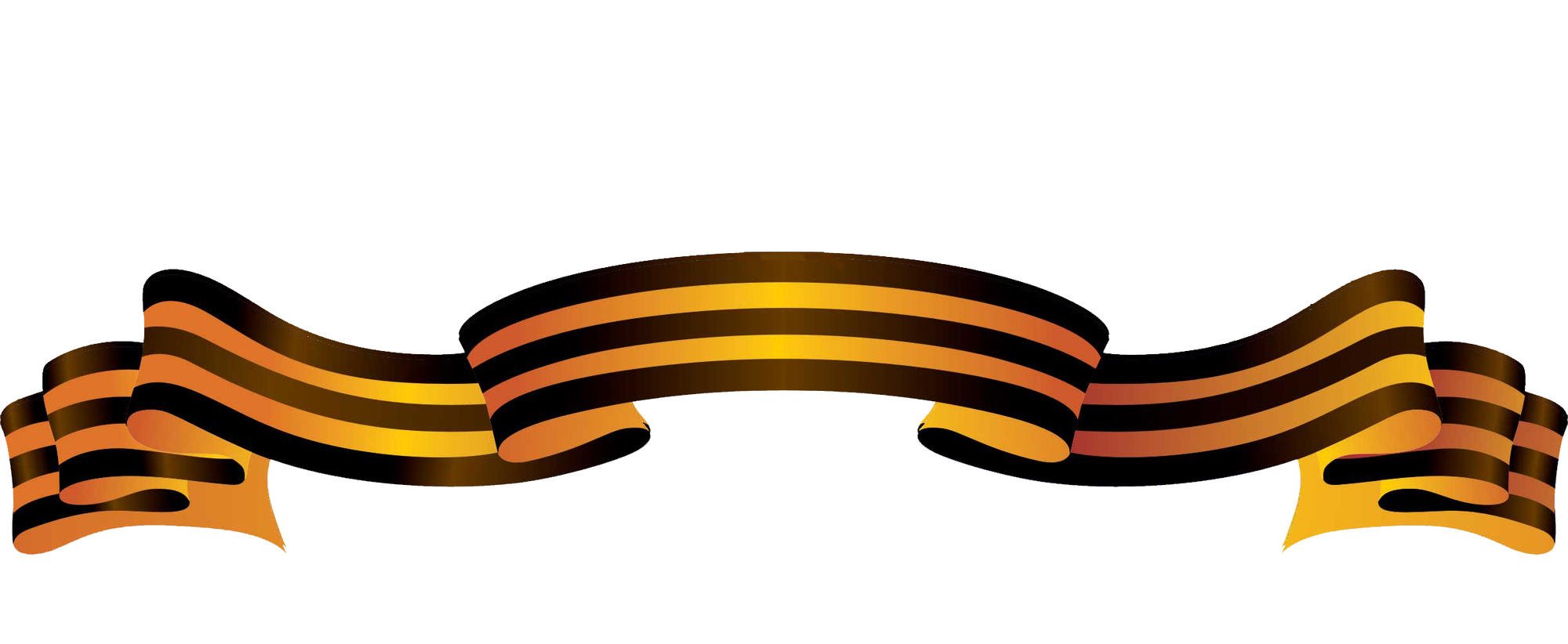 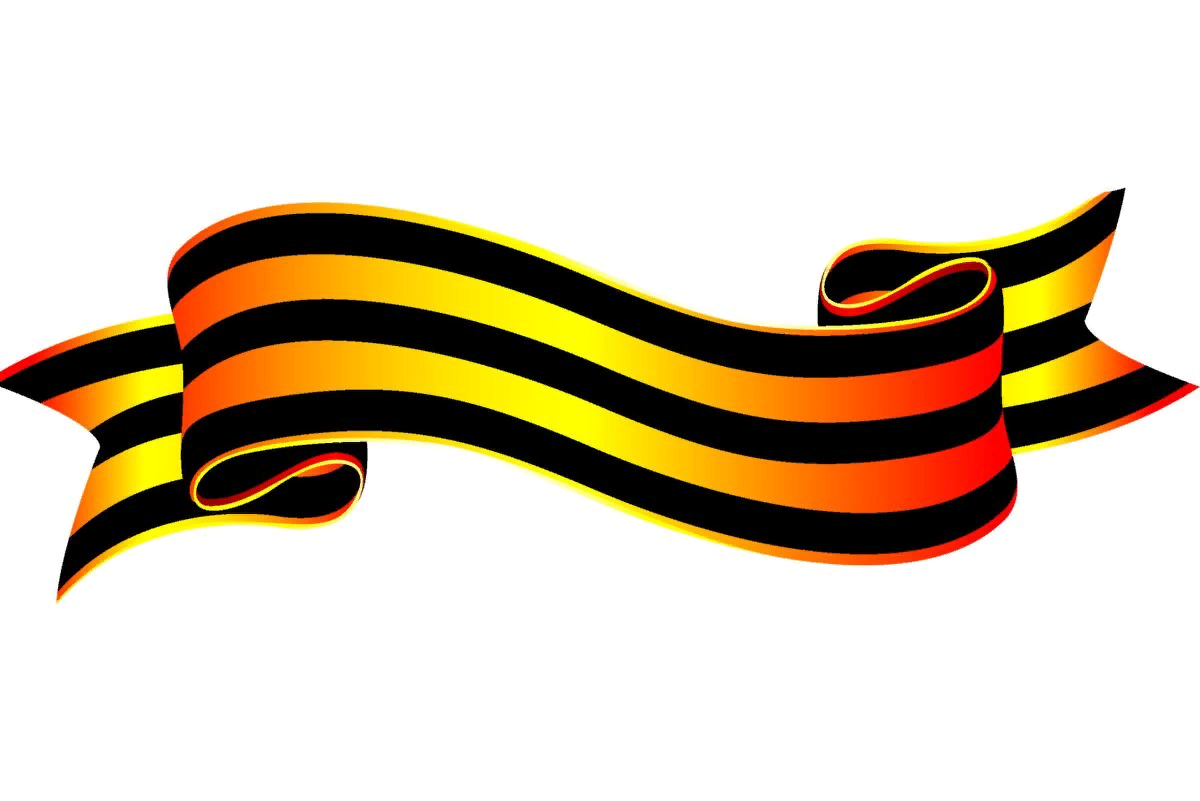 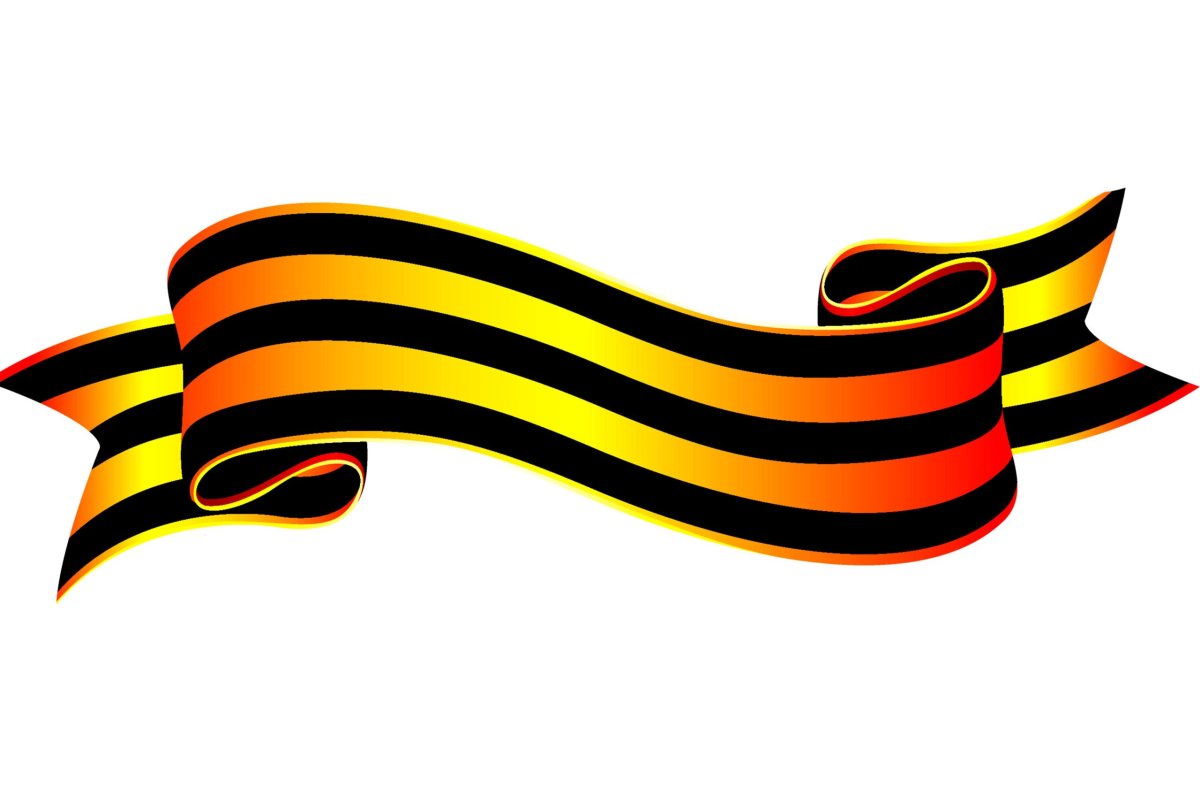 Сургут 2020г.ПАСПОРТ ПРОЕКТАВведение «Если у человека нет матери, нет отца, но есть Родина - он ещё не сирота. Всё проходит: любовь, горечь утрат, даже боль от ран проходит, но никогда - никогда не проходит и не гаснет тоска по Родине...».В.П. АстафьеваПатриотическое чувство не возникает само по себе. Это результат длительного, целенаправленного воспитательного воздействия на человека, начиная с самого детства. В связи с этим проблема нравственно–патриотического воспитания детей дошкольного возраста становится одной из актуальных в условиях современной России. Изменилась не только жизнь, но и мы сами. Мы гораздо больше, нежели раньше, знаем о себе и своей стране, больше видим,  больше задумываемся. Возможно, именно в этом заключается главная причина столь радикального переосмысления содержания, целей и задач патриотического воспитания дошкольников. Чувство любви к Родине – это одно из самых сильных чувств, без него человек ущербен, не ощущает своих корней. А почувствует ли человек привязанность к родной земле или отдалится от нее, это уже зависит от обстоятельств жизни и воспитания. Поэтому важно, чтобы ребенок уже в дошкольном возрасте почувствовал личную ответственность за родную землю и ее будущее. В результате систематической, целенаправленной воспитательной работы у детей могут быть сформированы элементы гражданственности и патриотизма. Нельзя быть патриотом, не чувствуя личной связи с Родиной, не зная, как любили, берегли и защищали ее наши предки, наши отцы и деды. Патриотизм, применительно к ребёнку дошкольного возраста, определяется, как потребность участвовать во всех делах на благо семьи, детского сада, родного города, Родины, наличие у детей таких качеств, как сострадание, сочувствие, чувство собственного достоинства и осознание себя частью окружающего мира. Руководя любым видом деятельности, взрослые могут влиять на чувственную сферу ребенка, его нравственные проявления, суждения, отношение к сверстникам, расширять и уточнять знания, формировать у него начальное чувство Родины – правильное отношение к обществу, людям, труду, своим обязанностям. Тема Великой Отечественной войны чрезвычайно актуальна в современном обществе, способствует объединению, сплочению нашего народа. День Победы близок и понятен детям дошкольного возраста, потому что реализует достаточно простую, ясную идею, известную им по сказкам, – идею противостояния добра и зла и финальной победы добра. Этот праздник развивает и укрепляет в детях чувство справедливости, помогает осознать свою национальную принадлежность, особенность истории своей страны, призывает любить Родину и близких. Обратив внимание на то, что дошкольники страдают дефицитом знаний о войне, об освобождении родного города от немецко-фашистских захватчиков, участии членов семьи старшего поколения в Великой отечественной войне, был составлен проект «Мы помним – мы гордимся!», где главным примером служит педагог, семья, семейные традиции, условия, в которых живёт и развивается ребёнок, взаимодействие с социальными партнерами. Священна память о народных героях, бессмертен подвиг советского человека, солдата и труженика в Великой Отечественной войне. Именно поэтому в работе по патриотическому воспитанию дошкольников важно показать самоотверженность и героизм нашего народа в борьбе за свободу.Время неумолимо. С каждым годом все меньше и меньше остается ветеранов той страшной войны, но воспоминания об этих людях должны сохраниться.Цель данного проекта: Создание условий для патриотического воспитания и гармоничного нравственного развития дошкольников через литературные, музыкальные произведения, на примере жизненного пути ветеранов Великой Отечественной войны. Задачи проекта:Способствовать формированию у детей патриотических чувств, основанных на ознакомлении с боевыми традициями нашего народа и памятниками боевой славы, представления о героизме.Уточнить и расширить представления о защитниках страны в годы  Великой Отечественной войны.Создать условия для воспитания любви и уважения к защитникам Родины на основе ярких представлений, конкретных исторических фактов, доступных детям и вызывающих у них эмоциональные переживания.Способствовать развитию способности воспринимать и анализировать литературные произведения, умению выражать свои чувства, обогащению словарного запаса.Создать условия для расширения музыкального кругозора через ознакомление с лучшими образцами песен военных лет.Привлечь родителей к участию в создании наглядно-дидактического материала по теме Великой Отечественной войны. Основные шаги реализации проекта1 этап: Подготовительный этап.Обсуждение, постановка цели и задач проекта.Выбор группы участников, распределение обязанностей.Составление плана мероприятий для реализации проекта.Подбор методической литературы, определение источников информации для реализации проекта.Создание условий для реализации данного проекта в ДОУ и реализации групповых проектов, посвященных 70-летию Великой Отечественной войне.Выбор критериев и показателей оценки результативности и эффективности реализации проекта.Сотрудничество с родителями;Подбор литературных произведений о войне;Подбор музыкальных произведений на военную тему; Подготовка цикла бесед, НОД; Подготовка проекта и реализация в группе.2 этап: Основной (организационно - практический) этап.НОД  9 мая –День Великой ПобедыЗнакомство детей с историей ВОВ, беседы о войне, фронтовиках, детях войны, об орденах и медалях  «Дети –герои в годы войны»,Что такое  героизм?», « «История георгиевской ленточки»Организация сюжетно-ролевых,  дидактических, подвижных игрПрослушивание музыкальных произведений: «Священная война»  В.Лебедев-Кумач , «День победы».  Сл. В. Харитонов. Муз. Д. Тухманов, марш «Прощание Славянки» муз.В.И. АгапкинЗнакомство с художественной литературой (Е. Благинина «Шинель»; А. Митяев «Почему армия родная?» Л. Кассиль из книги «Твои защитники»).Выставка художественной литературы о ВОВ.Мини-музей «Парад Военной техники»Изображение военных сражений, в изо. деятельности (лепка, рисование, аппликация)Рассматривание открыток «Города герои». Рассматривание иллюстраций с изображением ВОВ3 этап: заключительный. Создание «Книга Памяти»Презентация группового проекта «Детям о Победе»;Оценка и анализ выполнения задач проекта, достигнутых результатов (успехов и неудач). Блиц – опрос «Что нового вы узнали о дне Победы.Критерии и показатели эффективности проекта«Детям о Победе»Решает цель и задачи нравственно-патриотической направленности с учётом интеграции образовательных областей – социально-коммуникативное развитие, художественно-эстетическое развитие, познавательное развитие, речевое развитие, физическое развитие;Проектирование и реализация проекта, повышает уровень самообразования педагогов в вопросах духовно-нравственного и патриотического воспитания дошкольников;Подбор и адаптация наглядно-дидактического материала в соответствии с возрастом детей, способствует формированию начальных представлений о ВОВ.Ознакомление с героическим подвигом русского народа протекает на фоне интеграции творческой познавательной, продуктивной, коммуникативной, игровой видов деятельности.Активное, позитивное и продуктивное взаимодействие всех участников усиливает воспитательное воздействие на детей.Критерии и показатели эффективности проекта:Дети:Имеют начальные представления о Великой Отечественной войне, празднике День Победы;Могут объяснить смысл слов Великая Отечественная война, герой, ветеран, труженик тыла, День Победы;С интересом слушают рассказы, стихотворения, музыкальные произведения о ВОВ, рассматривают репродукции картин и высказывают своё отношение;Читают наизусть стихи о войне и победе;Понимают смысл пословиц и поговорок о мире, дружбе, войне;С увлечением слушают рассказы, приглашённых гостей о помощи фронту шатурянами в годы ВОВ;Испытывают желание продолжать знакомство с героическими событиями ВОВ;Владеют элементарными коммуникативными навыками в игровой деятельности. Педагог:Компетентен в вопросах духовно-нравственного и патриотического воспитания детей дошкольного возраста;Создаёт РППС для формирования у детей элементарных представлений о ВОВ, празднике День Победы;Влияет на развитие игровых сюжетов;Способен подвести детей к проявлению творческой инициативы в отображении своего отношения к миру и дружбе посредством изобразительной деятельности;Вовлекает родителей воспитанников в проектную деятельность.Родители:Проявляют осознанное отношение к проблеме приобщения детей к героическому подвигу русского народа в годы ВОВ;В общении с детьми обсуждают героическое прошлое членов семьи, отдавших свой долг Родине в годы ВОВ;Проявляют творческую активность в совместной с детьми творческой деятельности при создании открытки ветерану; Принимает активное участие в мероприятиях проекта.Ожидаемые результаты по проекту:Для детей:Сформировать начальные представления о ВОВ.Проявление интереса к подвигу русского народа в годы ВОВ.Высказывание своего отношения к героическому прошлому русского народа.Эмоциональный отклик на произведения художественной литературы,  изобразительного творчества, музыкального искусства о подвиге русского народа, празднике - День Победы. Развитие у детей коммуникативных умений в игровой деятельности. Участие детей в процессе обсуждения произведений художественной литературы,  произведений изобразительного творчества.Уважительное отношение к ветеранам, труженикам тыла, детям войны.Для педагогов:Повышение уровня профессиональной компетентности в вопросах ознакомления детей дошкольного возраста с подвигом русского народа. Созданные условия для формирования у детей элементарных представлений о ВОВ, празднике – День Победы.Педагогическое и воспитательное воздействие на процесс развития игровых действий.Проявление детьми творческой инициативы, уверенности, активности, самостоятельности в отображении своего отношения к миру и дружбе в изобразительной деятельности.Для родителей:Осознанное отношение к приобщению детей к истокам героического прошлого наших прародителей.Систематизирование знаний о педагогическом и воспитательном воздействии применения информации о подвигах русского народа в годы ВОВ в общении с детьми.Активное участие в проектной деятельности.Карта учета реализации основной образовательной программыгруппа среднего дошкольного возраста «Белочка» (с 4 до 5 лет)с 02.05.2020   по  05.05.2020г.Тема недели: «Детям о Победе»Цель: Сообщить элементарные сведения о Великой Отечественной Войне. Расширять знания детей о защитниках отечества, о функциях армии. Воспитывать гордость и уважение к ветеранам ВОВ.Развивать речь детей, обогащать, словарный запас, через, песни, стихотворения, монологи,  диалоги о войне. Формировать чувство гордости за Родину, за наш народ.Итоговое мероприятие: выставка детского творчества «Победа была за нами»Карта учета реализации основной образовательной программыГруппа среднего дошкольного возраста «Белочка» (с 4 до 5 лет)с 10.05.2020   по 12.05. 2020г.Тема недели: « Детям о Победе »Цели:  - Сообщить элементарные сведения о Великой Отечественной Войне.            - Расширять знания детей о защитниках отечества, о функциях армии.            - Воспитывать гордость и уважение к ветеранам ВОВ.            -  Развивать речь детей, обогащать, словарный запас через, песни, стихотворения, монологи, диалоги о войне.            - Формировать чувство гордости за Родину, за наш народ.Итоговое мероприятие: Выставка детского творчества «Победа была за нами».Комплексно-тематическое планирование. Группа среднего дошкольного возраста (4-5 лет) «Белочка»(02.05.2020 – 05.05.2020)Тема: «Детям о Победе»Комплексно-тематическое планирование группа среднего дошкольного возраста (4-5 лет) «Белочка»(10.05.2020 – 12.05.2020)Тема: «Детям о Победе»Развивающая образовательная среда В реальном образовательном процессе реализация содержания образования обеспечивается развивающей средой, в создании которой учитываются интересы и потребности ребенка, предоставляется возможность ребенку продвигаться в своем развитии. Обогащение предметно-пространственной среды,обладающей разносторонним потенциалом активизации, способствует ненасильственному включению ребенка в образовательный процесс, является одним из значимых психофизиологических механизмов перевода игры в учебную деятельность с целью формирования познавательной, социальной мотивации ребенка к развитию, самореализации.       Развивающая среда способствует эмоциональному благополучию ребенка, формирует чувство защищенности и уверенности в себе, обеспечивает влияние на эмоциональную атмосферу образовательного процесса через такие компоненты среды как:Компоненты образовательной среды,оказывающие влияние на эмоциональную атмосферуобразовательного процессаЦентры развития активности детейКритерии и показатели оценки исследовательских способностей старших дошкольниковв условиях экспериментирования ЗаключениеПроект «Детям о Победе» предназначен для формирования у детей знаний об историческом прошлом Родины, целостного восприятия событий, связанных с Великой Отечественной войной 1941—1945 годов. Проект помогает установить историческую преемственность поколений.Реализация проекта не только позволяет повысить интерес детей к людям, защищавшим Родину много лет назад, но и способствует формированию подлинно гражданско-патриотической позиции дошкольника, которая является основой личности взрослого человека — гражданина своей страны.Нравственно-патриотическое воспитание детей среднего дошкольного возраста возможно в полном объеме в том случае, если организация работы с дошкольниками будет осуществляться по специально разработанной педагогической технологии, обеспечивающей взаимосвязь всех компонентов, актуализацию жизненного опыта и активизацию детей на всех этапах работы, взаимодействие в системе «педагог- ребенок — родитель».Эффективным средством нравственно-патриотического воспитания являются элементы этнографической культуры (народные праздники и игры, фольклор). Использование средств этнографической культуры в воспитательном процессе позволяет воспитывать чувство гордости за свой народ, уважение к народным традициям, приобщать детей к миру общечеловеческих ценностей.ЛитератураВеракса Н.Е. «От рождения до школы» Примерная общеобразовательная программа дошкольного образования (пилотный вариант) / Н.Е.Веракса, Т.С.Комарова, М.А.Васильева – М.: МОЗАИКА-СИНТЕЗ, 2015. – 352с. Антонов Ю.А. «Великой Победе посвящается» / Антонов Ю.А. – М.; ТЦ Сфера, 2010. 128с. – (Библиотека воспитателя) (5).Голицына Н.С. «Конспекты комплексно-тематических занятий. Средняя группа. Интегрированный подход.» / Голицына Н.С. – М.: «Скрипторий 2003», 2013. – 224с.Губанова Н.Ф. «Развитие игровой деятельности: Средняя группа» / Губанова Н.Ф. – М.: МОЗАИКА-СИНТЕЗ, 2014. – 160с.Дыбина О.В. «Ознакомление с предметным и социальным окружением. Средняя группа» / Дыбина О.В. - М.: МОЗАИКА-СИНТЕЗ, 2014. – 96с.Комарова Т.С. «»Степаненкова Э.Я. «Сборник подвижных игр для детей 2-7 лет» / Степаненкова. Э.Я. -  М.: МОЗАИКА-СИНТЕЗ, 2012. – 144с.Тарабарина Т.И. «Оригами и развитие ребёнка» / Тарабарина Т.И. – М. «Академия развития», 1997. – 106с.Торопцев А.П. «Чтобы знали и помнили» / Торопцев А.П. – М.о. «Подмосковье», 2014. – 220с.МУНИЦИПАЛЬНОЕ БЮДЖЕТНОЕ ДОШКОЛЬНОЕ ОБРАЗОВАТЕЛЬНОЕ УЧРЕЖДЕНИЕ детский сад №36«Яблонька»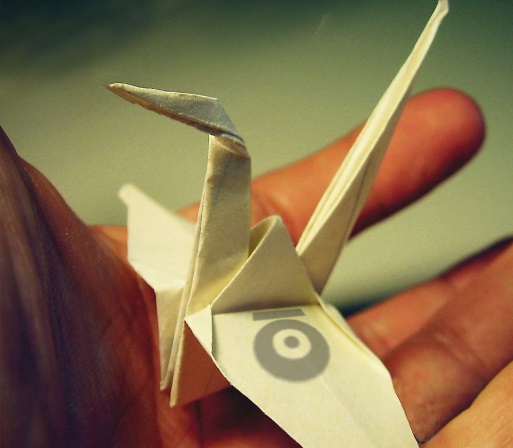 Приложение к проектуСургут 2020Конспект итогового мероприятия ко Дню ПобедыЦель: Воспитание патриотических чувств.Программные задачи:Обучающие:- Создать у детей настроение сопереживания прошедшим событиям Великой Отечественной войны.- Расширять представления, знания детей о Великой Отечественной войне, празднике Победы, используя ИКТ; побуждать уважительно, относиться к подвигу наших соотечественников.- Закрепить навыки речевой, музыкальной и продуктивной деятельности на патриотическом материале; активно участвовать в диалоге с воспитателем- Продолжать учить создавать коллективную композицию, воспитывая навыки сотворчества (согласовывать свои действия с действиями других детей)- Закреплять умения детей складывать круги пополам, совмещая стороны, проглаживая линию сгибаРазвивающие:- Формировать умение «читать» схему.Воспитательные:- Воспитывать уважение к памяти воинов-победителей, любовь к Родине; традиции преемственности поколений.- Воспитывать творческий подход к выполнению работы, аккуратность.Предварительная работа:- Знакомство с событиями Великой Отечественной войны через чтение книг, рассматривание иллюстраций.- Заучивание стихов, пословиц, песен о войне.Материал к занятию:-  Иллюстрации о Великой Отечественной войне, указка.- Схема складывания цветка на магнитной доске.- «Фронтовое письмо»- Для коллективной работы: на каждого подносы, ножницы в футлярах, клеящий карандаш, заранее вырезанные круги разных диаметров.- Пилотки, санитарная сумка.- Фонограммы военных песен.                                         Ход занятия:Воспитатель: Ребята, к какому празднику готовится наша страна?Дети: Ко Дню ПобедыВоспитатель: Да, в мае наш народ будет отмечать день великой Победы.Воспитатель: Что это за праздник, кто объяснит?Дети:9 Мая – это День Победы нашего народа над врагом.Воспитатель: Нет в России семьи, которую бы война обошла стороной. В этот день в каждой семье вспоминают тех, кто погиб в этой войне.А ещё 9 Мая поздравляют ветеранов той великой войны.Воспитатель: Ребята, а у кого из вас есть дедушки, прадедушки, которые воевали или были в фашистском плену?Ребенок рассказывает о прадедушке … .Воспитатель: За что, как вы думаете, наши солдаты отдавали свою жизнь?Дети: За то, чтобы больше не было войны, чтобы дети спокойно жили, учились.Воспитатель: Были на войне и короткие минуты отдыха. Между боями на привале солдаты пели песни. Знаменитой на весь мир стала «Катюша»Дети поют 1 куплет песни «Катюша»Воспитатель: Посмотрите, дети, какое у меня необычное письмо. Как вы думаете, чем оно отличается от современных писем?Дети: Это письмо треугольной формы, без марки.Воспитатель: Правильно, такие письма приходили с фронта родным и близким.Писали письма солдаты своим близким в минуты отдыха.Во многих семьях до сих пор хранят письма с фронта.Давайте послушаем одно такое письмо.Выходит ребёнок, одетый в солдатскую форму читает стихотворение Е. Трутневой «Фронтовой треугольник»Дорогие мои родные!Ночь. Дрожит огонёк свечи.Вспоминаю уже не впервые,Как вы спите на тёплой печи.В нашей маленькой старой избушке,Что в глухих затерялась лесах,Вспоминаю я поле, речушку,Вновь и вновь вспоминаю вас.Мои братья и сёстры родные!Завтра снова я в бой идуЗа Отчизну свою, за Россию,Что попала в лихую беду.Соберу своё мужество, силу,Стану недругов наших громить,Чтобы вам ничего не грозило,Чтоб могли вы учиться и жить!Воспитатель: Но не только мужчины проявляли героизм во время войны. Многие женщины и девушки тоже ушли на фронт. Они летали на боевых самолётах, были радистками, оказывали помощь раненым бойцам.Выходит девочка с санитарной сумкой через плечо, читает стихотворение Е. Трутневой «Фронтовая сестричка»Пушки грохочут, пули свистят.Ранен осколком солдат.Шепчет сестричка: «Давай поддержу,Рану твою я перевяжу!»Всё позабыла: опасность и страх,Вынесла с боя его на руках.Сколько в ней было любви и тепла!Многих сестричка от смерти спасла!Игра «Перевяжи раненого».Две девочки – санитарки помогают раненым преодолеть преграды на пути, переводят их на другое место, усаживают и начинают перебинтовывать.Воспитатель: Не только на фронте, но и в тылу люди ковали Победу – поставляли на фронт танки, снаряды, боеприпасы, боевые машины. Люди работали с девизом: «Всё для фронта – всё для Победы»Воспитатель: Победа досталась нашему народу дорогой ценой. Вечная память героям, защитившим нашу Родину. Память о всех погибших принято чтить минутой молчания.Давайте и мы почтим память о погибших за Родину воинов.Дети встают, минута молчанияВоспитатель: В этот день возлагают венки и цветы, проводятся митинги, парад воинских частей, праздничный салют. Чем, кроме цветов и поздравлений, можно порадовать ветеранов в этот день?Дети: Можно разучить стихи, песни, подготовить концерт.Воспитатель: а я предлагаю сделать стенгазету для наших ветеранов.Практическая часть - дети делают стенгазету.Воспитатель: Предлагаю по схеме посмотреть последовательность складывания цветка из кругов (3 круга разного диаметра).Дети складывают бумажные цветы по схеме, и приклеивают на мольбертПо мере того, как почти все дети наклеят цветы, воспитатель читает                          Пышные букеты                          В небе расцветают                          Словно искры света,                          Лепестки сверкают                          Вспыхивают астрами                          Голубыми, красными                          Синими, лиловыми                          Каждый раз всё новыми.                          А потом рекою                          Золотой текут                          Что это такое?          Все дети: Праздничный салют!Воспитатель: Давайте посмотрим, какой салют был 9 мая 1945 года, когда война закончилась Эстафета «Минеры»- Очень много во время войны было заминировано полей, дорог и приходилось минерам разминировать огромные площади земли не жалея своих жизней. Мины были очень тщательно спрятаны.Дети получают кубики по 20 шт. Каждая команда разного цвета на 10 кубиках у каждой команды имеется надпись «мина». Детям необходимо пока звучит военная музыка «заминировать зал» разложив все кубики своего цвета. Вторая часть эстафеты заключается в том, что команды должны собрать «мины» противоположной команды «разминировать зал» на время пока звучит музыка. Побеждает команда, собравшая наибольшее количество «мин».Эстафета «Дорога жизни»- Вы уже знаете, что фашисты минировали наши дороги, и шоферам на военном транспорте приходилось очень осторожно передвигаться, чтобы не взорваться.Каждому игроку предлагается транспортное средство на веревочке или одна машинка на команду, необходимо проехать между кеглями не задев их. Побеждает та команда, которая меньше уронила кегель «взорвала мин»Воспитатель: Ребята , а сейчас послушайте стихотворение С. Маршака «Пусть не будет войны никогда».1-ребёнок. Пусть не будет войны никогда,                   Пусть спокойные спят города.                   Пусть сирены пронзительный вой                   Не звучит над твоей головой.2-ребёнок. Не один пусть не рвётся снаряд,                   Не один не строчит автомат.                   Оглашают пусть наши леса                   Только птиц и детей голоса.                   И пусть мирно проходят года.                   Пусть не будет войны никогда!дети исполняют стихотворение В. БерестоваПусть пулемёты не строчатИ пушки грозные молчат,Пусть в небе не клубится дым,Пусть небо будет голубым.Пусть бомбовозы по немуНе прилетают ни к кому.Не гибнут люди, города…Мир нужен на землеВсе: всегда.Итог занятия:Воспитатель: Что нового вы сегодня узнали, что понравилось вам на занятии?Дети - герои Великой Отечественной войны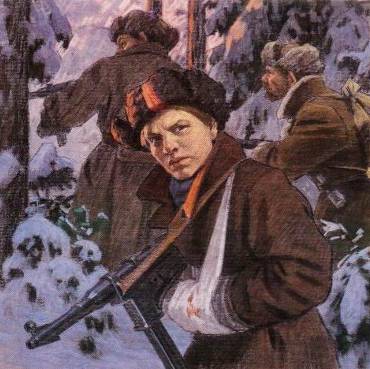 Марат Казей...Война обрушилась на белорусскую землю. В деревню, где жил Марат с мамой, Анной Александровной Казей, ворвались фашисты. Осенью Марату уже не пришлось идти в школу в пятый класс. Школьное здание фашисты превратили в свою казарму. Враг лютовал.За связь с партизанами была схвачена Анна Александровна Казей, и вскоре Марат узнал, что маму повесили в Минске. Гневом и ненавистью к врагу наполнилось сердце мальчика. Вместе с сестрой, комсомолкой Адой, пионер Марат Казей ушел к партизанам в Станьковский лес. Он стал разведчиком в штабе партизанской бригады. Проникал во вражеские гарнизоны и доставлял командованию ценные сведения. Используя эти данные, партизаны разработали дерзкую операцию и разгромили фашистский гарнизон в городе Дзержинске...Марат участвовал в боях и неизменно проявлял отвагу, бесстрашие, вместе с опытными подрывниками минировал железную дорогу.Марат погиб в бою. Сражался до последнего патрона, а когда у него осталась лишь одна граната, подпустил врагов поближе и взорвал их... и себя.За мужество и отвагу пионер Марат Казей был удостоен звания Героя Советского Союза. В городе Минске поставлен памятник юному герою.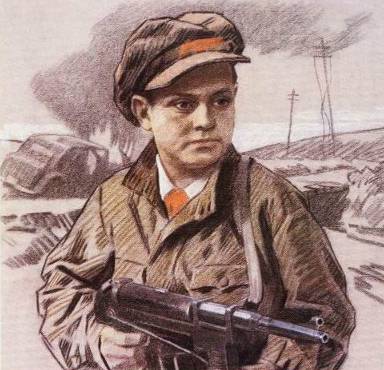 Леня ГоликовРос в деревне Лукино, на берегу реки Поло, что впадает в легендарное Ильмень-озеро. Когда его родное село захватил враг, мальчик ушел к партизанам.Не раз он ходил в разведку, приносил важные сведения в партизанский отряд. И летели под откос вражеские поезда, машины, рушились мосты, горели вражеские склады...Был в его жизни бой, который Леня вел один на один с фашистским генералом. Граната, брошенная мальчиком, подбила машину. Из нее выбрался гитлеровец с портфелем в руках и, отстреливаясь, бросился бежать. Леня - за ним. Почти километр преследовал он врага и, наконец, убил его. В портфеле оказались очень важные документы. Штаб партизан немедленно переправил их самолетом в Москву.Немало было еще боев в его недолгой жизни! И ни разу не дрогнул юный герой, сражавшийся плечом к плечу со взрослыми. Он погиб под селом Острая Лука зимой 1943 года, когда особенно лютовал враг, почувствовав, что горит под ногами у него земля, что не будет ему пощады...2 апреля 1944 года был опубликован указ Президиума Верховного Совета СССР о присвоении пионеру-партизану Лене Голикову звания Героя Советского Союза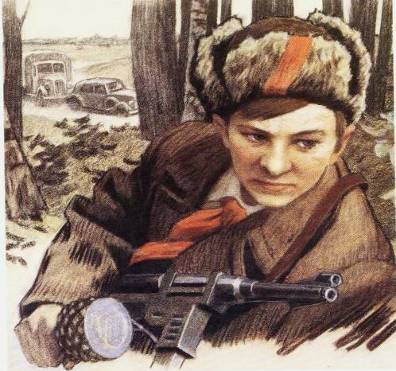 Валя КотикОн родился 11 февраля 1930 года в селе Хмелевка Шепетовского района Хмельницкой области. Учился в школе №4 города Шепетовки, был признанным вожаком пионеров, своих ровесников.Когда в Шепетовку ворвались фашисты, Валя Котик вместе с друзьями решил бороться с врагом. Ребята собрали на месте боев оружие, которое потом партизаны на возу с сеном переправили в отряд.Присмотревшись к мальчику, коммунисты доверили Вале быть связным и разведчиком в своей подпольной организации. Он узнавал расположение вражеских постов, порядок смены караула.Фашисты наметили карательную операцию против партизан, а Валя, выследив гитлеровского офицера, возглавлявшего карателей, убил его...Когда в городе начались аресты, Валя вместе с мамой и братом Виктором ушел к партизанам. Пионер, которому только-только исполнилось четырнадцать лет, сражался плечом к плечу со взрослыми, освобождая родную землю. На его счету - шесть вражеских эшелонов, взорванных на пути к фронту. Валя Котик был награжден орденом отечественной войны 1 степени, медалью "Партизану Отечественной войны" 2 степени.Валя Котик погиб как герой, и Родина посмертно удостоила его званием Героя Советского Союза. Перед школой, в которой учился этот отважный пионер, поставлен ему памятник.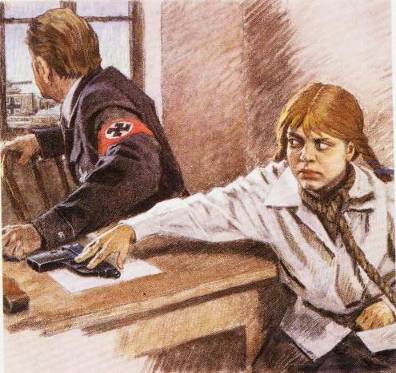 Зина ПортноваВойна застала ленинградскую пионерку Зину Портнову в деревне Зуя, куда она приехала на каникулы, - это неподалеку от станции Оболь Витебской области. В Оболи была создана подпольная комсомольско-молодежная организация "Юные мстители", и Зину избрали членом ее комитета. Она участвовала в дерзких операциях против врага, в диверсиях, распространяла листовки, по заданию партизанского отряда вела разведку....Стоял декабрь 1943 года. Зина возвращалась с задания. В деревне Мостище ее выдал предатель. Фашисты схватили юную партизанку, пытали. Ответом врагу было молчание Зины, ее презрение и ненависть, решимость бороться до конца. Во время одного из допросов, выбрав момент, Зина схватила со стола пистолет и в упор выстрела в гестаповца.Вбежавший на выстрел офицер был также убит наповал. Зина пыталась бежать, но фашисты настигли ее...Отважная юная пионерка была зверски замучена, но до последней минуты оставалась стойкой, мужественной, несгибаемой. И Родина посмертно отметила ее подвиг высшим своим званием - званием Героя Советского Союза.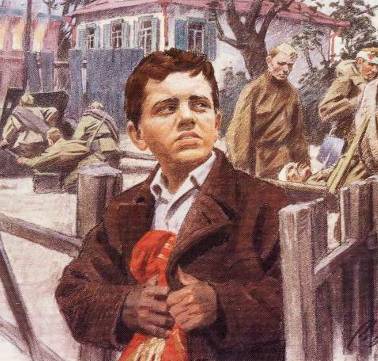 Костя Кравчук11 июня 1944 года на центральной площади Киева были выстроены части, уходившие на фронт. И перед этим боевым строем зачитали Указ Президиума Верховного Совета СССР о награждении пионера Кости Кравчука орденом красного знамени за то, что спас и сохранил два боевых знамени стрелковых полков в период оккупации города Киева...Отступая из Киева, два раненых бойца доверили Косте знамена. И Костя обещал сохранить их.Сначала закопал в саду под грушей: думалось, скоро вернутся наши. Но война затягивалась, и, откопав знамена, Костя хранил их в сарае, пока не вспомнил про старый, заброшенный колодец за городом, у самого Днепра. Завернув свой бесценный клад в мешковину, обваляв соломой, он на рассвете выбрался из дому и с холщовой сумкой через плечо повел к далекому лесу корову. А там, оглядевшись, спрятал сверток в колодец, засыпал ветками, сухой травой, дерном...И всю долгую оккупацию нес пионер свой нелегкий караул у знамени, хотя и попадал в облаву, и даже бежал из эшелона, в котором угоняли киевлян в Германию.Когда Киев освободили, Костя, в белой рубахе с красным галстуком, пришел к военному коменданту города и развернул знамена перед повидавшими виды и все же изумленными бойцами.11 июня 1944 вновь сформированным частям, уходившим на фронт, вручили спасенные Костей замена.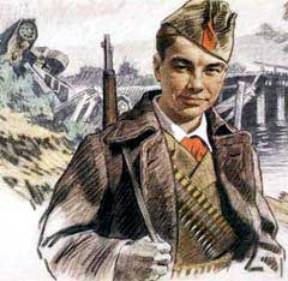 Вася КоробкоЧерниговщина. Фронт подошел вплотную к селу Погорельцы. На окраине, прикрывая отход наших частей, оборону держала рота. Патроны бойцам подносил мальчик. Звали его Вася Коробко.Ночь. К зданию школы, занятому фашистами, подкрадывается Вася.Он пробирается в пионерскую комнату, выносит пионерское знамя и надежно прячет его.Окраина села. Под мостом - Вася. Он вытаскивает железные скобы, подпиливает сваи, а на рассвете из укрытия наблюдает, как рушится мост под тяжестью фашистского БТРа. Партизаны убедились, что Васе можно доверять, и поручили ему серьезное дело: стать разведчиком в логове врага. В штабе фашистов он топит печи, колет дрова, а сам присматривается, запоминает, передает партизанам сведения. Каратели, задумавшие истребить партизан, заставили мальчика вести их в лес. Но Вася вывел гитлеровцев к засаде полицаев. Гитлеровцы, в темноте приняв их за партизан, открыли бешеный огонь, перебили всех полицаев и сами понесли большие потери.Вместе с партизанами Вася уничтожил девять эшелонов, сотни гитлеровцев. В одном из боев он был сражен вражеской пулей. Своего маленького героя, прожившего короткую, но такую яркую жизнь, Родина наградила орденами Ленина, Красного Знамени, Отечественной войны 1 степени, медалью "Партизану Отечественной войны" 1 степени.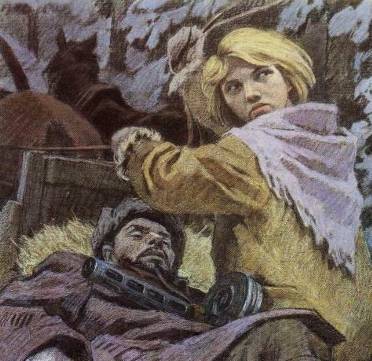 Надя БогдановаЕё дважды казнили гитлеровцы, и боевые друзья долгие годы считали Надю погибшей. Ей даже памятник поставили.В это трудно поверить, но, когда она стала разведчицей в партизанском отряде "дяди Вани" Дьячкова, ей не было ещё и десяти лет. Маленькая, худенькая, она, прикидываясь нищенкой, бродила среди фашистов, всё подмечая, всё запоминая, и приносила в отряд ценнейшие сведения. А потом вместе с бойцами-партизанами взрывала фашистский штаб, пускала под откос эшелон с военным снаряжением, минировала объекты.Первый раз её схватили, когда вместе с Ваней Звонцовым вывесила она 7 ноября 1941 года красный флаг в оккупированном врагом Витебске. Били шомполами, пытали, а когда привели ко рву - расстреливать, сил у неё уже не оставалось - упала в ров, на мгновение, опередив пулю. Ваня погиб, а Надю партизаны нашли во рву живой...Второй раз её схватили в конце 43-го. И снова пытки: её обливали на морозе ледяной водой, выжигали на спине пятиконечную звезду. Считая разведчицу мёртвой, гитлеровцы, когда партизаны атаковали Карасево, бросили её. Выходили её, парализованную и почти слепую, местные жители. После войны в Одессе академик В.П.Филатов вернул Наде зрение.Спустя 15 лет услышала она по радио, как начальник разведки 6-го отряда Слесаренко - её командир - говорил, что никогда не забудут бойцы своих погибших товарищей, и назвал среди них Надю Богданову, которая ему, раненому, спасла жизнь...Только тогда и объявилась она, только тогда и узнали люди, работавшие с нею вместе, о том, какой удивительной судьбы человек она, Надя Богданова, награждённая орденами Красного Знамени, Отечественной войны 1 степени, медалями.  Беседа « История георгиевской ленточки».Цель: Познакомить детей с новым символом Дня Победы, рассказать об истории возникновения георгиевской ленточки, воспитывать интерес и уважение к историческому прошлому своей Родины.Оборудование: георгиевские ленточки по количеству детей, иллюстрации с орденами Славы, историческими событиями России.                                          Ход занятия.Раздаю детям ленточки, некоторое время рассматриваем, ощупываем ленточки.Воспитатель: Ребята, а что за ленточка у вас сейчас в руках? Какие цвета есть на ленточке, как вы думаете, что они обозначают?                        Воспитатель: Черный цвет обозначает цвет пороха, а желтый - цвет огня. А называется она георгиевской, потому что на нее прикреплялся орден Георгия. Орден Георгия был учрежден в 1769 году. Он давался только за конкретные подвиги в военное время. Это была исключительная воинская награда. Георгиевская лента присваивалась также некоторым знакам отличия, жалуемым воинским частям, - Георгиевским серебряным трубам, знаменам, штандартам и т.д. многие боевые награды носились на Георгиевской ленте, или она составляла часть ленты. В годы Великой Отечественной войны, продолжая боевые традиции русской армии, георгиевская лента, подтверждая традиционные цвета российской воинской доблести, украсила многие солдатские и современные российские наградные медали и знаки.                                                                      Воспитатель: Где вы видели такие георгиевские ленты, как вы думаете, почему они там находились? В канун празднования Дня Победы каждый человек надевает себе на одежду, руку, сумку или антенну автомобиля Георгиевскую ленточку в знак памяти о героическом прошлом, выражая уважение к ветеранам, отдавая дань памяти павшим на поле боя, благодарность людям, отдавшим всё для фронта в годы Великой отечественной войны.Воспитатель: А вы хотите носить на своей одежде такие ленточки, почему? Вы можете взять эти ленточки и повесить себе на одежду в честь памяти о погибших и победивших в Великой Отечественной войне!Неугасима память поколения                       Войны не хотим мы нигде, никогда,И память тех, кого так свято чтим,             Пусть мир будет в мире везде иДавайте, люди, встанем на мгновенье                                всегда!И в скорби постоим и помолчим.Дидактические и подвижные игры.Дидактическая игра «Назови пословицу»Цель: закрепить знание детьми пословиц о солдатах, военном долге, о Родине, воспитывать интерес к русскому фольклору.Каждый ребенок, к которому в руки попадает мяч, вспоминает и проговаривает пословицу о смелости, силе, отваге, объясняет ее значение.«Сам погибай, а товарища выручай»,«С родной земли — умри, не сходи»,«За край свой насмерть стой»,«За правое дело стой смело»,«Жить - Родине служить»,«Счастье Родины - дороже жизни»,«Не тот герой, кто награду ждет, а тот герой, кто за народ идет».Дидактическая игра «Защитники Отечества»Цель:   закреплять знания детей о разных родах войск Российской армии;   закреплять знания об особенностях военной службы и необходимых условиях для ее успешного прохождения; воспитывать чувство гордости за защитников Отечества ;развивать речь, умение классифицировать предметы.Оборудование: 9 карт формата A3. В центре каждой карты изображение солдата различных родов войск (летчик, артиллерист, десантник, моряк, подводник, танкист, пограничник), а также ветеран Великой Отечественной войны. Свободное пространство вокруг воина разделено на 6 квадратов. Раздаточные карточки, на которых изображены различные предметы и события военной тематики (танк, пушка, автомат, бинокль, бескозырка, корабль, планшет, парад, Вечный огонь и т.д.).В игре могут принимать участие от 1 до 9 детей. Ведущий (воспитатель или ребенок) раздает участникам игры большие карты, маленькие карточки перемешивает между собой и по одной показывает детям. Задача детей — определить принадлежность показываемого предмета или события представителю тех или иных родов войск, аргументировать свой ответ. Если ребенок ответит правильно, он получает маленькую карточку и закрывает ею пустой квадрат на большой карте. Игра продолжается до тех пор, пока все маленькие карточки не будут розданы.Подвижная игра «Кто быстрее?»На стульчиках, расставленных в несколько рядов, как в армии, лежат гимнастерка, комбинезон, плащ-накидка, буденовка, бескозырка. По команде дети должны как можно быстрее одеться или одеть кукол. Выигрывает тот, кто все действия проделает быстрее других и правильно. Победитель назначается командиром. Он распечатывает конверт и объявляет, в какой воинской части дети побывают в следующий раз.Подвижная игра «Перетягушки»Дети обеих команд делятся по парам. Каждой паре дается гимнастическая палка. Участники одной команды стоят по одну сторону от обозначенной линии. По сигналу ведущего участники команд стараются перетянуть противника на свою сторону.Подвижная игра «Саперы»Две команды перебираются с одной стороны на другую, наступая только на дощечки.Эстафета «Собери посылку»Две команды по 6 человек. Перед ними на столах лежат вещи (рукавицы, шарф, носки, мыло, табак, письмо). Напротив них стоит посылочный ящик. Дети по очереди подбегают к ним и складывают вещи. Побеждает команда первая, выполнившая задание.Ведущий: Враг захватил нашу землю, города и села. Во времена вражеских налетов людям было страшно, они прятались в бомбоубежище - подвалах, под укрытия. Взрослые брали с собой самое необходимое-одежду, еду, питье, а дети-игрушки.Инсценировка стихотворения «Утенок из ваты»Мама: Куда ты, дочка, собралась?           Ведь скоро прилетят!Дочка: Ой, мама, я на этот раз            Забыла про утят,             Тот самый маленький один             Под бомбу бы не угодил!Мама: Здесь ватный твой утенок, тут,             Возьми и береги,             Уже зенитки наши бьют,             В убежище беги!Автор: Они спускаются во тьму,             Пока дадут отбой,             И шепчет девочка ему…Дочка: Не бойся, я с тобой!Ведущий: По всей стране открывались госпитали, где лечили раненых солдат. И первыми помощниками были дети. Они ухаживали за больными, писали за тяжелораненых письма домой, устраивали для бойцов концерты. Ведь с музыкой любая боль легче переноситься.Ребенок: Откуда песня ты берешь начало?Ты в сердце у народа родилась…В военных грозах ты звучала!Ты с нами на трибуны подняласьТебя под вечер в поле люди пели –Так ты была нужна и дорогаТы на войне в солдатской шла шинелиИ твой припев бил наповал врага!Ребенок: Мы любим военные песни,И сами их часто поем.Давайте-ка грянем «Катюшу»,Все вместе, все дружно споем!Песня «Катюша»          Ведущий:  Много сложено пословиц о силе, отваге, о солдатах. (или загадки)Смелость - силе воевода. Кто смел, тот на коня сел.Либо в стремя ногой, либо в пень головой.Пуля смелого боитсяПуля – дура, штык – молодец.Смелость города берет.Тяжело в ученье – легко в бою.Песня С.Костеневич   «Мой дед  уходил  на  войну»  -солоРебенок: В этот день весенний,Солнце ярче светит.В этот день счастливый    Радуются дети.Игра «Салют»В игре участвуют 3 взрослых. Они встают в разных местах зала, держа салютики красного, зеленого и желтого цвета. Под музыку дети двигаются в разных направлениях, по окончанию музыки, взрослые говорят: «Салют, зажгись, скорей соберись»Ребенок: Бабушка дала мнеКрасный лоскуток.Подарила шелкуЖелтенький моток.Ножницы мы взяли, вырезали флагИ на красном флагеНаписали так:«Миру-мир!» Ведущий:  Мы тоже сейчас с вами будем складывать слова: «Мир и май».Игра «Сложи слово»Две команды по три человека. На полу разбросаны буквы. Под музыку дети свободно двигаются по залу, с окончанием музыки, дети составляют из букв слова на фланелеграфе. Первая команда составляет слово «Мир», вторая «Май».Ребенок: Я птицу в небо отпустила.И ярче солнце засветило!Я рыбку отпустила в пруд.Теперь там лилии растут!..Но что мне сделать,Чтоб с планетыУбрать все бомбы  и ракеты?Ведущий: Давайте попросим всех взрослых сохранить чистое и мирное небо. Ведь все вы, ребята, с детства бережете мир каждую минуту: кормите птиц, помогаете старшим, стараетесь вырасти добрыми и умными. Давайте  сейчас пойдём в нашу группу и вместе с родителями сделаем сделаем большой плакат «Мы за мир!» и повесим его в нашем детском саду. Пусть все знают, что дети хотят мира на земле.Консультация для родителей.Как рассказать ребенку о войне?         Для чего это нужно? Родители часто переживают о том, что страшные рассказы о войне могут стать причиной ночных кошмаров. И действительно, не стоит малышам объяснять все подробности боевых действий. Следует дозировать информацию, учитывая возраст ребенка. При этом знание исторических событий, гордость за страну – основа патриотического воспитания. Дети должны помнить героизм предков, их подвиги.     Зачем детям рассказывать о войне? Знание истории своей страны – основной этап развития личности ребенка. Мальчику рассказ о боевых действиях поможет сформировать образ мужественного и смелого героя. Девочки больше заинтересуются женскими ролями во время войны – заботой о детях, раненых солдатах. Рассказы о ратных подвигах помогают развить чувство патриотизма, гордости за свою страну и народ. За один раз поведать ребенку об Отечественной войне сложно. Поэтому лучше всего разделить беседу на несколько частей.     Как рассказать ребенку о войне? Следует учитывать возрастные особенности при составлении плана беседы. Самым маленьким можно прочитать небольшие стихи о войне, рассказать о медалях и наградах. Старших детей заинтересуют техника, оружие, подвиги героев. Для наглядности родителям стоит сводить ребенка в музей или к памятнику боевой славы. Зрительное восприятие усилит понимание героического подвига страны, поможет осознать недопустимость военных действий в будущем.    Как рассказать детям о Великой Отечественной войне? Как не напугать ребенка ужасами битв? Рассказывая об Отечественной войне, следует объяснить, что фашистская Германия напала на Советский Союз. Коварный замысел врага заключался в том, чтобы максимально быстро уничтожить спящий, ни о чем не подозревающий народ.     В беседе с ребенком нужно обязательно указать, что вся страна объединилась против захватчиков. Происходили бои не только в специально отведенных местах – на ратных полях. Военные действия возникали везде, где появлялись враги. В каждом городе или деревне жители отстаивали свою свободу, не желая подчиняться оккупантам.     Так появились партизаны. Это люди, которые не служили в армии, а вели подпольную деятельность, защищая свой народ. Они прятались в лесу, уничтожали противника, выводили из строя боевую технику. Солдаты, которые уходили на фронт, воевали целыми отрядами, дивизиями. Это были самые обычные граждане, которые хотели помочь своей стране.     Как грамотно рассказать детям о войне 1941–1945 годов? С какого их возраста следует начинать вести беседы? К 3 годам ребенок уже понимает, кто такие враги и друзья. В этом возрасте не стоит вдаваться в подробности. Достаточно поведать о том, что наша страна победила в этой войне. 9 мая граждане празднуют свой триумф. В День Победы ветераны надевают ордена, звучат военные песни, устраивается праздничный салют.      Почему началась война? Как им объяснить, почему она началась?        Такие вопросы волнуют родителей. Перед Днем Победы в дошкольных учреждениях проводятся беседы о героях войны, разучиваются стихи и песни.               Следует объяснить детям, что межгосударственные конфликты могут происходить по разным причинам. Например, руководители стран поссорились, или врагу захотелось захватить богатую и процветающую область. Война с нацистской Германией имела совсем другие причины.  Правитель-фашист решил убивать людей, исходя из их национальности. Только арийская раса имела право жить и господствовать на планете. Все остальные национальности (русские, поляки, французы, армяне, евреи) должны были быть уничтожены или полностью подчиниться фашистскому режиму.      В связи с этим следует пояснить, что и в Германии проживали люди разных национальностей. Эта страна первой же и пострадала от нацистов. Чтобы не стать рабами фашистов, русские люди решили победить врага.     Как рассказать ребенку о войне? Как объяснить ее название? Отечество – это родная сторона, в которой находится дом, семья. Солдаты воевали за свою страну, детей, жен, родителей. Поэтому Отечественная война и получила такое название.  Военная техника и военные профессии.  Можно вспомнить о том, что каждый человек имеет свою профессию. Есть врачи, рабочие, учителя, продавцы. И существуют военные профессии. Люди специально обучаются основам тактики и стратегии. Даже в мирное время идет разработка боевой техники – самолетов, оружия, танков, ракетных установок.    Во время войны люди военных профессий становятся командующими. Это генералы, маршалы, которые по карте определяют, куда пойдет враг, где лучше его поймать и обезвредить.   Летчики, связисты, врачи – во время войны они находились в самых горячих точках. Танки, корабли, артиллерия, самолеты – вся боевая техника управлялась подготовленными людьми. Происходили бои не только на улицах городов, но и в воздухе, на море.    Женщины, которые находились в тылу, работали на заводах, полях, шили военную форму, готовили вооружение. Многие из них шли на фронт медсестрами. Разруху и горе принесла война.  Рассказать детям можно о том, как в тылу ребята вместе с матерями работали на заводах, как не хватало еды, как враги взрывали дома, как люди прятались в бомбоубежищах.    Стихи, рассказы, песни         Рассказать детям о войне 1941–1945 годов помогут стихи и рассказы, написанные специально для дошкольников. У С. Алексеева есть миниатюры о блокаде Ленинграда («Шуба», «Первая колонна»). Рассказ А. Митяева «Мешок овсянки» поведает о взаимоотношениях солдат. У В. Богомолова есть зарисовка «Вечный огонь» о защитниках Сталинграда. На военные темы писали Л. Кассиль, А. Гайдар. Можно включать в беседу стихиА. Твардовского, В. Высоцкого.   Песни военных лет («Журавли», «Катюша») после прослушивания можно выучить с дошкольниками. Можно рассказать детям, что в перерывах между боями солдаты отдыхали, сочиняли стихи, общались, вспоминали родных, писали письма. Песни военных лет помогли выстоять в неравной борьбе. Это «Священная война», «В землянке», «Темная ночь», «Алеша», «Смуглянка», «Синий платочек», «Эх, дороги», «Дорога на Берлин».    Рассказы, песни, стихи следует подбирать с учетом возраста детей. После прослушивания можно устроить беседу по содержанию миниатюры. Усилить впечатление от рассказа помогут фотографии военных лет, известные репродукции.Города-герои.    Во время беседы о войне обязательно нужно вспомнить, что существуют города-герои. Это почетное звание присваивается населенному пункту за мужество и героизм, проявленный его жителями. Такие города находятся на территории Украины, Беларуси, России.     Брестская крепость-герой первой приняла на себя удар врага. Солдаты до последнего сопротивлялись, стараясь выиграть время. Почти все защитники крепости пали в неравном бою. Целый месяц продолжалась борьба. Все это время над крепостью развивался красный флаг – символ мужества и единства народа.     Город-герой Одесса – красивый порт на берегу Черного моря. Фашисты постепенно захватывали улицы. Окопы и баррикады уже не помогали – так велико было войско врага. Но одесситы не сдавались: они ушли из города и спрятались в катакомбах. Так называется огромное пространство под землей. Туннели длиной в несколько десятков километров укрыли от фашистов местное население. И тогда началась подрывная война. Одесситы, ночами выбираясь из катакомб, поджигали дома с фашистами, выводили из строя поезда.     Город-герой Ленинград оказался во вражеском кольце. Войска фашистов окружили северную столицу – они не выпускали людей и не позволяли обозам с продуктами попадать на ее территорию. Блокада Ленинграда длилась почти 2 года. Люди голодали, не работало отопление. Но жители выдержали это испытание. Они не сдались врагу. Их не испугали зимний холод, голод, изнуряющий труд, болезни. Их мужество по сей день служит примером потомкам.Награды      ? Можно попробовать мотивировать ребенка на самостоятельные раздумья. Например, задать такой вопрос: "За что получают медали и ордена во время войны?" Дети в старшем дошкольном возрасте могут уже сами рассказать, что за мужество, подвиги, храбрость солдаты получали награды. Бойцы и командиры во время Отечественной войны награждались медалями («За отвагу», «За боевые заслуги»), орденами («Красного знамени», «Красной звезды»). За оборону городов-героев выпустили специальные награды «За оборону Москвы», «За оборону Севастополя», «За оборону Ленинграда». Ордена Кутузова, Невского, Суворова получали командиры за успехи в управлении отрядами, дивизиями. Орденом Отечественной войны награждались рядовые бойцы, партизаны, начальствующий состав Красной Армии и Военно-Морского Флота.  Дети-герои      Дошкольникам больше понятен образ таких же детей, как и они сами. Как рассказать ребенку о войне? Поведать о детях-героях, которые, не побоявшись расправы, помогали стране победить.Как рассказать ребенку 4 лет о войне? Не стоит в таком возрасте говорить слова «убивать», «ранить», «взрывать». Достаточно рассказать о том, что враги захватили страну. Но герои отстояли города, защитили свои семьи и победили.      Прежде чем рассказать ребенку 5 лет о войне, можно прочитать рассказ или стихотворение, показать репродукцию, фотографию с мест боевых действий. Нужно донести до сознания ребенка, что война – это плохо. Это разрушенные города, отсутствие еды и спокойной жизни. Следует также познакомить ребенка с военной техникой (пушками, танками).       В старшем дошкольном возрасте уже можно заострить внимание на том, что взрослые и дети не жалели своих жизней. Они под пулями рисковали собой, пытаясь принести стране победу. Родители о войне      Почти в каждой семье есть свои истории о дедушках и бабушках, которые участвовали в боевых действиях или трудились в тылу. Можно показать семейные фотографии, ордена ветеранов. Главное в таком разговоре – искренность. Следует также объяснить малышу, что войны случались всегда.        Даже на примере сказочных героев можно рассказать о сути боевых действий. Можно сходить с ребенком к Вечному огню или в музей, возложить цветы в память о погибших героях, посмотреть Парад Победы по телевизору, выразить в творчестве неприятие войны.Тема проекта«Детям о Победе»Основание для разработки проектаСовременные дети не знают, что такое война, День Победы - праздник, о котором должен знать каждый ребенок. Необходимо с детства рассказывать детям о войне, о тяготах войны не только для солдат, но и для всей страны, для простых людей. Для наших детей это уже очень далекое прошлое, но забывать его нельзя, мы всегда должны помнить тех, кто отдал жизни за светлое будущее для нас. Опросы родителей выявили не достаточность уровня компетентности в решении данной проблемы в рамках семьи. Проект «Детям о Победе» ищет и находит пути решения проблемы в рамках активного взаимодействия всех участников образовательного процесса.Автор проектаПолтавец Н.В.Сроки реализации проекта02.05.2020-12.05.2020Участники проектаДети среднего дошкольного возраста (4-5 лет)Участники проектаВоспитатели группы детей среднего дошкольного возраста (4-5 лет) Участники проектаУзкие  специалисты МБДОУ №36 «Яблонька» (музыкальный руководитель, инструктор по физической культуре, педагог-психолог)Участники проектаМедицинские  работникиУчастники проектаРодители  воспитанниковУчастники проектаСоциальные партнерыЦель проектаСоздать условия для ознакомления детей с героическим подвигом русского народа в Великой Отечественной войне; укрепление нравственно – патриотических чувств дошкольников через совместные мероприятия с участием детей, их родителей, педагогов.Задачи проекта1.Формирование элементарных знаний детей о событиях в Великую Отечественную войну на основе ярких представлений, конкретных исторических фактов, доступных детям и вызывающих у них эмоциональные переживания.2. Ознакомление детей с городами-героями, разными родами войск (пехота, морские, воздушные, танковые войска), боевой техникой. 3. Обогащение и развитие словарного запаса детей, ознакомление  с произведениями художественной литературы, живописи, музыки.4. Расширение представлений детей о Российской армии; о трудной, но почетной обязанности защищать Родину, охранять ее спокойствие и безопасность.5. Расширение гендерных представлений, формирование у мальчиков стремления быть сильными, смелыми, стать защитниками Родины; воспитание у девочек уважения к мальчикам как будущим защитникам Родины.6. Формирование толерантности, уважение к заслугам и подвигам воинов Великой Отечественной войны, любви к Родине на основе изучения военной истории Отечества в тесном сотрудничестве с родителями, привлекая их к патриотическому воспитанию в семье.Задачи проектаНормативно-правовое обеспечение проектаФЗ «Об образовании в РФ» от 29. 12. 2012 № 273-ФЗ вступает в силу с 01. 09. 2013, за исключением отдельных положенийНормативно-правовое обеспечение проектаПриказ Министерства образования и науки РФ от 17. 10. . № 1155 «Об утверждении Федерального государственного образовательного стандарта дошкольного образования»Нормативно-правовое обеспечение проектаПриказ Министерства труда и социальной защиты РФ от 18. 10. . № 544н «Об утверждении профессионального стандарта «Педагог (педагогическая деятельность в сфере дошкольного, начального общего, основного общего, среднего образования) (воспитатель, учитель)»Ожидаемые результатыПробуждение в детях интереса и уважения к истории России, уважительного отношения к участникам войны, труженикам  тыла; бережного отношения к семейным фотографиям и реликвиям (медали, грамоты, ордена и т. д.)Ожидаемые результатыРасширены и систематизированы знания о Великой Отечественной войне; понимание важности праздника – Дня Победы в жизни российского человека.Ожидаемые результатыПонимание важности праздника – Дня Победы в жизни российского человека.Этапы реализации проектаI этап: подготовительный - изучить психолого-педагогическую литературу по проблеме исследования; разработать содержательно-методические материалы к программе «Успех» по теме исследованияЭтапы реализации проектаII этап: диагностический - выявить исходный уровень развития исследовательских способностей детей старшего дошкольного возраста в экспериментальной и контрольной группахЭтапы реализации проектаIII этап: реализация проекта - внедрить в образовательный процесс комплекс разработанных материалов работы с детьми и родителями по теме проектаЭтапы реализации проектаIV этап: оценочный - выявить результативность проекта, обозначить перспективы дальнейшего развитияПредполагаемые практические результаты работы по проектуКалендарно-тематический план по внедрению мини-проектов в соответствии с программой «ОткрытиЯ»Предполагаемые практические результаты работы по проектуКонспекты непосредственной образовательной деятельностиПредполагаемые практические результаты работы по проектуЗанимательный исследовательский материал для организации детской познавательно-исследовательской деятельностиПредполагаемые практические результаты работы по проектуКартотека опытов для организации детской познавательно-исследовательской деятельностиПредполагаемые практические результаты работы по проектуПеречень литературных произведений для организации детской познавательно-исследовательской деятельностиПредполагаемые практические результаты работы по проектуСценарий проблемно-исследовательского спектакля «Волк и семеро козлят»Принципы построения деятельности по реализации проектаПринцип опоры на актуальные интересы старших дошкольников и создания перспективы движения детей к решению новых задач и освоению исследовательских уменийПринципы построения деятельности по реализации проектаПринцип широкой реализации исследовательского подхода дошкольников к решению проблемных ситуаций в разных видах деятельности (создание исследовательского пространства в группе ДОУ, активизирующего экспериментирование дошкольников)Принципы построения деятельности по реализации проектаПринцип непрерывности исследовательской деятельности дошкольников, предполагающий продолжение детского экспериментирования с объектами в условиях семьи и взаимодействия детей с родителямиПринципы построения деятельности по реализации проектаПринцип дозирования экспериментальной деятельности с учетом уровня исследовательской активности  дошкольниковПринципы построения деятельности по реализации проектаПринцип сочетания индивидуального и коллективного исследовательского поиска, объединения детей в исследовательские мини-проекты, с учетом направленности их интересовПринципы построения деятельности по реализации проектаПринцип партнерского сотрудничества и взаимодействия взрослых (педагогов, родителей) и детей в экспериментированииПринципы построения деятельности по реализации проектаПринцип педагогической поддержки и обеспечения переживания детьми успеха и радости открытия в экспериментированииРежим дняРежим дняВремя, отведенное на реализацию Время, отведенное на реализацию День недели/ содержание деятельности(дидактические единицы, реализуемые в ходе образовательного процесса, области)День недели/ содержание деятельности(дидактические единицы, реализуемые в ходе образовательного процесса, области)День недели/ содержание деятельности(дидактические единицы, реализуемые в ходе образовательного процесса, области)День недели/ содержание деятельности(дидактические единицы, реализуемые в ходе образовательного процесса, области)День недели/ содержание деятельности(дидактические единицы, реализуемые в ходе образовательного процесса, области)День недели/ содержание деятельности(дидактические единицы, реализуемые в ходе образовательного процесса, области)День недели/ содержание деятельности(дидактические единицы, реализуемые в ходе образовательного процесса, области)День недели/ содержание деятельности(дидактические единицы, реализуемые в ходе образовательного процесса, области)День недели/ содержание деятельности(дидактические единицы, реализуемые в ходе образовательного процесса, области)День недели/ содержание деятельности(дидактические единицы, реализуемые в ходе образовательного процесса, области)День недели/ содержание деятельности(дидактические единицы, реализуемые в ходе образовательного процесса, области)День недели/ содержание деятельности(дидактические единицы, реализуемые в ходе образовательного процесса, области)День недели/ содержание деятельности(дидактические единицы, реализуемые в ходе образовательного процесса, области)День недели/ содержание деятельности(дидактические единицы, реализуемые в ходе образовательного процесса, области)День недели/ содержание деятельности(дидактические единицы, реализуемые в ходе образовательного процесса, области)День недели/ содержание деятельности(дидактические единицы, реализуемые в ходе образовательного процесса, области)День недели/ содержание деятельности(дидактические единицы, реализуемые в ходе образовательного процесса, области)День недели/ содержание деятельности(дидактические единицы, реализуемые в ходе образовательного процесса, области)Режим дняРежим дняВремя, отведенное на реализацию Время, отведенное на реализацию Вторник02.05.23Вторник02.05.23Вторник02.05.23Вторник02.05.23Вторник02.05.23Среда03.05.23Среда03.05.23Среда03.05.23Среда03.05.23Четверг04.05.23Четверг04.05.23Четверг04.05.23Четверг04.05.23Четверг04.05.23Четверг04.05.23Пятница05.05.23Пятница05.05.23Пятница05.05.23Пятница05.05.23Прием детей (при хороших погодных условиях на улице), игры, самостоятельная деятельность, общениеПрием детей (при хороших погодных условиях на улице), игры, самостоятельная деятельность, общение7.00-8.00В неделю 300 мин:ОЧ-250 мин.,ФЧ-50 мин7.00-8.00В неделю 300 мин:ОЧ-250 мин.,ФЧ-50 мин1.Утренняя встреча детей. Общение людей: нормы и правила взаимоотношений со сверстниками и  взрослыми.2.Работа в уголке природы. Цель: анализировать природные  явления.3.П/и «Догони пару». Цель: формировать умение бегать легко, ритмично, соблюдать согласованность движений рук и ног. Развивать скоростные качества, внимание, выносливость.4. Пальчиковая игра «День Победы»Цель: совершенствовать умение выполнять пальчиковую гимнастику; развивать речевую культуру, воспитывать уважение к профессии военного.5. Настольно-печатная игра «Лото». Цель: упражнять детей в правильном использовании обобщающих слов, учить соблюдать правила игры, самостоятельно организовывать игру со сверстниками. Развивать логическое мышление, быстроту реакции..6.Д/и «Составь предложение» Цель: закрепить знания детей о военных профессиях (танкист, военный летчик, артиллерист, пограничник), развивать наблюдательность, память; воспитывать любовь к Родине.1.Утренняя встреча детей. Общение людей: нормы и правила взаимоотношений со сверстниками и  взрослыми.2.Работа в уголке природы. Цель: анализировать природные  явления.3.П/и «Догони пару». Цель: формировать умение бегать легко, ритмично, соблюдать согласованность движений рук и ног. Развивать скоростные качества, внимание, выносливость.4. Пальчиковая игра «День Победы»Цель: совершенствовать умение выполнять пальчиковую гимнастику; развивать речевую культуру, воспитывать уважение к профессии военного.5. Настольно-печатная игра «Лото». Цель: упражнять детей в правильном использовании обобщающих слов, учить соблюдать правила игры, самостоятельно организовывать игру со сверстниками. Развивать логическое мышление, быстроту реакции..6.Д/и «Составь предложение» Цель: закрепить знания детей о военных профессиях (танкист, военный летчик, артиллерист, пограничник), развивать наблюдательность, память; воспитывать любовь к Родине.1.Утренняя встреча детей. Общение людей: нормы и правила взаимоотношений со сверстниками и  взрослыми.2.Работа в уголке природы. Цель: анализировать природные  явления.3.П/и «Догони пару». Цель: формировать умение бегать легко, ритмично, соблюдать согласованность движений рук и ног. Развивать скоростные качества, внимание, выносливость.4. Пальчиковая игра «День Победы»Цель: совершенствовать умение выполнять пальчиковую гимнастику; развивать речевую культуру, воспитывать уважение к профессии военного.5. Настольно-печатная игра «Лото». Цель: упражнять детей в правильном использовании обобщающих слов, учить соблюдать правила игры, самостоятельно организовывать игру со сверстниками. Развивать логическое мышление, быстроту реакции..6.Д/и «Составь предложение» Цель: закрепить знания детей о военных профессиях (танкист, военный летчик, артиллерист, пограничник), развивать наблюдательность, память; воспитывать любовь к Родине.1.Утренняя встреча детей. Общение людей: нормы и правила взаимоотношений со сверстниками и  взрослыми.2.Работа в уголке природы. Цель: анализировать природные  явления.3.П/и «Догони пару». Цель: формировать умение бегать легко, ритмично, соблюдать согласованность движений рук и ног. Развивать скоростные качества, внимание, выносливость.4. Пальчиковая игра «День Победы»Цель: совершенствовать умение выполнять пальчиковую гимнастику; развивать речевую культуру, воспитывать уважение к профессии военного.5. Настольно-печатная игра «Лото». Цель: упражнять детей в правильном использовании обобщающих слов, учить соблюдать правила игры, самостоятельно организовывать игру со сверстниками. Развивать логическое мышление, быстроту реакции..6.Д/и «Составь предложение» Цель: закрепить знания детей о военных профессиях (танкист, военный летчик, артиллерист, пограничник), развивать наблюдательность, память; воспитывать любовь к Родине.1.Утренняя встреча детей. Общение людей: нормы и правила взаимоотношений со сверстниками и  взрослыми.2.Работа в уголке природы. Цель: анализировать природные  явления.3.П/и «Догони пару». Цель: формировать умение бегать легко, ритмично, соблюдать согласованность движений рук и ног. Развивать скоростные качества, внимание, выносливость.4. Пальчиковая игра «День Победы»Цель: совершенствовать умение выполнять пальчиковую гимнастику; развивать речевую культуру, воспитывать уважение к профессии военного.5. Настольно-печатная игра «Лото». Цель: упражнять детей в правильном использовании обобщающих слов, учить соблюдать правила игры, самостоятельно организовывать игру со сверстниками. Развивать логическое мышление, быстроту реакции..6.Д/и «Составь предложение» Цель: закрепить знания детей о военных профессиях (танкист, военный летчик, артиллерист, пограничник), развивать наблюдательность, память; воспитывать любовь к Родине.1. Беседа «Георгиевская ленточка»Цель: познакомить детей с одним из символов победы в войне, с героическими фактами русской истории; продолжить формировать бережное отношение детей к традициям своего народа; развивать у детей деятельное участие в акциях памяти, оказание помощи ветеранам.2. Моделирование «Собери военную машину» Цель: развивать умение собирать целое из частей, воссоздавать образ машиныУчить работать в соответствии со схемой.3. Д/и «Соберем картинку»Цель: закрепить знания детей о военном транспорте, развивать мелкую моторику рук; воспитывать гордость за нашу армию; формировать умение работать самостоятельно и в паре, совершенствовать умение построения речевого высказывания в ситуации общения.4. Рассматривание картин, иллюстраций, фотографий о войне, о Дне Победе.Цель: обогащать духовный мир детей через обращение к героическому прошлому нашей страны.6.  Игры с мозаикой  «Выложи предмет по образцу». Цель: развивать мелкую моторику рук.7. Индивидуальные трудовые поручения.1. Беседа «Георгиевская ленточка»Цель: познакомить детей с одним из символов победы в войне, с героическими фактами русской истории; продолжить формировать бережное отношение детей к традициям своего народа; развивать у детей деятельное участие в акциях памяти, оказание помощи ветеранам.2. Моделирование «Собери военную машину» Цель: развивать умение собирать целое из частей, воссоздавать образ машиныУчить работать в соответствии со схемой.3. Д/и «Соберем картинку»Цель: закрепить знания детей о военном транспорте, развивать мелкую моторику рук; воспитывать гордость за нашу армию; формировать умение работать самостоятельно и в паре, совершенствовать умение построения речевого высказывания в ситуации общения.4. Рассматривание картин, иллюстраций, фотографий о войне, о Дне Победе.Цель: обогащать духовный мир детей через обращение к героическому прошлому нашей страны.6.  Игры с мозаикой  «Выложи предмет по образцу». Цель: развивать мелкую моторику рук.7. Индивидуальные трудовые поручения.1. Беседа «Георгиевская ленточка»Цель: познакомить детей с одним из символов победы в войне, с героическими фактами русской истории; продолжить формировать бережное отношение детей к традициям своего народа; развивать у детей деятельное участие в акциях памяти, оказание помощи ветеранам.2. Моделирование «Собери военную машину» Цель: развивать умение собирать целое из частей, воссоздавать образ машиныУчить работать в соответствии со схемой.3. Д/и «Соберем картинку»Цель: закрепить знания детей о военном транспорте, развивать мелкую моторику рук; воспитывать гордость за нашу армию; формировать умение работать самостоятельно и в паре, совершенствовать умение построения речевого высказывания в ситуации общения.4. Рассматривание картин, иллюстраций, фотографий о войне, о Дне Победе.Цель: обогащать духовный мир детей через обращение к героическому прошлому нашей страны.6.  Игры с мозаикой  «Выложи предмет по образцу». Цель: развивать мелкую моторику рук.7. Индивидуальные трудовые поручения.1. Беседа «Георгиевская ленточка»Цель: познакомить детей с одним из символов победы в войне, с героическими фактами русской истории; продолжить формировать бережное отношение детей к традициям своего народа; развивать у детей деятельное участие в акциях памяти, оказание помощи ветеранам.2. Моделирование «Собери военную машину» Цель: развивать умение собирать целое из частей, воссоздавать образ машиныУчить работать в соответствии со схемой.3. Д/и «Соберем картинку»Цель: закрепить знания детей о военном транспорте, развивать мелкую моторику рук; воспитывать гордость за нашу армию; формировать умение работать самостоятельно и в паре, совершенствовать умение построения речевого высказывания в ситуации общения.4. Рассматривание картин, иллюстраций, фотографий о войне, о Дне Победе.Цель: обогащать духовный мир детей через обращение к героическому прошлому нашей страны.6.  Игры с мозаикой  «Выложи предмет по образцу». Цель: развивать мелкую моторику рук.7. Индивидуальные трудовые поручения.1.Беседа: «Правила движения должен каждый знать»
Цель: обогащать знания детей о правилах перехода проезжей части дороги, формировать личность безопасного типа.2. Индивидуальные трудовые поручения. Цель: воспитывать у дошкольников  трудолюбие, желание помогать взрослым.3. Д/и «Волшебный мешочек»Цель: учить описывать словами свои ощущения, составлять загадки – описания о предметах. Совершенствовать тактильное восприятие, развивать связную речь.4. Д/и по развитию речи «Ура, победителю»Цель: развивать у детей коммуникативные навыки, фантазию; формировать умения вступать в диалог, согласовывать свои действия, наблюдательность, доверие.5. .Игры со строительным материалом «Военная база».Цель: учить строить по образцу, развиваем фантазию.6. Самостоятельная деятельность детей. Цель: продолжать пробуждать интерес детей к самостоятельной деятельности.1.Беседа: «Правила движения должен каждый знать»
Цель: обогащать знания детей о правилах перехода проезжей части дороги, формировать личность безопасного типа.2. Индивидуальные трудовые поручения. Цель: воспитывать у дошкольников  трудолюбие, желание помогать взрослым.3. Д/и «Волшебный мешочек»Цель: учить описывать словами свои ощущения, составлять загадки – описания о предметах. Совершенствовать тактильное восприятие, развивать связную речь.4. Д/и по развитию речи «Ура, победителю»Цель: развивать у детей коммуникативные навыки, фантазию; формировать умения вступать в диалог, согласовывать свои действия, наблюдательность, доверие.5. .Игры со строительным материалом «Военная база».Цель: учить строить по образцу, развиваем фантазию.6. Самостоятельная деятельность детей. Цель: продолжать пробуждать интерес детей к самостоятельной деятельности.1.Беседа: «Правила движения должен каждый знать»
Цель: обогащать знания детей о правилах перехода проезжей части дороги, формировать личность безопасного типа.2. Индивидуальные трудовые поручения. Цель: воспитывать у дошкольников  трудолюбие, желание помогать взрослым.3. Д/и «Волшебный мешочек»Цель: учить описывать словами свои ощущения, составлять загадки – описания о предметах. Совершенствовать тактильное восприятие, развивать связную речь.4. Д/и по развитию речи «Ура, победителю»Цель: развивать у детей коммуникативные навыки, фантазию; формировать умения вступать в диалог, согласовывать свои действия, наблюдательность, доверие.5. .Игры со строительным материалом «Военная база».Цель: учить строить по образцу, развиваем фантазию.6. Самостоятельная деятельность детей. Цель: продолжать пробуждать интерес детей к самостоятельной деятельности.1.Беседа: «Правила движения должен каждый знать»
Цель: обогащать знания детей о правилах перехода проезжей части дороги, формировать личность безопасного типа.2. Индивидуальные трудовые поручения. Цель: воспитывать у дошкольников  трудолюбие, желание помогать взрослым.3. Д/и «Волшебный мешочек»Цель: учить описывать словами свои ощущения, составлять загадки – описания о предметах. Совершенствовать тактильное восприятие, развивать связную речь.4. Д/и по развитию речи «Ура, победителю»Цель: развивать у детей коммуникативные навыки, фантазию; формировать умения вступать в диалог, согласовывать свои действия, наблюдательность, доверие.5. .Игры со строительным материалом «Военная база».Цель: учить строить по образцу, развиваем фантазию.6. Самостоятельная деятельность детей. Цель: продолжать пробуждать интерес детей к самостоятельной деятельности.1.Беседа: «Правила движения должен каждый знать»
Цель: обогащать знания детей о правилах перехода проезжей части дороги, формировать личность безопасного типа.2. Индивидуальные трудовые поручения. Цель: воспитывать у дошкольников  трудолюбие, желание помогать взрослым.3. Д/и «Волшебный мешочек»Цель: учить описывать словами свои ощущения, составлять загадки – описания о предметах. Совершенствовать тактильное восприятие, развивать связную речь.4. Д/и по развитию речи «Ура, победителю»Цель: развивать у детей коммуникативные навыки, фантазию; формировать умения вступать в диалог, согласовывать свои действия, наблюдательность, доверие.5. .Игры со строительным материалом «Военная база».Цель: учить строить по образцу, развиваем фантазию.6. Самостоятельная деятельность детей. Цель: продолжать пробуждать интерес детей к самостоятельной деятельности.1.Беседа: «Правила движения должен каждый знать»
Цель: обогащать знания детей о правилах перехода проезжей части дороги, формировать личность безопасного типа.2. Индивидуальные трудовые поручения. Цель: воспитывать у дошкольников  трудолюбие, желание помогать взрослым.3. Д/и «Волшебный мешочек»Цель: учить описывать словами свои ощущения, составлять загадки – описания о предметах. Совершенствовать тактильное восприятие, развивать связную речь.4. Д/и по развитию речи «Ура, победителю»Цель: развивать у детей коммуникативные навыки, фантазию; формировать умения вступать в диалог, согласовывать свои действия, наблюдательность, доверие.5. .Игры со строительным материалом «Военная база».Цель: учить строить по образцу, развиваем фантазию.6. Самостоятельная деятельность детей. Цель: продолжать пробуждать интерес детей к самостоятельной деятельности.1. Беседа «Первомайские праздники в городе»Цель: закрепить у детей понятие о майских праздниках; впечатление о праздничном городе: украшенные дома салют.2. Рассматривание плакатов по ОБЖ  «На чём едут люди» Цели: дать детям представления о разнообразии транспорта; обогащать словарь детей новыми словами.2. Математическая игра «Разложи в коробки» Цель: учить детей различать геометрические фигуры, называть их, группировать по цвету, величине.3. Индивидуальные трудовые поручения. Цель: воспитывать у дошкольников трудолюбие, желание помогать взрослым.4. Д/и «Как прадеды мир спасли»Цель: закрепить понятия: водный, наземный, воздушный военный транспорт; развивать зрительное и слуховое внимание; воспитывать чувство гордости за наших прадедов, которые отстояли мир для нас; воспитывать уважение к ветеранам войны (ребенок выбирает картинку с изображением человека военной  профессии. В соответствии с выбранной профессией подбирает военный транспорт).5. Ежедневная работа в календаре природы.6.Дежурство по столовой. Цель:  воспитывать у дошкольников трудолюбие, желание помогать взрослым. 1. Беседа «Первомайские праздники в городе»Цель: закрепить у детей понятие о майских праздниках; впечатление о праздничном городе: украшенные дома салют.2. Рассматривание плакатов по ОБЖ  «На чём едут люди» Цели: дать детям представления о разнообразии транспорта; обогащать словарь детей новыми словами.2. Математическая игра «Разложи в коробки» Цель: учить детей различать геометрические фигуры, называть их, группировать по цвету, величине.3. Индивидуальные трудовые поручения. Цель: воспитывать у дошкольников трудолюбие, желание помогать взрослым.4. Д/и «Как прадеды мир спасли»Цель: закрепить понятия: водный, наземный, воздушный военный транспорт; развивать зрительное и слуховое внимание; воспитывать чувство гордости за наших прадедов, которые отстояли мир для нас; воспитывать уважение к ветеранам войны (ребенок выбирает картинку с изображением человека военной  профессии. В соответствии с выбранной профессией подбирает военный транспорт).5. Ежедневная работа в календаре природы.6.Дежурство по столовой. Цель:  воспитывать у дошкольников трудолюбие, желание помогать взрослым. 1. Беседа «Первомайские праздники в городе»Цель: закрепить у детей понятие о майских праздниках; впечатление о праздничном городе: украшенные дома салют.2. Рассматривание плакатов по ОБЖ  «На чём едут люди» Цели: дать детям представления о разнообразии транспорта; обогащать словарь детей новыми словами.2. Математическая игра «Разложи в коробки» Цель: учить детей различать геометрические фигуры, называть их, группировать по цвету, величине.3. Индивидуальные трудовые поручения. Цель: воспитывать у дошкольников трудолюбие, желание помогать взрослым.4. Д/и «Как прадеды мир спасли»Цель: закрепить понятия: водный, наземный, воздушный военный транспорт; развивать зрительное и слуховое внимание; воспитывать чувство гордости за наших прадедов, которые отстояли мир для нас; воспитывать уважение к ветеранам войны (ребенок выбирает картинку с изображением человека военной  профессии. В соответствии с выбранной профессией подбирает военный транспорт).5. Ежедневная работа в календаре природы.6.Дежурство по столовой. Цель:  воспитывать у дошкольников трудолюбие, желание помогать взрослым. 1. Беседа «Первомайские праздники в городе»Цель: закрепить у детей понятие о майских праздниках; впечатление о праздничном городе: украшенные дома салют.2. Рассматривание плакатов по ОБЖ  «На чём едут люди» Цели: дать детям представления о разнообразии транспорта; обогащать словарь детей новыми словами.2. Математическая игра «Разложи в коробки» Цель: учить детей различать геометрические фигуры, называть их, группировать по цвету, величине.3. Индивидуальные трудовые поручения. Цель: воспитывать у дошкольников трудолюбие, желание помогать взрослым.4. Д/и «Как прадеды мир спасли»Цель: закрепить понятия: водный, наземный, воздушный военный транспорт; развивать зрительное и слуховое внимание; воспитывать чувство гордости за наших прадедов, которые отстояли мир для нас; воспитывать уважение к ветеранам войны (ребенок выбирает картинку с изображением человека военной  профессии. В соответствии с выбранной профессией подбирает военный транспорт).5. Ежедневная работа в календаре природы.6.Дежурство по столовой. Цель:  воспитывать у дошкольников трудолюбие, желание помогать взрослым. Прием детей (при хороших погодных условиях на улице), игры, самостоятельная деятельность, общениеПрием детей (при хороших погодных условиях на улице), игры, самостоятельная деятельность, общение7.00-8.00В неделю 300 мин:ОЧ-250 мин.,ФЧ-50 мин7.00-8.00В неделю 300 мин:ОЧ-250 мин.,ФЧ-50 минФЧ (10 мин)  Беседа «Здоровье ребенка» «Как сохранить свое здоровье»              Цель: напомнить детям способы сохранения здоровья, безопасном поведении.ФЧ (10 мин)  Беседа «Здоровье ребенка» «Как сохранить свое здоровье»              Цель: напомнить детям способы сохранения здоровья, безопасном поведении.ФЧ (10 мин)  Беседа «Здоровье ребенка» «Как сохранить свое здоровье»              Цель: напомнить детям способы сохранения здоровья, безопасном поведении.ФЧ (10 мин)  Беседа «Здоровье ребенка» «Как сохранить свое здоровье»              Цель: напомнить детям способы сохранения здоровья, безопасном поведении.ФЧ (10 мин)  Беседа «Здоровье ребенка» «Как сохранить свое здоровье»              Цель: напомнить детям способы сохранения здоровья, безопасном поведении.ФЧ (10 мин)  Беседа «Ребенок и природа» «Мы- друзья природы»Цель: продолжать учить знаниям о правилах поведения в природе.ФЧ (10 мин)  Беседа «Ребенок и природа» «Мы- друзья природы»Цель: продолжать учить знаниям о правилах поведения в природе.ФЧ (10 мин)  Беседа «Ребенок и природа» «Мы- друзья природы»Цель: продолжать учить знаниям о правилах поведения в природе.ФЧ (10 мин)  Беседа «Ребенок и природа» «Мы- друзья природы»Цель: продолжать учить знаниям о правилах поведения в природе.ФЧ (10 мин) Беседа «Ребенок на улице» «По улице я иду, и в беду не попаду»Цель: продолжать учить детей правилам поведения на улицеФЧ (10 мин) Беседа «Ребенок на улице» «По улице я иду, и в беду не попаду»Цель: продолжать учить детей правилам поведения на улицеФЧ (10 мин) Беседа «Ребенок на улице» «По улице я иду, и в беду не попаду»Цель: продолжать учить детей правилам поведения на улицеФЧ (10 мин) Беседа «Ребенок на улице» «По улице я иду, и в беду не попаду»Цель: продолжать учить детей правилам поведения на улицеФЧ (10 мин) Беседа «Ребенок на улице» «По улице я иду, и в беду не попаду»Цель: продолжать учить детей правилам поведения на улицеФЧ (10 мин) Беседа «Ребенок на улице» «По улице я иду, и в беду не попаду»Цель: продолжать учить детей правилам поведения на улицеФЧ (10 мин)  Беседа «Пожарная безопасность»«Чтоб в дом ваш не пришла беда, будьте с огнем осторожны всегда»Цель: учить правилам пожарной безопасности.ФЧ (10 мин)  Беседа «Пожарная безопасность»«Чтоб в дом ваш не пришла беда, будьте с огнем осторожны всегда»Цель: учить правилам пожарной безопасности.ФЧ (10 мин)  Беседа «Пожарная безопасность»«Чтоб в дом ваш не пришла беда, будьте с огнем осторожны всегда»Цель: учить правилам пожарной безопасности.ФЧ (10 мин)  Беседа «Пожарная безопасность»«Чтоб в дом ваш не пришла беда, будьте с огнем осторожны всегда»Цель: учить правилам пожарной безопасности.Утренняя гимнастикаУтренняя гимнастика08.00-8.22В неделю 110 мин.:ОЧ-75 мин.,ФЧ-35 мин08.00-8.22В неделю 110 мин.:ОЧ-75 мин.,ФЧ-35 минУтренняя гимнастика. Комплекс упражнений №Утренняя гимнастика. Комплекс упражнений №Утренняя гимнастика. Комплекс упражнений №Утренняя гимнастика. Комплекс упражнений №Утренняя гимнастика. Комплекс упражнений №Утренняя гимнастика. Комплекс упражнений №Утренняя гимнастика. Комплекс упражнений №Утренняя гимнастика. Комплекс упражнений №Утренняя гимнастика. Комплекс упражнений №Утренняя гимнастика. Комплекс упражнений №Утренняя гимнастика. Комплекс упражнений №Утренняя гимнастика. Комплекс упражнений №Утренняя гимнастика. Комплекс упражнений №Утренняя гимнастика. Комплекс упражнений №Утренняя гимнастика. Комплекс упражнений №Утренняя гимнастика. Комплекс упражнений №Утренняя гимнастика. Комплекс упражнений №Утренняя гимнастика. Комплекс упражнений №Утренняя гимнастикаУтренняя гимнастика08.00-8.22В неделю 110 мин.:ОЧ-75 мин.,ФЧ-35 мин08.00-8.22В неделю 110 мин.:ОЧ-75 мин.,ФЧ-35 минФЧ (7 мин) Инструкция по технике безопасности №_____ФЧ (7 мин) Инструкция по технике безопасности №_____ФЧ (7 мин) Инструкция по технике безопасности №_____ФЧ (7 мин) Инструкция по технике безопасности №_____ФЧ (7 мин) Инструкция по технике безопасности №_____ФЧ (7 мин) Инструкция по технике безопасности №_____ФЧ (7 мин) Инструкция по технике безопасности №_____ФЧ (7 мин) Инструкция по технике безопасности №_____ФЧ (7 мин) Инструкция по технике безопасности №_____ФЧ (7 мин) Инструкция по технике безопасности №_____ФЧ (7 мин) Инструкция по технике безопасности №_____ФЧ (7 мин) Инструкция по технике безопасности №_____ФЧ (7 мин) Инструкция по технике безопасности №_____ФЧ (7 мин) Инструкция по технике безопасности №_____ФЧ (7 мин) Инструкция по технике безопасности №_____ФЧ (7 мин) Инструкция по технике безопасности №_____ФЧ (7 мин) Инструкция по технике безопасности №_____ФЧ (7 мин) Инструкция по технике безопасности №_____ФЧ (7 мин) Инструкция по технике безопасности №_____ФЧ (7 мин) Инструкция по технике безопасности №_____Подготовка к завтраку, завтракПодготовка к завтраку, завтрак08.22-08.50В неделю 140 мин.:ОЧ-70 мин.,ФЧ-70 мин.08.22-08.50В неделю 140 мин.:ОЧ-70 мин.,ФЧ-70 мин.Формирование КГН и навыков самообслуживания. Труд. Цель: Формировать умение самостоятельно выполнять обязанности дежурных по столовой КГН –закреплять умение мыть руки с мылом. Формирование КГН и навыков самообслуживания. Труд. Цель: Формировать умение самостоятельно выполнять обязанности дежурных по столовой КГН –закреплять умение мыть руки с мылом. Формирование КГН и навыков самообслуживания. Труд. Цель: Формировать умение самостоятельно выполнять обязанности дежурных по столовой КГН –закреплять умение мыть руки с мылом. Формирование КГН и навыков самообслуживания. Труд. Цель: Формировать умение самостоятельно выполнять обязанности дежурных по столовой КГН –закреплять умение мыть руки с мылом. Формирование КГН и навыков самообслуживания. Труд. Цель: Формировать умение самостоятельно выполнять обязанности дежурных по столовой КГН –закреплять умение мыть руки с мылом. Формирование КГН и навыков самообслуживания. Труд. Цель: Формировать умение самостоятельно выполнять обязанности дежурных по столовой КГН –закреплять умение мыть руки с мылом. Формирование КГН и навыков самообслуживания. Труд. Цель: Формировать умение самостоятельно выполнять обязанности дежурных по столовой КГН –закреплять умение мыть руки с мылом. Формирование КГН и навыков самообслуживания. Труд. Цель: Формировать умение самостоятельно выполнять обязанности дежурных по столовой КГН –закреплять умение мыть руки с мылом. Формирование КГН и навыков самообслуживания. Труд. Цель: Формировать умение самостоятельно выполнять обязанности дежурных по столовой КГН –закреплять умение мыть руки с мылом. Формирование КГН и навыков самообслуживания. Труд. Цель: Формировать умение самостоятельно выполнять обязанности дежурных по столовой КГН –закреплять умение мыть руки с мылом. Формирование КГН и навыков самообслуживания. Труд. Цель: Формировать умение самостоятельно выполнять обязанности дежурных по столовой КГН –закреплять умение мыть руки с мылом. Формирование КГН и навыков самообслуживания. Труд. Цель: Формировать умение самостоятельно выполнять обязанности дежурных по столовой КГН –закреплять умение мыть руки с мылом. Формирование КГН и навыков самообслуживания. Труд. Цель: Формировать умение самостоятельно выполнять обязанности дежурных по столовой КГН –закреплять умение мыть руки с мылом. Формирование КГН и навыков самообслуживания. Труд. Цель: Формировать умение самостоятельно выполнять обязанности дежурных по столовой КГН –закреплять умение мыть руки с мылом. Формирование КГН и навыков самообслуживания. Труд. Цель: Формировать умение самостоятельно выполнять обязанности дежурных по столовой КГН –закреплять умение мыть руки с мылом. Формирование КГН и навыков самообслуживания. Труд. Цель: Формировать умение самостоятельно выполнять обязанности дежурных по столовой КГН –закреплять умение мыть руки с мылом. Формирование КГН и навыков самообслуживания. Труд. Цель: Формировать умение самостоятельно выполнять обязанности дежурных по столовой КГН –закреплять умение мыть руки с мылом. Формирование КГН и навыков самообслуживания. Труд. Цель: Формировать умение самостоятельно выполнять обязанности дежурных по столовой КГН –закреплять умение мыть руки с мылом. Подготовка к завтраку, завтракПодготовка к завтраку, завтрак08.22-08.50В неделю 140 мин.:ОЧ-70 мин.,ФЧ-70 мин.08.22-08.50В неделю 140 мин.:ОЧ-70 мин.,ФЧ-70 мин.ФЧ (14 мин) Беседа «Режим дня»Цель: Рассмотреть совместно с детьми алгоритм процессов личной гигиены (мытье рук, чистка зубов)ФЧ (14 мин) Беседа «Режим дня»Цель: Рассмотреть совместно с детьми алгоритм процессов личной гигиены (мытье рук, чистка зубов)ФЧ (14 мин) Беседа «Режим дня»Цель: Рассмотреть совместно с детьми алгоритм процессов личной гигиены (мытье рук, чистка зубов)ФЧ (14 мин) Беседа «Личная гигиена»Цель: закреплять понимание значимости и необходимости гигиенических процедур.ФЧ (14 мин) Беседа «Личная гигиена»Цель: закреплять понимание значимости и необходимости гигиенических процедур.ФЧ (14 мин) Беседа «Личная гигиена»Цель: закреплять понимание значимости и необходимости гигиенических процедур.ФЧ (14 мин) Беседа «Личная гигиена»Цель: закреплять понимание значимости и необходимости гигиенических процедур.ФЧ (14 мин) Беседа «Личная гигиена»Цель: закреплять понимание значимости и необходимости гигиенических процедур.ФЧ (14 мин) Беседа «Личная гигиена»Цель: закреплять понимание значимости и необходимости гигиенических процедур.ФЧ (14 мин) Беседа  «Кто такие микробы?». Цель: Помочь детям  осознать, что употребление пищи грязными руками может привести к нежелательным последствиям.   ФЧ (14 мин) Беседа  «Кто такие микробы?». Цель: Помочь детям  осознать, что употребление пищи грязными руками может привести к нежелательным последствиям.   ФЧ (14 мин) Беседа  «Кто такие микробы?». Цель: Помочь детям  осознать, что употребление пищи грязными руками может привести к нежелательным последствиям.   ФЧ (14 мин) Беседа  «Кто такие микробы?». Цель: Помочь детям  осознать, что употребление пищи грязными руками может привести к нежелательным последствиям.   ФЧ (14 мин) Беседа  «Кто такие микробы?». Цель: Помочь детям  осознать, что употребление пищи грязными руками может привести к нежелательным последствиям.   ФЧ (14 мин) Беседа  «Кто такие микробы?». Цель: Помочь детям  осознать, что употребление пищи грязными руками может привести к нежелательным последствиям.   ФЧ (14 мин) Беседа «Моя гигиена»Цель: развивать умения выполнять гигиенические процедуры.ФЧ (14 мин) Беседа «Моя гигиена»Цель: развивать умения выполнять гигиенические процедуры.ФЧ (14 мин) Беседа «Моя гигиена»Цель: развивать умения выполнять гигиенические процедуры.ФЧ (14 мин) Беседа «Моя гигиена»Цель: развивать умения выполнять гигиенические процедуры.Утренний сборУтренний сбор08.50-09.00В неделю 50 мин.:ОЧ-25 мин.,ФЧ-25 мин.08.50-09.00В неделю 50 мин.:ОЧ-25 мин.,ФЧ-25 мин.1.Игра-приветствие    «  Я здороваюсь везде –Дома и на улице.Даже «здравствуй» говорюЯ соседской курице.Повстречал ежонка еж:«Здравствуй, братец! Как живешь? »Здравствуй, солнце золотое!Здравствуй, небо голубое!Здравствуй, вольный ветерок,Здравствуй, маленький дубок!Мы живем в одном краю –Всех я вас приветствую!(Т. Сикачева)  2.Обмен новостями. Сегодня новостями делятся только девочки.1.Игра-приветствие    «  Я здороваюсь везде –Дома и на улице.Даже «здравствуй» говорюЯ соседской курице.Повстречал ежонка еж:«Здравствуй, братец! Как живешь? »Здравствуй, солнце золотое!Здравствуй, небо голубое!Здравствуй, вольный ветерок,Здравствуй, маленький дубок!Мы живем в одном краю –Всех я вас приветствую!(Т. Сикачева)  2.Обмен новостями. Сегодня новостями делятся только девочки.1.Игра-приветствие    «  Я здороваюсь везде –Дома и на улице.Даже «здравствуй» говорюЯ соседской курице.Повстречал ежонка еж:«Здравствуй, братец! Как живешь? »Здравствуй, солнце золотое!Здравствуй, небо голубое!Здравствуй, вольный ветерок,Здравствуй, маленький дубок!Мы живем в одном краю –Всех я вас приветствую!(Т. Сикачева)  2.Обмен новостями. Сегодня новостями делятся только девочки.1.Игра-приветствие    «  Я здороваюсь везде –Дома и на улице.Даже «здравствуй» говорюЯ соседской курице.Повстречал ежонка еж:«Здравствуй, братец! Как живешь? »Здравствуй, солнце золотое!Здравствуй, небо голубое!Здравствуй, вольный ветерок,Здравствуй, маленький дубок!Мы живем в одном краю –Всех я вас приветствую!(Т. Сикачева)  2.Обмен новостями. Сегодня новостями делятся только девочки.1.Игра-приветствие    «  Я здороваюсь везде –Дома и на улице.Даже «здравствуй» говорюЯ соседской курице.Повстречал ежонка еж:«Здравствуй, братец! Как живешь? »Здравствуй, солнце золотое!Здравствуй, небо голубое!Здравствуй, вольный ветерок,Здравствуй, маленький дубок!Мы живем в одном краю –Всех я вас приветствую!(Т. Сикачева)  2.Обмен новостями. Сегодня новостями делятся только девочки.1.  Давайте порадуемся солнцу и птицам,(дети поднимают руки вверх)А также порадуемся улыбчивым лицам(Улыбаются друг другу)И всем, кто живет на этой планете,(разводят руками)«Доброе утро! » скажем мы вместе(берутся за руки)«Доброе утро! » — маме и папе«Доброе утро! » — останется с нами.2.Обмен новостями.Сегодня новостями делятся только мальчики.1.  Давайте порадуемся солнцу и птицам,(дети поднимают руки вверх)А также порадуемся улыбчивым лицам(Улыбаются друг другу)И всем, кто живет на этой планете,(разводят руками)«Доброе утро! » скажем мы вместе(берутся за руки)«Доброе утро! » — маме и папе«Доброе утро! » — останется с нами.2.Обмен новостями.Сегодня новостями делятся только мальчики.1.  Давайте порадуемся солнцу и птицам,(дети поднимают руки вверх)А также порадуемся улыбчивым лицам(Улыбаются друг другу)И всем, кто живет на этой планете,(разводят руками)«Доброе утро! » скажем мы вместе(берутся за руки)«Доброе утро! » — маме и папе«Доброе утро! » — останется с нами.2.Обмен новостями.Сегодня новостями делятся только мальчики.1.  Давайте порадуемся солнцу и птицам,(дети поднимают руки вверх)А также порадуемся улыбчивым лицам(Улыбаются друг другу)И всем, кто живет на этой планете,(разводят руками)«Доброе утро! » скажем мы вместе(берутся за руки)«Доброе утро! » — маме и папе«Доброе утро! » — останется с нами.2.Обмен новостями.Сегодня новостями делятся только мальчики.1.Игра - приветствиеСолнышко, солнышко в небе свети! Яркие лучики нам протяни, ручки мы вложим в ладоши твои, нас покрути оторвав от земли, хлопают радостно наши ладоши, быстро шагают резвые ножки, солнышко скрылось ушло на покой, мы же на место сядем с тобой.2.Обмен новостями. - Говорит один – тот, у кого на голове шляпа.1.Игра - приветствиеСолнышко, солнышко в небе свети! Яркие лучики нам протяни, ручки мы вложим в ладоши твои, нас покрути оторвав от земли, хлопают радостно наши ладоши, быстро шагают резвые ножки, солнышко скрылось ушло на покой, мы же на место сядем с тобой.2.Обмен новостями. - Говорит один – тот, у кого на голове шляпа.1.Игра - приветствиеСолнышко, солнышко в небе свети! Яркие лучики нам протяни, ручки мы вложим в ладоши твои, нас покрути оторвав от земли, хлопают радостно наши ладоши, быстро шагают резвые ножки, солнышко скрылось ушло на покой, мы же на место сядем с тобой.2.Обмен новостями. - Говорит один – тот, у кого на голове шляпа.1.Игра - приветствиеСолнышко, солнышко в небе свети! Яркие лучики нам протяни, ручки мы вложим в ладоши твои, нас покрути оторвав от земли, хлопают радостно наши ладоши, быстро шагают резвые ножки, солнышко скрылось ушло на покой, мы же на место сядем с тобой.2.Обмен новостями. - Говорит один – тот, у кого на голове шляпа.1.Игра - приветствиеСолнышко, солнышко в небе свети! Яркие лучики нам протяни, ручки мы вложим в ладоши твои, нас покрути оторвав от земли, хлопают радостно наши ладоши, быстро шагают резвые ножки, солнышко скрылось ушло на покой, мы же на место сядем с тобой.2.Обмен новостями. - Говорит один – тот, у кого на голове шляпа.1.Игра - приветствиеСолнышко, солнышко в небе свети! Яркие лучики нам протяни, ручки мы вложим в ладоши твои, нас покрути оторвав от земли, хлопают радостно наши ладоши, быстро шагают резвые ножки, солнышко скрылось ушло на покой, мы же на место сядем с тобой.2.Обмен новостями. - Говорит один – тот, у кого на голове шляпа.1.Игра-приветствие«Здравствуй, братец! Как живешь? »Здравствуй, солнце золотое!Здравствуй, небо голубое!Здравствуй, вольный ветерок,Здравствуй, маленький дубок!Мы живем в одном краю –Всех я вас приветствую!(Т. Сикачева.)2.Обмен новостями.Сегодня новостями делятся только мальчики.1.Игра-приветствие«Здравствуй, братец! Как живешь? »Здравствуй, солнце золотое!Здравствуй, небо голубое!Здравствуй, вольный ветерок,Здравствуй, маленький дубок!Мы живем в одном краю –Всех я вас приветствую!(Т. Сикачева.)2.Обмен новостями.Сегодня новостями делятся только мальчики.1.Игра-приветствие«Здравствуй, братец! Как живешь? »Здравствуй, солнце золотое!Здравствуй, небо голубое!Здравствуй, вольный ветерок,Здравствуй, маленький дубок!Мы живем в одном краю –Всех я вас приветствую!(Т. Сикачева.)2.Обмен новостями.Сегодня новостями делятся только мальчики.1.Игра-приветствие«Здравствуй, братец! Как живешь? »Здравствуй, солнце золотое!Здравствуй, небо голубое!Здравствуй, вольный ветерок,Здравствуй, маленький дубок!Мы живем в одном краю –Всех я вас приветствую!(Т. Сикачева.)2.Обмен новостями.Сегодня новостями делятся только мальчики.Утренний сборУтренний сбор08.50-09.00В неделю 50 мин.:ОЧ-25 мин.,ФЧ-25 мин.08.50-09.00В неделю 50 мин.:ОЧ-25 мин.,ФЧ-25 мин.ФЧ (5 мин)  Беседа «Не  ешь лекарства и витамины без разрешения».Цель: закреплять у детей привычку не трогать лекарства и витамины без разрешения взрослых.ФЧ (5 мин)  Беседа «Не  ешь лекарства и витамины без разрешения».Цель: закреплять у детей привычку не трогать лекарства и витамины без разрешения взрослых.ФЧ (5 мин)  Беседа «Не  ешь лекарства и витамины без разрешения».Цель: закреплять у детей привычку не трогать лекарства и витамины без разрешения взрослых.ФЧ (5 мин)  Беседа «Не  ешь лекарства и витамины без разрешения».Цель: закреплять у детей привычку не трогать лекарства и витамины без разрешения взрослых.ФЧ (5 мин)  Беседа «Не  ешь лекарства и витамины без разрешения».Цель: закреплять у детей привычку не трогать лекарства и витамины без разрешения взрослых.ФЧ (5 мин) Игровая ситуация «Будь осторожен! Горячо!»                           Цель: сформировать у детей представление об опасных предметах, которые встречаются в быту, необходимости этих предметов для человека, правилах пользования ими.                     ФЧ (5 мин) Игровая ситуация «Будь осторожен! Горячо!»                           Цель: сформировать у детей представление об опасных предметах, которые встречаются в быту, необходимости этих предметов для человека, правилах пользования ими.                     ФЧ (5 мин) Игровая ситуация «Будь осторожен! Горячо!»                           Цель: сформировать у детей представление об опасных предметах, которые встречаются в быту, необходимости этих предметов для человека, правилах пользования ими.                     ФЧ (5 мин) Игровая ситуация «Будь осторожен! Горячо!»                           Цель: сформировать у детей представление об опасных предметах, которые встречаются в быту, необходимости этих предметов для человека, правилах пользования ими.                     ФЧ (5 мин)  Игра «Найди пешехода нарушителя»
Цель: закрепить с детьми правила перехода через улицу, учить объяснять свой выбор.ФЧ (5 мин)  Игра «Найди пешехода нарушителя»
Цель: закрепить с детьми правила перехода через улицу, учить объяснять свой выбор.ФЧ (5 мин)  Игра «Найди пешехода нарушителя»
Цель: закрепить с детьми правила перехода через улицу, учить объяснять свой выбор.ФЧ (5 мин)  Игра «Найди пешехода нарушителя»
Цель: закрепить с детьми правила перехода через улицу, учить объяснять свой выбор.ФЧ (5 мин)  Игра «Найди пешехода нарушителя»
Цель: закрепить с детьми правила перехода через улицу, учить объяснять свой выбор.ФЧ (5 мин)  Игра «Найди пешехода нарушителя»
Цель: закрепить с детьми правила перехода через улицу, учить объяснять свой выбор.ФЧ (5 мин) Беседа «Режим дня»Цель: Рассмотреть совместно с детьми алгоритм процессов личной гигиены (мытье рук, чистка зубов)ФЧ (5 мин) Беседа «Режим дня»Цель: Рассмотреть совместно с детьми алгоритм процессов личной гигиены (мытье рук, чистка зубов)ФЧ (5 мин) Беседа «Режим дня»Цель: Рассмотреть совместно с детьми алгоритм процессов личной гигиены (мытье рук, чистка зубов)ФЧ (5 мин) Беседа «Режим дня»Цель: Рассмотреть совместно с детьми алгоритм процессов личной гигиены (мытье рук, чистка зубов)Работа в центрах активностиРабота в центрах активности09.00-10.00В неделю 300 мин.:ОЧ-200 мин.,ФЧ-100 мин.09.00-10.00В неделю 300 мин.:ОЧ-200 мин.,ФЧ-100 мин.9.00-9.20Работа в центрах активностипо ОО «РР» (речевое развитие) Тема: «День Победы». Дидактическая игра «Доставь донесение» Физминутка Задачи : Развивать у детей познавательный интерес к  событиям ВОВ2. Развивать диалогическую речь, закрепить и расширить словарь детей по теме; совершенствовать грамматический строй речи10.00-10.20Х/ЭР музыка9.00-9.20Работа в центрах активностипо ОО «РР» (речевое развитие) Тема: «День Победы». Дидактическая игра «Доставь донесение» Физминутка Задачи : Развивать у детей познавательный интерес к  событиям ВОВ2. Развивать диалогическую речь, закрепить и расширить словарь детей по теме; совершенствовать грамматический строй речи10.00-10.20Х/ЭР музыка9.00-9.20Работа в центрах активностипо ОО «РР» (речевое развитие) Тема: «День Победы». Дидактическая игра «Доставь донесение» Физминутка Задачи : Развивать у детей познавательный интерес к  событиям ВОВ2. Развивать диалогическую речь, закрепить и расширить словарь детей по теме; совершенствовать грамматический строй речи10.00-10.20Х/ЭР музыка9.00-9.20Работа в центрах активностипо ОО «РР» (речевое развитие) Тема: «День Победы». Дидактическая игра «Доставь донесение» Физминутка Задачи : Развивать у детей познавательный интерес к  событиям ВОВ2. Развивать диалогическую речь, закрепить и расширить словарь детей по теме; совершенствовать грамматический строй речи10.00-10.20Х/ЭР музыка9.00-9.20Работа в центрах активностипо ОО «РР» (речевое развитие) Тема: «День Победы». Дидактическая игра «Доставь донесение» Физминутка Задачи : Развивать у детей познавательный интерес к  событиям ВОВ2. Развивать диалогическую речь, закрепить и расширить словарь детей по теме; совершенствовать грамматический строй речи10.00-10.20Х/ЭР музыка9.00-9.20Физическое развитие (з)9.30 – 10.00Работа в центрах активностипо ОО «Х/ЭР» (рисование1/3/конструирование2/4Тема: «Праздничный салют». Пальчиковая игра «Пусть будет Мир»Задачи:1. Формировать умение подбирать художественную технику в соответствии с темой рисунка; 9.00-9.20Физическое развитие (з)9.30 – 10.00Работа в центрах активностипо ОО «Х/ЭР» (рисование1/3/конструирование2/4Тема: «Праздничный салют». Пальчиковая игра «Пусть будет Мир»Задачи:1. Формировать умение подбирать художественную технику в соответствии с темой рисунка; 9.00-9.20Физическое развитие (з)9.30 – 10.00Работа в центрах активностипо ОО «Х/ЭР» (рисование1/3/конструирование2/4Тема: «Праздничный салют». Пальчиковая игра «Пусть будет Мир»Задачи:1. Формировать умение подбирать художественную технику в соответствии с темой рисунка; 9.00-9.20Физическое развитие (з)9.30 – 10.00Работа в центрах активностипо ОО «Х/ЭР» (рисование1/3/конструирование2/4Тема: «Праздничный салют». Пальчиковая игра «Пусть будет Мир»Задачи:1. Формировать умение подбирать художественную технику в соответствии с темой рисунка; 9.00-9.20Работа в центрах активностипо ОО «С/КР»(здоровье и безопасность)Тема « Здоровая пища». Дидактическая игра Фребеля «Чаепитие друзей» Задачи:1. Расширить представления детей о здоровой пище; о полезных продуктах11.10 – 11.30Физическое развитие(у)9.00-9.20Работа в центрах активностипо ОО «С/КР»(здоровье и безопасность)Тема « Здоровая пища». Дидактическая игра Фребеля «Чаепитие друзей» Задачи:1. Расширить представления детей о здоровой пище; о полезных продуктах11.10 – 11.30Физическое развитие(у)9.00-9.20Работа в центрах активностипо ОО «С/КР»(здоровье и безопасность)Тема « Здоровая пища». Дидактическая игра Фребеля «Чаепитие друзей» Задачи:1. Расширить представления детей о здоровой пище; о полезных продуктах11.10 – 11.30Физическое развитие(у)9.00-9.20Работа в центрах активностипо ОО «С/КР»(здоровье и безопасность)Тема « Здоровая пища». Дидактическая игра Фребеля «Чаепитие друзей» Задачи:1. Расширить представления детей о здоровой пище; о полезных продуктах11.10 – 11.30Физическое развитие(у)9.00-9.20Работа в центрах активностипо ОО «С/КР»(здоровье и безопасность)Тема « Здоровая пища». Дидактическая игра Фребеля «Чаепитие друзей» Задачи:1. Расширить представления детей о здоровой пище; о полезных продуктах11.10 – 11.30Физическое развитие(у)9.00-9.20Работа в центрах активностипо ОО «С/КР»(здоровье и безопасность)Тема « Здоровая пища». Дидактическая игра Фребеля «Чаепитие друзей» Задачи:1. Расширить представления детей о здоровой пище; о полезных продуктах11.10 – 11.30Физическое развитие(у)9.00-9.20Работа в центрах активностипо ОО «Х/ЭР» (лепка 1/3, аппликация 2/4)Тема: «Букет гвоздики для героя». Пальчиковая игра «День Победы»Задачи: 1. Расширять знания детей о растениях, их пользе для человека.  2. Закреплять приемы владения ножницами; располагать круги от самого большого к самому маленькому10.00-10.20Х/ЭР музыка9.00-9.20Работа в центрах активностипо ОО «Х/ЭР» (лепка 1/3, аппликация 2/4)Тема: «Букет гвоздики для героя». Пальчиковая игра «День Победы»Задачи: 1. Расширять знания детей о растениях, их пользе для человека.  2. Закреплять приемы владения ножницами; располагать круги от самого большого к самому маленькому10.00-10.20Х/ЭР музыка9.00-9.20Работа в центрах активностипо ОО «Х/ЭР» (лепка 1/3, аппликация 2/4)Тема: «Букет гвоздики для героя». Пальчиковая игра «День Победы»Задачи: 1. Расширять знания детей о растениях, их пользе для человека.  2. Закреплять приемы владения ножницами; располагать круги от самого большого к самому маленькому10.00-10.20Х/ЭР музыка9.00-9.20Работа в центрах активностипо ОО «Х/ЭР» (лепка 1/3, аппликация 2/4)Тема: «Букет гвоздики для героя». Пальчиковая игра «День Победы»Задачи: 1. Расширять знания детей о растениях, их пользе для человека.  2. Закреплять приемы владения ножницами; располагать круги от самого большого к самому маленькому10.00-10.20Х/ЭР музыкаРабота в центрах активностиРабота в центрах активности09.00-10.00В неделю 300 мин.:ОЧ-200 мин.,ФЧ-100 мин.09.00-10.00В неделю 300 мин.:ОЧ-200 мин.,ФЧ-100 мин.ФЧ (20 мин) Ситуативный разговор «Помоги другу»Цель: напомнить детям о том, что нужно помогать друг другу, как вежливо надо обращаться с просьбой и благодарить.Совместная деятельность:Д/и « Чего не стало?»Цель: учить детей правильно называть игрушки, развивать внимание, память, учить понимать суть игрового задания.ФЧ (20 мин) Ситуативный разговор «Помоги другу»Цель: напомнить детям о том, что нужно помогать друг другу, как вежливо надо обращаться с просьбой и благодарить.Совместная деятельность:Д/и « Чего не стало?»Цель: учить детей правильно называть игрушки, развивать внимание, память, учить понимать суть игрового задания.ФЧ (20 мин) Ситуативный разговор «Помоги другу»Цель: напомнить детям о том, что нужно помогать друг другу, как вежливо надо обращаться с просьбой и благодарить.Совместная деятельность:Д/и « Чего не стало?»Цель: учить детей правильно называть игрушки, развивать внимание, память, учить понимать суть игрового задания.ФЧ (20 мин) Ситуативный разговор «Помоги другу»Цель: напомнить детям о том, что нужно помогать друг другу, как вежливо надо обращаться с просьбой и благодарить.Совместная деятельность:Д/и « Чего не стало?»Цель: учить детей правильно называть игрушки, развивать внимание, память, учить понимать суть игрового задания.ФЧ (20 мин) Ситуативный разговор «Помоги другу»Цель: напомнить детям о том, что нужно помогать друг другу, как вежливо надо обращаться с просьбой и благодарить.Совместная деятельность:Д/и « Чего не стало?»Цель: учить детей правильно называть игрушки, развивать внимание, память, учить понимать суть игрового задания.ФЧ (20 мин)Беседа «Безопасность» «Быть здоровым я хочу»Цель: учить детей заботиться о своем здоровье.ФЧ (20 мин)Беседа «Безопасность» «Быть здоровым я хочу»Цель: учить детей заботиться о своем здоровье.ФЧ (20 мин)Беседа «Безопасность» «Быть здоровым я хочу»Цель: учить детей заботиться о своем здоровье.ФЧ (20 мин)Беседа «Безопасность» «Быть здоровым я хочу»Цель: учить детей заботиться о своем здоровье.ФЧ (20 мин) Беседа  на тему   «Твои помощники на дороге»   Цель: формировать навыки безопасного поведения на улице .ФЧ (20 мин) Беседа  на тему   «Твои помощники на дороге»   Цель: формировать навыки безопасного поведения на улице .ФЧ (20 мин) Беседа  на тему   «Твои помощники на дороге»   Цель: формировать навыки безопасного поведения на улице .ФЧ (20 мин) Беседа  на тему   «Твои помощники на дороге»   Цель: формировать навыки безопасного поведения на улице .ФЧ (20 мин) Беседа  на тему   «Твои помощники на дороге»   Цель: формировать навыки безопасного поведения на улице .ФЧ (20 мин) Беседа  на тему   «Твои помощники на дороге»   Цель: формировать навыки безопасного поведения на улице .ФЧ (20 мин)  Беседа «Безопасность» «Не прыгай с высоких предметов»Цель: учить детей что падение с высоты очень травмоопасно.ФЧ (20 мин)  Беседа «Безопасность» «Не прыгай с высоких предметов»Цель: учить детей что падение с высоты очень травмоопасно.ФЧ (20 мин)  Беседа «Безопасность» «Не прыгай с высоких предметов»Цель: учить детей что падение с высоты очень травмоопасно.ФЧ (20 мин)  Беседа «Безопасность» «Не прыгай с высоких предметов»Цель: учить детей что падение с высоты очень травмоопасно.Второй завтракВторой завтрак10.00-10.05В неделю 25 мин.:ОЧ-25 мин.10.00-10.05В неделю 25 мин.:ОЧ-25 мин.«Айболит в гостях у ребят» Цель: формировать культурно-гигиенические навыки, учить соблюдать правила поведения за столом.Упражнения «Послушные стулья». Цель: формировать у детей навыки самообслуживания, задвигать стул под стол, актуализировать навыки безопасного передвижения по группе со стулом.«Айболит в гостях у ребят» Цель: формировать культурно-гигиенические навыки, учить соблюдать правила поведения за столом.Упражнения «Послушные стулья». Цель: формировать у детей навыки самообслуживания, задвигать стул под стол, актуализировать навыки безопасного передвижения по группе со стулом.«Айболит в гостях у ребят» Цель: формировать культурно-гигиенические навыки, учить соблюдать правила поведения за столом.Упражнения «Послушные стулья». Цель: формировать у детей навыки самообслуживания, задвигать стул под стол, актуализировать навыки безопасного передвижения по группе со стулом.«Айболит в гостях у ребят» Цель: формировать культурно-гигиенические навыки, учить соблюдать правила поведения за столом.Упражнения «Послушные стулья». Цель: формировать у детей навыки самообслуживания, задвигать стул под стол, актуализировать навыки безопасного передвижения по группе со стулом.«Айболит в гостях у ребят» Цель: формировать культурно-гигиенические навыки, учить соблюдать правила поведения за столом.Упражнения «Послушные стулья». Цель: формировать у детей навыки самообслуживания, задвигать стул под стол, актуализировать навыки безопасного передвижения по группе со стулом.«Айболит в гостях у ребят» Цель: формировать культурно-гигиенические навыки, учить соблюдать правила поведения за столом.Упражнения «Послушные стулья». Цель: формировать у детей навыки самообслуживания, задвигать стул под стол, актуализировать навыки безопасного передвижения по группе со стулом.«Айболит в гостях у ребят» Цель: формировать культурно-гигиенические навыки, учить соблюдать правила поведения за столом.Упражнения «Послушные стулья». Цель: формировать у детей навыки самообслуживания, задвигать стул под стол, актуализировать навыки безопасного передвижения по группе со стулом.«Айболит в гостях у ребят» Цель: формировать культурно-гигиенические навыки, учить соблюдать правила поведения за столом.Упражнения «Послушные стулья». Цель: формировать у детей навыки самообслуживания, задвигать стул под стол, актуализировать навыки безопасного передвижения по группе со стулом.«Айболит в гостях у ребят» Цель: формировать культурно-гигиенические навыки, учить соблюдать правила поведения за столом.Упражнения «Послушные стулья». Цель: формировать у детей навыки самообслуживания, задвигать стул под стол, актуализировать навыки безопасного передвижения по группе со стулом.«Айболит в гостях у ребят» Цель: формировать культурно-гигиенические навыки, учить соблюдать правила поведения за столом.Упражнения «Послушные стулья». Цель: формировать у детей навыки самообслуживания, задвигать стул под стол, актуализировать навыки безопасного передвижения по группе со стулом.«Айболит в гостях у ребят» Цель: формировать культурно-гигиенические навыки, учить соблюдать правила поведения за столом.Упражнения «Послушные стулья». Цель: формировать у детей навыки самообслуживания, задвигать стул под стол, актуализировать навыки безопасного передвижения по группе со стулом.«Айболит в гостях у ребят» Цель: формировать культурно-гигиенические навыки, учить соблюдать правила поведения за столом.Упражнения «Послушные стулья». Цель: формировать у детей навыки самообслуживания, задвигать стул под стол, актуализировать навыки безопасного передвижения по группе со стулом.«Айболит в гостях у ребят» Цель: формировать культурно-гигиенические навыки, учить соблюдать правила поведения за столом.Упражнения «Послушные стулья». Цель: формировать у детей навыки самообслуживания, задвигать стул под стол, актуализировать навыки безопасного передвижения по группе со стулом.«Айболит в гостях у ребят» Цель: формировать культурно-гигиенические навыки, учить соблюдать правила поведения за столом.Упражнения «Послушные стулья». Цель: формировать у детей навыки самообслуживания, задвигать стул под стол, актуализировать навыки безопасного передвижения по группе со стулом.«Айболит в гостях у ребят» Цель: формировать культурно-гигиенические навыки, учить соблюдать правила поведения за столом.Упражнения «Послушные стулья». Цель: формировать у детей навыки самообслуживания, задвигать стул под стол, актуализировать навыки безопасного передвижения по группе со стулом.«Айболит в гостях у ребят» Цель: формировать культурно-гигиенические навыки, учить соблюдать правила поведения за столом.Упражнения «Послушные стулья». Цель: формировать у детей навыки самообслуживания, задвигать стул под стол, актуализировать навыки безопасного передвижения по группе со стулом.«Айболит в гостях у ребят» Цель: формировать культурно-гигиенические навыки, учить соблюдать правила поведения за столом.Упражнения «Послушные стулья». Цель: формировать у детей навыки самообслуживания, задвигать стул под стол, актуализировать навыки безопасного передвижения по группе со стулом.«Айболит в гостях у ребят» Цель: формировать культурно-гигиенические навыки, учить соблюдать правила поведения за столом.Упражнения «Послушные стулья». Цель: формировать у детей навыки самообслуживания, задвигать стул под стол, актуализировать навыки безопасного передвижения по группе со стулом.Подготовка к прогулкеПодготовка к прогулке10.05-10.20В неделю 75 мин.:ОЧ-50 мин.ФЧ-25 мин.10.05-10.20В неделю 75 мин.:ОЧ-50 мин.ФЧ-25 мин.Подготовка к прогулке: закрепление приемов одевания, воспитание самостоятельности, взаимопомощи. Практическое  упражнение «Собираемся на прогулку». Цель: формировать у детей навыки самообслуживания, продолжать учить самостоятельно  и последовательно одеваться на прогулку.Подготовка к прогулке: закрепление приемов одевания, воспитание самостоятельности, взаимопомощи. Практическое  упражнение «Собираемся на прогулку». Цель: формировать у детей навыки самообслуживания, продолжать учить самостоятельно  и последовательно одеваться на прогулку.Подготовка к прогулке: закрепление приемов одевания, воспитание самостоятельности, взаимопомощи. Практическое  упражнение «Собираемся на прогулку». Цель: формировать у детей навыки самообслуживания, продолжать учить самостоятельно  и последовательно одеваться на прогулку.Подготовка к прогулке: закрепление приемов одевания, воспитание самостоятельности, взаимопомощи. Практическое  упражнение «Собираемся на прогулку». Цель: формировать у детей навыки самообслуживания, продолжать учить самостоятельно  и последовательно одеваться на прогулку.Подготовка к прогулке: закрепление приемов одевания, воспитание самостоятельности, взаимопомощи. Практическое  упражнение «Собираемся на прогулку». Цель: формировать у детей навыки самообслуживания, продолжать учить самостоятельно  и последовательно одеваться на прогулку.Подготовка к прогулке: закрепление приемов одевания, воспитание самостоятельности, взаимопомощи. Практическое  упражнение «Собираемся на прогулку». Цель: формировать у детей навыки самообслуживания, продолжать учить самостоятельно  и последовательно одеваться на прогулку.Подготовка к прогулке: закрепление приемов одевания, воспитание самостоятельности, взаимопомощи. Практическое  упражнение «Собираемся на прогулку». Цель: формировать у детей навыки самообслуживания, продолжать учить самостоятельно  и последовательно одеваться на прогулку.Подготовка к прогулке: закрепление приемов одевания, воспитание самостоятельности, взаимопомощи. Практическое  упражнение «Собираемся на прогулку». Цель: формировать у детей навыки самообслуживания, продолжать учить самостоятельно  и последовательно одеваться на прогулку.Подготовка к прогулке: закрепление приемов одевания, воспитание самостоятельности, взаимопомощи. Практическое  упражнение «Собираемся на прогулку». Цель: формировать у детей навыки самообслуживания, продолжать учить самостоятельно  и последовательно одеваться на прогулку.Подготовка к прогулке: закрепление приемов одевания, воспитание самостоятельности, взаимопомощи. Практическое  упражнение «Собираемся на прогулку». Цель: формировать у детей навыки самообслуживания, продолжать учить самостоятельно  и последовательно одеваться на прогулку.Подготовка к прогулке: закрепление приемов одевания, воспитание самостоятельности, взаимопомощи. Практическое  упражнение «Собираемся на прогулку». Цель: формировать у детей навыки самообслуживания, продолжать учить самостоятельно  и последовательно одеваться на прогулку.Подготовка к прогулке: закрепление приемов одевания, воспитание самостоятельности, взаимопомощи. Практическое  упражнение «Собираемся на прогулку». Цель: формировать у детей навыки самообслуживания, продолжать учить самостоятельно  и последовательно одеваться на прогулку.Подготовка к прогулке: закрепление приемов одевания, воспитание самостоятельности, взаимопомощи. Практическое  упражнение «Собираемся на прогулку». Цель: формировать у детей навыки самообслуживания, продолжать учить самостоятельно  и последовательно одеваться на прогулку.Подготовка к прогулке: закрепление приемов одевания, воспитание самостоятельности, взаимопомощи. Практическое  упражнение «Собираемся на прогулку». Цель: формировать у детей навыки самообслуживания, продолжать учить самостоятельно  и последовательно одеваться на прогулку.Подготовка к прогулке: закрепление приемов одевания, воспитание самостоятельности, взаимопомощи. Практическое  упражнение «Собираемся на прогулку». Цель: формировать у детей навыки самообслуживания, продолжать учить самостоятельно  и последовательно одеваться на прогулку.Подготовка к прогулке: закрепление приемов одевания, воспитание самостоятельности, взаимопомощи. Практическое  упражнение «Собираемся на прогулку». Цель: формировать у детей навыки самообслуживания, продолжать учить самостоятельно  и последовательно одеваться на прогулку.Подготовка к прогулке: закрепление приемов одевания, воспитание самостоятельности, взаимопомощи. Практическое  упражнение «Собираемся на прогулку». Цель: формировать у детей навыки самообслуживания, продолжать учить самостоятельно  и последовательно одеваться на прогулку.Подготовка к прогулке: закрепление приемов одевания, воспитание самостоятельности, взаимопомощи. Практическое  упражнение «Собираемся на прогулку». Цель: формировать у детей навыки самообслуживания, продолжать учить самостоятельно  и последовательно одеваться на прогулку.Подготовка к прогулкеПодготовка к прогулке10.05-10.20В неделю 75 мин.:ОЧ-50 мин.ФЧ-25 мин.10.05-10.20В неделю 75 мин.:ОЧ-50 мин.ФЧ-25 мин.ФЧ (5 мин) Ситуация – общение  «Опасные предметы»Цель : развивать представление о том, какие действия вредят здоровью.ФЧ (5 мин) Ситуация – общение  «Опасные предметы»Цель : развивать представление о том, какие действия вредят здоровью.ФЧ (5 мин) Ситуация – общение  «Опасные предметы»Цель : развивать представление о том, какие действия вредят здоровью.ФЧ (5 мин) Ситуация – общение  «Опасные предметы»Цель : развивать представление о том, какие действия вредят здоровью.ФЧ (5 мин) Ситуация – общение  «Опасные предметы»Цель : развивать представление о том, какие действия вредят здоровью.ФЧ (5 мин) Ситуация – общение  «Опасные предметы»Цель : развивать представление о том, какие действия вредят здоровью.ФЧ (5 мин) Ситуация – общение: «Правила игры на площадке весной». Цель: продолжать учить необходимым мерам безопасности на прогулочной площадкеФЧ (5 мин) Ситуация – общение: «Правила игры на площадке весной». Цель: продолжать учить необходимым мерам безопасности на прогулочной площадкеФЧ (5 мин) Ситуация – общение: «Правила игры на площадке весной». Цель: продолжать учить необходимым мерам безопасности на прогулочной площадкеФЧ (5 мин) Беседы по охране безопасной жизнедеятельности детей на прогулке Цель :напомнить, что двери нужно открывать осторожно, выходить друг за другом, не толкаясь.ФЧ (5 мин) Беседы по охране безопасной жизнедеятельности детей на прогулке Цель :напомнить, что двери нужно открывать осторожно, выходить друг за другом, не толкаясь.ФЧ (5 мин) Беседы по охране безопасной жизнедеятельности детей на прогулке Цель :напомнить, что двери нужно открывать осторожно, выходить друг за другом, не толкаясь.ФЧ (5 мин) Беседы по охране безопасной жизнедеятельности детей на прогулке Цель :напомнить, что двери нужно открывать осторожно, выходить друг за другом, не толкаясь.ФЧ (5 мин) Беседы по охране безопасной жизнедеятельности детей на прогулке Цель :напомнить, что двери нужно открывать осторожно, выходить друг за другом, не толкаясь.ФЧ (5 мин) Беседы по охране безопасной жизнедеятельности детей на прогулке Цель :напомнить, что двери нужно открывать осторожно, выходить друг за другом, не толкаясь.ФЧ (5 мин) Беседы по охране безопасной жизнедеятельности детей на прогулке Цель : напомнить, что нельзя бегать, толкаться во время прогулки, о последствиях таких действий.ФЧ (5 мин) Беседы по охране безопасной жизнедеятельности детей на прогулке Цель : напомнить, что нельзя бегать, толкаться во время прогулки, о последствиях таких действий.ФЧ (5 мин) Беседы по охране безопасной жизнедеятельности детей на прогулке Цель : напомнить, что нельзя бегать, толкаться во время прогулки, о последствиях таких действий.ФЧ (5 мин) Беседы по охране безопасной жизнедеятельности детей на прогулке Цель : напомнить, что нельзя бегать, толкаться во время прогулки, о последствиях таких действий.ПрогулкаПрогулка10.20-11.50В неделю 450 мин.:ОЧ-300 мин.ФЧ-150 мин.10.20-11.50В неделю 450 мин.:ОЧ-300 мин.ФЧ-150 мин. 1. Наблюдение за ручейками.Цель: учить видеть и устанавливать связь одних явлений с другими; развивать наблюдательность.2. П/и Птички и кошка», «Через ручеек»Цель: развивать самостоятельность в организации подвижных игр.
3. Игровое упражнение «Солдаты в строю»Цель: учить детей перестраиваться в колонну по два, по три человека с опорой на зрительные ориентиры, выполнять строевые упражнения. Развивать внимание, координацию движений.3. Труд на участке – подметание веранды. Цель: развивать трудолюбие.4.С/р игра «ДПС»: сюжет «Пешеходы и водители»
Цель : учить подготавливать необходимые условия для игры, распределять роли, использовать предметы – заместители. Формировать навыки безопасного поведения.5. Д/и «Наоборот».Цель: развивать сообразительность, быстроту мышления.6. Игра – забава «Необычные жмурки»Цель: развитие наблюдательности 1. Наблюдение за ручейками.Цель: учить видеть и устанавливать связь одних явлений с другими; развивать наблюдательность.2. П/и Птички и кошка», «Через ручеек»Цель: развивать самостоятельность в организации подвижных игр.
3. Игровое упражнение «Солдаты в строю»Цель: учить детей перестраиваться в колонну по два, по три человека с опорой на зрительные ориентиры, выполнять строевые упражнения. Развивать внимание, координацию движений.3. Труд на участке – подметание веранды. Цель: развивать трудолюбие.4.С/р игра «ДПС»: сюжет «Пешеходы и водители»
Цель : учить подготавливать необходимые условия для игры, распределять роли, использовать предметы – заместители. Формировать навыки безопасного поведения.5. Д/и «Наоборот».Цель: развивать сообразительность, быстроту мышления.6. Игра – забава «Необычные жмурки»Цель: развитие наблюдательности 1. Наблюдение за ручейками.Цель: учить видеть и устанавливать связь одних явлений с другими; развивать наблюдательность.2. П/и Птички и кошка», «Через ручеек»Цель: развивать самостоятельность в организации подвижных игр.
3. Игровое упражнение «Солдаты в строю»Цель: учить детей перестраиваться в колонну по два, по три человека с опорой на зрительные ориентиры, выполнять строевые упражнения. Развивать внимание, координацию движений.3. Труд на участке – подметание веранды. Цель: развивать трудолюбие.4.С/р игра «ДПС»: сюжет «Пешеходы и водители»
Цель : учить подготавливать необходимые условия для игры, распределять роли, использовать предметы – заместители. Формировать навыки безопасного поведения.5. Д/и «Наоборот».Цель: развивать сообразительность, быстроту мышления.6. Игра – забава «Необычные жмурки»Цель: развитие наблюдательности 1. Наблюдение за ручейками.Цель: учить видеть и устанавливать связь одних явлений с другими; развивать наблюдательность.2. П/и Птички и кошка», «Через ручеек»Цель: развивать самостоятельность в организации подвижных игр.
3. Игровое упражнение «Солдаты в строю»Цель: учить детей перестраиваться в колонну по два, по три человека с опорой на зрительные ориентиры, выполнять строевые упражнения. Развивать внимание, координацию движений.3. Труд на участке – подметание веранды. Цель: развивать трудолюбие.4.С/р игра «ДПС»: сюжет «Пешеходы и водители»
Цель : учить подготавливать необходимые условия для игры, распределять роли, использовать предметы – заместители. Формировать навыки безопасного поведения.5. Д/и «Наоборот».Цель: развивать сообразительность, быстроту мышления.6. Игра – забава «Необычные жмурки»Цель: развитие наблюдательности 1. Наблюдение за птицами на участке детского сада «Наши гости – воробьи»  Цель: формировать желание детей заботиться о птицах (узнавать птицу, называть части её тела) . 2. Труд: кормление птиц.Цель: воспитывать положительное отношение к труду, воспитывать бережное отношение к живой природе.3. П/и «Догони свою тень».  Цель: упражнение в ловкости, беге, развивать двигательную активность4. М. п/и «Найди и промолчи»
Цель: учить выполнять правила игры5. П/ и«Карусель»Цель: вслушиваться в слова и имитировать движения. учиться не разрывать цепочку.6. Индивидуальная работаД/и «Времена года» - что изменилось на улице весной??  Цель: развивать наблюдательность. 7. «Ответы почемучкам»«Польза – вред» (тема: продукты). Цель: учить детей на основе полученных знаний называть вредные и полезные для здоровья человека продукты, расширять представления об их пользе или вреде, способствовать развитию речевого общения на основе совместной деятельности.8. .Сюжетно-ролевая   игра «Танкисты» Цель: определить, как дети усвоили правила с продвижением вперёд.9. Самостоятельные игры детей с выносным материалом. Цель: развивать желание играть дружно.  1. Наблюдение за птицами на участке детского сада «Наши гости – воробьи»  Цель: формировать желание детей заботиться о птицах (узнавать птицу, называть части её тела) . 2. Труд: кормление птиц.Цель: воспитывать положительное отношение к труду, воспитывать бережное отношение к живой природе.3. П/и «Догони свою тень».  Цель: упражнение в ловкости, беге, развивать двигательную активность4. М. п/и «Найди и промолчи»
Цель: учить выполнять правила игры5. П/ и«Карусель»Цель: вслушиваться в слова и имитировать движения. учиться не разрывать цепочку.6. Индивидуальная работаД/и «Времена года» - что изменилось на улице весной??  Цель: развивать наблюдательность. 7. «Ответы почемучкам»«Польза – вред» (тема: продукты). Цель: учить детей на основе полученных знаний называть вредные и полезные для здоровья человека продукты, расширять представления об их пользе или вреде, способствовать развитию речевого общения на основе совместной деятельности.8. .Сюжетно-ролевая   игра «Танкисты» Цель: определить, как дети усвоили правила с продвижением вперёд.9. Самостоятельные игры детей с выносным материалом. Цель: развивать желание играть дружно.  1. Наблюдение за птицами на участке детского сада «Наши гости – воробьи»  Цель: формировать желание детей заботиться о птицах (узнавать птицу, называть части её тела) . 2. Труд: кормление птиц.Цель: воспитывать положительное отношение к труду, воспитывать бережное отношение к живой природе.3. П/и «Догони свою тень».  Цель: упражнение в ловкости, беге, развивать двигательную активность4. М. п/и «Найди и промолчи»
Цель: учить выполнять правила игры5. П/ и«Карусель»Цель: вслушиваться в слова и имитировать движения. учиться не разрывать цепочку.6. Индивидуальная работаД/и «Времена года» - что изменилось на улице весной??  Цель: развивать наблюдательность. 7. «Ответы почемучкам»«Польза – вред» (тема: продукты). Цель: учить детей на основе полученных знаний называть вредные и полезные для здоровья человека продукты, расширять представления об их пользе или вреде, способствовать развитию речевого общения на основе совместной деятельности.8. .Сюжетно-ролевая   игра «Танкисты» Цель: определить, как дети усвоили правила с продвижением вперёд.9. Самостоятельные игры детей с выносным материалом. Цель: развивать желание играть дружно.  1. Наблюдение за птицами на участке детского сада «Наши гости – воробьи»  Цель: формировать желание детей заботиться о птицах (узнавать птицу, называть части её тела) . 2. Труд: кормление птиц.Цель: воспитывать положительное отношение к труду, воспитывать бережное отношение к живой природе.3. П/и «Догони свою тень».  Цель: упражнение в ловкости, беге, развивать двигательную активность4. М. п/и «Найди и промолчи»
Цель: учить выполнять правила игры5. П/ и«Карусель»Цель: вслушиваться в слова и имитировать движения. учиться не разрывать цепочку.6. Индивидуальная работаД/и «Времена года» - что изменилось на улице весной??  Цель: развивать наблюдательность. 7. «Ответы почемучкам»«Польза – вред» (тема: продукты). Цель: учить детей на основе полученных знаний называть вредные и полезные для здоровья человека продукты, расширять представления об их пользе или вреде, способствовать развитию речевого общения на основе совместной деятельности.8. .Сюжетно-ролевая   игра «Танкисты» Цель: определить, как дети усвоили правила с продвижением вперёд.9. Самостоятельные игры детей с выносным материалом. Цель: развивать желание играть дружно.  1. Наблюдение за птицами на участке детского сада «Наши гости – воробьи»  Цель: формировать желание детей заботиться о птицах (узнавать птицу, называть части её тела) . 2. Труд: кормление птиц.Цель: воспитывать положительное отношение к труду, воспитывать бережное отношение к живой природе.3. П/и «Догони свою тень».  Цель: упражнение в ловкости, беге, развивать двигательную активность4. М. п/и «Найди и промолчи»
Цель: учить выполнять правила игры5. П/ и«Карусель»Цель: вслушиваться в слова и имитировать движения. учиться не разрывать цепочку.6. Индивидуальная работаД/и «Времена года» - что изменилось на улице весной??  Цель: развивать наблюдательность. 7. «Ответы почемучкам»«Польза – вред» (тема: продукты). Цель: учить детей на основе полученных знаний называть вредные и полезные для здоровья человека продукты, расширять представления об их пользе или вреде, способствовать развитию речевого общения на основе совместной деятельности.8. .Сюжетно-ролевая   игра «Танкисты» Цель: определить, как дети усвоили правила с продвижением вперёд.9. Самостоятельные игры детей с выносным материалом. Цель: развивать желание играть дружно. 1. Наблюдение за лужамиЦель: формировать умение самостоятельно выделять признаки весны в неживой природе2. Трудовые поручения : собираем камушкиЦель: побуждать к самостоятельному выполнению элементарных поручений, оказывать помощь взрослым 3. Игр.упр «Чего не стало». Цель: продолжать закреплять знания детей о грузовом транспорте и машинах специального назначения.4. «Ответы почемучкам»: Игра - эксперимент «Почему все звучит?». Цель:  расширить знания детей о причинах возникновения звука: колебание предмета.5.Продолжать играть в с\р и « Танкисты» Цель: формировать дружеские взаимоотношения в игре, чувство гуманизма, активности, ответственности6.  Индивидуальная работа Словесная игра «Опиши, я отгадаю». Цель: развивать воображение, активизировать словарный запас.7.П/и «Ловишки с приседанием».Цель: развивать ловкость, быстроту. 8. Самостоятельные игры детей с выносным материалом. Цель: развивать  желание играть дружно. 1. Наблюдение за лужамиЦель: формировать умение самостоятельно выделять признаки весны в неживой природе2. Трудовые поручения : собираем камушкиЦель: побуждать к самостоятельному выполнению элементарных поручений, оказывать помощь взрослым 3. Игр.упр «Чего не стало». Цель: продолжать закреплять знания детей о грузовом транспорте и машинах специального назначения.4. «Ответы почемучкам»: Игра - эксперимент «Почему все звучит?». Цель:  расширить знания детей о причинах возникновения звука: колебание предмета.5.Продолжать играть в с\р и « Танкисты» Цель: формировать дружеские взаимоотношения в игре, чувство гуманизма, активности, ответственности6.  Индивидуальная работа Словесная игра «Опиши, я отгадаю». Цель: развивать воображение, активизировать словарный запас.7.П/и «Ловишки с приседанием».Цель: развивать ловкость, быстроту. 8. Самостоятельные игры детей с выносным материалом. Цель: развивать  желание играть дружно. 1. Наблюдение за лужамиЦель: формировать умение самостоятельно выделять признаки весны в неживой природе2. Трудовые поручения : собираем камушкиЦель: побуждать к самостоятельному выполнению элементарных поручений, оказывать помощь взрослым 3. Игр.упр «Чего не стало». Цель: продолжать закреплять знания детей о грузовом транспорте и машинах специального назначения.4. «Ответы почемучкам»: Игра - эксперимент «Почему все звучит?». Цель:  расширить знания детей о причинах возникновения звука: колебание предмета.5.Продолжать играть в с\р и « Танкисты» Цель: формировать дружеские взаимоотношения в игре, чувство гуманизма, активности, ответственности6.  Индивидуальная работа Словесная игра «Опиши, я отгадаю». Цель: развивать воображение, активизировать словарный запас.7.П/и «Ловишки с приседанием».Цель: развивать ловкость, быстроту. 8. Самостоятельные игры детей с выносным материалом. Цель: развивать  желание играть дружно. 1. Наблюдение за лужамиЦель: формировать умение самостоятельно выделять признаки весны в неживой природе2. Трудовые поручения : собираем камушкиЦель: побуждать к самостоятельному выполнению элементарных поручений, оказывать помощь взрослым 3. Игр.упр «Чего не стало». Цель: продолжать закреплять знания детей о грузовом транспорте и машинах специального назначения.4. «Ответы почемучкам»: Игра - эксперимент «Почему все звучит?». Цель:  расширить знания детей о причинах возникновения звука: колебание предмета.5.Продолжать играть в с\р и « Танкисты» Цель: формировать дружеские взаимоотношения в игре, чувство гуманизма, активности, ответственности6.  Индивидуальная работа Словесная игра «Опиши, я отгадаю». Цель: развивать воображение, активизировать словарный запас.7.П/и «Ловишки с приседанием».Цель: развивать ловкость, быстроту. 8. Самостоятельные игры детей с выносным материалом. Цель: развивать  желание играть дружно. 1. Наблюдение за лужамиЦель: формировать умение самостоятельно выделять признаки весны в неживой природе2. Трудовые поручения : собираем камушкиЦель: побуждать к самостоятельному выполнению элементарных поручений, оказывать помощь взрослым 3. Игр.упр «Чего не стало». Цель: продолжать закреплять знания детей о грузовом транспорте и машинах специального назначения.4. «Ответы почемучкам»: Игра - эксперимент «Почему все звучит?». Цель:  расширить знания детей о причинах возникновения звука: колебание предмета.5.Продолжать играть в с\р и « Танкисты» Цель: формировать дружеские взаимоотношения в игре, чувство гуманизма, активности, ответственности6.  Индивидуальная работа Словесная игра «Опиши, я отгадаю». Цель: развивать воображение, активизировать словарный запас.7.П/и «Ловишки с приседанием».Цель: развивать ловкость, быстроту. 8. Самостоятельные игры детей с выносным материалом. Цель: развивать  желание играть дружно. 1. Наблюдение за лужамиЦель: формировать умение самостоятельно выделять признаки весны в неживой природе2. Трудовые поручения : собираем камушкиЦель: побуждать к самостоятельному выполнению элементарных поручений, оказывать помощь взрослым 3. Игр.упр «Чего не стало». Цель: продолжать закреплять знания детей о грузовом транспорте и машинах специального назначения.4. «Ответы почемучкам»: Игра - эксперимент «Почему все звучит?». Цель:  расширить знания детей о причинах возникновения звука: колебание предмета.5.Продолжать играть в с\р и « Танкисты» Цель: формировать дружеские взаимоотношения в игре, чувство гуманизма, активности, ответственности6.  Индивидуальная работа Словесная игра «Опиши, я отгадаю». Цель: развивать воображение, активизировать словарный запас.7.П/и «Ловишки с приседанием».Цель: развивать ловкость, быстроту. 8. Самостоятельные игры детей с выносным материалом. Цель: развивать  желание играть дружно.  1. Наблюдение за трудом взрослых. Цель: расширять представление о взаимосвязи природы и человека, развивать познавательные интересы, воспитывать устойчивое внимание, наблюдательность, уважение к труду людей, стремление помогать им.2. П/и «Догони   мяч». Цель: учить действовать по сигналу быстро; развивать ловкость, учить ориентироваться в пространстве.3. М/п/и  «Что происходит в природе?»  Цель: закрепление употребления в речи глаголов, согласования слов в предложении.4. Труд: сбор мусора на территории. Цель: приучать к чистоте и порядку; вызывать желание трудиться в коллективе.4.Опыт « Что в пакете?» Цель: выявить свойства воздуха, сравнить свойства воды и воздуха5. Инд. работа по развитию речи – чистоговорки Цель: закр. правильное произнесение детьми звука [з] в словах, учить выделять из группы слов. 6.Индивидуальная работа Народная игра «Стрельба в мишень». Цель: закреплять умение принимать правильное исходное положение, развивать меткость, воспитывать уверенность в себе.. 1. Наблюдение за трудом взрослых. Цель: расширять представление о взаимосвязи природы и человека, развивать познавательные интересы, воспитывать устойчивое внимание, наблюдательность, уважение к труду людей, стремление помогать им.2. П/и «Догони   мяч». Цель: учить действовать по сигналу быстро; развивать ловкость, учить ориентироваться в пространстве.3. М/п/и  «Что происходит в природе?»  Цель: закрепление употребления в речи глаголов, согласования слов в предложении.4. Труд: сбор мусора на территории. Цель: приучать к чистоте и порядку; вызывать желание трудиться в коллективе.4.Опыт « Что в пакете?» Цель: выявить свойства воздуха, сравнить свойства воды и воздуха5. Инд. работа по развитию речи – чистоговорки Цель: закр. правильное произнесение детьми звука [з] в словах, учить выделять из группы слов. 6.Индивидуальная работа Народная игра «Стрельба в мишень». Цель: закреплять умение принимать правильное исходное положение, развивать меткость, воспитывать уверенность в себе.. 1. Наблюдение за трудом взрослых. Цель: расширять представление о взаимосвязи природы и человека, развивать познавательные интересы, воспитывать устойчивое внимание, наблюдательность, уважение к труду людей, стремление помогать им.2. П/и «Догони   мяч». Цель: учить действовать по сигналу быстро; развивать ловкость, учить ориентироваться в пространстве.3. М/п/и  «Что происходит в природе?»  Цель: закрепление употребления в речи глаголов, согласования слов в предложении.4. Труд: сбор мусора на территории. Цель: приучать к чистоте и порядку; вызывать желание трудиться в коллективе.4.Опыт « Что в пакете?» Цель: выявить свойства воздуха, сравнить свойства воды и воздуха5. Инд. работа по развитию речи – чистоговорки Цель: закр. правильное произнесение детьми звука [з] в словах, учить выделять из группы слов. 6.Индивидуальная работа Народная игра «Стрельба в мишень». Цель: закреплять умение принимать правильное исходное положение, развивать меткость, воспитывать уверенность в себе.. 1. Наблюдение за трудом взрослых. Цель: расширять представление о взаимосвязи природы и человека, развивать познавательные интересы, воспитывать устойчивое внимание, наблюдательность, уважение к труду людей, стремление помогать им.2. П/и «Догони   мяч». Цель: учить действовать по сигналу быстро; развивать ловкость, учить ориентироваться в пространстве.3. М/п/и  «Что происходит в природе?»  Цель: закрепление употребления в речи глаголов, согласования слов в предложении.4. Труд: сбор мусора на территории. Цель: приучать к чистоте и порядку; вызывать желание трудиться в коллективе.4.Опыт « Что в пакете?» Цель: выявить свойства воздуха, сравнить свойства воды и воздуха5. Инд. работа по развитию речи – чистоговорки Цель: закр. правильное произнесение детьми звука [з] в словах, учить выделять из группы слов. 6.Индивидуальная работа Народная игра «Стрельба в мишень». Цель: закреплять умение принимать правильное исходное положение, развивать меткость, воспитывать уверенность в себе..ПрогулкаПрогулка10.20-11.50В неделю 450 мин.:ОЧ-300 мин.ФЧ-150 мин.10.20-11.50В неделю 450 мин.:ОЧ-300 мин.ФЧ-150 мин.ФЧ (30 мин.) Беседа по безопасности  «Мы по улице идем» Цель: закрепление правил поведения на улице, значение сигналов светофора.ФЧ (30 мин.) Беседа по безопасности  «Мы по улице идем» Цель: закрепление правил поведения на улице, значение сигналов светофора.ФЧ (30 мин.) Беседа по безопасности  «Мы по улице идем» Цель: закрепление правил поведения на улице, значение сигналов светофора.ФЧ (30 мин.) Беседа по безопасности  «Мы по улице идем» Цель: закрепление правил поведения на улице, значение сигналов светофора.ФЧ (30 мин.) Беседа по безопасности «Счастливый случай»( ситуация: мальчик перебегает дорогу в неположенном месте, перед близко идущими машинами).Цель: закрепление знаний о Правилах дорожного движения, дорожных знаках, воспитание дисциплинированного пешехода. Закрепление умения детей находить правильное решение в трудной ситуации.ФЧ (30 мин.) Беседа по безопасности «Счастливый случай»( ситуация: мальчик перебегает дорогу в неположенном месте, перед близко идущими машинами).Цель: закрепление знаний о Правилах дорожного движения, дорожных знаках, воспитание дисциплинированного пешехода. Закрепление умения детей находить правильное решение в трудной ситуации.ФЧ (30 мин.) Беседа по безопасности «Счастливый случай»( ситуация: мальчик перебегает дорогу в неположенном месте, перед близко идущими машинами).Цель: закрепление знаний о Правилах дорожного движения, дорожных знаках, воспитание дисциплинированного пешехода. Закрепление умения детей находить правильное решение в трудной ситуации.ФЧ (30 мин.) Беседа по безопасности «Счастливый случай»( ситуация: мальчик перебегает дорогу в неположенном месте, перед близко идущими машинами).Цель: закрепление знаний о Правилах дорожного движения, дорожных знаках, воспитание дисциплинированного пешехода. Закрепление умения детей находить правильное решение в трудной ситуации.ФЧ (30 мин.) Беседа по безопасности «Счастливый случай»( ситуация: мальчик перебегает дорогу в неположенном месте, перед близко идущими машинами).Цель: закрепление знаний о Правилах дорожного движения, дорожных знаках, воспитание дисциплинированного пешехода. Закрепление умения детей находить правильное решение в трудной ситуации.ФЧ (30 мин.) Беседа по безопасности  «Смотри во все глаза!»Цель: дать представление о том, что глаза являются одним из основных органов чувств человека, познакомить детей со строением глаза; привести к пониманию, что зрение необходимо беречь; воспитывать чувство сострадания к незрячим людям, желание оказать им помощь.ФЧ (30 мин.) Беседа по безопасности  «Смотри во все глаза!»Цель: дать представление о том, что глаза являются одним из основных органов чувств человека, познакомить детей со строением глаза; привести к пониманию, что зрение необходимо беречь; воспитывать чувство сострадания к незрячим людям, желание оказать им помощь.ФЧ (30 мин.) Беседа по безопасности  «Смотри во все глаза!»Цель: дать представление о том, что глаза являются одним из основных органов чувств человека, познакомить детей со строением глаза; привести к пониманию, что зрение необходимо беречь; воспитывать чувство сострадания к незрячим людям, желание оказать им помощь.ФЧ (30 мин.) Беседа по безопасности  «Смотри во все глаза!»Цель: дать представление о том, что глаза являются одним из основных органов чувств человека, познакомить детей со строением глаза; привести к пониманию, что зрение необходимо беречь; воспитывать чувство сострадания к незрячим людям, желание оказать им помощь.ФЧ (30 мин.) Беседа по безопасности  «Смотри во все глаза!»Цель: дать представление о том, что глаза являются одним из основных органов чувств человека, познакомить детей со строением глаза; привести к пониманию, что зрение необходимо беречь; воспитывать чувство сострадания к незрячим людям, желание оказать им помощь.ФЧ (30 мин.) Беседа по безопасности  «Смотри во все глаза!»Цель: дать представление о том, что глаза являются одним из основных органов чувств человека, познакомить детей со строением глаза; привести к пониманию, что зрение необходимо беречь; воспитывать чувство сострадания к незрячим людям, желание оказать им помощь.ФЧ (30 мин.) Беседа по безопасности «Спички детям не игрушка!»Цель: дать понятие детям о том, какую опасность таят в себе спички. Познакомить со свойствами огня. Вызвать у детей желание быть всегда осторожными с огнём. Закреплять знания об основных требованиях пожарной безопасности, формировать дисциплинированность, чувство ответственности за свои поступки.ФЧ (30 мин.) Беседа по безопасности «Спички детям не игрушка!»Цель: дать понятие детям о том, какую опасность таят в себе спички. Познакомить со свойствами огня. Вызвать у детей желание быть всегда осторожными с огнём. Закреплять знания об основных требованиях пожарной безопасности, формировать дисциплинированность, чувство ответственности за свои поступки.ФЧ (30 мин.) Беседа по безопасности «Спички детям не игрушка!»Цель: дать понятие детям о том, какую опасность таят в себе спички. Познакомить со свойствами огня. Вызвать у детей желание быть всегда осторожными с огнём. Закреплять знания об основных требованиях пожарной безопасности, формировать дисциплинированность, чувство ответственности за свои поступки.ФЧ (30 мин.) Беседа по безопасности «Спички детям не игрушка!»Цель: дать понятие детям о том, какую опасность таят в себе спички. Познакомить со свойствами огня. Вызвать у детей желание быть всегда осторожными с огнём. Закреплять знания об основных требованиях пожарной безопасности, формировать дисциплинированность, чувство ответственности за свои поступки.Возвращение с прогулкиВозвращение с прогулки11.50-12.00В неделю 50 мин.:ОЧ-25 мин.ФЧ-25 мин.11.50-12.00В неделю 50 мин.:ОЧ-25 мин.ФЧ-25 мин.Воспитание самостоятельности, взаимопомощи. Напомнить правила подъема по лестнице.Воспитание самостоятельности, взаимопомощи. Напомнить правила подъема по лестнице.Воспитание самостоятельности, взаимопомощи. Напомнить правила подъема по лестнице.Воспитание самостоятельности, взаимопомощи. Напомнить правила подъема по лестнице.Воспитание самостоятельности, взаимопомощи. Напомнить правила подъема по лестнице.Воспитание самостоятельности, взаимопомощи. Напомнить правила подъема по лестнице.Воспитание самостоятельности, взаимопомощи. Напомнить правила подъема по лестнице.Воспитание самостоятельности, взаимопомощи. Напомнить правила подъема по лестнице.Воспитание самостоятельности, взаимопомощи. Напомнить правила подъема по лестнице.Воспитание самостоятельности, взаимопомощи. Напомнить правила подъема по лестнице.Воспитание самостоятельности, взаимопомощи. Напомнить правила подъема по лестнице.Воспитание самостоятельности, взаимопомощи. Напомнить правила подъема по лестнице.Воспитание самостоятельности, взаимопомощи. Напомнить правила подъема по лестнице.Воспитание самостоятельности, взаимопомощи. Напомнить правила подъема по лестнице.Воспитание самостоятельности, взаимопомощи. Напомнить правила подъема по лестнице.Воспитание самостоятельности, взаимопомощи. Напомнить правила подъема по лестнице.Воспитание самостоятельности, взаимопомощи. Напомнить правила подъема по лестнице.Воспитание самостоятельности, взаимопомощи. Напомнить правила подъема по лестнице.Возвращение с прогулкиВозвращение с прогулки11.50-12.00В неделю 50 мин.:ОЧ-25 мин.ФЧ-25 мин.11.50-12.00В неделю 50 мин.:ОЧ-25 мин.ФЧ-25 мин.ФЧ (5 мин) Беседа по безопасности «Шагай не зевай»Цель: воспитание ответственного отношения к собственной безопасности.ФЧ (5 мин) Беседа по безопасности «Шагай не зевай»Цель: воспитание ответственного отношения к собственной безопасности.ФЧ (5 мин) Беседа по безопасности «Шагай не зевай»Цель: воспитание ответственного отношения к собственной безопасности.ФЧ (5 мин)Беседа по безопасности «Осторожно, дверь»Цель: воспитание ответственного отношения к собственной безопасности.ФЧ (5 мин)Беседа по безопасности «Осторожно, дверь»Цель: воспитание ответственного отношения к собственной безопасности.ФЧ (5 мин)Беседа по безопасности «Осторожно, дверь»Цель: воспитание ответственного отношения к собственной безопасности.ФЧ (5 мин)Беседа по безопасности «Осторожно, дверь»Цель: воспитание ответственного отношения к собственной безопасности.ФЧ (5 мин)Беседа по безопасности «Осторожно, дверь»Цель: воспитание ответственного отношения к собственной безопасности.ФЧ (5 мин)Беседа по безопасности «Осторожно, дверь»Цель: воспитание ответственного отношения к собственной безопасности.ФЧ (5 мин)Беседа по безопасности «Осторожно, дверь»Цель: воспитание ответственного отношения к собственной безопасности.ФЧ (5 мин)Беседа по безопасности «Осторожно, дверь»Цель: воспитание ответственного отношения к собственной безопасности.ФЧ (5 мин)  Беседа по безопасности «Безопасный путь».Цель: вспомнить правила поведения на дороге.ФЧ (5 мин)  Беседа по безопасности «Безопасный путь».Цель: вспомнить правила поведения на дороге.ФЧ (5 мин)  Беседа по безопасности «Безопасный путь».Цель: вспомнить правила поведения на дороге.ФЧ (5 мин)  Беседа по безопасности «Безопасный путь».Цель: вспомнить правила поведения на дороге.ФЧ (5 мин)  Беседа по безопасности «Безопасный путь».Цель: вспомнить правила поведения на дороге.ФЧ (5 мин) Беседа по безопасности «При пожаре»Цель: знакомить с правилами пожарной безопасности.ФЧ (5 мин) Беседа по безопасности «При пожаре»Цель: знакомить с правилами пожарной безопасности.ФЧ (5 мин) Беседа по безопасности «При пожаре»Цель: знакомить с правилами пожарной безопасности.ФЧ (5 мин) Беседа по безопасности «При пожаре»Цель: знакомить с правилами пожарной безопасности.ФЧ (5 мин) Беседа по безопасности «При пожаре»Цель: знакомить с правилами пожарной безопасности.Подготовка к обеду, обедПодготовка к обеду, обед12.00-12.30В неделю 150 мин.:ОЧ-125 мин.ФЧ-25 мин.12.00-12.30В неделю 150 мин.:ОЧ-125 мин.ФЧ-25 мин.Работа по воспитанию культуры поведения за столом в обед. Цель: закреплять навыки культуры поведения за столом и пользования столовыми приборами. Работа по воспитанию культуры поведения за столом в обед. Цель: закреплять навыки культуры поведения за столом и пользования столовыми приборами. Работа по воспитанию культуры поведения за столом в обед. Цель: закреплять навыки культуры поведения за столом и пользования столовыми приборами. Работа по воспитанию культуры поведения за столом в обед. Цель: закреплять навыки культуры поведения за столом и пользования столовыми приборами. Работа по воспитанию культуры поведения за столом в обед. Цель: закреплять навыки культуры поведения за столом и пользования столовыми приборами. Работа по воспитанию культуры поведения за столом в обед. Цель: закреплять навыки культуры поведения за столом и пользования столовыми приборами. Работа по воспитанию культуры поведения за столом в обед. Цель: закреплять навыки культуры поведения за столом и пользования столовыми приборами. Работа по воспитанию культуры поведения за столом в обед. Цель: закреплять навыки культуры поведения за столом и пользования столовыми приборами. Работа по воспитанию культуры поведения за столом в обед. Цель: закреплять навыки культуры поведения за столом и пользования столовыми приборами. Работа по воспитанию культуры поведения за столом в обед. Цель: закреплять навыки культуры поведения за столом и пользования столовыми приборами. Работа по воспитанию культуры поведения за столом в обед. Цель: закреплять навыки культуры поведения за столом и пользования столовыми приборами. Работа по воспитанию культуры поведения за столом в обед. Цель: закреплять навыки культуры поведения за столом и пользования столовыми приборами. Работа по воспитанию культуры поведения за столом в обед. Цель: закреплять навыки культуры поведения за столом и пользования столовыми приборами. Работа по воспитанию культуры поведения за столом в обед. Цель: закреплять навыки культуры поведения за столом и пользования столовыми приборами. Работа по воспитанию культуры поведения за столом в обед. Цель: закреплять навыки культуры поведения за столом и пользования столовыми приборами. Работа по воспитанию культуры поведения за столом в обед. Цель: закреплять навыки культуры поведения за столом и пользования столовыми приборами. Работа по воспитанию культуры поведения за столом в обед. Цель: закреплять навыки культуры поведения за столом и пользования столовыми приборами. Работа по воспитанию культуры поведения за столом в обед. Цель: закреплять навыки культуры поведения за столом и пользования столовыми приборами. Подготовка к обеду, обедПодготовка к обеду, обед12.00-12.30В неделю 150 мин.:ОЧ-125 мин.ФЧ-25 мин.12.00-12.30В неделю 150 мин.:ОЧ-125 мин.ФЧ-25 мин.ФЧ (5 мин) Беседа «Берегись не подавись»Цель: формировать у детей навыки  культуры поведения за столом.ФЧ (5 мин) Беседа «Берегись не подавись»Цель: формировать у детей навыки  культуры поведения за столом.ФЧ (5 мин) Беседа «Берегись не подавись»Цель: формировать у детей навыки  культуры поведения за столом.ФЧ (5 мин) Беседа «Берегись не подавись»Цель: формировать у детей навыки  культуры поведения за столом.ФЧ (5 мин) Беседа «Осанка за столом».  Цель: развивать сидеть прямо, держать спину. ФЧ (5 мин) Беседа «Осанка за столом».  Цель: развивать сидеть прямо, держать спину. ФЧ (5 мин) Беседа «Осанка за столом».  Цель: развивать сидеть прямо, держать спину. ФЧ (5 мин) Беседа «Осанка за столом».  Цель: развивать сидеть прямо, держать спину. ФЧ (5 мин) Беседа «Осанка за столом».  Цель: развивать сидеть прямо, держать спину. ФЧ (5 мин) Беседа «Осанка за столом».  Цель: развивать сидеть прямо, держать спину. ФЧ (5 мин) Беседа «Осанка за столом».  Цель: развивать сидеть прямо, держать спину. ФЧ (5 мин) Беседа «Осанка за столом».  Цель: развивать сидеть прямо, держать спину. ФЧ (5 мин) Беседа «Осанка за столом».  Цель: развивать сидеть прямо, держать спину. ФЧ (5 мин)  Беседа «За столом веду себя хорошо»Цель: продолжать формировать навыкам поведения за столомФЧ (5 мин)  Беседа «За столом веду себя хорошо»Цель: продолжать формировать навыкам поведения за столомФЧ (5 мин)  Беседа «За столом веду себя хорошо»Цель: продолжать формировать навыкам поведения за столомФЧ (5 мин)  Беседа «За столом веду себя хорошо»Цель: продолжать формировать навыкам поведения за столомФЧ (5 мин) Беседа «Кушая за столом, ешь с закрытым ртом»Цель: продолжать учить правилам поведения во время еды.ФЧ (5 мин) Беседа «Кушая за столом, ешь с закрытым ртом»Цель: продолжать учить правилам поведения во время еды.ФЧ (5 мин) Беседа «Кушая за столом, ешь с закрытым ртом»Цель: продолжать учить правилам поведения во время еды.ФЧ (5 мин) Беседа «Кушая за столом, ешь с закрытым ртом»Цель: продолжать учить правилам поведения во время еды.ФЧ (5 мин) Беседа «Кушая за столом, ешь с закрытым ртом»Цель: продолжать учить правилам поведения во время еды.ФЧ (5 мин) Беседа «Кушая за столом, ешь с закрытым ртом»Цель: продолжать учить правилам поведения во время еды.Время, затраченное на реализацию образовательной программы в первую половину дня - 5 часов 45 мин. (345 минут) О- 243 мин.-4 часов 3 минут Ф-102 мин.-1 часа 42 минут.Время, затраченное на реализацию образовательной программы в первую половину дня - 5 часов 45 мин. (345 минут) О- 243 мин.-4 часов 3 минут Ф-102 мин.-1 часа 42 минут.Время, затраченное на реализацию образовательной программы в первую половину дня - 5 часов 45 мин. (345 минут) О- 243 мин.-4 часов 3 минут Ф-102 мин.-1 часа 42 минут.Время, затраченное на реализацию образовательной программы в первую половину дня - 5 часов 45 мин. (345 минут) О- 243 мин.-4 часов 3 минут Ф-102 мин.-1 часа 42 минут.Время, затраченное на реализацию образовательной программы в первую половину дня - 5 часов 45 мин. (345 минут) О- 243 мин.-4 часов 3 минут Ф-102 мин.-1 часа 42 минут.Время, затраченное на реализацию образовательной программы в первую половину дня - 5 часов 45 мин. (345 минут) О- 243 мин.-4 часов 3 минут Ф-102 мин.-1 часа 42 минут.Время, затраченное на реализацию образовательной программы в первую половину дня - 5 часов 45 мин. (345 минут) О- 243 мин.-4 часов 3 минут Ф-102 мин.-1 часа 42 минут.Время, затраченное на реализацию образовательной программы в первую половину дня - 5 часов 45 мин. (345 минут) О- 243 мин.-4 часов 3 минут Ф-102 мин.-1 часа 42 минут.Время, затраченное на реализацию образовательной программы в первую половину дня - 5 часов 45 мин. (345 минут) О- 243 мин.-4 часов 3 минут Ф-102 мин.-1 часа 42 минут.Время, затраченное на реализацию образовательной программы в первую половину дня - 5 часов 45 мин. (345 минут) О- 243 мин.-4 часов 3 минут Ф-102 мин.-1 часа 42 минут.Время, затраченное на реализацию образовательной программы в первую половину дня - 5 часов 45 мин. (345 минут) О- 243 мин.-4 часов 3 минут Ф-102 мин.-1 часа 42 минут.Время, затраченное на реализацию образовательной программы в первую половину дня - 5 часов 45 мин. (345 минут) О- 243 мин.-4 часов 3 минут Ф-102 мин.-1 часа 42 минут.Время, затраченное на реализацию образовательной программы в первую половину дня - 5 часов 45 мин. (345 минут) О- 243 мин.-4 часов 3 минут Ф-102 мин.-1 часа 42 минут.Время, затраченное на реализацию образовательной программы в первую половину дня - 5 часов 45 мин. (345 минут) О- 243 мин.-4 часов 3 минут Ф-102 мин.-1 часа 42 минут.Время, затраченное на реализацию образовательной программы в первую половину дня - 5 часов 45 мин. (345 минут) О- 243 мин.-4 часов 3 минут Ф-102 мин.-1 часа 42 минут.Время, затраченное на реализацию образовательной программы в первую половину дня - 5 часов 45 мин. (345 минут) О- 243 мин.-4 часов 3 минут Ф-102 мин.-1 часа 42 минут.Время, затраченное на реализацию образовательной программы в первую половину дня - 5 часов 45 мин. (345 минут) О- 243 мин.-4 часов 3 минут Ф-102 мин.-1 часа 42 минут.Время, затраченное на реализацию образовательной программы в первую половину дня - 5 часов 45 мин. (345 минут) О- 243 мин.-4 часов 3 минут Ф-102 мин.-1 часа 42 минут.Время, затраченное на реализацию образовательной программы в первую половину дня - 5 часов 45 мин. (345 минут) О- 243 мин.-4 часов 3 минут Ф-102 мин.-1 часа 42 минут.Время, затраченное на реализацию образовательной программы в первую половину дня - 5 часов 45 мин. (345 минут) О- 243 мин.-4 часов 3 минут Ф-102 мин.-1 часа 42 минут.Время, затраченное на реализацию образовательной программы в первую половину дня - 5 часов 45 мин. (345 минут) О- 243 мин.-4 часов 3 минут Ф-102 мин.-1 часа 42 минут.Время, затраченное на реализацию образовательной программы в первую половину дня - 5 часов 45 мин. (345 минут) О- 243 мин.-4 часов 3 минут Ф-102 мин.-1 часа 42 минут.Время, затраченное на реализацию образовательной программы в первую половину дня - 5 часов 45 мин. (345 минут) О- 243 мин.-4 часов 3 минут Ф-102 мин.-1 часа 42 минут.Время, затраченное на реализацию образовательной программы в первую половину дня - 5 часов 45 мин. (345 минут) О- 243 мин.-4 часов 3 минут Ф-102 мин.-1 часа 42 минут.Время, затраченное на реализацию образовательной программы в первую половину дня - 5 часов 45 мин. (345 минут) О- 243 мин.-4 часов 3 минут Ф-102 мин.-1 часа 42 минут.Время, затраченное на реализацию образовательной программы в первую половину дня - 5 часов 45 мин. (345 минут) О- 243 мин.-4 часов 3 минут Ф-102 мин.-1 часа 42 минут.Время, затраченное на реализацию образовательной программы в первую половину дня - 5 часов 45 мин. (345 минут) О- 243 мин.-4 часов 3 минут Ф-102 мин.-1 часа 42 минут.Ф.И.О. педагога, подпись реализовавший ООПФ.И.О. педагога, подпись реализовавший ООПФ.И.О. педагога, подпись реализовавший ООППодготовка ко сну, дневной сон12.30-12.45В неделю 75 мин.:ОЧ-50 мин.ФЧ-25 мин.12.30-12.45В неделю 75 мин.:ОЧ-50 мин.ФЧ-25 мин.12.30-12.45В неделю 75 мин.:ОЧ-50 мин.ФЧ-25 мин.КГН – закреплять умение аккуратно вешать вещи на стульчики при раздевании, соблюдать навыки самообслуживания в туалетной комнате Релаксирующая гимнастика перед сном. Чтение стихотворения «В детском садике у нас, тихий час…»КГН – закреплять умение аккуратно вешать вещи на стульчики при раздевании, соблюдать навыки самообслуживания в туалетной комнате Релаксирующая гимнастика перед сном. Чтение стихотворения «В детском садике у нас, тихий час…»КГН – закреплять умение аккуратно вешать вещи на стульчики при раздевании, соблюдать навыки самообслуживания в туалетной комнате Релаксирующая гимнастика перед сном. Чтение стихотворения «В детском садике у нас, тихий час…»КГН – закреплять умение аккуратно вешать вещи на стульчики при раздевании, соблюдать навыки самообслуживания в туалетной комнате Релаксирующая гимнастика перед сном. Чтение стихотворения «В детском садике у нас, тихий час…»КГН – закреплять умение аккуратно вешать вещи на стульчики при раздевании, соблюдать навыки самообслуживания в туалетной комнате Релаксирующая гимнастика перед сном. Чтение стихотворения «В детском садике у нас, тихий час…»КГН – закреплять умение аккуратно вешать вещи на стульчики при раздевании, соблюдать навыки самообслуживания в туалетной комнате Релаксирующая гимнастика перед сном. Чтение стихотворения «В детском садике у нас, тихий час…»КГН – закреплять умение аккуратно вешать вещи на стульчики при раздевании, соблюдать навыки самообслуживания в туалетной комнате Релаксирующая гимнастика перед сном. Чтение стихотворения «В детском садике у нас, тихий час…»КГН – закреплять умение аккуратно вешать вещи на стульчики при раздевании, соблюдать навыки самообслуживания в туалетной комнате Релаксирующая гимнастика перед сном. Чтение стихотворения «В детском садике у нас, тихий час…»КГН – закреплять умение аккуратно вешать вещи на стульчики при раздевании, соблюдать навыки самообслуживания в туалетной комнате Релаксирующая гимнастика перед сном. Чтение стихотворения «В детском садике у нас, тихий час…»КГН – закреплять умение аккуратно вешать вещи на стульчики при раздевании, соблюдать навыки самообслуживания в туалетной комнате Релаксирующая гимнастика перед сном. Чтение стихотворения «В детском садике у нас, тихий час…»КГН – закреплять умение аккуратно вешать вещи на стульчики при раздевании, соблюдать навыки самообслуживания в туалетной комнате Релаксирующая гимнастика перед сном. Чтение стихотворения «В детском садике у нас, тихий час…»КГН – закреплять умение аккуратно вешать вещи на стульчики при раздевании, соблюдать навыки самообслуживания в туалетной комнате Релаксирующая гимнастика перед сном. Чтение стихотворения «В детском садике у нас, тихий час…»КГН – закреплять умение аккуратно вешать вещи на стульчики при раздевании, соблюдать навыки самообслуживания в туалетной комнате Релаксирующая гимнастика перед сном. Чтение стихотворения «В детском садике у нас, тихий час…»КГН – закреплять умение аккуратно вешать вещи на стульчики при раздевании, соблюдать навыки самообслуживания в туалетной комнате Релаксирующая гимнастика перед сном. Чтение стихотворения «В детском садике у нас, тихий час…»КГН – закреплять умение аккуратно вешать вещи на стульчики при раздевании, соблюдать навыки самообслуживания в туалетной комнате Релаксирующая гимнастика перед сном. Чтение стихотворения «В детском садике у нас, тихий час…»КГН – закреплять умение аккуратно вешать вещи на стульчики при раздевании, соблюдать навыки самообслуживания в туалетной комнате Релаксирующая гимнастика перед сном. Чтение стихотворения «В детском садике у нас, тихий час…»КГН – закреплять умение аккуратно вешать вещи на стульчики при раздевании, соблюдать навыки самообслуживания в туалетной комнате Релаксирующая гимнастика перед сном. Чтение стихотворения «В детском садике у нас, тихий час…»КГН – закреплять умение аккуратно вешать вещи на стульчики при раздевании, соблюдать навыки самообслуживания в туалетной комнате Релаксирующая гимнастика перед сном. Чтение стихотворения «В детском садике у нас, тихий час…»КГН – закреплять умение аккуратно вешать вещи на стульчики при раздевании, соблюдать навыки самообслуживания в туалетной комнате Релаксирующая гимнастика перед сном. Чтение стихотворения «В детском садике у нас, тихий час…»КГН – закреплять умение аккуратно вешать вещи на стульчики при раздевании, соблюдать навыки самообслуживания в туалетной комнате Релаксирующая гимнастика перед сном. Чтение стихотворения «В детском садике у нас, тихий час…»КГН – закреплять умение аккуратно вешать вещи на стульчики при раздевании, соблюдать навыки самообслуживания в туалетной комнате Релаксирующая гимнастика перед сном. Чтение стихотворения «В детском садике у нас, тихий час…»КГН – закреплять умение аккуратно вешать вещи на стульчики при раздевании, соблюдать навыки самообслуживания в туалетной комнате Релаксирующая гимнастика перед сном. Чтение стихотворения «В детском садике у нас, тихий час…»КГН – закреплять умение аккуратно вешать вещи на стульчики при раздевании, соблюдать навыки самообслуживания в туалетной комнате Релаксирующая гимнастика перед сном. Чтение стихотворения «В детском садике у нас, тихий час…»Подготовка ко сну, дневной сон12.30-12.45В неделю 75 мин.:ОЧ-50 мин.ФЧ-25 мин.12.30-12.45В неделю 75 мин.:ОЧ-50 мин.ФЧ-25 мин.12.30-12.45В неделю 75 мин.:ОЧ-50 мин.ФЧ-25 мин.ФЧ (5 мин) Напоминание о правилах поведения в спальне. Цель: создавать условия для комфортного отхода детей ко сну.ФЧ (5 мин) Напоминание о правилах поведения в спальне. Цель: создавать условия для комфортного отхода детей ко сну.ФЧ (5 мин) Напоминание о правилах поведения в спальне. Цель: создавать условия для комфортного отхода детей ко сну.ФЧ (5 мин) Релаксирующая гимнастика перед сном.Цель: создавать условия для комфортного отхода детей ко сну.ФЧ (5 мин) Релаксирующая гимнастика перед сном.Цель: создавать условия для комфортного отхода детей ко сну.ФЧ (5 мин) Релаксирующая гимнастика перед сном.Цель: создавать условия для комфортного отхода детей ко сну.ФЧ (5 мин) Релаксирующая гимнастика перед сном.Цель: создавать условия для комфортного отхода детей ко сну.ФЧ (5 мин) Релаксирующая гимнастика перед сном.Цель: создавать условия для комфортного отхода детей ко сну.ФЧ (5 мин) Релаксирующая гимнастика перед сном.Цель: создавать условия для комфортного отхода детей ко сну.ФЧ (5 мин) Релаксирующая гимнастика перед сном.Цель: создавать условия для комфортного отхода детей ко сну.ФЧ (5 мин) Релаксирующая гимнастика перед сном.Цель: создавать условия для комфортного отхода детей ко сну.ФЧ (5 мин) Релаксирующая гимнастика перед сном.Цель: создавать условия для комфортного отхода детей ко сну.ФЧ (5 мин) Релаксирующая гимнастика перед сном.Цель: создавать условия для комфортного отхода детей ко сну.ФЧ (5 мин)  Напоминание о правилах поведения в спальне. Цель: создавать условия для комфортного отхода детей ко сну.ФЧ (5 мин)  Напоминание о правилах поведения в спальне. Цель: создавать условия для комфортного отхода детей ко сну.ФЧ (5 мин)  Напоминание о правилах поведения в спальне. Цель: создавать условия для комфортного отхода детей ко сну.ФЧ (5 мин) Релаксирующая гимнастика перед сном.Цель: создавать условия для комфортного отхода детей ко сну.ФЧ (5 мин) Релаксирующая гимнастика перед сном.Цель: создавать условия для комфортного отхода детей ко сну.ФЧ (5 мин) Релаксирующая гимнастика перед сном.Цель: создавать условия для комфортного отхода детей ко сну.ФЧ (5 мин) Релаксирующая гимнастика перед сном.Цель: создавать условия для комфортного отхода детей ко сну.ФЧ (5 мин) Релаксирующая гимнастика перед сном.Цель: создавать условия для комфортного отхода детей ко сну.ФЧ (5 мин) Релаксирующая гимнастика перед сном.Цель: создавать условия для комфортного отхода детей ко сну.ФЧ (5 мин) Релаксирующая гимнастика перед сном.Цель: создавать условия для комфортного отхода детей ко сну.Постепенный подъем, закаливающие процедуры15.00-15.10ОЧ-50 мин.15.00-15.10ОЧ-50 мин.15.00-15.10ОЧ-50 мин.Комплекс оздоровительной гимнастики после сна хождение по тропе «Здоровье», закаливающие мероприятия, водные процедуры, причесывание, развивать навык самообслуживания и взаимопомощи при одевании.Комплекс оздоровительной гимнастики после сна хождение по тропе «Здоровье», закаливающие мероприятия, водные процедуры, причесывание, развивать навык самообслуживания и взаимопомощи при одевании.Комплекс оздоровительной гимнастики после сна хождение по тропе «Здоровье», закаливающие мероприятия, водные процедуры, причесывание, развивать навык самообслуживания и взаимопомощи при одевании.Комплекс оздоровительной гимнастики после сна хождение по тропе «Здоровье», закаливающие мероприятия, водные процедуры, причесывание, развивать навык самообслуживания и взаимопомощи при одевании.Комплекс оздоровительной гимнастики после сна хождение по тропе «Здоровье», закаливающие мероприятия, водные процедуры, причесывание, развивать навык самообслуживания и взаимопомощи при одевании.Комплекс оздоровительной гимнастики после сна хождение по тропе «Здоровье», закаливающие мероприятия, водные процедуры, причесывание, развивать навык самообслуживания и взаимопомощи при одевании.Комплекс оздоровительной гимнастики после сна хождение по тропе «Здоровье», закаливающие мероприятия, водные процедуры, причесывание, развивать навык самообслуживания и взаимопомощи при одевании.Комплекс оздоровительной гимнастики после сна хождение по тропе «Здоровье», закаливающие мероприятия, водные процедуры, причесывание, развивать навык самообслуживания и взаимопомощи при одевании.Комплекс оздоровительной гимнастики после сна хождение по тропе «Здоровье», закаливающие мероприятия, водные процедуры, причесывание, развивать навык самообслуживания и взаимопомощи при одевании.Комплекс оздоровительной гимнастики после сна хождение по тропе «Здоровье», закаливающие мероприятия, водные процедуры, причесывание, развивать навык самообслуживания и взаимопомощи при одевании.Комплекс оздоровительной гимнастики после сна хождение по тропе «Здоровье», закаливающие мероприятия, водные процедуры, причесывание, развивать навык самообслуживания и взаимопомощи при одевании.Комплекс оздоровительной гимнастики после сна хождение по тропе «Здоровье», закаливающие мероприятия, водные процедуры, причесывание, развивать навык самообслуживания и взаимопомощи при одевании.Комплекс оздоровительной гимнастики после сна хождение по тропе «Здоровье», закаливающие мероприятия, водные процедуры, причесывание, развивать навык самообслуживания и взаимопомощи при одевании.Комплекс оздоровительной гимнастики после сна хождение по тропе «Здоровье», закаливающие мероприятия, водные процедуры, причесывание, развивать навык самообслуживания и взаимопомощи при одевании.Комплекс оздоровительной гимнастики после сна хождение по тропе «Здоровье», закаливающие мероприятия, водные процедуры, причесывание, развивать навык самообслуживания и взаимопомощи при одевании.Комплекс оздоровительной гимнастики после сна хождение по тропе «Здоровье», закаливающие мероприятия, водные процедуры, причесывание, развивать навык самообслуживания и взаимопомощи при одевании.Комплекс оздоровительной гимнастики после сна хождение по тропе «Здоровье», закаливающие мероприятия, водные процедуры, причесывание, развивать навык самообслуживания и взаимопомощи при одевании.Комплекс оздоровительной гимнастики после сна хождение по тропе «Здоровье», закаливающие мероприятия, водные процедуры, причесывание, развивать навык самообслуживания и взаимопомощи при одевании.Комплекс оздоровительной гимнастики после сна хождение по тропе «Здоровье», закаливающие мероприятия, водные процедуры, причесывание, развивать навык самообслуживания и взаимопомощи при одевании.Комплекс оздоровительной гимнастики после сна хождение по тропе «Здоровье», закаливающие мероприятия, водные процедуры, причесывание, развивать навык самообслуживания и взаимопомощи при одевании.Комплекс оздоровительной гимнастики после сна хождение по тропе «Здоровье», закаливающие мероприятия, водные процедуры, причесывание, развивать навык самообслуживания и взаимопомощи при одевании.Комплекс оздоровительной гимнастики после сна хождение по тропе «Здоровье», закаливающие мероприятия, водные процедуры, причесывание, развивать навык самообслуживания и взаимопомощи при одевании.Комплекс оздоровительной гимнастики после сна хождение по тропе «Здоровье», закаливающие мероприятия, водные процедуры, причесывание, развивать навык самообслуживания и взаимопомощи при одевании.Подготовка к полднику, полдник15.10- 15.20ОЧ-100 мин.15.10- 15.20ОЧ-100 мин.15.10- 15.20ОЧ-100 мин.Цель: закреплять умение детей оказывать частичную посильную помощь в сервировке стола. Дежурство по столовой: учимся соотносить число людей и приборов. Цель: формировать умение сервировать стол в соответствии с тем, сколько детей сидит за столом.Ситуативная беседа: «Что я думаю о себе и о других?» -развивать у детей умение анализировать свои действия и поступки, соотносить их с общественными нормами поведенияЦель: закреплять умение детей оказывать частичную посильную помощь в сервировке стола. Дежурство по столовой: учимся соотносить число людей и приборов. Цель: формировать умение сервировать стол в соответствии с тем, сколько детей сидит за столом.Ситуативная беседа: «Что я думаю о себе и о других?» -развивать у детей умение анализировать свои действия и поступки, соотносить их с общественными нормами поведенияЦель: закреплять умение детей оказывать частичную посильную помощь в сервировке стола. Дежурство по столовой: учимся соотносить число людей и приборов. Цель: формировать умение сервировать стол в соответствии с тем, сколько детей сидит за столом.Ситуативная беседа: «Что я думаю о себе и о других?» -развивать у детей умение анализировать свои действия и поступки, соотносить их с общественными нормами поведенияЦель: закреплять умение детей оказывать частичную посильную помощь в сервировке стола. Дежурство по столовой: учимся соотносить число людей и приборов. Цель: формировать умение сервировать стол в соответствии с тем, сколько детей сидит за столом.Ситуативная беседа: «Что я думаю о себе и о других?» -развивать у детей умение анализировать свои действия и поступки, соотносить их с общественными нормами поведенияЦель: закреплять умение детей оказывать частичную посильную помощь в сервировке стола. Дежурство по столовой: учимся соотносить число людей и приборов. Цель: формировать умение сервировать стол в соответствии с тем, сколько детей сидит за столом.Ситуативная беседа: «Что я думаю о себе и о других?» -развивать у детей умение анализировать свои действия и поступки, соотносить их с общественными нормами поведенияЦель: закреплять умение детей оказывать частичную посильную помощь в сервировке стола. Дежурство по столовой: учимся соотносить число людей и приборов. Цель: формировать умение сервировать стол в соответствии с тем, сколько детей сидит за столом.Ситуативная беседа: «Что я думаю о себе и о других?» -развивать у детей умение анализировать свои действия и поступки, соотносить их с общественными нормами поведенияЦель: закреплять умение детей оказывать частичную посильную помощь в сервировке стола. Дежурство по столовой: учимся соотносить число людей и приборов. Цель: формировать умение сервировать стол в соответствии с тем, сколько детей сидит за столом.Ситуативная беседа: «Что я думаю о себе и о других?» -развивать у детей умение анализировать свои действия и поступки, соотносить их с общественными нормами поведенияЦель: закреплять умение детей оказывать частичную посильную помощь в сервировке стола. Дежурство по столовой: учимся соотносить число людей и приборов. Цель: формировать умение сервировать стол в соответствии с тем, сколько детей сидит за столом.Ситуативная беседа: «Что я думаю о себе и о других?» -развивать у детей умение анализировать свои действия и поступки, соотносить их с общественными нормами поведенияЦель: закреплять умение детей оказывать частичную посильную помощь в сервировке стола. Дежурство по столовой: учимся соотносить число людей и приборов. Цель: формировать умение сервировать стол в соответствии с тем, сколько детей сидит за столом.Ситуативная беседа: «Что я думаю о себе и о других?» -развивать у детей умение анализировать свои действия и поступки, соотносить их с общественными нормами поведенияЦель: закреплять умение детей оказывать частичную посильную помощь в сервировке стола. Дежурство по столовой: учимся соотносить число людей и приборов. Цель: формировать умение сервировать стол в соответствии с тем, сколько детей сидит за столом.Ситуативная беседа: «Что я думаю о себе и о других?» -развивать у детей умение анализировать свои действия и поступки, соотносить их с общественными нормами поведенияЦель: закреплять умение детей оказывать частичную посильную помощь в сервировке стола. Дежурство по столовой: учимся соотносить число людей и приборов. Цель: формировать умение сервировать стол в соответствии с тем, сколько детей сидит за столом.Ситуативная беседа: «Что я думаю о себе и о других?» -развивать у детей умение анализировать свои действия и поступки, соотносить их с общественными нормами поведенияЦель: закреплять умение детей оказывать частичную посильную помощь в сервировке стола. Дежурство по столовой: учимся соотносить число людей и приборов. Цель: формировать умение сервировать стол в соответствии с тем, сколько детей сидит за столом.Ситуативная беседа: «Что я думаю о себе и о других?» -развивать у детей умение анализировать свои действия и поступки, соотносить их с общественными нормами поведенияЦель: закреплять умение детей оказывать частичную посильную помощь в сервировке стола. Дежурство по столовой: учимся соотносить число людей и приборов. Цель: формировать умение сервировать стол в соответствии с тем, сколько детей сидит за столом.Ситуативная беседа: «Что я думаю о себе и о других?» -развивать у детей умение анализировать свои действия и поступки, соотносить их с общественными нормами поведенияЦель: закреплять умение детей оказывать частичную посильную помощь в сервировке стола. Дежурство по столовой: учимся соотносить число людей и приборов. Цель: формировать умение сервировать стол в соответствии с тем, сколько детей сидит за столом.Ситуативная беседа: «Что я думаю о себе и о других?» -развивать у детей умение анализировать свои действия и поступки, соотносить их с общественными нормами поведенияЦель: закреплять умение детей оказывать частичную посильную помощь в сервировке стола. Дежурство по столовой: учимся соотносить число людей и приборов. Цель: формировать умение сервировать стол в соответствии с тем, сколько детей сидит за столом.Ситуативная беседа: «Что я думаю о себе и о других?» -развивать у детей умение анализировать свои действия и поступки, соотносить их с общественными нормами поведенияЦель: закреплять умение детей оказывать частичную посильную помощь в сервировке стола. Дежурство по столовой: учимся соотносить число людей и приборов. Цель: формировать умение сервировать стол в соответствии с тем, сколько детей сидит за столом.Ситуативная беседа: «Что я думаю о себе и о других?» -развивать у детей умение анализировать свои действия и поступки, соотносить их с общественными нормами поведенияЦель: закреплять умение детей оказывать частичную посильную помощь в сервировке стола. Дежурство по столовой: учимся соотносить число людей и приборов. Цель: формировать умение сервировать стол в соответствии с тем, сколько детей сидит за столом.Ситуативная беседа: «Что я думаю о себе и о других?» -развивать у детей умение анализировать свои действия и поступки, соотносить их с общественными нормами поведенияЦель: закреплять умение детей оказывать частичную посильную помощь в сервировке стола. Дежурство по столовой: учимся соотносить число людей и приборов. Цель: формировать умение сервировать стол в соответствии с тем, сколько детей сидит за столом.Ситуативная беседа: «Что я думаю о себе и о других?» -развивать у детей умение анализировать свои действия и поступки, соотносить их с общественными нормами поведенияЦель: закреплять умение детей оказывать частичную посильную помощь в сервировке стола. Дежурство по столовой: учимся соотносить число людей и приборов. Цель: формировать умение сервировать стол в соответствии с тем, сколько детей сидит за столом.Ситуативная беседа: «Что я думаю о себе и о других?» -развивать у детей умение анализировать свои действия и поступки, соотносить их с общественными нормами поведенияЦель: закреплять умение детей оказывать частичную посильную помощь в сервировке стола. Дежурство по столовой: учимся соотносить число людей и приборов. Цель: формировать умение сервировать стол в соответствии с тем, сколько детей сидит за столом.Ситуативная беседа: «Что я думаю о себе и о других?» -развивать у детей умение анализировать свои действия и поступки, соотносить их с общественными нормами поведенияЦель: закреплять умение детей оказывать частичную посильную помощь в сервировке стола. Дежурство по столовой: учимся соотносить число людей и приборов. Цель: формировать умение сервировать стол в соответствии с тем, сколько детей сидит за столом.Ситуативная беседа: «Что я думаю о себе и о других?» -развивать у детей умение анализировать свои действия и поступки, соотносить их с общественными нормами поведенияЦель: закреплять умение детей оказывать частичную посильную помощь в сервировке стола. Дежурство по столовой: учимся соотносить число людей и приборов. Цель: формировать умение сервировать стол в соответствии с тем, сколько детей сидит за столом.Ситуативная беседа: «Что я думаю о себе и о других?» -развивать у детей умение анализировать свои действия и поступки, соотносить их с общественными нормами поведенияЦель: закреплять умение детей оказывать частичную посильную помощь в сервировке стола. Дежурство по столовой: учимся соотносить число людей и приборов. Цель: формировать умение сервировать стол в соответствии с тем, сколько детей сидит за столом.Ситуативная беседа: «Что я думаю о себе и о других?» -развивать у детей умение анализировать свои действия и поступки, соотносить их с общественными нормами поведенияИгры, организованная деятельность в центрах активности, студиях, самостоятельная деятельность детей15.20- 15.50В неделю 150 мин.:ОЧ-100 мин.ФЧ-50 мин.15.20- 15.50В неделю 150 мин.:ОЧ-100 мин.ФЧ-50 мин.15.20- 15.50В неделю 150 мин.:ОЧ-100 мин.ФЧ-50 мин.1.Д/и «Что было бы, если из леса исчезли…»Цель: учить детей рассказывать о роли в природе жителей леса, обогащать словарный запас; воспитывать любовь к природе, повторить правила поведения в лесу.2. Рассматривание иллюстрации на тему «Военная техника», «На параде» и составление рассказа по вопросамЦель: познакомить детей с историей нашей Родины, пробуждать интерес к событиям прошлого на конкретных примерах, воспитывать умение составлять рассказ по картинке.3. М/п /и «Стой!», «Поймай мяч»Цель: развивать умение реагировать на сигналы педагога, выполнять правила в игре4.С/р и «Детский сад»: сюжет «Будущие защитники Родины»Цель: учить обыгрывать реальные действия, ситуации, использовать в игре свои практические умения, объединять различные сюжеты, считаться с интересами товарищей.1.Д/и «Что было бы, если из леса исчезли…»Цель: учить детей рассказывать о роли в природе жителей леса, обогащать словарный запас; воспитывать любовь к природе, повторить правила поведения в лесу.2. Рассматривание иллюстрации на тему «Военная техника», «На параде» и составление рассказа по вопросамЦель: познакомить детей с историей нашей Родины, пробуждать интерес к событиям прошлого на конкретных примерах, воспитывать умение составлять рассказ по картинке.3. М/п /и «Стой!», «Поймай мяч»Цель: развивать умение реагировать на сигналы педагога, выполнять правила в игре4.С/р и «Детский сад»: сюжет «Будущие защитники Родины»Цель: учить обыгрывать реальные действия, ситуации, использовать в игре свои практические умения, объединять различные сюжеты, считаться с интересами товарищей.1.Д/и «Что было бы, если из леса исчезли…»Цель: учить детей рассказывать о роли в природе жителей леса, обогащать словарный запас; воспитывать любовь к природе, повторить правила поведения в лесу.2. Рассматривание иллюстрации на тему «Военная техника», «На параде» и составление рассказа по вопросамЦель: познакомить детей с историей нашей Родины, пробуждать интерес к событиям прошлого на конкретных примерах, воспитывать умение составлять рассказ по картинке.3. М/п /и «Стой!», «Поймай мяч»Цель: развивать умение реагировать на сигналы педагога, выполнять правила в игре4.С/р и «Детский сад»: сюжет «Будущие защитники Родины»Цель: учить обыгрывать реальные действия, ситуации, использовать в игре свои практические умения, объединять различные сюжеты, считаться с интересами товарищей.1. Самостоятельная  деятельность с крупным конструктором «Построим дом» Цель: развивать творчество, учить обыгрывать постройки.2. Опыт «Лёгкий –тяжёлый».Цель: расширить представление у детей, что предметы бывают лёгкие и тяжёлые, закрепить знания определять вес предметов. 3. Муз. дид. игра «Утята и коршун»Цель: учить согласовывать действия с текстом игры, ритмично выполнять движения под музыку.4. С\р и «Пограничники» Цель: поощрять участие детей в совместных играх5. Самостоятельно игровая деятельность в центрах активности. Цель: развивать самостоятельность в выборе.1. Самостоятельная  деятельность с крупным конструктором «Построим дом» Цель: развивать творчество, учить обыгрывать постройки.2. Опыт «Лёгкий –тяжёлый».Цель: расширить представление у детей, что предметы бывают лёгкие и тяжёлые, закрепить знания определять вес предметов. 3. Муз. дид. игра «Утята и коршун»Цель: учить согласовывать действия с текстом игры, ритмично выполнять движения под музыку.4. С\р и «Пограничники» Цель: поощрять участие детей в совместных играх5. Самостоятельно игровая деятельность в центрах активности. Цель: развивать самостоятельность в выборе.1. Самостоятельная  деятельность с крупным конструктором «Построим дом» Цель: развивать творчество, учить обыгрывать постройки.2. Опыт «Лёгкий –тяжёлый».Цель: расширить представление у детей, что предметы бывают лёгкие и тяжёлые, закрепить знания определять вес предметов. 3. Муз. дид. игра «Утята и коршун»Цель: учить согласовывать действия с текстом игры, ритмично выполнять движения под музыку.4. С\р и «Пограничники» Цель: поощрять участие детей в совместных играх5. Самостоятельно игровая деятельность в центрах активности. Цель: развивать самостоятельность в выборе.1. Самостоятельная  деятельность с крупным конструктором «Построим дом» Цель: развивать творчество, учить обыгрывать постройки.2. Опыт «Лёгкий –тяжёлый».Цель: расширить представление у детей, что предметы бывают лёгкие и тяжёлые, закрепить знания определять вес предметов. 3. Муз. дид. игра «Утята и коршун»Цель: учить согласовывать действия с текстом игры, ритмично выполнять движения под музыку.4. С\р и «Пограничники» Цель: поощрять участие детей в совместных играх5. Самостоятельно игровая деятельность в центрах активности. Цель: развивать самостоятельность в выборе.1. Самостоятельная  деятельность с крупным конструктором «Построим дом» Цель: развивать творчество, учить обыгрывать постройки.2. Опыт «Лёгкий –тяжёлый».Цель: расширить представление у детей, что предметы бывают лёгкие и тяжёлые, закрепить знания определять вес предметов. 3. Муз. дид. игра «Утята и коршун»Цель: учить согласовывать действия с текстом игры, ритмично выполнять движения под музыку.4. С\р и «Пограничники» Цель: поощрять участие детей в совместных играх5. Самостоятельно игровая деятельность в центрах активности. Цель: развивать самостоятельность в выборе.1. Самостоятельная  деятельность с крупным конструктором «Построим дом» Цель: развивать творчество, учить обыгрывать постройки.2. Опыт «Лёгкий –тяжёлый».Цель: расширить представление у детей, что предметы бывают лёгкие и тяжёлые, закрепить знания определять вес предметов. 3. Муз. дид. игра «Утята и коршун»Цель: учить согласовывать действия с текстом игры, ритмично выполнять движения под музыку.4. С\р и «Пограничники» Цель: поощрять участие детей в совместных играх5. Самостоятельно игровая деятельность в центрах активности. Цель: развивать самостоятельность в выборе.1. Самостоятельная  деятельность с крупным конструктором «Построим дом» Цель: развивать творчество, учить обыгрывать постройки.2. Опыт «Лёгкий –тяжёлый».Цель: расширить представление у детей, что предметы бывают лёгкие и тяжёлые, закрепить знания определять вес предметов. 3. Муз. дид. игра «Утята и коршун»Цель: учить согласовывать действия с текстом игры, ритмично выполнять движения под музыку.4. С\р и «Пограничники» Цель: поощрять участие детей в совместных играх5. Самостоятельно игровая деятельность в центрах активности. Цель: развивать самостоятельность в выборе. 1.Работа в уголке природы «Перемешай и соотнеси»Цель: учить детей замечать мельчайшие детали природных объектов, развивать наблюдательность.2. С/р и «Семья»: сюжет «День Победы»
Цель: предложить детям обыграть сюжет, связанный с предстоящим праздником, активизировать в речи слова и выражения, связанные с ним. Продолжать формировать умение согласовывать свои действия с действиями партнеров, соблюдать в игре ролевые взаимодействия и взаимоотношения.3. Д/и «Орнамент из мозайки»
Цель: закрепить навыки выполнения композиции из деталей мозайки. 1.Работа в уголке природы «Перемешай и соотнеси»Цель: учить детей замечать мельчайшие детали природных объектов, развивать наблюдательность.2. С/р и «Семья»: сюжет «День Победы»
Цель: предложить детям обыграть сюжет, связанный с предстоящим праздником, активизировать в речи слова и выражения, связанные с ним. Продолжать формировать умение согласовывать свои действия с действиями партнеров, соблюдать в игре ролевые взаимодействия и взаимоотношения.3. Д/и «Орнамент из мозайки»
Цель: закрепить навыки выполнения композиции из деталей мозайки. 1.Работа в уголке природы «Перемешай и соотнеси»Цель: учить детей замечать мельчайшие детали природных объектов, развивать наблюдательность.2. С/р и «Семья»: сюжет «День Победы»
Цель: предложить детям обыграть сюжет, связанный с предстоящим праздником, активизировать в речи слова и выражения, связанные с ним. Продолжать формировать умение согласовывать свои действия с действиями партнеров, соблюдать в игре ролевые взаимодействия и взаимоотношения.3. Д/и «Орнамент из мозайки»
Цель: закрепить навыки выполнения композиции из деталей мозайки. 1.Работа в уголке природы «Перемешай и соотнеси»Цель: учить детей замечать мельчайшие детали природных объектов, развивать наблюдательность.2. С/р и «Семья»: сюжет «День Победы»
Цель: предложить детям обыграть сюжет, связанный с предстоящим праздником, активизировать в речи слова и выражения, связанные с ним. Продолжать формировать умение согласовывать свои действия с действиями партнеров, соблюдать в игре ролевые взаимодействия и взаимоотношения.3. Д/и «Орнамент из мозайки»
Цель: закрепить навыки выполнения композиции из деталей мозайки. 1.Работа в уголке природы «Перемешай и соотнеси»Цель: учить детей замечать мельчайшие детали природных объектов, развивать наблюдательность.2. С/р и «Семья»: сюжет «День Победы»
Цель: предложить детям обыграть сюжет, связанный с предстоящим праздником, активизировать в речи слова и выражения, связанные с ним. Продолжать формировать умение согласовывать свои действия с действиями партнеров, соблюдать в игре ролевые взаимодействия и взаимоотношения.3. Д/и «Орнамент из мозайки»
Цель: закрепить навыки выполнения композиции из деталей мозайки.1. Итоговое мероприятие: выставка детского творчества «Победа была за нами»2.Проблемная ситуация по ОБЖ «Кто такие микробы»Цель: воспитывать у детей желание заботиться о своем здоровье. Делать умозаключения.3.С/р игра  «Я – разведчик»Цель: совершенствовать умение детей обговаривать замысел игры, использовать различные атрибуты, игрушки, распределять роли. Развивать диалогическую форму речи.   4. Беседа «К чему ведут ссоры в игре»Цель: напомнить детям о том, что ссора мешает игре и дружбе, зачем нужны правила игры; учить решать спорные вопросы, избегать ссор.5. Сам. игр. деятельность в центрах активности.Цель: развивать самостоятельность в выборе.1. Итоговое мероприятие: выставка детского творчества «Победа была за нами»2.Проблемная ситуация по ОБЖ «Кто такие микробы»Цель: воспитывать у детей желание заботиться о своем здоровье. Делать умозаключения.3.С/р игра  «Я – разведчик»Цель: совершенствовать умение детей обговаривать замысел игры, использовать различные атрибуты, игрушки, распределять роли. Развивать диалогическую форму речи.   4. Беседа «К чему ведут ссоры в игре»Цель: напомнить детям о том, что ссора мешает игре и дружбе, зачем нужны правила игры; учить решать спорные вопросы, избегать ссор.5. Сам. игр. деятельность в центрах активности.Цель: развивать самостоятельность в выборе.1. Итоговое мероприятие: выставка детского творчества «Победа была за нами»2.Проблемная ситуация по ОБЖ «Кто такие микробы»Цель: воспитывать у детей желание заботиться о своем здоровье. Делать умозаключения.3.С/р игра  «Я – разведчик»Цель: совершенствовать умение детей обговаривать замысел игры, использовать различные атрибуты, игрушки, распределять роли. Развивать диалогическую форму речи.   4. Беседа «К чему ведут ссоры в игре»Цель: напомнить детям о том, что ссора мешает игре и дружбе, зачем нужны правила игры; учить решать спорные вопросы, избегать ссор.5. Сам. игр. деятельность в центрах активности.Цель: развивать самостоятельность в выборе.1. Итоговое мероприятие: выставка детского творчества «Победа была за нами»2.Проблемная ситуация по ОБЖ «Кто такие микробы»Цель: воспитывать у детей желание заботиться о своем здоровье. Делать умозаключения.3.С/р игра  «Я – разведчик»Цель: совершенствовать умение детей обговаривать замысел игры, использовать различные атрибуты, игрушки, распределять роли. Развивать диалогическую форму речи.   4. Беседа «К чему ведут ссоры в игре»Цель: напомнить детям о том, что ссора мешает игре и дружбе, зачем нужны правила игры; учить решать спорные вопросы, избегать ссор.5. Сам. игр. деятельность в центрах активности.Цель: развивать самостоятельность в выборе.1. Итоговое мероприятие: выставка детского творчества «Победа была за нами»2.Проблемная ситуация по ОБЖ «Кто такие микробы»Цель: воспитывать у детей желание заботиться о своем здоровье. Делать умозаключения.3.С/р игра  «Я – разведчик»Цель: совершенствовать умение детей обговаривать замысел игры, использовать различные атрибуты, игрушки, распределять роли. Развивать диалогическую форму речи.   4. Беседа «К чему ведут ссоры в игре»Цель: напомнить детям о том, что ссора мешает игре и дружбе, зачем нужны правила игры; учить решать спорные вопросы, избегать ссор.5. Сам. игр. деятельность в центрах активности.Цель: развивать самостоятельность в выборе.1. Итоговое мероприятие: выставка детского творчества «Победа была за нами»2.Проблемная ситуация по ОБЖ «Кто такие микробы»Цель: воспитывать у детей желание заботиться о своем здоровье. Делать умозаключения.3.С/р игра  «Я – разведчик»Цель: совершенствовать умение детей обговаривать замысел игры, использовать различные атрибуты, игрушки, распределять роли. Развивать диалогическую форму речи.   4. Беседа «К чему ведут ссоры в игре»Цель: напомнить детям о том, что ссора мешает игре и дружбе, зачем нужны правила игры; учить решать спорные вопросы, избегать ссор.5. Сам. игр. деятельность в центрах активности.Цель: развивать самостоятельность в выборе.1. Итоговое мероприятие: выставка детского творчества «Победа была за нами»2.Проблемная ситуация по ОБЖ «Кто такие микробы»Цель: воспитывать у детей желание заботиться о своем здоровье. Делать умозаключения.3.С/р игра  «Я – разведчик»Цель: совершенствовать умение детей обговаривать замысел игры, использовать различные атрибуты, игрушки, распределять роли. Развивать диалогическую форму речи.   4. Беседа «К чему ведут ссоры в игре»Цель: напомнить детям о том, что ссора мешает игре и дружбе, зачем нужны правила игры; учить решать спорные вопросы, избегать ссор.5. Сам. игр. деятельность в центрах активности.Цель: развивать самостоятельность в выборе.1. Итоговое мероприятие: выставка детского творчества «Победа была за нами»2.Проблемная ситуация по ОБЖ «Кто такие микробы»Цель: воспитывать у детей желание заботиться о своем здоровье. Делать умозаключения.3.С/р игра  «Я – разведчик»Цель: совершенствовать умение детей обговаривать замысел игры, использовать различные атрибуты, игрушки, распределять роли. Развивать диалогическую форму речи.   4. Беседа «К чему ведут ссоры в игре»Цель: напомнить детям о том, что ссора мешает игре и дружбе, зачем нужны правила игры; учить решать спорные вопросы, избегать ссор.5. Сам. игр. деятельность в центрах активности.Цель: развивать самостоятельность в выборе.Игры, организованная деятельность в центрах активности, студиях, самостоятельная деятельность детей15.20- 15.50В неделю 150 мин.:ОЧ-100 мин.ФЧ-50 мин.15.20- 15.50В неделю 150 мин.:ОЧ-100 мин.ФЧ-50 мин.15.20- 15.50В неделю 150 мин.:ОЧ-100 мин.ФЧ-50 мин.ФЧ (10 мин)  Беседа «Осторожно - горячо»Цель: развивать умение рассуждать.           Формировать убеждения в необходимости сохранения здоровья.ФЧ (10 мин)  Беседа «Осторожно - горячо»Цель: развивать умение рассуждать.           Формировать убеждения в необходимости сохранения здоровья.ФЧ (10 мин) Беседа « Здоровые зубы»Цель: развивать умение рассуждать. Формировать убеждения в необходимости сохранения здоровья.ФЧ (10 мин) Беседа « Здоровые зубы»Цель: развивать умение рассуждать. Формировать убеждения в необходимости сохранения здоровья.ФЧ (10 мин) Беседа « Здоровые зубы»Цель: развивать умение рассуждать. Формировать убеждения в необходимости сохранения здоровья.ФЧ (10 мин) Беседа « Здоровые зубы»Цель: развивать умение рассуждать. Формировать убеждения в необходимости сохранения здоровья.ФЧ (10 мин) Беседа « Здоровые зубы»Цель: развивать умение рассуждать. Формировать убеждения в необходимости сохранения здоровья.ФЧ (10 мин) Беседа « Здоровые зубы»Цель: развивать умение рассуждать. Формировать убеждения в необходимости сохранения здоровья.ФЧ (10 мин) Беседа « Здоровые зубы»Цель: развивать умение рассуждать. Формировать убеждения в необходимости сохранения здоровья.ФЧ (10 мин) Беседа « Здоровые зубы»Цель: развивать умение рассуждать. Формировать убеждения в необходимости сохранения здоровья.ФЧ (5 мин) Беседа « Острые предметы»Цель: развивать умение рассуждать. Формировать убеждения в необходимости сохранения здоровья.ФЧ (5 мин) Беседа « Острые предметы»Цель: развивать умение рассуждать. Формировать убеждения в необходимости сохранения здоровья.ФЧ (5 мин) Беседа « Острые предметы»Цель: развивать умение рассуждать. Формировать убеждения в необходимости сохранения здоровья.ФЧ (5 мин) Беседа « Острые предметы»Цель: развивать умение рассуждать. Формировать убеждения в необходимости сохранения здоровья.ФЧ (5 мин) Беседа « Острые предметы»Цель: развивать умение рассуждать. Формировать убеждения в необходимости сохранения здоровья.ФЧ (10 мин)Беседа «Витамины»Цель: развивать умение рассуждать. Формировать убеждения в необходимости сохранения здоровья.ФЧ (10 мин)Беседа «Витамины»Цель: развивать умение рассуждать. Формировать убеждения в необходимости сохранения здоровья.ФЧ (10 мин)Беседа «Витамины»Цель: развивать умение рассуждать. Формировать убеждения в необходимости сохранения здоровья.ФЧ (10 мин)Беседа «Витамины»Цель: развивать умение рассуждать. Формировать убеждения в необходимости сохранения здоровья.ФЧ (10 мин)Беседа «Витамины»Цель: развивать умение рассуждать. Формировать убеждения в необходимости сохранения здоровья.ФЧ (10 мин)Беседа «Витамины»Цель: развивать умение рассуждать. Формировать убеждения в необходимости сохранения здоровья.ФЧ (10 мин)Беседа «Витамины»Цель: развивать умение рассуждать. Формировать убеждения в необходимости сохранения здоровья.ФЧ (10 мин)Беседа «Витамины»Цель: развивать умение рассуждать. Формировать убеждения в необходимости сохранения здоровья.Вечерний сбор15.50-16.00В неделю 50 мин.:ОЧ-25 мин.ФЧ-25 мин.15.50-16.00В неделю 50 мин.:ОЧ-25 мин.ФЧ-25 мин.15.50-16.00В неделю 50 мин.:ОЧ-25 мин.ФЧ-25 мин.1. Встаём с детьми в круг и говорим:Здравствуй правая рука-протягиваем вперёд,Здравствуй левая рука- протягиваем вперёд,Здравствуй друг-берёмся одной рукой с соседом,Здравствуй друг-берёмся другой рукой,Здравствуй, здравствуй дружный круг-качаем руками.Мы стоим рука в руке, вместе мы большая лента,Можем маленькими быть-приседаем,Можем мы большими быть-встаём,Но один никто не будет.2.Выводы о прошедшем дне. 2.Выводы о прошедшем дне.  Что мы узнали? Что было самое интересное? Цель: напомнить пройденный материал, формировать умение подводить итоги дня, закрепить полученные знания.1. Встаём с детьми в круг и говорим:Здравствуй правая рука-протягиваем вперёд,Здравствуй левая рука- протягиваем вперёд,Здравствуй друг-берёмся одной рукой с соседом,Здравствуй друг-берёмся другой рукой,Здравствуй, здравствуй дружный круг-качаем руками.Мы стоим рука в руке, вместе мы большая лента,Можем маленькими быть-приседаем,Можем мы большими быть-встаём,Но один никто не будет.2.Выводы о прошедшем дне. 2.Выводы о прошедшем дне.  Что мы узнали? Что было самое интересное? Цель: напомнить пройденный материал, формировать умение подводить итоги дня, закрепить полученные знания.1.Проблемная ситуация «Что будет, если не будешь знать о Российской Армии?»Цель: развивать мышление, придумывать свой выход из ситуации2.Выводы о прошедшем дне. Что мы узнали? Что было самое интересное? Цель: напомнить пройденный материал, формировать умение подводить итоги дня, закрепить полученные знания.1.Проблемная ситуация «Что будет, если не будешь знать о Российской Армии?»Цель: развивать мышление, придумывать свой выход из ситуации2.Выводы о прошедшем дне. Что мы узнали? Что было самое интересное? Цель: напомнить пройденный материал, формировать умение подводить итоги дня, закрепить полученные знания.1.Проблемная ситуация «Что будет, если не будешь знать о Российской Армии?»Цель: развивать мышление, придумывать свой выход из ситуации2.Выводы о прошедшем дне. Что мы узнали? Что было самое интересное? Цель: напомнить пройденный материал, формировать умение подводить итоги дня, закрепить полученные знания.1.Проблемная ситуация «Что будет, если не будешь знать о Российской Армии?»Цель: развивать мышление, придумывать свой выход из ситуации2.Выводы о прошедшем дне. Что мы узнали? Что было самое интересное? Цель: напомнить пройденный материал, формировать умение подводить итоги дня, закрепить полученные знания.1.Проблемная ситуация «Что будет, если не будешь знать о Российской Армии?»Цель: развивать мышление, придумывать свой выход из ситуации2.Выводы о прошедшем дне. Что мы узнали? Что было самое интересное? Цель: напомнить пройденный материал, формировать умение подводить итоги дня, закрепить полученные знания.1.Проблемная ситуация «Что будет, если не будешь знать о Российской Армии?»Цель: развивать мышление, придумывать свой выход из ситуации2.Выводы о прошедшем дне. Что мы узнали? Что было самое интересное? Цель: напомнить пройденный материал, формировать умение подводить итоги дня, закрепить полученные знания.1.Проблемная ситуация «Что будет, если не будешь знать о Российской Армии?»Цель: развивать мышление, придумывать свой выход из ситуации2.Выводы о прошедшем дне. Что мы узнали? Что было самое интересное? Цель: напомнить пройденный материал, формировать умение подводить итоги дня, закрепить полученные знания.1.Проблемная ситуация «Что будет, если не будешь знать о Российской Армии?»Цель: развивать мышление, придумывать свой выход из ситуации2.Выводы о прошедшем дне. Что мы узнали? Что было самое интересное? Цель: напомнить пройденный материал, формировать умение подводить итоги дня, закрепить полученные знания.1.Проблемная ситуация «Что будет, если не будешь знать о Российской Армии?»Цель: развивать мышление, придумывать свой выход из ситуации2.Выводы о прошедшем дне. Что мы узнали? Что было самое интересное? Цель: напомнить пройденный материал, формировать умение подводить итоги дня, закрепить полученные знания.1.«Слева друг и справа друг.           Очень дружный общий круг.            Крепче за руки держитесь,            И друг другу улыбнитесь».2.Выводы о прошедшем дне.Что мы узнали? Что было самое интересное? Цель: напомнить пройденный материал, формировать умение подводить итоги дня, закрепить полученные знания.1.«Слева друг и справа друг.           Очень дружный общий круг.            Крепче за руки держитесь,            И друг другу улыбнитесь».2.Выводы о прошедшем дне.Что мы узнали? Что было самое интересное? Цель: напомнить пройденный материал, формировать умение подводить итоги дня, закрепить полученные знания.1.«Слева друг и справа друг.           Очень дружный общий круг.            Крепче за руки держитесь,            И друг другу улыбнитесь».2.Выводы о прошедшем дне.Что мы узнали? Что было самое интересное? Цель: напомнить пройденный материал, формировать умение подводить итоги дня, закрепить полученные знания.1.«Слева друг и справа друг.           Очень дружный общий круг.            Крепче за руки держитесь,            И друг другу улыбнитесь».2.Выводы о прошедшем дне.Что мы узнали? Что было самое интересное? Цель: напомнить пройденный материал, формировать умение подводить итоги дня, закрепить полученные знания.1.«Слева друг и справа друг.           Очень дружный общий круг.            Крепче за руки держитесь,            И друг другу улыбнитесь».2.Выводы о прошедшем дне.Что мы узнали? Что было самое интересное? Цель: напомнить пройденный материал, формировать умение подводить итоги дня, закрепить полученные знания.1. Проблемная ситуация «Что будет, если не будешь знать о людях военных профессий?»Цель: развивать мышление, придумывать свой выход из ситуации2.Беседа «Выбор звездочки Цель: отметить положительные качества ребенка.3.Выводы о прошедшем днеЧто мы узнали? Что было самое интересное? Цель: напомнить пройденный материал, формировать умение подводить итоги дня, закрепить полученные знания.1. Проблемная ситуация «Что будет, если не будешь знать о людях военных профессий?»Цель: развивать мышление, придумывать свой выход из ситуации2.Беседа «Выбор звездочки Цель: отметить положительные качества ребенка.3.Выводы о прошедшем днеЧто мы узнали? Что было самое интересное? Цель: напомнить пройденный материал, формировать умение подводить итоги дня, закрепить полученные знания.1. Проблемная ситуация «Что будет, если не будешь знать о людях военных профессий?»Цель: развивать мышление, придумывать свой выход из ситуации2.Беседа «Выбор звездочки Цель: отметить положительные качества ребенка.3.Выводы о прошедшем днеЧто мы узнали? Что было самое интересное? Цель: напомнить пройденный материал, формировать умение подводить итоги дня, закрепить полученные знания.1. Проблемная ситуация «Что будет, если не будешь знать о людях военных профессий?»Цель: развивать мышление, придумывать свой выход из ситуации2.Беседа «Выбор звездочки Цель: отметить положительные качества ребенка.3.Выводы о прошедшем днеЧто мы узнали? Что было самое интересное? Цель: напомнить пройденный материал, формировать умение подводить итоги дня, закрепить полученные знания.1. Проблемная ситуация «Что будет, если не будешь знать о людях военных профессий?»Цель: развивать мышление, придумывать свой выход из ситуации2.Беседа «Выбор звездочки Цель: отметить положительные качества ребенка.3.Выводы о прошедшем днеЧто мы узнали? Что было самое интересное? Цель: напомнить пройденный материал, формировать умение подводить итоги дня, закрепить полученные знания.1. Проблемная ситуация «Что будет, если не будешь знать о людях военных профессий?»Цель: развивать мышление, придумывать свой выход из ситуации2.Беседа «Выбор звездочки Цель: отметить положительные качества ребенка.3.Выводы о прошедшем днеЧто мы узнали? Что было самое интересное? Цель: напомнить пройденный материал, формировать умение подводить итоги дня, закрепить полученные знания.1. Проблемная ситуация «Что будет, если не будешь знать о людях военных профессий?»Цель: развивать мышление, придумывать свой выход из ситуации2.Беседа «Выбор звездочки Цель: отметить положительные качества ребенка.3.Выводы о прошедшем днеЧто мы узнали? Что было самое интересное? Цель: напомнить пройденный материал, формировать умение подводить итоги дня, закрепить полученные знания.Вечерний сбор15.50-16.00В неделю 50 мин.:ОЧ-25 мин.ФЧ-25 мин.15.50-16.00В неделю 50 мин.:ОЧ-25 мин.ФЧ-25 мин.15.50-16.00В неделю 50 мин.:ОЧ-25 мин.ФЧ-25 мин.ФЧ (5 мин) Беседа «Опасные предметы дома»  Балкон, открытое окно. Цель: расширять представлениео предметах, которые могут служить источниками опасности  в доме.ФЧ (5 мин) Беседа «Опасные предметы дома»  Балкон, открытое окно. Цель: расширять представлениео предметах, которые могут служить источниками опасности  в доме.ФЧ (5 мин) Упражнение «Вызовем скорую помощь»Цель: формировать умение разговаривать по телефону, правильно называть свой домашний адрес.ФЧ (5 мин) Упражнение «Вызовем скорую помощь»Цель: формировать умение разговаривать по телефону, правильно называть свой домашний адрес.ФЧ (5 мин) Упражнение «Вызовем скорую помощь»Цель: формировать умение разговаривать по телефону, правильно называть свой домашний адрес.ФЧ (5 мин) Упражнение «Вызовем скорую помощь»Цель: формировать умение разговаривать по телефону, правильно называть свой домашний адрес.ФЧ (5 мин) Упражнение «Вызовем скорую помощь»Цель: формировать умение разговаривать по телефону, правильно называть свой домашний адрес.ФЧ (5 мин) Упражнение «Вызовем скорую помощь»Цель: формировать умение разговаривать по телефону, правильно называть свой домашний адрес.ФЧ (5 мин) Упражнение «Вызовем скорую помощь»Цель: формировать умение разговаривать по телефону, правильно называть свой домашний адрес.ФЧ (5 мин) Упражнение «Вызовем скорую помощь»Цель: формировать умение разговаривать по телефону, правильно называть свой домашний адрес.ФЧ (5 мин) Упражнение «Вызовем скорую помощь»Цель: формировать умение разговаривать по телефону, правильно называть свой домашний адрес.ФЧ (5 мин)  Беседа « Спички детям не игрушки»Цель: продолжать учить правилам пожарной безопасностиФЧ (5 мин)  Беседа « Спички детям не игрушки»Цель: продолжать учить правилам пожарной безопасностиФЧ (5 мин)  Беседа « Спички детям не игрушки»Цель: продолжать учить правилам пожарной безопасностиФЧ (5 мин)  Беседа « Спички детям не игрушки»Цель: продолжать учить правилам пожарной безопасностиФЧ (5 мин)  Беседа « Спички детям не игрушки»Цель: продолжать учить правилам пожарной безопасности ФЧ (5 мин) Беседа «Можно-нельзя»Цель: продолжать учить правилам безопасности с электроприборами. ФЧ (5 мин) Беседа «Можно-нельзя»Цель: продолжать учить правилам безопасности с электроприборами. ФЧ (5 мин) Беседа «Можно-нельзя»Цель: продолжать учить правилам безопасности с электроприборами. ФЧ (5 мин) Беседа «Можно-нельзя»Цель: продолжать учить правилам безопасности с электроприборами. ФЧ (5 мин) Беседа «Можно-нельзя»Цель: продолжать учить правилам безопасности с электроприборами. ФЧ (5 мин) Беседа «Можно-нельзя»Цель: продолжать учить правилам безопасности с электроприборами. ФЧ (5 мин) Беседа «Можно-нельзя»Цель: продолжать учить правилам безопасности с электроприборами.Подготовка к прогулке, прогулка (при хороших погодных условиях), игры, самостоятельная деятельность детей16.00-16.50В неделю 250 мин.:ОЧ-200 мин.ФЧ-50 мин.16.00-16.50В неделю 250 мин.:ОЧ-200 мин.ФЧ-50 мин.16.00-16.50В неделю 250 мин.:ОЧ-200 мин.ФЧ-50 мин.1. Наблюдение за распусканием почекЦель: учить замечать изменения во внешнем виде деревьев в зависимости от времени года; закреплять представления о сезонных изменениях в природе2.П/и «Самолеты»Цель: формировать умение ориентироваться в пространстве, перемещаться в составе команды по площадке, следить за своей осанкой во время движения. Развивать скоростные качества, выносливость. 3.Трудовая деятельность: уборка на участкеЦель: учить определять, что нужно сделать, чтобы устранить непорядок. Формировать у детей необходимые трудовые навыки, поощрять самостоятельность.4. С/р и «Семья»: сюжет «Совместный отдых»Цель: закреплять у детей умение творчески воспроизводить быт семьи, готовить обстановку для игры, формировать дружеские взаимоотношения между детьми.5. М /п и «Зайки» Цель: упражнять в прыжках на двух ногах.6. Игра – ситуация  « Путешествие в школу дорожных знаков»Цель: предложить детям рассмотреть пешеходный переход, обсудить, почему его называют «зебра», для чего он нужен. Отметить, что дорогу можно переходить только по пешеходному переходу, на зеленый сигнал светофора в сопровождении взрослых. Проиграть вместе с детьми различные ситуации.1. Наблюдение за распусканием почекЦель: учить замечать изменения во внешнем виде деревьев в зависимости от времени года; закреплять представления о сезонных изменениях в природе2.П/и «Самолеты»Цель: формировать умение ориентироваться в пространстве, перемещаться в составе команды по площадке, следить за своей осанкой во время движения. Развивать скоростные качества, выносливость. 3.Трудовая деятельность: уборка на участкеЦель: учить определять, что нужно сделать, чтобы устранить непорядок. Формировать у детей необходимые трудовые навыки, поощрять самостоятельность.4. С/р и «Семья»: сюжет «Совместный отдых»Цель: закреплять у детей умение творчески воспроизводить быт семьи, готовить обстановку для игры, формировать дружеские взаимоотношения между детьми.5. М /п и «Зайки» Цель: упражнять в прыжках на двух ногах.6. Игра – ситуация  « Путешествие в школу дорожных знаков»Цель: предложить детям рассмотреть пешеходный переход, обсудить, почему его называют «зебра», для чего он нужен. Отметить, что дорогу можно переходить только по пешеходному переходу, на зеленый сигнал светофора в сопровождении взрослых. Проиграть вместе с детьми различные ситуации.1. Наблюдение за распусканием почекЦель: учить замечать изменения во внешнем виде деревьев в зависимости от времени года; закреплять представления о сезонных изменениях в природе2.П/и «Самолеты»Цель: формировать умение ориентироваться в пространстве, перемещаться в составе команды по площадке, следить за своей осанкой во время движения. Развивать скоростные качества, выносливость. 3.Трудовая деятельность: уборка на участкеЦель: учить определять, что нужно сделать, чтобы устранить непорядок. Формировать у детей необходимые трудовые навыки, поощрять самостоятельность.4. С/р и «Семья»: сюжет «Совместный отдых»Цель: закреплять у детей умение творчески воспроизводить быт семьи, готовить обстановку для игры, формировать дружеские взаимоотношения между детьми.5. М /п и «Зайки» Цель: упражнять в прыжках на двух ногах.6. Игра – ситуация  « Путешествие в школу дорожных знаков»Цель: предложить детям рассмотреть пешеходный переход, обсудить, почему его называют «зебра», для чего он нужен. Отметить, что дорогу можно переходить только по пешеходному переходу, на зеленый сигнал светофора в сопровождении взрослых. Проиграть вместе с детьми различные ситуации.1. Наблюдение за птицамиЦель: предложить детям по результатам наблюдения рассказать, чем заняты птицы, какие заботы есть у птиц весной, как птицы помогают людям. Рассказать о том, как птицы выращивают своих птенцов, учить соблюдать правила поведения за птицами в период гнездования, формировать начала экологической культуры.2. Труд: расчистить дорожку, ведущую к песочнице. Цель: развивать трудолюбие. 3.П/и «Непогода и птицы»Цель: учить выполнять действия согласованно; выполнять движения по сигналу, ритмично поднимая и опуская руки; развивать скоростные способности, пространственно – временные ориентиры.4.   Индивидуальная работаИгровое упражнение «Ловко отбиваем мяч» Цели:  совершенствовать умение детей набивать мяч правой и левой рукой. Развивать координацию движений.5.С/р игра «Магазин»: сюжет «Делаем покупки»Цель: закреплять умение детей распределять роли, подбирать предметы и атрибуты для игры, формировать умение считаться с интересами товарищей. Учить выполнять в игре различные социальные роли, вести ролевые диалоги.6.Самостоятельная игровая деятельность.1. Наблюдение за птицамиЦель: предложить детям по результатам наблюдения рассказать, чем заняты птицы, какие заботы есть у птиц весной, как птицы помогают людям. Рассказать о том, как птицы выращивают своих птенцов, учить соблюдать правила поведения за птицами в период гнездования, формировать начала экологической культуры.2. Труд: расчистить дорожку, ведущую к песочнице. Цель: развивать трудолюбие. 3.П/и «Непогода и птицы»Цель: учить выполнять действия согласованно; выполнять движения по сигналу, ритмично поднимая и опуская руки; развивать скоростные способности, пространственно – временные ориентиры.4.   Индивидуальная работаИгровое упражнение «Ловко отбиваем мяч» Цели:  совершенствовать умение детей набивать мяч правой и левой рукой. Развивать координацию движений.5.С/р игра «Магазин»: сюжет «Делаем покупки»Цель: закреплять умение детей распределять роли, подбирать предметы и атрибуты для игры, формировать умение считаться с интересами товарищей. Учить выполнять в игре различные социальные роли, вести ролевые диалоги.6.Самостоятельная игровая деятельность.1. Наблюдение за птицамиЦель: предложить детям по результатам наблюдения рассказать, чем заняты птицы, какие заботы есть у птиц весной, как птицы помогают людям. Рассказать о том, как птицы выращивают своих птенцов, учить соблюдать правила поведения за птицами в период гнездования, формировать начала экологической культуры.2. Труд: расчистить дорожку, ведущую к песочнице. Цель: развивать трудолюбие. 3.П/и «Непогода и птицы»Цель: учить выполнять действия согласованно; выполнять движения по сигналу, ритмично поднимая и опуская руки; развивать скоростные способности, пространственно – временные ориентиры.4.   Индивидуальная работаИгровое упражнение «Ловко отбиваем мяч» Цели:  совершенствовать умение детей набивать мяч правой и левой рукой. Развивать координацию движений.5.С/р игра «Магазин»: сюжет «Делаем покупки»Цель: закреплять умение детей распределять роли, подбирать предметы и атрибуты для игры, формировать умение считаться с интересами товарищей. Учить выполнять в игре различные социальные роли, вести ролевые диалоги.6.Самостоятельная игровая деятельность.1. Наблюдение за птицамиЦель: предложить детям по результатам наблюдения рассказать, чем заняты птицы, какие заботы есть у птиц весной, как птицы помогают людям. Рассказать о том, как птицы выращивают своих птенцов, учить соблюдать правила поведения за птицами в период гнездования, формировать начала экологической культуры.2. Труд: расчистить дорожку, ведущую к песочнице. Цель: развивать трудолюбие. 3.П/и «Непогода и птицы»Цель: учить выполнять действия согласованно; выполнять движения по сигналу, ритмично поднимая и опуская руки; развивать скоростные способности, пространственно – временные ориентиры.4.   Индивидуальная работаИгровое упражнение «Ловко отбиваем мяч» Цели:  совершенствовать умение детей набивать мяч правой и левой рукой. Развивать координацию движений.5.С/р игра «Магазин»: сюжет «Делаем покупки»Цель: закреплять умение детей распределять роли, подбирать предметы и атрибуты для игры, формировать умение считаться с интересами товарищей. Учить выполнять в игре различные социальные роли, вести ролевые диалоги.6.Самостоятельная игровая деятельность.1. Наблюдение за птицамиЦель: предложить детям по результатам наблюдения рассказать, чем заняты птицы, какие заботы есть у птиц весной, как птицы помогают людям. Рассказать о том, как птицы выращивают своих птенцов, учить соблюдать правила поведения за птицами в период гнездования, формировать начала экологической культуры.2. Труд: расчистить дорожку, ведущую к песочнице. Цель: развивать трудолюбие. 3.П/и «Непогода и птицы»Цель: учить выполнять действия согласованно; выполнять движения по сигналу, ритмично поднимая и опуская руки; развивать скоростные способности, пространственно – временные ориентиры.4.   Индивидуальная работаИгровое упражнение «Ловко отбиваем мяч» Цели:  совершенствовать умение детей набивать мяч правой и левой рукой. Развивать координацию движений.5.С/р игра «Магазин»: сюжет «Делаем покупки»Цель: закреплять умение детей распределять роли, подбирать предметы и атрибуты для игры, формировать умение считаться с интересами товарищей. Учить выполнять в игре различные социальные роли, вести ролевые диалоги.6.Самостоятельная игровая деятельность.1. Наблюдение за птицамиЦель: предложить детям по результатам наблюдения рассказать, чем заняты птицы, какие заботы есть у птиц весной, как птицы помогают людям. Рассказать о том, как птицы выращивают своих птенцов, учить соблюдать правила поведения за птицами в период гнездования, формировать начала экологической культуры.2. Труд: расчистить дорожку, ведущую к песочнице. Цель: развивать трудолюбие. 3.П/и «Непогода и птицы»Цель: учить выполнять действия согласованно; выполнять движения по сигналу, ритмично поднимая и опуская руки; развивать скоростные способности, пространственно – временные ориентиры.4.   Индивидуальная работаИгровое упражнение «Ловко отбиваем мяч» Цели:  совершенствовать умение детей набивать мяч правой и левой рукой. Развивать координацию движений.5.С/р игра «Магазин»: сюжет «Делаем покупки»Цель: закреплять умение детей распределять роли, подбирать предметы и атрибуты для игры, формировать умение считаться с интересами товарищей. Учить выполнять в игре различные социальные роли, вести ролевые диалоги.6.Самостоятельная игровая деятельность.1. Наблюдение за птицамиЦель: предложить детям по результатам наблюдения рассказать, чем заняты птицы, какие заботы есть у птиц весной, как птицы помогают людям. Рассказать о том, как птицы выращивают своих птенцов, учить соблюдать правила поведения за птицами в период гнездования, формировать начала экологической культуры.2. Труд: расчистить дорожку, ведущую к песочнице. Цель: развивать трудолюбие. 3.П/и «Непогода и птицы»Цель: учить выполнять действия согласованно; выполнять движения по сигналу, ритмично поднимая и опуская руки; развивать скоростные способности, пространственно – временные ориентиры.4.   Индивидуальная работаИгровое упражнение «Ловко отбиваем мяч» Цели:  совершенствовать умение детей набивать мяч правой и левой рукой. Развивать координацию движений.5.С/р игра «Магазин»: сюжет «Делаем покупки»Цель: закреплять умение детей распределять роли, подбирать предметы и атрибуты для игры, формировать умение считаться с интересами товарищей. Учить выполнять в игре различные социальные роли, вести ролевые диалоги.6.Самостоятельная игровая деятельность.1. Наблюдение за птицамиЦель: предложить детям по результатам наблюдения рассказать, чем заняты птицы, какие заботы есть у птиц весной, как птицы помогают людям. Рассказать о том, как птицы выращивают своих птенцов, учить соблюдать правила поведения за птицами в период гнездования, формировать начала экологической культуры.2. Труд: расчистить дорожку, ведущую к песочнице. Цель: развивать трудолюбие. 3.П/и «Непогода и птицы»Цель: учить выполнять действия согласованно; выполнять движения по сигналу, ритмично поднимая и опуская руки; развивать скоростные способности, пространственно – временные ориентиры.4.   Индивидуальная работаИгровое упражнение «Ловко отбиваем мяч» Цели:  совершенствовать умение детей набивать мяч правой и левой рукой. Развивать координацию движений.5.С/р игра «Магазин»: сюжет «Делаем покупки»Цель: закреплять умение детей распределять роли, подбирать предметы и атрибуты для игры, формировать умение считаться с интересами товарищей. Учить выполнять в игре различные социальные роли, вести ролевые диалоги.6.Самостоятельная игровая деятельность.1. Наблюдение за птицамиЦель: предложить детям по результатам наблюдения рассказать, чем заняты птицы, какие заботы есть у птиц весной, как птицы помогают людям. Рассказать о том, как птицы выращивают своих птенцов, учить соблюдать правила поведения за птицами в период гнездования, формировать начала экологической культуры.2. Труд: расчистить дорожку, ведущую к песочнице. Цель: развивать трудолюбие. 3.П/и «Непогода и птицы»Цель: учить выполнять действия согласованно; выполнять движения по сигналу, ритмично поднимая и опуская руки; развивать скоростные способности, пространственно – временные ориентиры.4.   Индивидуальная работаИгровое упражнение «Ловко отбиваем мяч» Цели:  совершенствовать умение детей набивать мяч правой и левой рукой. Развивать координацию движений.5.С/р игра «Магазин»: сюжет «Делаем покупки»Цель: закреплять умение детей распределять роли, подбирать предметы и атрибуты для игры, формировать умение считаться с интересами товарищей. Учить выполнять в игре различные социальные роли, вести ролевые диалоги.6.Самостоятельная игровая деятельность.1.Наблюдение: «На что похожи облака»Цель: предложить детям рассмотреть облака, рассказать, какой они формы, придумать, на что они похожи. Учить детей придумывать фантазийные рассказы о приключениях увиденных ими среди облаков персонажей.2. Трудовая деятельность: подметание дорожекЦель: воспитывать трудолюбие,  желание помогать взрослым. 3. П/и «Совушка».  Цели: учить действовать в соответствии с правилами, тосно выполнять игровые действия, бегать легко, свободно, используя всю игровую площадку, останавливаться по звуковому сигналу. Развивать ловкость, быстроту реакции.  4. «Ответы почемучкам» В островке «Природа» находится сюжетная картина, изображающая голые, больные деревья. Задание детям: подумать, что произошло в этом лесу и как можно ему помочь.5. С/р игра «Строители»Цель: формировать умение пользоваться в игре предметами-заместителями, понимать ситуацию и действовать в ней.6. Инд. работа   «Перепрыгни через весенний ручей».Цель: учить перепрыгивать нарисованный на земле «ручеек», развивать мышцы ног, ловкость, смелость.7. Русская народная п/и «Ручеек»Цель: приобщать детей  к национальной культуре русского народа через игру; закрепить умение организовывать пары, двигаясь друг за другом парами, соблюдать правила игры 8.Самостоятельная игровая деятельность.1.Наблюдение: «На что похожи облака»Цель: предложить детям рассмотреть облака, рассказать, какой они формы, придумать, на что они похожи. Учить детей придумывать фантазийные рассказы о приключениях увиденных ими среди облаков персонажей.2. Трудовая деятельность: подметание дорожекЦель: воспитывать трудолюбие,  желание помогать взрослым. 3. П/и «Совушка».  Цели: учить действовать в соответствии с правилами, тосно выполнять игровые действия, бегать легко, свободно, используя всю игровую площадку, останавливаться по звуковому сигналу. Развивать ловкость, быстроту реакции.  4. «Ответы почемучкам» В островке «Природа» находится сюжетная картина, изображающая голые, больные деревья. Задание детям: подумать, что произошло в этом лесу и как можно ему помочь.5. С/р игра «Строители»Цель: формировать умение пользоваться в игре предметами-заместителями, понимать ситуацию и действовать в ней.6. Инд. работа   «Перепрыгни через весенний ручей».Цель: учить перепрыгивать нарисованный на земле «ручеек», развивать мышцы ног, ловкость, смелость.7. Русская народная п/и «Ручеек»Цель: приобщать детей  к национальной культуре русского народа через игру; закрепить умение организовывать пары, двигаясь друг за другом парами, соблюдать правила игры 8.Самостоятельная игровая деятельность.1.Наблюдение: «На что похожи облака»Цель: предложить детям рассмотреть облака, рассказать, какой они формы, придумать, на что они похожи. Учить детей придумывать фантазийные рассказы о приключениях увиденных ими среди облаков персонажей.2. Трудовая деятельность: подметание дорожекЦель: воспитывать трудолюбие,  желание помогать взрослым. 3. П/и «Совушка».  Цели: учить действовать в соответствии с правилами, тосно выполнять игровые действия, бегать легко, свободно, используя всю игровую площадку, останавливаться по звуковому сигналу. Развивать ловкость, быстроту реакции.  4. «Ответы почемучкам» В островке «Природа» находится сюжетная картина, изображающая голые, больные деревья. Задание детям: подумать, что произошло в этом лесу и как можно ему помочь.5. С/р игра «Строители»Цель: формировать умение пользоваться в игре предметами-заместителями, понимать ситуацию и действовать в ней.6. Инд. работа   «Перепрыгни через весенний ручей».Цель: учить перепрыгивать нарисованный на земле «ручеек», развивать мышцы ног, ловкость, смелость.7. Русская народная п/и «Ручеек»Цель: приобщать детей  к национальной культуре русского народа через игру; закрепить умение организовывать пары, двигаясь друг за другом парами, соблюдать правила игры 8.Самостоятельная игровая деятельность.1.Наблюдение: «На что похожи облака»Цель: предложить детям рассмотреть облака, рассказать, какой они формы, придумать, на что они похожи. Учить детей придумывать фантазийные рассказы о приключениях увиденных ими среди облаков персонажей.2. Трудовая деятельность: подметание дорожекЦель: воспитывать трудолюбие,  желание помогать взрослым. 3. П/и «Совушка».  Цели: учить действовать в соответствии с правилами, тосно выполнять игровые действия, бегать легко, свободно, используя всю игровую площадку, останавливаться по звуковому сигналу. Развивать ловкость, быстроту реакции.  4. «Ответы почемучкам» В островке «Природа» находится сюжетная картина, изображающая голые, больные деревья. Задание детям: подумать, что произошло в этом лесу и как можно ему помочь.5. С/р игра «Строители»Цель: формировать умение пользоваться в игре предметами-заместителями, понимать ситуацию и действовать в ней.6. Инд. работа   «Перепрыгни через весенний ручей».Цель: учить перепрыгивать нарисованный на земле «ручеек», развивать мышцы ног, ловкость, смелость.7. Русская народная п/и «Ручеек»Цель: приобщать детей  к национальной культуре русского народа через игру; закрепить умение организовывать пары, двигаясь друг за другом парами, соблюдать правила игры 8.Самостоятельная игровая деятельность.1.Наблюдение  за ветром. Цель: формировать представления о силе и направлении ветра; учить различать и характеризовать южный и северный ветер2. П/и «Северный и южный ветер» Цель: развивать у детей решительность, упражнять в беге с увертыванием3. Игра малой подвижности «Пузырь» Цель:  продолжать учить детей говорить и двигаться в соответствии с текстом.4. Трудовая деятельностьЦель: воспитывать желание помочь взрослым в уборке территории .5. С\р игра «Семья»: сюжет «Подготовка к празднику»Цель: формировать умение создавать игровые ситуации с игрушками, разворачивать сюжет, применять в игре свой опыт и знания. Активизировать диалогическую речь детей.1.Наблюдение  за ветром. Цель: формировать представления о силе и направлении ветра; учить различать и характеризовать южный и северный ветер2. П/и «Северный и южный ветер» Цель: развивать у детей решительность, упражнять в беге с увертыванием3. Игра малой подвижности «Пузырь» Цель:  продолжать учить детей говорить и двигаться в соответствии с текстом.4. Трудовая деятельностьЦель: воспитывать желание помочь взрослым в уборке территории .5. С\р игра «Семья»: сюжет «Подготовка к празднику»Цель: формировать умение создавать игровые ситуации с игрушками, разворачивать сюжет, применять в игре свой опыт и знания. Активизировать диалогическую речь детей.1.Наблюдение  за ветром. Цель: формировать представления о силе и направлении ветра; учить различать и характеризовать южный и северный ветер2. П/и «Северный и южный ветер» Цель: развивать у детей решительность, упражнять в беге с увертыванием3. Игра малой подвижности «Пузырь» Цель:  продолжать учить детей говорить и двигаться в соответствии с текстом.4. Трудовая деятельностьЦель: воспитывать желание помочь взрослым в уборке территории .5. С\р игра «Семья»: сюжет «Подготовка к празднику»Цель: формировать умение создавать игровые ситуации с игрушками, разворачивать сюжет, применять в игре свой опыт и знания. Активизировать диалогическую речь детей.1.Наблюдение  за ветром. Цель: формировать представления о силе и направлении ветра; учить различать и характеризовать южный и северный ветер2. П/и «Северный и южный ветер» Цель: развивать у детей решительность, упражнять в беге с увертыванием3. Игра малой подвижности «Пузырь» Цель:  продолжать учить детей говорить и двигаться в соответствии с текстом.4. Трудовая деятельностьЦель: воспитывать желание помочь взрослым в уборке территории .5. С\р игра «Семья»: сюжет «Подготовка к празднику»Цель: формировать умение создавать игровые ситуации с игрушками, разворачивать сюжет, применять в игре свой опыт и знания. Активизировать диалогическую речь детей.1.Наблюдение  за ветром. Цель: формировать представления о силе и направлении ветра; учить различать и характеризовать южный и северный ветер2. П/и «Северный и южный ветер» Цель: развивать у детей решительность, упражнять в беге с увертыванием3. Игра малой подвижности «Пузырь» Цель:  продолжать учить детей говорить и двигаться в соответствии с текстом.4. Трудовая деятельностьЦель: воспитывать желание помочь взрослым в уборке территории .5. С\р игра «Семья»: сюжет «Подготовка к празднику»Цель: формировать умение создавать игровые ситуации с игрушками, разворачивать сюжет, применять в игре свой опыт и знания. Активизировать диалогическую речь детей.1.Наблюдение  за ветром. Цель: формировать представления о силе и направлении ветра; учить различать и характеризовать южный и северный ветер2. П/и «Северный и южный ветер» Цель: развивать у детей решительность, упражнять в беге с увертыванием3. Игра малой подвижности «Пузырь» Цель:  продолжать учить детей говорить и двигаться в соответствии с текстом.4. Трудовая деятельностьЦель: воспитывать желание помочь взрослым в уборке территории .5. С\р игра «Семья»: сюжет «Подготовка к празднику»Цель: формировать умение создавать игровые ситуации с игрушками, разворачивать сюжет, применять в игре свой опыт и знания. Активизировать диалогическую речь детей.1.Наблюдение  за ветром. Цель: формировать представления о силе и направлении ветра; учить различать и характеризовать южный и северный ветер2. П/и «Северный и южный ветер» Цель: развивать у детей решительность, упражнять в беге с увертыванием3. Игра малой подвижности «Пузырь» Цель:  продолжать учить детей говорить и двигаться в соответствии с текстом.4. Трудовая деятельностьЦель: воспитывать желание помочь взрослым в уборке территории .5. С\р игра «Семья»: сюжет «Подготовка к празднику»Цель: формировать умение создавать игровые ситуации с игрушками, разворачивать сюжет, применять в игре свой опыт и знания. Активизировать диалогическую речь детей.Подготовка к прогулке, прогулка (при хороших погодных условиях), игры, самостоятельная деятельность детей16.00-16.50В неделю 250 мин.:ОЧ-200 мин.ФЧ-50 мин.16.00-16.50В неделю 250 мин.:ОЧ-200 мин.ФЧ-50 мин.16.00-16.50В неделю 250 мин.:ОЧ-200 мин.ФЧ-50 мин.ФЧ (10 мин) Беседа «Осторожен  будь»Цель :формировать у детей ОБЖ.ФЧ (10 мин) Беседа «Осторожен  будь»Цель :формировать у детей ОБЖ.ФЧ (10 мин) Беседа «Осторожен  будь»Цель :формировать у детей ОБЖ.ФЧ (10 мин) Беседа «Осторожно ступенька»Цель :продолжить формирование ОБЖ.ФЧ (10 мин) Беседа «Осторожно ступенька»Цель :продолжить формирование ОБЖ.ФЧ (10 мин) Беседа «Осторожно ступенька»Цель :продолжить формирование ОБЖ.ФЧ (10 мин) Беседа «Осторожно ступенька»Цель :продолжить формирование ОБЖ.ФЧ (10 мин) Беседа «Осторожно ступенька»Цель :продолжить формирование ОБЖ.ФЧ (10 мин) Беседа «Осторожно ступенька»Цель :продолжить формирование ОБЖ.ФЧ (10 мин) Беседа «Осторожно ступенька»Цель :продолжить формирование ОБЖ.ФЧ (10 мин) Беседа «Осторожно ступенька»Цель :продолжить формирование ОБЖ.ФЧ (10 мин) Беседа «Осторожно ступенька»Цель :продолжить формирование ОБЖ.ФЧ (10 мин)Беседа « Как вести себя в группе»Цель: продолжать учить правилам безопасности в группе.ФЧ (10 мин)Беседа « Как вести себя в группе»Цель: продолжать учить правилам безопасности в группе.ФЧ (10 мин)Беседа « Как вести себя в группе»Цель: продолжать учить правилам безопасности в группе.ФЧ (10 мин)Беседа « Как вести себя в группе»Цель: продолжать учить правилам безопасности в группе.ФЧ (10 мин) Беседа «Чистота- залог здоровья»Цель: расширить знания детей о культурно-гигиенических навыках.ФЧ (10 мин) Беседа «Чистота- залог здоровья»Цель: расширить знания детей о культурно-гигиенических навыках.ФЧ (10 мин) Беседа «Чистота- залог здоровья»Цель: расширить знания детей о культурно-гигиенических навыках.ФЧ (10 мин) Беседа «Чистота- залог здоровья»Цель: расширить знания детей о культурно-гигиенических навыках.ФЧ (10 мин) Беседа «Чистота- залог здоровья»Цель: расширить знания детей о культурно-гигиенических навыках.ФЧ (10 мин) Беседа «Чистота- залог здоровья»Цель: расширить знания детей о культурно-гигиенических навыках.ФЧ (10 мин) Беседа «Чистота- залог здоровья»Цель: расширить знания детей о культурно-гигиенических навыках.Возвращение с прогулки16.50-17.00В неделю 50 мин.:ОЧ-25 мин.ФЧ-25 мин.16.50-17.00В неделю 50 мин.:ОЧ-25 мин.ФЧ-25 мин.16.50-17.00В неделю 50 мин.:ОЧ-25 мин.ФЧ-25 мин.ФЧ (5 мин) Ситуативный разговор:  «Помни! При чихании и кашле обязательно пользуйся носовым платком!»Цель закрепить правила пользования платком. ФЧ (5 мин) Ситуативный разговор:  «Помни! При чихании и кашле обязательно пользуйся носовым платком!»Цель закрепить правила пользования платком. ФЧ (5 мин) Ситуативный разговор:  «Помни! При чихании и кашле обязательно пользуйся носовым платком!»Цель закрепить правила пользования платком.  ФЧ (5 мин) Беседа «Раз ступенька, два ступенька»Цель: закрепить правила пользоваться лестницей, спускаться и подниматься по ступенькам по одному, держаться за перила. ФЧ (5 мин) Беседа «Раз ступенька, два ступенька»Цель: закрепить правила пользоваться лестницей, спускаться и подниматься по ступенькам по одному, держаться за перила. ФЧ (5 мин) Беседа «Раз ступенька, два ступенька»Цель: закрепить правила пользоваться лестницей, спускаться и подниматься по ступенькам по одному, держаться за перила. ФЧ (5 мин) Беседа «Раз ступенька, два ступенька»Цель: закрепить правила пользоваться лестницей, спускаться и подниматься по ступенькам по одному, держаться за перила. ФЧ (5 мин) Беседа «Раз ступенька, два ступенька»Цель: закрепить правила пользоваться лестницей, спускаться и подниматься по ступенькам по одному, держаться за перила. ФЧ (5 мин) Беседа «Раз ступенька, два ступенька»Цель: закрепить правила пользоваться лестницей, спускаться и подниматься по ступенькам по одному, держаться за перила. ФЧ (5 мин) Беседа «Раз ступенька, два ступенька»Цель: закрепить правила пользоваться лестницей, спускаться и подниматься по ступенькам по одному, держаться за перила. ФЧ (5 мин) Беседа «Раз ступенька, два ступенька»Цель: закрепить правила пользоваться лестницей, спускаться и подниматься по ступенькам по одному, держаться за перила. ФЧ (5 мин) Беседа «Раз ступенька, два ступенька»Цель: закрепить правила пользоваться лестницей, спускаться и подниматься по ступенькам по одному, держаться за перила. ФЧ (5 мин) Беседа «Раз ступенька, два ступенька»Цель: закрепить правила пользоваться лестницей, спускаться и подниматься по ступенькам по одному, держаться за перила. ФЧ (5 мин) Беседа «Раз ступенька, два ступенька»Цель: закрепить правила пользоваться лестницей, спускаться и подниматься по ступенькам по одному, держаться за перила. ФЧ (5 мин) Беседа «Раз ступенька, два ступенька»Цель: закрепить правила пользоваться лестницей, спускаться и подниматься по ступенькам по одному, держаться за перила. ФЧ (5 мин) Беседа «Раз ступенька, два ступенька»Цель: закрепить правила пользоваться лестницей, спускаться и подниматься по ступенькам по одному, держаться за перила. ФЧ (5 мин) Беседа « Будем аккуратными»Цель: приучать детей соблюдать правила поведения в раздевалке, не толкаться, не шуметь, помогать друг другу. ФЧ (5 мин) Беседа « Будем аккуратными»Цель: приучать детей соблюдать правила поведения в раздевалке, не толкаться, не шуметь, помогать друг другу. ФЧ (5 мин) Беседа « Будем аккуратными»Цель: приучать детей соблюдать правила поведения в раздевалке, не толкаться, не шуметь, помогать друг другу. ФЧ (5 мин) Беседа « Будем аккуратными»Цель: приучать детей соблюдать правила поведения в раздевалке, не толкаться, не шуметь, помогать друг другу. ФЧ (5 мин) Беседа « Будем аккуратными»Цель: приучать детей соблюдать правила поведения в раздевалке, не толкаться, не шуметь, помогать друг другу. ФЧ (5 мин) Беседа « Будем аккуратными»Цель: приучать детей соблюдать правила поведения в раздевалке, не толкаться, не шуметь, помогать друг другу. ФЧ (5 мин) Беседа « Будем аккуратными»Цель: приучать детей соблюдать правила поведения в раздевалке, не толкаться, не шуметь, помогать друг другу.Возвращение с прогулки16.50-17.00В неделю 50 мин.:ОЧ-25 мин.ФЧ-25 мин.16.50-17.00В неделю 50 мин.:ОЧ-25 мин.ФЧ-25 мин.16.50-17.00В неделю 50 мин.:ОЧ-25 мин.ФЧ-25 мин.Д/и «Кукла купается»Цель: закрепить знания детей о средствах умывания, формировать умения ими пользоваться в практической деятельности.Д/и «Кукла купается»Цель: закрепить знания детей о средствах умывания, формировать умения ими пользоваться в практической деятельности.Д/и «Кукла купается»Цель: закрепить знания детей о средствах умывания, формировать умения ими пользоваться в практической деятельности.Д/и «Кукла купается»Цель: закрепить знания детей о средствах умывания, формировать умения ими пользоваться в практической деятельности.Д/и «Кукла купается»Цель: закрепить знания детей о средствах умывания, формировать умения ими пользоваться в практической деятельности.Игровое упражнение "Кто опрятен, тот приятен!"Цель: формировать у детей положительное отношение к соблюдению КГН и чистоты тела.Игровое упражнение "Кто опрятен, тот приятен!"Цель: формировать у детей положительное отношение к соблюдению КГН и чистоты тела.Игровое упражнение "Кто опрятен, тот приятен!"Цель: формировать у детей положительное отношение к соблюдению КГН и чистоты тела.Игровое упражнение "Кто опрятен, тот приятен!"Цель: формировать у детей положительное отношение к соблюдению КГН и чистоты тела.Игровое упражнение "Кто опрятен, тот приятен!"Цель: формировать у детей положительное отношение к соблюдению КГН и чистоты тела.Игровое упражнение "Кто опрятен, тот приятен!"Цель: формировать у детей положительное отношение к соблюдению КГН и чистоты тела.Игровое упражнение "Кто опрятен, тот приятен!"Цель: формировать у детей положительное отношение к соблюдению КГН и чистоты тела.Игровое упражнение "Кто опрятен, тот приятен!"Цель: формировать у детей положительное отношение к соблюдению КГН и чистоты тела.Практическое упражнение «Ноги дружат» Цель: формировать осознанное отношение к соблюдению культурных норм.Практическое упражнение «Ноги дружат» Цель: формировать осознанное отношение к соблюдению культурных норм.Практическое упражнение «Ноги дружат» Цель: формировать осознанное отношение к соблюдению культурных норм.Практическое упражнение «Ноги дружат» Цель: формировать осознанное отношение к соблюдению культурных норм.Практическое упражнение «Чистые руки»Цель: формировать осознанное отношение к соблюдению культурных норм.Практическое упражнение «Чистые руки»Цель: формировать осознанное отношение к соблюдению культурных норм.Практическое упражнение «Чистые руки»Цель: формировать осознанное отношение к соблюдению культурных норм.Практическое упражнение «Чистые руки»Цель: формировать осознанное отношение к соблюдению культурных норм.Практическое упражнение «Чистые руки»Цель: формировать осознанное отношение к соблюдению культурных норм.Практическое упражнение «Чистые руки»Цель: формировать осознанное отношение к соблюдению культурных норм.Подготовка к ужину, ужин17.00-17.25 В неделю 125 мин.:ОЧ-100 мин.ФЧ-25 мин.17.00-17.25 В неделю 125 мин.:ОЧ-100 мин.ФЧ-25 мин.17.00-17.25 В неделю 125 мин.:ОЧ-100 мин.ФЧ-25 мин. Практическое упражнение «Осанка за столом»Цель: учить правильно, держать спину за столом, соблюдать правила поведения. Формировать осознанное отношение к соблюдению культурных норм. Практическое упражнение «Осанка за столом»Цель: учить правильно, держать спину за столом, соблюдать правила поведения. Формировать осознанное отношение к соблюдению культурных норм. Практическое упражнение «Осанка за столом»Цель: учить правильно, держать спину за столом, соблюдать правила поведения. Формировать осознанное отношение к соблюдению культурных норм. Практическое упражнение «Осанка за столом»Цель: учить правильно, держать спину за столом, соблюдать правила поведения. Формировать осознанное отношение к соблюдению культурных норм. Практическое упражнение «Осанка за столом»Цель: учить правильно, держать спину за столом, соблюдать правила поведения. Формировать осознанное отношение к соблюдению культурных норм.Практическое упражнение «Аккуратные ручки»Цель: Формировать осознанное отношение к соблюдению культурных нормПрактическое упражнение «Аккуратные ручки»Цель: Формировать осознанное отношение к соблюдению культурных нормПрактическое упражнение «Аккуратные ручки»Цель: Формировать осознанное отношение к соблюдению культурных нормПрактическое упражнение «Аккуратные ручки»Цель: Формировать осознанное отношение к соблюдению культурных нормПрактическое упражнение «Аккуратные ручки»Цель: Формировать осознанное отношение к соблюдению культурных нормПрактическое упражнение «Аккуратные ручки»Цель: Формировать осознанное отношение к соблюдению культурных нормПрактическое упражнение «Аккуратные ручки»Цель: Формировать осознанное отношение к соблюдению культурных нормПрактическое упражнение «Аккуратные ручки»Цель: Формировать осознанное отношение к соблюдению культурных норм Практическое упражнение  «На опрятного и  смотреть приятно!»Цель: учить детей следить за своим внешним видом. Обсудить с детьми, какого человека можно назвать опрятным, как он выглядит, как себя ведет.  Практическое упражнение  «На опрятного и  смотреть приятно!»Цель: учить детей следить за своим внешним видом. Обсудить с детьми, какого человека можно назвать опрятным, как он выглядит, как себя ведет.  Практическое упражнение  «На опрятного и  смотреть приятно!»Цель: учить детей следить за своим внешним видом. Обсудить с детьми, какого человека можно назвать опрятным, как он выглядит, как себя ведет.  Практическое упражнение  «На опрятного и  смотреть приятно!»Цель: учить детей следить за своим внешним видом. Обсудить с детьми, какого человека можно назвать опрятным, как он выглядит, как себя ведет. Практическое упражнение «Как и когда мы пользуемся салфеткой»Цель: учить правильно, пользоваться салфеткой.   Формировать осознанное отношение к соблюдению культурных норм.Практическое упражнение «Как и когда мы пользуемся салфеткой»Цель: учить правильно, пользоваться салфеткой.   Формировать осознанное отношение к соблюдению культурных норм.Практическое упражнение «Как и когда мы пользуемся салфеткой»Цель: учить правильно, пользоваться салфеткой.   Формировать осознанное отношение к соблюдению культурных норм.Практическое упражнение «Как и когда мы пользуемся салфеткой»Цель: учить правильно, пользоваться салфеткой.   Формировать осознанное отношение к соблюдению культурных норм.Практическое упражнение «Как и когда мы пользуемся салфеткой»Цель: учить правильно, пользоваться салфеткой.   Формировать осознанное отношение к соблюдению культурных норм.Практическое упражнение «Как и когда мы пользуемся салфеткой»Цель: учить правильно, пользоваться салфеткой.   Формировать осознанное отношение к соблюдению культурных норм.Подготовка к ужину, ужин17.00-17.25 В неделю 125 мин.:ОЧ-100 мин.ФЧ-25 мин.17.00-17.25 В неделю 125 мин.:ОЧ-100 мин.ФЧ-25 мин.17.00-17.25 В неделю 125 мин.:ОЧ-100 мин.ФЧ-25 мин.ФЧ (5 мин) Беседа «Правила поведения за столом»Цель: прививать культуру поведения во время приема пищи.ФЧ (5 мин) Беседа «Правила поведения за столом»Цель: прививать культуру поведения во время приема пищи.ФЧ (5 мин) Беседа «Правила поведения за столом»Цель: прививать культуру поведения во время приема пищи.ФЧ (5 мин) Беседа «Правила поведения за столом»Цель: прививать культуру поведения во время приема пищи.ФЧ (5 мин) Беседа «Правила поведения за столом»Цель: прививать культуру поведения во время приема пищи.ФЧ (5 мин) Беседа «Правила поведения за столом»Цель:  учить без напоминания пользоваться салфеткой после приема пищи. ФЧ (5 мин) Беседа «Правила поведения за столом»Цель:  учить без напоминания пользоваться салфеткой после приема пищи. ФЧ (5 мин) Беседа «Правила поведения за столом»Цель:  учить без напоминания пользоваться салфеткой после приема пищи. ФЧ (5 мин) Беседа «Правила поведения за столом»Цель:  учить без напоминания пользоваться салфеткой после приема пищи. ФЧ (5 мин) Беседа «Правила поведения за столом»Цель:  учить без напоминания пользоваться салфеткой после приема пищи. ФЧ (5 мин) Беседа «Правила поведения за столом»Цель:  учить без напоминания пользоваться салфеткой после приема пищи. ФЧ (5 мин) Беседа «Правила поведения за столом»Цель:  учить без напоминания пользоваться салфеткой после приема пищи. ФЧ (5 мин) Беседа «Правила поведения за столом»Цель:  учить без напоминания пользоваться салфеткой после приема пищи. ФЧ (5 мин) Беседа «Правила поведения за столом»Цель:  прививать культуру поведения во время приема пищи.ФЧ (5 мин) Беседа «Правила поведения за столом»Цель:  прививать культуру поведения во время приема пищи.ФЧ (5 мин) Беседа «Правила поведения за столом»Цель:  прививать культуру поведения во время приема пищи.ФЧ (5 мин) Беседа «Правила поведения за столом»Цель:  прививать культуру поведения во время приема пищи.ФЧ (5 мин) Беседа «Правила поведения за столом»Цель: учить без напоминания пользоваться салфеткой после приема пищи. ФЧ (5 мин) Беседа «Правила поведения за столом»Цель: учить без напоминания пользоваться салфеткой после приема пищи. ФЧ (5 мин) Беседа «Правила поведения за столом»Цель: учить без напоминания пользоваться салфеткой после приема пищи. ФЧ (5 мин) Беседа «Правила поведения за столом»Цель: учить без напоминания пользоваться салфеткой после приема пищи. ФЧ (5 мин) Беседа «Правила поведения за столом»Цель: учить без напоминания пользоваться салфеткой после приема пищи. ФЧ (5 мин) Беседа «Правила поведения за столом»Цель: учить без напоминания пользоваться салфеткой после приема пищи. Прогулка (при хороших погодных условиях), игры, самостоятельная деятельность17.25-19.00В неделю 500 мин.:ОЧ-325ФЧ-17517.25-19.00В неделю 500 мин.:ОЧ-325ФЧ-17517.25-19.00В неделю 500 мин.:ОЧ-325ФЧ-1751.Игровой набор кубиков Фребеля «Строим дом»Цель: закрепить знания целого и частей («сложное единство»); развитие творческих способностей; развитие координации; понимание симметрии.2. П/и  «Поезд», «Передай флажок!»Цель: развивать навыки бега, координацию движений; совершенствовать умение четко выполнять движения и перестроения в ритме марша, учить ориентироваться в пространстве.3. Инд. раб. Д/и  «Военные профессии» Цель: воспитывать умение составлять рассказ по картинке4. Настольно-печатные игры: «Веселая логика»,  «Кто чей малыш?», «Ребятам о зверятах в лесу»Цель: развивать логическое  мышление, внимание.5.Театрализованная игра «Кошки – мышки»Цели: учить действовать в соответствии с игровым сюжетом, передавать повадки кошек. Учить передавать эмоции через мимику и жесты, развивать артистические способности детей.5. Игра «Сложи узор» Цель: развитие мелкой моторики рук.6. С/р. игра  по желанию  детей. Цель: развивать самостоятельность в выборе.  1.Игровой набор кубиков Фребеля «Строим дом»Цель: закрепить знания целого и частей («сложное единство»); развитие творческих способностей; развитие координации; понимание симметрии.2. П/и  «Поезд», «Передай флажок!»Цель: развивать навыки бега, координацию движений; совершенствовать умение четко выполнять движения и перестроения в ритме марша, учить ориентироваться в пространстве.3. Инд. раб. Д/и  «Военные профессии» Цель: воспитывать умение составлять рассказ по картинке4. Настольно-печатные игры: «Веселая логика»,  «Кто чей малыш?», «Ребятам о зверятах в лесу»Цель: развивать логическое  мышление, внимание.5.Театрализованная игра «Кошки – мышки»Цели: учить действовать в соответствии с игровым сюжетом, передавать повадки кошек. Учить передавать эмоции через мимику и жесты, развивать артистические способности детей.5. Игра «Сложи узор» Цель: развитие мелкой моторики рук.6. С/р. игра  по желанию  детей. Цель: развивать самостоятельность в выборе.  1.Игровой набор кубиков Фребеля «Строим дом»Цель: закрепить знания целого и частей («сложное единство»); развитие творческих способностей; развитие координации; понимание симметрии.2. П/и  «Поезд», «Передай флажок!»Цель: развивать навыки бега, координацию движений; совершенствовать умение четко выполнять движения и перестроения в ритме марша, учить ориентироваться в пространстве.3. Инд. раб. Д/и  «Военные профессии» Цель: воспитывать умение составлять рассказ по картинке4. Настольно-печатные игры: «Веселая логика»,  «Кто чей малыш?», «Ребятам о зверятах в лесу»Цель: развивать логическое  мышление, внимание.5.Театрализованная игра «Кошки – мышки»Цели: учить действовать в соответствии с игровым сюжетом, передавать повадки кошек. Учить передавать эмоции через мимику и жесты, развивать артистические способности детей.5. Игра «Сложи узор» Цель: развитие мелкой моторики рук.6. С/р. игра  по желанию  детей. Цель: развивать самостоятельность в выборе.  1.Игровой набор кубиков Фребеля «Строим дом»Цель: закрепить знания целого и частей («сложное единство»); развитие творческих способностей; развитие координации; понимание симметрии.2. П/и  «Поезд», «Передай флажок!»Цель: развивать навыки бега, координацию движений; совершенствовать умение четко выполнять движения и перестроения в ритме марша, учить ориентироваться в пространстве.3. Инд. раб. Д/и  «Военные профессии» Цель: воспитывать умение составлять рассказ по картинке4. Настольно-печатные игры: «Веселая логика»,  «Кто чей малыш?», «Ребятам о зверятах в лесу»Цель: развивать логическое  мышление, внимание.5.Театрализованная игра «Кошки – мышки»Цели: учить действовать в соответствии с игровым сюжетом, передавать повадки кошек. Учить передавать эмоции через мимику и жесты, развивать артистические способности детей.5. Игра «Сложи узор» Цель: развитие мелкой моторики рук.6. С/р. игра  по желанию  детей. Цель: развивать самостоятельность в выборе.  1.Игровой набор кубиков Фребеля «Строим дом»Цель: закрепить знания целого и частей («сложное единство»); развитие творческих способностей; развитие координации; понимание симметрии.2. П/и  «Поезд», «Передай флажок!»Цель: развивать навыки бега, координацию движений; совершенствовать умение четко выполнять движения и перестроения в ритме марша, учить ориентироваться в пространстве.3. Инд. раб. Д/и  «Военные профессии» Цель: воспитывать умение составлять рассказ по картинке4. Настольно-печатные игры: «Веселая логика»,  «Кто чей малыш?», «Ребятам о зверятах в лесу»Цель: развивать логическое  мышление, внимание.5.Театрализованная игра «Кошки – мышки»Цели: учить действовать в соответствии с игровым сюжетом, передавать повадки кошек. Учить передавать эмоции через мимику и жесты, развивать артистические способности детей.5. Игра «Сложи узор» Цель: развитие мелкой моторики рук.6. С/р. игра  по желанию  детей. Цель: развивать самостоятельность в выборе.  1. Опыт  с водой «Как вытолкнуть воду?». Цель: формировать представление о том, что уровень воды повышается, если в воду класть предметы; воспитывать интерес к изучению неживой природы. 2. Индивидуальная работа по худ. эстет. развитию: «Угадай и дорисуй»   Цель: учить узнавать по силуэту знакомые предметы, раскрашивать их, дополнять деталями.3. Рассматривание иллюстраций «Смело шагайте по улицам, дети, если запомните правила эти!» Цель: развивать внимание, наблюдательность и речевое развитие. 4. Д/и «Поможем накрыть матрешкам на стол»
Цель: развивать умение взаимодействовать со сверстниками в совместной игре5. С/р и «Умный Светофор»Цель: продолжать знакомить детей с правилами безопасности на дороге6. Артикуляционная гимнастика. Упражнение «Трубочка - улыбка»Цель: развивать  подвижность губ умение управлять ими. 1. Опыт  с водой «Как вытолкнуть воду?». Цель: формировать представление о том, что уровень воды повышается, если в воду класть предметы; воспитывать интерес к изучению неживой природы. 2. Индивидуальная работа по худ. эстет. развитию: «Угадай и дорисуй»   Цель: учить узнавать по силуэту знакомые предметы, раскрашивать их, дополнять деталями.3. Рассматривание иллюстраций «Смело шагайте по улицам, дети, если запомните правила эти!» Цель: развивать внимание, наблюдательность и речевое развитие. 4. Д/и «Поможем накрыть матрешкам на стол»
Цель: развивать умение взаимодействовать со сверстниками в совместной игре5. С/р и «Умный Светофор»Цель: продолжать знакомить детей с правилами безопасности на дороге6. Артикуляционная гимнастика. Упражнение «Трубочка - улыбка»Цель: развивать  подвижность губ умение управлять ими. 1. Опыт  с водой «Как вытолкнуть воду?». Цель: формировать представление о том, что уровень воды повышается, если в воду класть предметы; воспитывать интерес к изучению неживой природы. 2. Индивидуальная работа по худ. эстет. развитию: «Угадай и дорисуй»   Цель: учить узнавать по силуэту знакомые предметы, раскрашивать их, дополнять деталями.3. Рассматривание иллюстраций «Смело шагайте по улицам, дети, если запомните правила эти!» Цель: развивать внимание, наблюдательность и речевое развитие. 4. Д/и «Поможем накрыть матрешкам на стол»
Цель: развивать умение взаимодействовать со сверстниками в совместной игре5. С/р и «Умный Светофор»Цель: продолжать знакомить детей с правилами безопасности на дороге6. Артикуляционная гимнастика. Упражнение «Трубочка - улыбка»Цель: развивать  подвижность губ умение управлять ими. 1. Опыт  с водой «Как вытолкнуть воду?». Цель: формировать представление о том, что уровень воды повышается, если в воду класть предметы; воспитывать интерес к изучению неживой природы. 2. Индивидуальная работа по худ. эстет. развитию: «Угадай и дорисуй»   Цель: учить узнавать по силуэту знакомые предметы, раскрашивать их, дополнять деталями.3. Рассматривание иллюстраций «Смело шагайте по улицам, дети, если запомните правила эти!» Цель: развивать внимание, наблюдательность и речевое развитие. 4. Д/и «Поможем накрыть матрешкам на стол»
Цель: развивать умение взаимодействовать со сверстниками в совместной игре5. С/р и «Умный Светофор»Цель: продолжать знакомить детей с правилами безопасности на дороге6. Артикуляционная гимнастика. Упражнение «Трубочка - улыбка»Цель: развивать  подвижность губ умение управлять ими. 1. Опыт  с водой «Как вытолкнуть воду?». Цель: формировать представление о том, что уровень воды повышается, если в воду класть предметы; воспитывать интерес к изучению неживой природы. 2. Индивидуальная работа по худ. эстет. развитию: «Угадай и дорисуй»   Цель: учить узнавать по силуэту знакомые предметы, раскрашивать их, дополнять деталями.3. Рассматривание иллюстраций «Смело шагайте по улицам, дети, если запомните правила эти!» Цель: развивать внимание, наблюдательность и речевое развитие. 4. Д/и «Поможем накрыть матрешкам на стол»
Цель: развивать умение взаимодействовать со сверстниками в совместной игре5. С/р и «Умный Светофор»Цель: продолжать знакомить детей с правилами безопасности на дороге6. Артикуляционная гимнастика. Упражнение «Трубочка - улыбка»Цель: развивать  подвижность губ умение управлять ими. 1. Опыт  с водой «Как вытолкнуть воду?». Цель: формировать представление о том, что уровень воды повышается, если в воду класть предметы; воспитывать интерес к изучению неживой природы. 2. Индивидуальная работа по худ. эстет. развитию: «Угадай и дорисуй»   Цель: учить узнавать по силуэту знакомые предметы, раскрашивать их, дополнять деталями.3. Рассматривание иллюстраций «Смело шагайте по улицам, дети, если запомните правила эти!» Цель: развивать внимание, наблюдательность и речевое развитие. 4. Д/и «Поможем накрыть матрешкам на стол»
Цель: развивать умение взаимодействовать со сверстниками в совместной игре5. С/р и «Умный Светофор»Цель: продолжать знакомить детей с правилами безопасности на дороге6. Артикуляционная гимнастика. Упражнение «Трубочка - улыбка»Цель: развивать  подвижность губ умение управлять ими. 1. Опыт  с водой «Как вытолкнуть воду?». Цель: формировать представление о том, что уровень воды повышается, если в воду класть предметы; воспитывать интерес к изучению неживой природы. 2. Индивидуальная работа по худ. эстет. развитию: «Угадай и дорисуй»   Цель: учить узнавать по силуэту знакомые предметы, раскрашивать их, дополнять деталями.3. Рассматривание иллюстраций «Смело шагайте по улицам, дети, если запомните правила эти!» Цель: развивать внимание, наблюдательность и речевое развитие. 4. Д/и «Поможем накрыть матрешкам на стол»
Цель: развивать умение взаимодействовать со сверстниками в совместной игре5. С/р и «Умный Светофор»Цель: продолжать знакомить детей с правилами безопасности на дороге6. Артикуляционная гимнастика. Упражнение «Трубочка - улыбка»Цель: развивать  подвижность губ умение управлять ими. 1. Опыт  с водой «Как вытолкнуть воду?». Цель: формировать представление о том, что уровень воды повышается, если в воду класть предметы; воспитывать интерес к изучению неживой природы. 2. Индивидуальная работа по худ. эстет. развитию: «Угадай и дорисуй»   Цель: учить узнавать по силуэту знакомые предметы, раскрашивать их, дополнять деталями.3. Рассматривание иллюстраций «Смело шагайте по улицам, дети, если запомните правила эти!» Цель: развивать внимание, наблюдательность и речевое развитие. 4. Д/и «Поможем накрыть матрешкам на стол»
Цель: развивать умение взаимодействовать со сверстниками в совместной игре5. С/р и «Умный Светофор»Цель: продолжать знакомить детей с правилами безопасности на дороге6. Артикуляционная гимнастика. Упражнение «Трубочка - улыбка»Цель: развивать  подвижность губ умение управлять ими. 1. Чтение и обсуждение рассказа Я. Тайца «Праздник»Цель: воспитывать умение слушать и запоминать новый рассказ2. Рассматривание «Растения уголка природы». Цель: развивать наблюдательность, внимание, сравнение растений. 3. С/р игра «Приготовим вкусный обед» Цель: совершенствовать умение самостоятельно создавать для задуманного сюжета игровую обстановку.4. Стр. игра «Строим самолет».Цель: учить выполнять постройку в соответствии с инструкцией, общим замыслом, размерами определенных игрушек. Учить анализировать образец постройки: выделять основные части, различать и соотносить их по величине и форме.5.Игровая ситуация: «Офицеры на посту»Цель: развивать чувство равновесия, формировать умение непродолжительное время сохранять статическое равновесие, неподвижную позу, располагаясь на скамейке, кубе, пеньке.1. Чтение и обсуждение рассказа Я. Тайца «Праздник»Цель: воспитывать умение слушать и запоминать новый рассказ2. Рассматривание «Растения уголка природы». Цель: развивать наблюдательность, внимание, сравнение растений. 3. С/р игра «Приготовим вкусный обед» Цель: совершенствовать умение самостоятельно создавать для задуманного сюжета игровую обстановку.4. Стр. игра «Строим самолет».Цель: учить выполнять постройку в соответствии с инструкцией, общим замыслом, размерами определенных игрушек. Учить анализировать образец постройки: выделять основные части, различать и соотносить их по величине и форме.5.Игровая ситуация: «Офицеры на посту»Цель: развивать чувство равновесия, формировать умение непродолжительное время сохранять статическое равновесие, неподвижную позу, располагаясь на скамейке, кубе, пеньке.1. Чтение и обсуждение рассказа Я. Тайца «Праздник»Цель: воспитывать умение слушать и запоминать новый рассказ2. Рассматривание «Растения уголка природы». Цель: развивать наблюдательность, внимание, сравнение растений. 3. С/р игра «Приготовим вкусный обед» Цель: совершенствовать умение самостоятельно создавать для задуманного сюжета игровую обстановку.4. Стр. игра «Строим самолет».Цель: учить выполнять постройку в соответствии с инструкцией, общим замыслом, размерами определенных игрушек. Учить анализировать образец постройки: выделять основные части, различать и соотносить их по величине и форме.5.Игровая ситуация: «Офицеры на посту»Цель: развивать чувство равновесия, формировать умение непродолжительное время сохранять статическое равновесие, неподвижную позу, располагаясь на скамейке, кубе, пеньке.1. Чтение и обсуждение рассказа Я. Тайца «Праздник»Цель: воспитывать умение слушать и запоминать новый рассказ2. Рассматривание «Растения уголка природы». Цель: развивать наблюдательность, внимание, сравнение растений. 3. С/р игра «Приготовим вкусный обед» Цель: совершенствовать умение самостоятельно создавать для задуманного сюжета игровую обстановку.4. Стр. игра «Строим самолет».Цель: учить выполнять постройку в соответствии с инструкцией, общим замыслом, размерами определенных игрушек. Учить анализировать образец постройки: выделять основные части, различать и соотносить их по величине и форме.5.Игровая ситуация: «Офицеры на посту»Цель: развивать чувство равновесия, формировать умение непродолжительное время сохранять статическое равновесие, неподвижную позу, располагаясь на скамейке, кубе, пеньке.1. Чтение сказки С. Манина «Мерседесик, который не знал правил уличного движения»Цель: учить внимательно слушать сказку, выявлять опасные ситуации в тексте произведения, строить предположения о том, как будет развиваться ситуация в том или ином случае. Формировать навыки безопасного поведения на улице.2. Опыт «Свойства влажного песка»
Цель: предложить детям определить основные свойства влажного песка (на нем легко рисовать, из него можно лепить и др.). Помочь детям организовать экспериментирование, сформулировать вывод.3.Д/и  «Разрезные картинки».Цель: воспитывать умение взаимодействовать с педагогом и сверстниками в совместной деятельности и выполнении задания4.Игры с конструктором «Строим дорогу для автомобилей» Цель: закреплять умение скреплять детали конструктора, замыкать пространство, формировать умение действовать по инструкции. Продолжать учить обыгрывать постройки, дополняя их новыми деталями. 5. С/р игра  «Автобус». Сюжет «В автобусе едет семья».Цель: учить детей использовать в игре свои знания о правилах поведения в транспорте, предложить обыграть различные ситуации, которые могут возникнуть в ходе поездки, при посадке в автобус. Развивать диалогическую форму речи, поддерживать интерес к сюжетно – ролевой игре.6. Д/и «Громко - тихо запоем».Цель: учить детей, исполняя знакомые песни, по заданию водящего регулировать силу голоса, громкость воспроизведения мелодии.1. Чтение сказки С. Манина «Мерседесик, который не знал правил уличного движения»Цель: учить внимательно слушать сказку, выявлять опасные ситуации в тексте произведения, строить предположения о том, как будет развиваться ситуация в том или ином случае. Формировать навыки безопасного поведения на улице.2. Опыт «Свойства влажного песка»
Цель: предложить детям определить основные свойства влажного песка (на нем легко рисовать, из него можно лепить и др.). Помочь детям организовать экспериментирование, сформулировать вывод.3.Д/и  «Разрезные картинки».Цель: воспитывать умение взаимодействовать с педагогом и сверстниками в совместной деятельности и выполнении задания4.Игры с конструктором «Строим дорогу для автомобилей» Цель: закреплять умение скреплять детали конструктора, замыкать пространство, формировать умение действовать по инструкции. Продолжать учить обыгрывать постройки, дополняя их новыми деталями. 5. С/р игра  «Автобус». Сюжет «В автобусе едет семья».Цель: учить детей использовать в игре свои знания о правилах поведения в транспорте, предложить обыграть различные ситуации, которые могут возникнуть в ходе поездки, при посадке в автобус. Развивать диалогическую форму речи, поддерживать интерес к сюжетно – ролевой игре.6. Д/и «Громко - тихо запоем».Цель: учить детей, исполняя знакомые песни, по заданию водящего регулировать силу голоса, громкость воспроизведения мелодии.1. Чтение сказки С. Манина «Мерседесик, который не знал правил уличного движения»Цель: учить внимательно слушать сказку, выявлять опасные ситуации в тексте произведения, строить предположения о том, как будет развиваться ситуация в том или ином случае. Формировать навыки безопасного поведения на улице.2. Опыт «Свойства влажного песка»
Цель: предложить детям определить основные свойства влажного песка (на нем легко рисовать, из него можно лепить и др.). Помочь детям организовать экспериментирование, сформулировать вывод.3.Д/и  «Разрезные картинки».Цель: воспитывать умение взаимодействовать с педагогом и сверстниками в совместной деятельности и выполнении задания4.Игры с конструктором «Строим дорогу для автомобилей» Цель: закреплять умение скреплять детали конструктора, замыкать пространство, формировать умение действовать по инструкции. Продолжать учить обыгрывать постройки, дополняя их новыми деталями. 5. С/р игра  «Автобус». Сюжет «В автобусе едет семья».Цель: учить детей использовать в игре свои знания о правилах поведения в транспорте, предложить обыграть различные ситуации, которые могут возникнуть в ходе поездки, при посадке в автобус. Развивать диалогическую форму речи, поддерживать интерес к сюжетно – ролевой игре.6. Д/и «Громко - тихо запоем».Цель: учить детей, исполняя знакомые песни, по заданию водящего регулировать силу голоса, громкость воспроизведения мелодии.1. Чтение сказки С. Манина «Мерседесик, который не знал правил уличного движения»Цель: учить внимательно слушать сказку, выявлять опасные ситуации в тексте произведения, строить предположения о том, как будет развиваться ситуация в том или ином случае. Формировать навыки безопасного поведения на улице.2. Опыт «Свойства влажного песка»
Цель: предложить детям определить основные свойства влажного песка (на нем легко рисовать, из него можно лепить и др.). Помочь детям организовать экспериментирование, сформулировать вывод.3.Д/и  «Разрезные картинки».Цель: воспитывать умение взаимодействовать с педагогом и сверстниками в совместной деятельности и выполнении задания4.Игры с конструктором «Строим дорогу для автомобилей» Цель: закреплять умение скреплять детали конструктора, замыкать пространство, формировать умение действовать по инструкции. Продолжать учить обыгрывать постройки, дополняя их новыми деталями. 5. С/р игра  «Автобус». Сюжет «В автобусе едет семья».Цель: учить детей использовать в игре свои знания о правилах поведения в транспорте, предложить обыграть различные ситуации, которые могут возникнуть в ходе поездки, при посадке в автобус. Развивать диалогическую форму речи, поддерживать интерес к сюжетно – ролевой игре.6. Д/и «Громко - тихо запоем».Цель: учить детей, исполняя знакомые песни, по заданию водящего регулировать силу голоса, громкость воспроизведения мелодии.1. Чтение сказки С. Манина «Мерседесик, который не знал правил уличного движения»Цель: учить внимательно слушать сказку, выявлять опасные ситуации в тексте произведения, строить предположения о том, как будет развиваться ситуация в том или ином случае. Формировать навыки безопасного поведения на улице.2. Опыт «Свойства влажного песка»
Цель: предложить детям определить основные свойства влажного песка (на нем легко рисовать, из него можно лепить и др.). Помочь детям организовать экспериментирование, сформулировать вывод.3.Д/и  «Разрезные картинки».Цель: воспитывать умение взаимодействовать с педагогом и сверстниками в совместной деятельности и выполнении задания4.Игры с конструктором «Строим дорогу для автомобилей» Цель: закреплять умение скреплять детали конструктора, замыкать пространство, формировать умение действовать по инструкции. Продолжать учить обыгрывать постройки, дополняя их новыми деталями. 5. С/р игра  «Автобус». Сюжет «В автобусе едет семья».Цель: учить детей использовать в игре свои знания о правилах поведения в транспорте, предложить обыграть различные ситуации, которые могут возникнуть в ходе поездки, при посадке в автобус. Развивать диалогическую форму речи, поддерживать интерес к сюжетно – ролевой игре.6. Д/и «Громко - тихо запоем».Цель: учить детей, исполняя знакомые песни, по заданию водящего регулировать силу голоса, громкость воспроизведения мелодии.1. Чтение сказки С. Манина «Мерседесик, который не знал правил уличного движения»Цель: учить внимательно слушать сказку, выявлять опасные ситуации в тексте произведения, строить предположения о том, как будет развиваться ситуация в том или ином случае. Формировать навыки безопасного поведения на улице.2. Опыт «Свойства влажного песка»
Цель: предложить детям определить основные свойства влажного песка (на нем легко рисовать, из него можно лепить и др.). Помочь детям организовать экспериментирование, сформулировать вывод.3.Д/и  «Разрезные картинки».Цель: воспитывать умение взаимодействовать с педагогом и сверстниками в совместной деятельности и выполнении задания4.Игры с конструктором «Строим дорогу для автомобилей» Цель: закреплять умение скреплять детали конструктора, замыкать пространство, формировать умение действовать по инструкции. Продолжать учить обыгрывать постройки, дополняя их новыми деталями. 5. С/р игра  «Автобус». Сюжет «В автобусе едет семья».Цель: учить детей использовать в игре свои знания о правилах поведения в транспорте, предложить обыграть различные ситуации, которые могут возникнуть в ходе поездки, при посадке в автобус. Развивать диалогическую форму речи, поддерживать интерес к сюжетно – ролевой игре.6. Д/и «Громко - тихо запоем».Цель: учить детей, исполняя знакомые песни, по заданию водящего регулировать силу голоса, громкость воспроизведения мелодии.Прогулка (при хороших погодных условиях), игры, самостоятельная деятельность17.25-19.00В неделю 500 мин.:ОЧ-325ФЧ-17517.25-19.00В неделю 500 мин.:ОЧ-325ФЧ-17517.25-19.00В неделю 500 мин.:ОЧ-325ФЧ-175ФЧ (35 мин) Беседа «Правила безопасности в городском транспорте» Цель: продолжать знакомить детей с правилами поведения в городском транспорте, подводить к пониманию сути основных правил: необходимо постоянно быть рядом со взрослыми, быть внимательным.ФЧ (35 мин) Беседа «Правила безопасности в городском транспорте» Цель: продолжать знакомить детей с правилами поведения в городском транспорте, подводить к пониманию сути основных правил: необходимо постоянно быть рядом со взрослыми, быть внимательным.ФЧ (35 мин) Беседа «Правила безопасности в городском транспорте» Цель: продолжать знакомить детей с правилами поведения в городском транспорте, подводить к пониманию сути основных правил: необходимо постоянно быть рядом со взрослыми, быть внимательным.ФЧ (35 мин) Беседа «Правила безопасности в городском транспорте» Цель: продолжать знакомить детей с правилами поведения в городском транспорте, подводить к пониманию сути основных правил: необходимо постоянно быть рядом со взрослыми, быть внимательным.ФЧ (35 мин) Беседа «Правила безопасности в городском транспорте» Цель: продолжать знакомить детей с правилами поведения в городском транспорте, подводить к пониманию сути основных правил: необходимо постоянно быть рядом со взрослыми, быть внимательным.ФЧ (35 мин)  Беседа «Чужая машина» Цель: дать детям знания о том, что нельзя садиться в чужую машину, и вступать в разговор с водителем, даже, если это женщина- ласковая и приветливая.ФЧ (35 мин)  Беседа «Чужая машина» Цель: дать детям знания о том, что нельзя садиться в чужую машину, и вступать в разговор с водителем, даже, если это женщина- ласковая и приветливая.ФЧ (35 мин)  Беседа «Чужая машина» Цель: дать детям знания о том, что нельзя садиться в чужую машину, и вступать в разговор с водителем, даже, если это женщина- ласковая и приветливая.ФЧ (35 мин)  Беседа «Чужая машина» Цель: дать детям знания о том, что нельзя садиться в чужую машину, и вступать в разговор с водителем, даже, если это женщина- ласковая и приветливая.ФЧ (35 мин)  Беседа «Чужая машина» Цель: дать детям знания о том, что нельзя садиться в чужую машину, и вступать в разговор с водителем, даже, если это женщина- ласковая и приветливая.ФЧ (35 мин)  Беседа «Чужая машина» Цель: дать детям знания о том, что нельзя садиться в чужую машину, и вступать в разговор с водителем, даже, если это женщина- ласковая и приветливая.ФЧ (35 мин)  Беседа «Чужая машина» Цель: дать детям знания о том, что нельзя садиться в чужую машину, и вступать в разговор с водителем, даже, если это женщина- ласковая и приветливая.ФЧ (35 мин)  Беседа «Чужая машина» Цель: дать детям знания о том, что нельзя садиться в чужую машину, и вступать в разговор с водителем, даже, если это женщина- ласковая и приветливая.ФЧ (35 мин) Беседа   «Хорошие манеры для детей» Цель: создание условий для формирования доброжелательного отношения к окружающим.ФЧ (35 мин) Беседа   «Хорошие манеры для детей» Цель: создание условий для формирования доброжелательного отношения к окружающим.ФЧ (35 мин) Беседа   «Хорошие манеры для детей» Цель: создание условий для формирования доброжелательного отношения к окружающим.ФЧ (35 мин) Беседа   «Хорошие манеры для детей» Цель: создание условий для формирования доброжелательного отношения к окружающим.ФЧ (35 мин)  Беседа «Уважаю взрослых я»Цель: воспитывать уважение к старшим людям, вызвать умение заботиться о членах семьи, напоминание имен и отчеств работников детского сада.ФЧ (35 мин)  Беседа «Уважаю взрослых я»Цель: воспитывать уважение к старшим людям, вызвать умение заботиться о членах семьи, напоминание имен и отчеств работников детского сада.ФЧ (35 мин)  Беседа «Уважаю взрослых я»Цель: воспитывать уважение к старшим людям, вызвать умение заботиться о членах семьи, напоминание имен и отчеств работников детского сада.ФЧ (35 мин)  Беседа «Уважаю взрослых я»Цель: воспитывать уважение к старшим людям, вызвать умение заботиться о членах семьи, напоминание имен и отчеств работников детского сада.ФЧ (35 мин)  Беседа «Уважаю взрослых я»Цель: воспитывать уважение к старшим людям, вызвать умение заботиться о членах семьи, напоминание имен и отчеств работников детского сада.ФЧ (35 мин)  Беседа «Уважаю взрослых я»Цель: воспитывать уважение к старшим людям, вызвать умение заботиться о членах семьи, напоминание имен и отчеств работников детского сада.Время, затраченное на реализацию образовательной программы во вторую половину дня 6 часов 15 минут (375 минут) О- 305 мин, Ф-70 минутВремя, затраченное на реализацию образовательной программы во вторую половину дня 6 часов 15 минут (375 минут) О- 305 мин, Ф-70 минутВремя, затраченное на реализацию образовательной программы во вторую половину дня 6 часов 15 минут (375 минут) О- 305 мин, Ф-70 минутВремя, затраченное на реализацию образовательной программы во вторую половину дня 6 часов 15 минут (375 минут) О- 305 мин, Ф-70 минутВремя, затраченное на реализацию образовательной программы во вторую половину дня 6 часов 15 минут (375 минут) О- 305 мин, Ф-70 минутВремя, затраченное на реализацию образовательной программы во вторую половину дня 6 часов 15 минут (375 минут) О- 305 мин, Ф-70 минутВремя, затраченное на реализацию образовательной программы во вторую половину дня 6 часов 15 минут (375 минут) О- 305 мин, Ф-70 минутВремя, затраченное на реализацию образовательной программы во вторую половину дня 6 часов 15 минут (375 минут) О- 305 мин, Ф-70 минутВремя, затраченное на реализацию образовательной программы во вторую половину дня 6 часов 15 минут (375 минут) О- 305 мин, Ф-70 минутВремя, затраченное на реализацию образовательной программы во вторую половину дня 6 часов 15 минут (375 минут) О- 305 мин, Ф-70 минутВремя, затраченное на реализацию образовательной программы во вторую половину дня 6 часов 15 минут (375 минут) О- 305 мин, Ф-70 минутВремя, затраченное на реализацию образовательной программы во вторую половину дня 6 часов 15 минут (375 минут) О- 305 мин, Ф-70 минутВремя, затраченное на реализацию образовательной программы во вторую половину дня 6 часов 15 минут (375 минут) О- 305 мин, Ф-70 минутВремя, затраченное на реализацию образовательной программы во вторую половину дня 6 часов 15 минут (375 минут) О- 305 мин, Ф-70 минутВремя, затраченное на реализацию образовательной программы во вторую половину дня 6 часов 15 минут (375 минут) О- 305 мин, Ф-70 минутВремя, затраченное на реализацию образовательной программы во вторую половину дня 6 часов 15 минут (375 минут) О- 305 мин, Ф-70 минутВремя, затраченное на реализацию образовательной программы во вторую половину дня 6 часов 15 минут (375 минут) О- 305 мин, Ф-70 минутВремя, затраченное на реализацию образовательной программы во вторую половину дня 6 часов 15 минут (375 минут) О- 305 мин, Ф-70 минутВремя, затраченное на реализацию образовательной программы во вторую половину дня 6 часов 15 минут (375 минут) О- 305 мин, Ф-70 минутВремя, затраченное на реализацию образовательной программы во вторую половину дня 6 часов 15 минут (375 минут) О- 305 мин, Ф-70 минутВремя, затраченное на реализацию образовательной программы во вторую половину дня 6 часов 15 минут (375 минут) О- 305 мин, Ф-70 минутВремя, затраченное на реализацию образовательной программы во вторую половину дня 6 часов 15 минут (375 минут) О- 305 мин, Ф-70 минутФ.И.О. педагога, подпись реализовавший ООПФ.И.О. педагога, подпись реализовавший ООПФ.И.О. педагога, подпись реализовавший ООПФ.И.О. педагога, подпись реализовавший ООПВремя, затраченное на реализацию образовательной программы -  12 часов (720 минут)Обязательная часть- 9 часов 8 минут (548 минут) – 76 %Часть, формируемая участниками образовательных отношений-  2 часа 52 минут (172 минут) - 24 %Время, затраченное на реализацию образовательной программы -  12 часов (720 минут)Обязательная часть- 9 часов 8 минут (548 минут) – 76 %Часть, формируемая участниками образовательных отношений-  2 часа 52 минут (172 минут) - 24 %Время, затраченное на реализацию образовательной программы -  12 часов (720 минут)Обязательная часть- 9 часов 8 минут (548 минут) – 76 %Часть, формируемая участниками образовательных отношений-  2 часа 52 минут (172 минут) - 24 %Время, затраченное на реализацию образовательной программы -  12 часов (720 минут)Обязательная часть- 9 часов 8 минут (548 минут) – 76 %Часть, формируемая участниками образовательных отношений-  2 часа 52 минут (172 минут) - 24 %Время, затраченное на реализацию образовательной программы -  12 часов (720 минут)Обязательная часть- 9 часов 8 минут (548 минут) – 76 %Часть, формируемая участниками образовательных отношений-  2 часа 52 минут (172 минут) - 24 %Время, затраченное на реализацию образовательной программы -  12 часов (720 минут)Обязательная часть- 9 часов 8 минут (548 минут) – 76 %Часть, формируемая участниками образовательных отношений-  2 часа 52 минут (172 минут) - 24 %Время, затраченное на реализацию образовательной программы -  12 часов (720 минут)Обязательная часть- 9 часов 8 минут (548 минут) – 76 %Часть, формируемая участниками образовательных отношений-  2 часа 52 минут (172 минут) - 24 %Время, затраченное на реализацию образовательной программы -  12 часов (720 минут)Обязательная часть- 9 часов 8 минут (548 минут) – 76 %Часть, формируемая участниками образовательных отношений-  2 часа 52 минут (172 минут) - 24 %Время, затраченное на реализацию образовательной программы -  12 часов (720 минут)Обязательная часть- 9 часов 8 минут (548 минут) – 76 %Часть, формируемая участниками образовательных отношений-  2 часа 52 минут (172 минут) - 24 %Время, затраченное на реализацию образовательной программы -  12 часов (720 минут)Обязательная часть- 9 часов 8 минут (548 минут) – 76 %Часть, формируемая участниками образовательных отношений-  2 часа 52 минут (172 минут) - 24 %Время, затраченное на реализацию образовательной программы -  12 часов (720 минут)Обязательная часть- 9 часов 8 минут (548 минут) – 76 %Часть, формируемая участниками образовательных отношений-  2 часа 52 минут (172 минут) - 24 %Время, затраченное на реализацию образовательной программы -  12 часов (720 минут)Обязательная часть- 9 часов 8 минут (548 минут) – 76 %Часть, формируемая участниками образовательных отношений-  2 часа 52 минут (172 минут) - 24 %Время, затраченное на реализацию образовательной программы -  12 часов (720 минут)Обязательная часть- 9 часов 8 минут (548 минут) – 76 %Часть, формируемая участниками образовательных отношений-  2 часа 52 минут (172 минут) - 24 %Время, затраченное на реализацию образовательной программы -  12 часов (720 минут)Обязательная часть- 9 часов 8 минут (548 минут) – 76 %Часть, формируемая участниками образовательных отношений-  2 часа 52 минут (172 минут) - 24 %Время, затраченное на реализацию образовательной программы -  12 часов (720 минут)Обязательная часть- 9 часов 8 минут (548 минут) – 76 %Часть, формируемая участниками образовательных отношений-  2 часа 52 минут (172 минут) - 24 %Время, затраченное на реализацию образовательной программы -  12 часов (720 минут)Обязательная часть- 9 часов 8 минут (548 минут) – 76 %Часть, формируемая участниками образовательных отношений-  2 часа 52 минут (172 минут) - 24 %Время, затраченное на реализацию образовательной программы -  12 часов (720 минут)Обязательная часть- 9 часов 8 минут (548 минут) – 76 %Часть, формируемая участниками образовательных отношений-  2 часа 52 минут (172 минут) - 24 %Время, затраченное на реализацию образовательной программы -  12 часов (720 минут)Обязательная часть- 9 часов 8 минут (548 минут) – 76 %Часть, формируемая участниками образовательных отношений-  2 часа 52 минут (172 минут) - 24 %Время, затраченное на реализацию образовательной программы -  12 часов (720 минут)Обязательная часть- 9 часов 8 минут (548 минут) – 76 %Часть, формируемая участниками образовательных отношений-  2 часа 52 минут (172 минут) - 24 %Время, затраченное на реализацию образовательной программы -  12 часов (720 минут)Обязательная часть- 9 часов 8 минут (548 минут) – 76 %Часть, формируемая участниками образовательных отношений-  2 часа 52 минут (172 минут) - 24 %Время, затраченное на реализацию образовательной программы -  12 часов (720 минут)Обязательная часть- 9 часов 8 минут (548 минут) – 76 %Часть, формируемая участниками образовательных отношений-  2 часа 52 минут (172 минут) - 24 %Время, затраченное на реализацию образовательной программы -  12 часов (720 минут)Обязательная часть- 9 часов 8 минут (548 минут) – 76 %Часть, формируемая участниками образовательных отношений-  2 часа 52 минут (172 минут) - 24 %Время, затраченное на реализацию образовательной программы -  12 часов (720 минут)Обязательная часть- 9 часов 8 минут (548 минут) – 76 %Часть, формируемая участниками образовательных отношений-  2 часа 52 минут (172 минут) - 24 %Время, затраченное на реализацию образовательной программы -  12 часов (720 минут)Обязательная часть- 9 часов 8 минут (548 минут) – 76 %Часть, формируемая участниками образовательных отношений-  2 часа 52 минут (172 минут) - 24 %Время, затраченное на реализацию образовательной программы -  12 часов (720 минут)Обязательная часть- 9 часов 8 минут (548 минут) – 76 %Часть, формируемая участниками образовательных отношений-  2 часа 52 минут (172 минут) - 24 %Взаимодействие с родителямиВзаимодействие с родителямиВзаимодействие с родителямиВзаимодействие с родителямиВзаимодействие с родителямиВзаимодействие с родителямиВзаимодействие с родителямиВзаимодействие с родителямиВзаимодействие с родителямиВзаимодействие с родителямиВзаимодействие с родителямиВзаимодействие с родителямиВзаимодействие с родителямиВзаимодействие с родителямиВзаимодействие с родителямиВзаимодействие с родителямиВзаимодействие с родителямиВзаимодействие с родителямиВзаимодействие с родителямиВзаимодействие с родителямиВзаимодействие с родителямиВзаимодействие с родителямиВзаимодействие с родителямиВзаимодействие с родителямиВзаимодействие с родителямиВзаимодействие с родителямиВзаимодействие с родителямиРабота с родителями1.  Индивидуальные  беседы и консультации по запросам родителей: Цель: привлечь родителей в работу детского сада.2. «Мастерская детей и родителей» на тему «День Победы» (выставка рисунков) Цель: объединять взрослых и детей общей деятельностью3.Привлечь родителей к проявлению интереса к празднику «День Победы»: рассказ – беседа родителей «Детям о Победе».1.  Индивидуальные  беседы и консультации по запросам родителей: Цель: привлечь родителей в работу детского сада.2. «Мастерская детей и родителей» на тему «День Победы» (выставка рисунков) Цель: объединять взрослых и детей общей деятельностью3.Привлечь родителей к проявлению интереса к празднику «День Победы»: рассказ – беседа родителей «Детям о Победе».1.  Индивидуальные  беседы и консультации по запросам родителей: Цель: привлечь родителей в работу детского сада.2. «Мастерская детей и родителей» на тему «День Победы» (выставка рисунков) Цель: объединять взрослых и детей общей деятельностью3.Привлечь родителей к проявлению интереса к празднику «День Победы»: рассказ – беседа родителей «Детям о Победе».1.  Индивидуальные  беседы и консультации по запросам родителей: Цель: привлечь родителей в работу детского сада.2. «Мастерская детей и родителей» на тему «День Победы» (выставка рисунков) Цель: объединять взрослых и детей общей деятельностью3.Привлечь родителей к проявлению интереса к празднику «День Победы»: рассказ – беседа родителей «Детям о Победе».1.  Индивидуальные  беседы и консультации по запросам родителей: Цель: привлечь родителей в работу детского сада.2. «Мастерская детей и родителей» на тему «День Победы» (выставка рисунков) Цель: объединять взрослых и детей общей деятельностью3.Привлечь родителей к проявлению интереса к празднику «День Победы»: рассказ – беседа родителей «Детям о Победе».1.  Индивидуальные  беседы и консультации по запросам родителей: Цель: привлечь родителей в работу детского сада.2. «Мастерская детей и родителей» на тему «День Победы» (выставка рисунков) Цель: объединять взрослых и детей общей деятельностью3.Привлечь родителей к проявлению интереса к празднику «День Победы»: рассказ – беседа родителей «Детям о Победе».1.  Индивидуальные  беседы и консультации по запросам родителей: Цель: привлечь родителей в работу детского сада.2. «Мастерская детей и родителей» на тему «День Победы» (выставка рисунков) Цель: объединять взрослых и детей общей деятельностью3.Привлечь родителей к проявлению интереса к празднику «День Победы»: рассказ – беседа родителей «Детям о Победе».1.  Индивидуальные  беседы и консультации по запросам родителей: Цель: привлечь родителей в работу детского сада.2. «Мастерская детей и родителей» на тему «День Победы» (выставка рисунков) Цель: объединять взрослых и детей общей деятельностью3.Привлечь родителей к проявлению интереса к празднику «День Победы»: рассказ – беседа родителей «Детям о Победе».1.  Индивидуальные  беседы и консультации по запросам родителей: Цель: привлечь родителей в работу детского сада.2. «Мастерская детей и родителей» на тему «День Победы» (выставка рисунков) Цель: объединять взрослых и детей общей деятельностью3.Привлечь родителей к проявлению интереса к празднику «День Победы»: рассказ – беседа родителей «Детям о Победе».1.  Индивидуальные  беседы и консультации по запросам родителей: Цель: привлечь родителей в работу детского сада.2. «Мастерская детей и родителей» на тему «День Победы» (выставка рисунков) Цель: объединять взрослых и детей общей деятельностью3.Привлечь родителей к проявлению интереса к празднику «День Победы»: рассказ – беседа родителей «Детям о Победе».1.  Индивидуальные  беседы и консультации по запросам родителей: Цель: привлечь родителей в работу детского сада.2. «Мастерская детей и родителей» на тему «День Победы» (выставка рисунков) Цель: объединять взрослых и детей общей деятельностью3.Привлечь родителей к проявлению интереса к празднику «День Победы»: рассказ – беседа родителей «Детям о Победе».1.  Индивидуальные  беседы и консультации по запросам родителей: Цель: привлечь родителей в работу детского сада.2. «Мастерская детей и родителей» на тему «День Победы» (выставка рисунков) Цель: объединять взрослых и детей общей деятельностью3.Привлечь родителей к проявлению интереса к празднику «День Победы»: рассказ – беседа родителей «Детям о Победе».1.  Индивидуальные  беседы и консультации по запросам родителей: Цель: привлечь родителей в работу детского сада.2. «Мастерская детей и родителей» на тему «День Победы» (выставка рисунков) Цель: объединять взрослых и детей общей деятельностью3.Привлечь родителей к проявлению интереса к празднику «День Победы»: рассказ – беседа родителей «Детям о Победе».1.  Индивидуальные  беседы и консультации по запросам родителей: Цель: привлечь родителей в работу детского сада.2. «Мастерская детей и родителей» на тему «День Победы» (выставка рисунков) Цель: объединять взрослых и детей общей деятельностью3.Привлечь родителей к проявлению интереса к празднику «День Победы»: рассказ – беседа родителей «Детям о Победе».1.  Индивидуальные  беседы и консультации по запросам родителей: Цель: привлечь родителей в работу детского сада.2. «Мастерская детей и родителей» на тему «День Победы» (выставка рисунков) Цель: объединять взрослых и детей общей деятельностью3.Привлечь родителей к проявлению интереса к празднику «День Победы»: рассказ – беседа родителей «Детям о Победе».1.  Индивидуальные  беседы и консультации по запросам родителей: Цель: привлечь родителей в работу детского сада.2. «Мастерская детей и родителей» на тему «День Победы» (выставка рисунков) Цель: объединять взрослых и детей общей деятельностью3.Привлечь родителей к проявлению интереса к празднику «День Победы»: рассказ – беседа родителей «Детям о Победе».1.  Индивидуальные  беседы и консультации по запросам родителей: Цель: привлечь родителей в работу детского сада.2. «Мастерская детей и родителей» на тему «День Победы» (выставка рисунков) Цель: объединять взрослых и детей общей деятельностью3.Привлечь родителей к проявлению интереса к празднику «День Победы»: рассказ – беседа родителей «Детям о Победе».1.  Индивидуальные  беседы и консультации по запросам родителей: Цель: привлечь родителей в работу детского сада.2. «Мастерская детей и родителей» на тему «День Победы» (выставка рисунков) Цель: объединять взрослых и детей общей деятельностью3.Привлечь родителей к проявлению интереса к празднику «День Победы»: рассказ – беседа родителей «Детям о Победе».1.  Индивидуальные  беседы и консультации по запросам родителей: Цель: привлечь родителей в работу детского сада.2. «Мастерская детей и родителей» на тему «День Победы» (выставка рисунков) Цель: объединять взрослых и детей общей деятельностью3.Привлечь родителей к проявлению интереса к празднику «День Победы»: рассказ – беседа родителей «Детям о Победе».1.  Индивидуальные  беседы и консультации по запросам родителей: Цель: привлечь родителей в работу детского сада.2. «Мастерская детей и родителей» на тему «День Победы» (выставка рисунков) Цель: объединять взрослых и детей общей деятельностью3.Привлечь родителей к проявлению интереса к празднику «День Победы»: рассказ – беседа родителей «Детям о Победе».1.  Индивидуальные  беседы и консультации по запросам родителей: Цель: привлечь родителей в работу детского сада.2. «Мастерская детей и родителей» на тему «День Победы» (выставка рисунков) Цель: объединять взрослых и детей общей деятельностью3.Привлечь родителей к проявлению интереса к празднику «День Победы»: рассказ – беседа родителей «Детям о Победе».1.  Индивидуальные  беседы и консультации по запросам родителей: Цель: привлечь родителей в работу детского сада.2. «Мастерская детей и родителей» на тему «День Победы» (выставка рисунков) Цель: объединять взрослых и детей общей деятельностью3.Привлечь родителей к проявлению интереса к празднику «День Победы»: рассказ – беседа родителей «Детям о Победе».1.  Индивидуальные  беседы и консультации по запросам родителей: Цель: привлечь родителей в работу детского сада.2. «Мастерская детей и родителей» на тему «День Победы» (выставка рисунков) Цель: объединять взрослых и детей общей деятельностью3.Привлечь родителей к проявлению интереса к празднику «День Победы»: рассказ – беседа родителей «Детям о Победе».1.  Индивидуальные  беседы и консультации по запросам родителей: Цель: привлечь родителей в работу детского сада.2. «Мастерская детей и родителей» на тему «День Победы» (выставка рисунков) Цель: объединять взрослых и детей общей деятельностью3.Привлечь родителей к проявлению интереса к празднику «День Победы»: рассказ – беседа родителей «Детям о Победе».1.  Индивидуальные  беседы и консультации по запросам родителей: Цель: привлечь родителей в работу детского сада.2. «Мастерская детей и родителей» на тему «День Победы» (выставка рисунков) Цель: объединять взрослых и детей общей деятельностью3.Привлечь родителей к проявлению интереса к празднику «День Победы»: рассказ – беседа родителей «Детям о Победе».1.  Индивидуальные  беседы и консультации по запросам родителей: Цель: привлечь родителей в работу детского сада.2. «Мастерская детей и родителей» на тему «День Победы» (выставка рисунков) Цель: объединять взрослых и детей общей деятельностью3.Привлечь родителей к проявлению интереса к празднику «День Победы»: рассказ – беседа родителей «Детям о Победе».Режим дняВремя, отведенное на реализацию Время, отведенное на реализацию Время, отведенное на реализацию День недели/ содержание деятельности(дидактические единицы, реализуемые в ходе образовательного процесса, области)День недели/ содержание деятельности(дидактические единицы, реализуемые в ходе образовательного процесса, области)День недели/ содержание деятельности(дидактические единицы, реализуемые в ходе образовательного процесса, области)День недели/ содержание деятельности(дидактические единицы, реализуемые в ходе образовательного процесса, области)День недели/ содержание деятельности(дидактические единицы, реализуемые в ходе образовательного процесса, области)День недели/ содержание деятельности(дидактические единицы, реализуемые в ходе образовательного процесса, области)День недели/ содержание деятельности(дидактические единицы, реализуемые в ходе образовательного процесса, области)Режим дняВремя, отведенное на реализацию Время, отведенное на реализацию Время, отведенное на реализацию Среда10.05.20Среда10.05.20Четверг11.05.20Четверг11.05.20Четверг11.05.20Пятница12.05.20Пятница12.05.20Прием детей (при хороших погодных условиях на улице), игры, самостоятельная деятельность, общение7.00-8.00В неделю 300 мин:ОЧ-250 мин.,ФЧ-50 мин7.00-8.00В неделю 300 мин:ОЧ-250 мин.,ФЧ-50 мин7.00-8.00В неделю 300 мин:ОЧ-250 мин.,ФЧ-50 мин1. Беседа  на тему: «Герои Великой отечественной войны». Цель: Дать представление, что война была освободительной, воспитывать чувство гордости за свой народ 2. Моделирование. «Собери из палочек самолет по образцу».  Цель: Создать у детей радостное настроение, заинтересованность в выполнении заданий3. Сл. игра «Повтори за мной » Цель: учить детей говорить в быстром и медленном темпе, согласовывать движения со словами стихотворения, реагировать на словесный сигнал4. Рассматривание иллюстрации «День Победы», «Парад на Красной площади». Цель: Познакомить детей с событиями ВОВ; объяснить термин «ВОВ» 6.  Пальчиковая игра  «Аты-баты».  Цель: формировать навыки выполнения пальчиковой игры; повторить военные профессии; развивать речь7. Игра – импровизация «Петрушки»(прыжки на двух ногах одновременно с расслабленными коленями)8. Индивидуальные трудовые поручения1. Беседа  на тему: «Герои Великой отечественной войны». Цель: Дать представление, что война была освободительной, воспитывать чувство гордости за свой народ 2. Моделирование. «Собери из палочек самолет по образцу».  Цель: Создать у детей радостное настроение, заинтересованность в выполнении заданий3. Сл. игра «Повтори за мной » Цель: учить детей говорить в быстром и медленном темпе, согласовывать движения со словами стихотворения, реагировать на словесный сигнал4. Рассматривание иллюстрации «День Победы», «Парад на Красной площади». Цель: Познакомить детей с событиями ВОВ; объяснить термин «ВОВ» 6.  Пальчиковая игра  «Аты-баты».  Цель: формировать навыки выполнения пальчиковой игры; повторить военные профессии; развивать речь7. Игра – импровизация «Петрушки»(прыжки на двух ногах одновременно с расслабленными коленями)8. Индивидуальные трудовые поручения1. Беседа по ПДД «Пешеход и светофор» Цели: Продолжать закреплять правила поведения на проезжей части; развивать диалогическую речь2. Индивидуальные трудовые поручения. Цель: воспитывать у дошкольников трудолюбие, желание помогать взрослым3. Д/и по развитию речи: «Что за предмет?» Цель игры. Учить детей называть предмет и его описывать, развивать быстроту мышления, слуховое внимание4. М. п/и «Пришли солдаты на постой» Цель: развивать умение согласовывать движения со словами, действовать по словесному сигналу5. Игры с крупным конструктором и машинами. Цель: развивать умение играть сообща6. Самостоятельная деятельность детей. Цель: продолжать пробуждать интерес детей к самостоятельной деятельности 7.Индивидуальные трудовые поручения1. Беседа по ПДД «Пешеход и светофор» Цели: Продолжать закреплять правила поведения на проезжей части; развивать диалогическую речь2. Индивидуальные трудовые поручения. Цель: воспитывать у дошкольников трудолюбие, желание помогать взрослым3. Д/и по развитию речи: «Что за предмет?» Цель игры. Учить детей называть предмет и его описывать, развивать быстроту мышления, слуховое внимание4. М. п/и «Пришли солдаты на постой» Цель: развивать умение согласовывать движения со словами, действовать по словесному сигналу5. Игры с крупным конструктором и машинами. Цель: развивать умение играть сообща6. Самостоятельная деятельность детей. Цель: продолжать пробуждать интерес детей к самостоятельной деятельности 7.Индивидуальные трудовые поручения1. Беседа по ПДД «Пешеход и светофор» Цели: Продолжать закреплять правила поведения на проезжей части; развивать диалогическую речь2. Индивидуальные трудовые поручения. Цель: воспитывать у дошкольников трудолюбие, желание помогать взрослым3. Д/и по развитию речи: «Что за предмет?» Цель игры. Учить детей называть предмет и его описывать, развивать быстроту мышления, слуховое внимание4. М. п/и «Пришли солдаты на постой» Цель: развивать умение согласовывать движения со словами, действовать по словесному сигналу5. Игры с крупным конструктором и машинами. Цель: развивать умение играть сообща6. Самостоятельная деятельность детей. Цель: продолжать пробуждать интерес детей к самостоятельной деятельности 7.Индивидуальные трудовые поручения1. Беседа на тему «Расскажем Буратино о полезных привычках»  Цель: Воспитывать желание развивать привычки, соответствующие здоровому образу жизни 2. Рассматривание плакатов по ОБЖ «Умывальная комната»  Цель: развивать наблюдательность2.Конструирование «Военная машина». Цель:  развивать конструктивные навыки 3. Индивидуальные трудовые поручения.  Цель: воспитывать у дошкольников трудолюбие, желание помогать взрослым4. Д/и   «Кто больше увидит и назовет» Цель: учить детей обозначать словом и действием части и признаки внешнего вида предмета5. Ежедневная работа в календаре природы6.Дежурство по столовой.  Цель:  воспитывать у дошкольников трудолюбие, желание помогать взрослым. 7.Индивидуальные трудовые поручения1. Беседа на тему «Расскажем Буратино о полезных привычках»  Цель: Воспитывать желание развивать привычки, соответствующие здоровому образу жизни 2. Рассматривание плакатов по ОБЖ «Умывальная комната»  Цель: развивать наблюдательность2.Конструирование «Военная машина». Цель:  развивать конструктивные навыки 3. Индивидуальные трудовые поручения.  Цель: воспитывать у дошкольников трудолюбие, желание помогать взрослым4. Д/и   «Кто больше увидит и назовет» Цель: учить детей обозначать словом и действием части и признаки внешнего вида предмета5. Ежедневная работа в календаре природы6.Дежурство по столовой.  Цель:  воспитывать у дошкольников трудолюбие, желание помогать взрослым. 7.Индивидуальные трудовые порученияПрием детей (при хороших погодных условиях на улице), игры, самостоятельная деятельность, общение7.00-8.00В неделю 300 мин:ОЧ-250 мин.,ФЧ-50 мин7.00-8.00В неделю 300 мин:ОЧ-250 мин.,ФЧ-50 мин7.00-8.00В неделю 300 мин:ОЧ-250 мин.,ФЧ-50 минФЧ (10 мин) Беседа «Ребенок и природа» Ситуативная игра «Не ломай кустарники». Цель: Воспитывать желание беречь и охранять природуФЧ (10 мин) Беседа «Ребенок и природа» Ситуативная игра «Не ломай кустарники». Цель: Воспитывать желание беречь и охранять природуФЧ (10 мин) Беседа «Ребенок на улице». Игра - ситуация «Я потерялся». Цель: Объяснить детям что если они потерялись на улице, то обращаться за помощью можно не к любому взрослому, а только к полицейскому, военному, продавцуФЧ (10 мин) Беседа «Ребенок на улице». Игра - ситуация «Я потерялся». Цель: Объяснить детям что если они потерялись на улице, то обращаться за помощью можно не к любому взрослому, а только к полицейскому, военному, продавцуФЧ (10 мин) Беседа «Ребенок на улице». Игра - ситуация «Я потерялся». Цель: Объяснить детям что если они потерялись на улице, то обращаться за помощью можно не к любому взрослому, а только к полицейскому, военному, продавцуФЧ (10 мин) Пожарная безопасность. Беседа«Чтоб в дом ваш не пришла беда, будьте с огнем осторожны всегда» Цель: Дать детям элементарные знания о необходимости безопасного обращения с огнемФЧ (10 мин) Пожарная безопасность. Беседа«Чтоб в дом ваш не пришла беда, будьте с огнем осторожны всегда» Цель: Дать детям элементарные знания о необходимости безопасного обращения с огнемУтренняя гимнастика08.00-8.22В неделю 110 мин.:ОЧ-75 мин.,ФЧ-35 мин08.00-8.22В неделю 110 мин.:ОЧ-75 мин.,ФЧ-35 мин08.00-8.22В неделю 110 мин.:ОЧ-75 мин.,ФЧ-35 минУтренняя гимнастика. Комплекс упражнений № 10 Утренняя гимнастика. Комплекс упражнений № 10 Утренняя гимнастика. Комплекс упражнений № 10 Утренняя гимнастика. Комплекс упражнений № 10 Утренняя гимнастика. Комплекс упражнений № 10 Утренняя гимнастика. Комплекс упражнений № 10 Утренняя гимнастика. Комплекс упражнений № 10 Утренняя гимнастика08.00-8.22В неделю 110 мин.:ОЧ-75 мин.,ФЧ-35 мин08.00-8.22В неделю 110 мин.:ОЧ-75 мин.,ФЧ-35 мин08.00-8.22В неделю 110 мин.:ОЧ-75 мин.,ФЧ-35 минФЧ (7 мин) Инструкция по технике безопасности №_____ФЧ (7 мин) Инструкция по технике безопасности №_____ФЧ (7 мин) Инструкция по технике безопасности №_____ФЧ (7 мин) Инструкция по технике безопасности №_____ФЧ (7 мин) Инструкция по технике безопасности №_____ФЧ (7 мин) Инструкция по технике безопасности №_____ФЧ (7 мин) Инструкция по технике безопасности №_____Подготовка к завтраку, завтрак08.22-08.50В неделю 140 мин.:ОЧ-70 мин.,ФЧ-70 мин.08.22-08.50В неделю 140 мин.:ОЧ-70 мин.,ФЧ-70 мин.08.22-08.50В неделю 140 мин.:ОЧ-70 мин.,ФЧ-70 мин.Формирование КГН и навыков самообслуживания. Труд. Цель: Формировать умение самостоятельно выполнять обязанности дежурных по столовой КГН –закреплять умение мыть руки с мылом. Формирование КГН и навыков самообслуживания. Труд. Цель: Формировать умение самостоятельно выполнять обязанности дежурных по столовой КГН –закреплять умение мыть руки с мылом. Формирование КГН и навыков самообслуживания. Труд. Цель: Формировать умение самостоятельно выполнять обязанности дежурных по столовой КГН –закреплять умение мыть руки с мылом. Формирование КГН и навыков самообслуживания. Труд. Цель: Формировать умение самостоятельно выполнять обязанности дежурных по столовой КГН –закреплять умение мыть руки с мылом. Формирование КГН и навыков самообслуживания. Труд. Цель: Формировать умение самостоятельно выполнять обязанности дежурных по столовой КГН –закреплять умение мыть руки с мылом. Формирование КГН и навыков самообслуживания. Труд. Цель: Формировать умение самостоятельно выполнять обязанности дежурных по столовой КГН –закреплять умение мыть руки с мылом. Формирование КГН и навыков самообслуживания. Труд. Цель: Формировать умение самостоятельно выполнять обязанности дежурных по столовой КГН –закреплять умение мыть руки с мылом. Подготовка к завтраку, завтрак08.22-08.50В неделю 140 мин.:ОЧ-70 мин.,ФЧ-70 мин.08.22-08.50В неделю 140 мин.:ОЧ-70 мин.,ФЧ-70 мин.08.22-08.50В неделю 140 мин.:ОЧ-70 мин.,ФЧ-70 мин.ФЧ (14 мин) Беседа «Кто такие микробы?». Цель: Помочь детям осознать, что употребление пищи грязными руками может привести к нежелательным последствиямФЧ (14 мин) Беседа «Кто такие микробы?». Цель: Помочь детям осознать, что употребление пищи грязными руками может привести к нежелательным последствиямФЧ (14 мин) Беседа «Не  ешь лекарства и витамины без разрешения».Цель: формировать у детей привычку не трогать лекарства и витамины без разрешения взрослых.ФЧ (14 мин) Беседа «Не  ешь лекарства и витамины без разрешения».Цель: формировать у детей привычку не трогать лекарства и витамины без разрешения взрослых.ФЧ (14 мин) Беседа «Не  ешь лекарства и витамины без разрешения».Цель: формировать у детей привычку не трогать лекарства и витамины без разрешения взрослых.ФЧ (14 мин) Беседа «Наши друзья: мыло и вода» Цель: провести беседу с привлечением наглядности, рассмотреть совместно с детьми алгоритм процессов личной гигиены (мытье рук, чистка зубов)ФЧ (14 мин) Беседа «Наши друзья: мыло и вода» Цель: провести беседу с привлечением наглядности, рассмотреть совместно с детьми алгоритм процессов личной гигиены (мытье рук, чистка зубов)Утренний сбор08.50-09.00В неделю 50 мин.:ОЧ-25 мин.,ФЧ-25 мин.08.50-09.00В неделю 50 мин.:ОЧ-25 мин.,ФЧ-25 мин.08.50-09.00В неделю 50 мин.:ОЧ-25 мин.,ФЧ-25 мин.1. Коммун игра «Ожившие линии» Детям предлагается изобразить на листе бумаги различные линии: « веселую», « испуганную», « колючую», « смелую»,  «добрую», « круг друзей». 2. Обмен новостями. Сегодня своими новостями делятся девочки в цветастых платьях1. Коммун игра «Ожившие линии» Детям предлагается изобразить на листе бумаги различные линии: « веселую», « испуганную», « колючую», « смелую»,  «добрую», « круг друзей». 2. Обмен новостями. Сегодня своими новостями делятся девочки в цветастых платьях1.Игра – приветствие Солнышко, солнышко, в небе свети! Яркие лучики нам протяни, Ручки мы вложим в ладоши твои, нас покрути оторвав от земли, хлопают радостно наши ладоши, быстро шагают резвые ножки, солнышко скрылось ушло на покой, мы же на место сядем с тобой.2. Обмен новостями. Сегодня своими новостями делятся только мальчики1.Игра – приветствие Солнышко, солнышко, в небе свети! Яркие лучики нам протяни, Ручки мы вложим в ладоши твои, нас покрути оторвав от земли, хлопают радостно наши ладоши, быстро шагают резвые ножки, солнышко скрылось ушло на покой, мы же на место сядем с тобой.2. Обмен новостями. Сегодня своими новостями делятся только мальчики1.Игра – приветствие Солнышко, солнышко, в небе свети! Яркие лучики нам протяни, Ручки мы вложим в ладоши твои, нас покрути оторвав от земли, хлопают радостно наши ладоши, быстро шагают резвые ножки, солнышко скрылось ушло на покой, мы же на место сядем с тобой.2. Обмен новостями. Сегодня своими новостями делятся только мальчики1 Коммуникативная игра  «Похвалилки» (в кругу с мячом) Ребенок бросает мяч другому и говорит о нем, что-нибудь хорошее. Тот отвечает «Да, это так, я…» 2. Обмен новостями. Сегодня своими новостями делятся те, у кого отличное настроение!1 Коммуникативная игра  «Похвалилки» (в кругу с мячом) Ребенок бросает мяч другому и говорит о нем, что-нибудь хорошее. Тот отвечает «Да, это так, я…» 2. Обмен новостями. Сегодня своими новостями делятся те, у кого отличное настроение!Утренний сбор08.50-09.00В неделю 50 мин.:ОЧ-25 мин.,ФЧ-25 мин.08.50-09.00В неделю 50 мин.:ОЧ-25 мин.,ФЧ-25 мин.08.50-09.00В неделю 50 мин.:ОЧ-25 мин.,ФЧ-25 мин.ФЧ (5 мин) Беседа: «Не пей воду из крана».Цель: помочь осознать детям, что употребление грязной воды может привести к нежелательным последствиям»ФЧ (5 мин) Беседа: «Не пей воду из крана».Цель: помочь осознать детям, что употребление грязной воды может привести к нежелательным последствиям»ФЧ (5 мин) Беседа: «Внешность человека может быть обманчива». Цель: объяснить ребенку, что приятная внешность незнакомого человека не всегда означает его добрые намеренияФЧ (5 мин) Беседа: «Внешность человека может быть обманчива». Цель: объяснить ребенку, что приятная внешность незнакомого человека не всегда означает его добрые намеренияФЧ (5 мин) Беседа: «Внешность человека может быть обманчива». Цель: объяснить ребенку, что приятная внешность незнакомого человека не всегда означает его добрые намеренияФЧ (5 мин) Ситуация для обсуждения  « Огонь  друг – огонь враг?»  Цель: показать детям значение огня в жизни человека, в каких ситуациях –огн –друг, а в каких ситуациях – оногь враг. ФЧ (5 мин) Ситуация для обсуждения  « Огонь  друг – огонь враг?»  Цель: показать детям значение огня в жизни человека, в каких ситуациях –огн –друг, а в каких ситуациях – оногь враг. Работа в центрах активности09.00-10.00В неделю 300 мин.:ОЧ-200 мин.,ФЧ-100 мин.09.00-10.00В неделю 300 мин.:ОЧ-200 мин.,ФЧ-100 мин.09.00-10.00В неделю 300 мин.:ОЧ-200 мин.,ФЧ-100 мин.9.00-9.20Физическое развитие (з)9.30 – 10.00Работа в центрах активностипо ОО «Х/ЭР» (рисование1/3/конструирование 2/4) Тема: Коллективная работа «Вечный огонь».Подвижная игра «Разведчики»Задачи:1. Формировать у детей патриотические качества и чувство причастности к истории Отечества.9.00-9.20Физическое развитие (з)9.30 – 10.00Работа в центрах активностипо ОО «Х/ЭР» (рисование1/3/конструирование 2/4) Тема: Коллективная работа «Вечный огонь».Подвижная игра «Разведчики»Задачи:1. Формировать у детей патриотические качества и чувство причастности к истории Отечества.9.00-9.20Работа в центрах активностипо ОО «С/КР»(здоровье и безопасность) Тема: Катание на велосипеде (самокате, роликах) в черте города».Дидактическая игра «Я назову, а вы продолжите»..Задачи: 1. Рассмотреть различные опасные ситуации, которые могут возникнуть в городских условиях при катании детей на велосипеде (самокате, роликах); научить детей правилам поведения в таких ситуациях.11.10 – 11.30Физическое развитие(у)9.00-9.20Работа в центрах активностипо ОО «С/КР»(здоровье и безопасность) Тема: Катание на велосипеде (самокате, роликах) в черте города».Дидактическая игра «Я назову, а вы продолжите»..Задачи: 1. Рассмотреть различные опасные ситуации, которые могут возникнуть в городских условиях при катании детей на велосипеде (самокате, роликах); научить детей правилам поведения в таких ситуациях.11.10 – 11.30Физическое развитие(у)9.00-9.20Работа в центрах активностипо ОО «С/КР»(здоровье и безопасность) Тема: Катание на велосипеде (самокате, роликах) в черте города».Дидактическая игра «Я назову, а вы продолжите»..Задачи: 1. Рассмотреть различные опасные ситуации, которые могут возникнуть в городских условиях при катании детей на велосипеде (самокате, роликах); научить детей правилам поведения в таких ситуациях.11.10 – 11.30Физическое развитие(у)9.00-9.20Работа в центрах активностипо ОО «Х/ЭР» (лепка 1/3, аппликация 2/4) Тема: «Самолет»Подвижная игра «Воздух, земля, вода».Задачи:1. Формировать чувство гордости за свою страну, воспитывать патриотов Родины; закрепить умение делить пластилин на части (разрезая стеком), приемы лепки (прямое раскатывание, сплющивание) и соединения частей.
10.00-10.20Х/ЭР музыка9.00-9.20Работа в центрах активностипо ОО «Х/ЭР» (лепка 1/3, аппликация 2/4) Тема: «Самолет»Подвижная игра «Воздух, земля, вода».Задачи:1. Формировать чувство гордости за свою страну, воспитывать патриотов Родины; закрепить умение делить пластилин на части (разрезая стеком), приемы лепки (прямое раскатывание, сплющивание) и соединения частей.
10.00-10.20Х/ЭР музыкаРабота в центрах активности09.00-10.00В неделю 300 мин.:ОЧ-200 мин.,ФЧ-100 мин.09.00-10.00В неделю 300 мин.:ОЧ-200 мин.,ФЧ-100 мин.09.00-10.00В неделю 300 мин.:ОЧ-200 мин.,ФЧ-100 мин.ФЧ (20 мин) Беседа «Деревья и кустарники весной». Цель: знакомить с правилами поведения в природе. Объяснять детям, что нельзя ломать ветки деревьев и кустарников.ФЧ (20 мин) Беседа «Деревья и кустарники весной». Цель: знакомить с правилами поведения в природе. Объяснять детям, что нельзя ломать ветки деревьев и кустарников.ФЧ (20 мин) Беседа  на тему   «Знает каждый гражданин этот номер 03»   Цель: Формировать навыки ЗОЖ .ФЧ (20 мин) Беседа  на тему   «Знает каждый гражданин этот номер 03»   Цель: Формировать навыки ЗОЖ .ФЧ (20 мин) Беседа  на тему   «Знает каждый гражданин этот номер 03»   Цель: Формировать навыки ЗОЖ .ФЧ (20 мин) Проблемная ситуация «Незнайка  нашел спички»Цель: развивать логическое мышление, внимание, память. Закреплять знания не играть со спичкамиФЧ (20 мин) Проблемная ситуация «Незнайка  нашел спички»Цель: развивать логическое мышление, внимание, память. Закреплять знания не играть со спичкамиВторой завтрак10.00-10.05В неделю 25 мин.:ОЧ-25 мин.10.00-10.05В неделю 25 мин.:ОЧ-25 мин.10.00-10.05В неделю 25 мин.:ОЧ-25 мин.Разучивание потешек: «Руки мой перед едой, Грязные руки грозят бедой» Цель: формировать культурно-гигиенические навыки, учить соблюдать правила поведения за столом.Упражнения «Послушные стулья». Цель: формировать у детей навыки самообслуживания, задвигать стул под стол, актуализировать навыки безопасного передвижения по группе со стулом.Разучивание потешек: «Руки мой перед едой, Грязные руки грозят бедой» Цель: формировать культурно-гигиенические навыки, учить соблюдать правила поведения за столом.Упражнения «Послушные стулья». Цель: формировать у детей навыки самообслуживания, задвигать стул под стол, актуализировать навыки безопасного передвижения по группе со стулом.Разучивание потешек: «Руки мой перед едой, Грязные руки грозят бедой» Цель: формировать культурно-гигиенические навыки, учить соблюдать правила поведения за столом.Упражнения «Послушные стулья». Цель: формировать у детей навыки самообслуживания, задвигать стул под стол, актуализировать навыки безопасного передвижения по группе со стулом.Разучивание потешек: «Руки мой перед едой, Грязные руки грозят бедой» Цель: формировать культурно-гигиенические навыки, учить соблюдать правила поведения за столом.Упражнения «Послушные стулья». Цель: формировать у детей навыки самообслуживания, задвигать стул под стол, актуализировать навыки безопасного передвижения по группе со стулом.Разучивание потешек: «Руки мой перед едой, Грязные руки грозят бедой» Цель: формировать культурно-гигиенические навыки, учить соблюдать правила поведения за столом.Упражнения «Послушные стулья». Цель: формировать у детей навыки самообслуживания, задвигать стул под стол, актуализировать навыки безопасного передвижения по группе со стулом.Разучивание потешек: «Руки мой перед едой, Грязные руки грозят бедой» Цель: формировать культурно-гигиенические навыки, учить соблюдать правила поведения за столом.Упражнения «Послушные стулья». Цель: формировать у детей навыки самообслуживания, задвигать стул под стол, актуализировать навыки безопасного передвижения по группе со стулом.Разучивание потешек: «Руки мой перед едой, Грязные руки грозят бедой» Цель: формировать культурно-гигиенические навыки, учить соблюдать правила поведения за столом.Упражнения «Послушные стулья». Цель: формировать у детей навыки самообслуживания, задвигать стул под стол, актуализировать навыки безопасного передвижения по группе со стулом.Подготовка к прогулке10.05-10.20В неделю 75 мин.:ОЧ-50 мин.ФЧ-25 мин.10.05-10.20В неделю 75 мин.:ОЧ-50 мин.ФЧ-25 мин.10.05-10.20В неделю 75 мин.:ОЧ-50 мин.ФЧ-25 мин.Подготовка к прогулке: закрепление приемов одевания, воспитание самостоятельности, взаимопомощи. Практическое  упражнение «Собираемся на прогулку». Цель: формировать у детей навыки самообслуживания, учить самостоятельно  и последовательно одеваться на прогулку.Подготовка к прогулке: закрепление приемов одевания, воспитание самостоятельности, взаимопомощи. Практическое  упражнение «Собираемся на прогулку». Цель: формировать у детей навыки самообслуживания, учить самостоятельно  и последовательно одеваться на прогулку.Подготовка к прогулке: закрепление приемов одевания, воспитание самостоятельности, взаимопомощи. Практическое  упражнение «Собираемся на прогулку». Цель: формировать у детей навыки самообслуживания, учить самостоятельно  и последовательно одеваться на прогулку.Подготовка к прогулке: закрепление приемов одевания, воспитание самостоятельности, взаимопомощи. Практическое  упражнение «Собираемся на прогулку». Цель: формировать у детей навыки самообслуживания, учить самостоятельно  и последовательно одеваться на прогулку.Подготовка к прогулке: закрепление приемов одевания, воспитание самостоятельности, взаимопомощи. Практическое  упражнение «Собираемся на прогулку». Цель: формировать у детей навыки самообслуживания, учить самостоятельно  и последовательно одеваться на прогулку.Подготовка к прогулке: закрепление приемов одевания, воспитание самостоятельности, взаимопомощи. Практическое  упражнение «Собираемся на прогулку». Цель: формировать у детей навыки самообслуживания, учить самостоятельно  и последовательно одеваться на прогулку.Подготовка к прогулке: закрепление приемов одевания, воспитание самостоятельности, взаимопомощи. Практическое  упражнение «Собираемся на прогулку». Цель: формировать у детей навыки самообслуживания, учить самостоятельно  и последовательно одеваться на прогулку.Подготовка к прогулке10.05-10.20В неделю 75 мин.:ОЧ-50 мин.ФЧ-25 мин.10.05-10.20В неделю 75 мин.:ОЧ-50 мин.ФЧ-25 мин.10.05-10.20В неделю 75 мин.:ОЧ-50 мин.ФЧ-25 мин.ФЧ (5 мин) Ситуация – общение: «Правила игры на площадке весной». Цель: продолжать учить необходимым мерам безопасности на прогулочной площадкеФЧ (5 мин) Ситуация – общение: «Правила игры на площадке весной». Цель: продолжать учить необходимым мерам безопасности на прогулочной площадкеФЧ (5 мин) Беседы о безопасности детских игр.Цель: напомнить, что нельзя бегать, толкаться во время прогулки, о последствиях таких действий.ФЧ (5 мин) Беседы о безопасности детских игр.Цель: напомнить, что нельзя бегать, толкаться во время прогулки, о последствиях таких действий.ФЧ (5 мин) Беседы о безопасности детских игр.Цель: напомнить, что нельзя бегать, толкаться во время прогулки, о последствиях таких действий.ФЧ (5 мин) Прогулка-обследование «Внимание – опасность!» Цели: учить находить во время прогулки по территории детского сада опасные места и предметы;ФЧ (5 мин) Прогулка-обследование «Внимание – опасность!» Цели: учить находить во время прогулки по территории детского сада опасные места и предметы;Прогулка10.20-11.50В неделю 450 мин.:ОЧ-300 мин.ФЧ-150 мин.10.20-11.50В неделю 450 мин.:ОЧ-300 мин.ФЧ-150 мин.10.20-11.50В неделю 450 мин.:ОЧ-300 мин.ФЧ-150 мин. 1. Наблюдение за птицами на участке детского сада.  Цель: расширить представление о разнообразии птиц; воспитывать интерес к самостоятельным наблюдениям. 2. Труд: кормление птиц. Цель: воспитывать положительное отношение к труду, воспитывать бережное отношение к живой природе.3. П /и: «Что мы видели - не скажем, а что делали – покажем.».  Цель: упражнение в ловкости, беге, прыжках; развивать речь4. М/п/и «Пузырь».  Цель: учить ориентироваться в пр-ве, развивать внимание, быстроту реакции.5. Познавательная игра «Знаешь ли ты свой адрес?». Цель: закрепить знание домашнего адреса. 6. Индивидуальная работа: Д/и «Придумай другое слово» Цель: развивать воображение 7. «Ответы почемучкам»: «Солнечные зайчики» Цель: Показать причину возникновения солнечных зайчиков. 8. Самостоятельные игры детей с выносным материалом. Цель: развивать желание играть дружно.  1. Наблюдение за птицами на участке детского сада.  Цель: расширить представление о разнообразии птиц; воспитывать интерес к самостоятельным наблюдениям. 2. Труд: кормление птиц. Цель: воспитывать положительное отношение к труду, воспитывать бережное отношение к живой природе.3. П /и: «Что мы видели - не скажем, а что делали – покажем.».  Цель: упражнение в ловкости, беге, прыжках; развивать речь4. М/п/и «Пузырь».  Цель: учить ориентироваться в пр-ве, развивать внимание, быстроту реакции.5. Познавательная игра «Знаешь ли ты свой адрес?». Цель: закрепить знание домашнего адреса. 6. Индивидуальная работа: Д/и «Придумай другое слово» Цель: развивать воображение 7. «Ответы почемучкам»: «Солнечные зайчики» Цель: Показать причину возникновения солнечных зайчиков. 8. Самостоятельные игры детей с выносным материалом. Цель: развивать желание играть дружно. 1.  Наблюдение за почками. Цель: формировать умение замечать изменения во внешнем виде деревьев в зависимости от времени года. 2. Трудовые поручения: уборка территории. Цель: рассказать правила безопасного обращения с орудиями труда 3.П /и «Кот на крыше». Цель: учить действовать по сигналу, ориентироваться в пространстве, развивать быстроту, ловкость движений.4. «Ответы почемучкам». Опыт «Песочная страна» Цель: Выделить свойство песка: сыпучесть, рыхлость, из мокрого можно лепить.   5.Сюжетно-ролевая игра «Летчики». Цель: развивать социальные отношения играющих за счет осмысления профессиональной деятельности взрослых, способствовать формированию дружеских взаимоотношений между детьми.6.  Индивидуальная работа:  Д/игра «О чем я сказала».  Цель: Развивать память и внимание, активизировать словарный запас.7.М п/и  «Через ручеек». Цель: развивать у ловкость и внимание. 8. Самостоятельные игры детей с выносным материалом. Цель: развивать желание играть дружно. 1.  Наблюдение за почками. Цель: формировать умение замечать изменения во внешнем виде деревьев в зависимости от времени года. 2. Трудовые поручения: уборка территории. Цель: рассказать правила безопасного обращения с орудиями труда 3.П /и «Кот на крыше». Цель: учить действовать по сигналу, ориентироваться в пространстве, развивать быстроту, ловкость движений.4. «Ответы почемучкам». Опыт «Песочная страна» Цель: Выделить свойство песка: сыпучесть, рыхлость, из мокрого можно лепить.   5.Сюжетно-ролевая игра «Летчики». Цель: развивать социальные отношения играющих за счет осмысления профессиональной деятельности взрослых, способствовать формированию дружеских взаимоотношений между детьми.6.  Индивидуальная работа:  Д/игра «О чем я сказала».  Цель: Развивать память и внимание, активизировать словарный запас.7.М п/и  «Через ручеек». Цель: развивать у ловкость и внимание. 8. Самостоятельные игры детей с выносным материалом. Цель: развивать желание играть дружно. 1.  Наблюдение за почками. Цель: формировать умение замечать изменения во внешнем виде деревьев в зависимости от времени года. 2. Трудовые поручения: уборка территории. Цель: рассказать правила безопасного обращения с орудиями труда 3.П /и «Кот на крыше». Цель: учить действовать по сигналу, ориентироваться в пространстве, развивать быстроту, ловкость движений.4. «Ответы почемучкам». Опыт «Песочная страна» Цель: Выделить свойство песка: сыпучесть, рыхлость, из мокрого можно лепить.   5.Сюжетно-ролевая игра «Летчики». Цель: развивать социальные отношения играющих за счет осмысления профессиональной деятельности взрослых, способствовать формированию дружеских взаимоотношений между детьми.6.  Индивидуальная работа:  Д/игра «О чем я сказала».  Цель: Развивать память и внимание, активизировать словарный запас.7.М п/и  «Через ручеек». Цель: развивать у ловкость и внимание. 8. Самостоятельные игры детей с выносным материалом. Цель: развивать желание играть дружно.  1. Наблюдение за трудом дворника. Цель: продолжать наблюдение за трудом дворника; обогащать словарный запас за счет специфической лексики; воспитывать уважение к труду людей.2. П/и «Зайцы и волк». Цель: учить детей правильно выполнять основные движения при беге, действовать по сигналу, развивать ловкость, подвижность.3. М/п/и «Птицы в гнездах» Цель: развивать внимание и ловкость. 4. Труд: сбор мусора на территории.  Цель: приучать к чистоте и порядку; вызывать желание трудиться в коллективе.5. «Исследуем и изучаем»: «Цветной песок».  Цель: Познакомить детей со способом изготовления цветного песка (перемешать песок с цветными мелками).  6. Инд. работа по развитию речи  - чистоговорки. Цель: закр. правильное произнесение детьми звука [ж] в словах, учить выделять из группы слов. 7. С  рол/и «Шоферы» Цель: Закрепление знаний и умений о труде шофера, на основе которых ребята смогут развить сюжетную, творческую игру; воспитание у детей уважения к труду шофера.8. Самостоятельные игры детей с выносным материалом. Цель: развивать желание играть дружно.  1. Наблюдение за трудом дворника. Цель: продолжать наблюдение за трудом дворника; обогащать словарный запас за счет специфической лексики; воспитывать уважение к труду людей.2. П/и «Зайцы и волк». Цель: учить детей правильно выполнять основные движения при беге, действовать по сигналу, развивать ловкость, подвижность.3. М/п/и «Птицы в гнездах» Цель: развивать внимание и ловкость. 4. Труд: сбор мусора на территории.  Цель: приучать к чистоте и порядку; вызывать желание трудиться в коллективе.5. «Исследуем и изучаем»: «Цветной песок».  Цель: Познакомить детей со способом изготовления цветного песка (перемешать песок с цветными мелками).  6. Инд. работа по развитию речи  - чистоговорки. Цель: закр. правильное произнесение детьми звука [ж] в словах, учить выделять из группы слов. 7. С  рол/и «Шоферы» Цель: Закрепление знаний и умений о труде шофера, на основе которых ребята смогут развить сюжетную, творческую игру; воспитание у детей уважения к труду шофера.8. Самостоятельные игры детей с выносным материалом. Цель: развивать желание играть дружно. Прогулка10.20-11.50В неделю 450 мин.:ОЧ-300 мин.ФЧ-150 мин.10.20-11.50В неделю 450 мин.:ОЧ-300 мин.ФЧ-150 мин.10.20-11.50В неделю 450 мин.:ОЧ-300 мин.ФЧ-150 мин.ФЧ (30 мин.) Беседа по безопасности «Это надо знать». Цель: Формировать умение бережно относиться к своему здоровью и здоровью окружающихФЧ (30 мин.) Беседа по безопасности «Это надо знать». Цель: Формировать умение бережно относиться к своему здоровью и здоровью окружающихФЧ (30 мин.) Беседа по безопасности «Это надо знать»Цель: объяснить ребенку, что приятная внешность незнакомого человека не всегда означает его добрые намерения  ФЧ (30 мин.) Беседа по безопасности «Это надо знать»Цель: объяснить ребенку, что приятная внешность незнакомого человека не всегда означает его добрые намерения  ФЧ (30 мин.) Беседа по безопасности «Это надо знать»Цель: объяснить ребенку, что приятная внешность незнакомого человека не всегда означает его добрые намерения  ФЧ (30 мин.) Беседа по безопасности «Это надо знать». Цель: объяснить ребенку, что игра со спичками и зажигалками может привести к пожару ФЧ (30 мин.) Беседа по безопасности «Это надо знать». Цель: объяснить ребенку, что игра со спичками и зажигалками может привести к пожару Возвращение с прогулки11.50-12.00В неделю 50 мин.:ОЧ-25 мин.ФЧ-25 мин.11.50-12.00В неделю 50 мин.:ОЧ-25 мин.ФЧ-25 мин.11.50-12.00В неделю 50 мин.:ОЧ-25 мин.ФЧ-25 мин.Воспитание самостоятельности, взаимопомощи Воспитание самостоятельности, взаимопомощи Воспитание самостоятельности, взаимопомощи Воспитание самостоятельности, взаимопомощи Воспитание самостоятельности, взаимопомощи Воспитание самостоятельности, взаимопомощи Воспитание самостоятельности, взаимопомощи Возвращение с прогулки11.50-12.00В неделю 50 мин.:ОЧ-25 мин.ФЧ-25 мин.11.50-12.00В неделю 50 мин.:ОЧ-25 мин.ФЧ-25 мин.11.50-12.00В неделю 50 мин.:ОЧ-25 мин.ФЧ-25 мин.ФЧ (5 мин) Беседа по безопасности «Аккуратно с дверью!» Цель: воспитание ответственного отношения к собственной  безопасности.ФЧ (5 мин) Беседа по безопасности «Аккуратно с дверью!» Цель: воспитание ответственного отношения к собственной  безопасности.ФЧ (5 мин) Беседа по безопасности «Шагай, не зевай!»  Цель: воспитание ответственного отношения к собственной  безопасности.ФЧ (5 мин) Беседа по безопасности «Шагай, не зевай!»  Цель: воспитание ответственного отношения к собственной  безопасности.ФЧ (5 мин) Беседа по безопасности «Шагай, не зевай!»  Цель: воспитание ответственного отношения к собственной  безопасности.ФЧ (5 мин) Беседа по безопасности «Внимание, ступеньки!»  Цель: воспитание ответственного отношения к собственной  безопасности.ФЧ (5 мин) Беседа по безопасности «Внимание, ступеньки!»  Цель: воспитание ответственного отношения к собственной  безопасности.Подготовка к обеду, обед12.00-12.30В неделю 150 мин.:ОЧ-125 мин.ФЧ-25 мин.12.00-12.30В неделю 150 мин.:ОЧ-125 мин.ФЧ-25 мин.12.00-12.30В неделю 150 мин.:ОЧ-125 мин.ФЧ-25 мин.Работа по воспитанию культуры поведения за столом в обед. Цель: закреплять навыки культуры поведения за столом и пользования столовыми приборами. Работа по воспитанию культуры поведения за столом в обед. Цель: закреплять навыки культуры поведения за столом и пользования столовыми приборами. Работа по воспитанию культуры поведения за столом в обед. Цель: закреплять навыки культуры поведения за столом и пользования столовыми приборами. Работа по воспитанию культуры поведения за столом в обед. Цель: закреплять навыки культуры поведения за столом и пользования столовыми приборами. Работа по воспитанию культуры поведения за столом в обед. Цель: закреплять навыки культуры поведения за столом и пользования столовыми приборами. Работа по воспитанию культуры поведения за столом в обед. Цель: закреплять навыки культуры поведения за столом и пользования столовыми приборами. Работа по воспитанию культуры поведения за столом в обед. Цель: закреплять навыки культуры поведения за столом и пользования столовыми приборами. Подготовка к обеду, обед12.00-12.30В неделю 150 мин.:ОЧ-125 мин.ФЧ-25 мин.12.00-12.30В неделю 150 мин.:ОЧ-125 мин.ФЧ-25 мин.12.00-12.30В неделю 150 мин.:ОЧ-125 мин.ФЧ-25 мин.ФЧ (5 мин) Беседа «Сиди прямо за столом».  Цель: развивать сидеть прямо, держать спину. ФЧ (5 мин) Беседа «Сиди прямо за столом».  Цель: развивать сидеть прямо, держать спину. ФЧ (5 мин) Беседа «Осторожно – горячо!». Цель: формировать умение рассуждать и заботиться о своем здоровье.ФЧ (5 мин) Беседа «Осторожно – горячо!». Цель: формировать умение рассуждать и заботиться о своем здоровье.ФЧ (5 мин) Беседа «Осторожно – горячо!». Цель: формировать умение рассуждать и заботиться о своем здоровье.ФЧ (5 мин) Беседа «Берегись, не подавись!» Цель: формировать убеждения в необходимости сохранения здоровья.ФЧ (5 мин) Беседа «Берегись, не подавись!» Цель: формировать убеждения в необходимости сохранения здоровья.Время, затраченное на реализацию образовательной программы в первую половину дня - 5 часов 45 мин. (345 минут) О- 243 мин.-4 часов 3 минут Ф-102 мин.-1 часа 42 минут.Время, затраченное на реализацию образовательной программы в первую половину дня - 5 часов 45 мин. (345 минут) О- 243 мин.-4 часов 3 минут Ф-102 мин.-1 часа 42 минут.Время, затраченное на реализацию образовательной программы в первую половину дня - 5 часов 45 мин. (345 минут) О- 243 мин.-4 часов 3 минут Ф-102 мин.-1 часа 42 минут.Время, затраченное на реализацию образовательной программы в первую половину дня - 5 часов 45 мин. (345 минут) О- 243 мин.-4 часов 3 минут Ф-102 мин.-1 часа 42 минут.Время, затраченное на реализацию образовательной программы в первую половину дня - 5 часов 45 мин. (345 минут) О- 243 мин.-4 часов 3 минут Ф-102 мин.-1 часа 42 минут.Время, затраченное на реализацию образовательной программы в первую половину дня - 5 часов 45 мин. (345 минут) О- 243 мин.-4 часов 3 минут Ф-102 мин.-1 часа 42 минут.Время, затраченное на реализацию образовательной программы в первую половину дня - 5 часов 45 мин. (345 минут) О- 243 мин.-4 часов 3 минут Ф-102 мин.-1 часа 42 минут.Время, затраченное на реализацию образовательной программы в первую половину дня - 5 часов 45 мин. (345 минут) О- 243 мин.-4 часов 3 минут Ф-102 мин.-1 часа 42 минут.Время, затраченное на реализацию образовательной программы в первую половину дня - 5 часов 45 мин. (345 минут) О- 243 мин.-4 часов 3 минут Ф-102 мин.-1 часа 42 минут.Время, затраченное на реализацию образовательной программы в первую половину дня - 5 часов 45 мин. (345 минут) О- 243 мин.-4 часов 3 минут Ф-102 мин.-1 часа 42 минут.Время, затраченное на реализацию образовательной программы в первую половину дня - 5 часов 45 мин. (345 минут) О- 243 мин.-4 часов 3 минут Ф-102 мин.-1 часа 42 минут.Ф.И.О. педагога, подпись реализовавший ООПФ.И.О. педагога, подпись реализовавший ООППодготовка ко сну, дневной сон12.30-12.45В неделю 75 мин.:ОЧ-50 мин.ФЧ-25 мин.12.30-12.45В неделю 75 мин.:ОЧ-50 мин.ФЧ-25 мин.12.30-12.45В неделю 75 мин.:ОЧ-50 мин.ФЧ-25 мин.КГН – закреплять умение аккуратно вешать вещи на стульчики при раздевании, соблюдать навыки самообслуживания в туалетной комнате Релаксирующая гимнастика перед сном. Цель: успокоить детей и настроить на хороший сон. КГН – закреплять умение аккуратно вешать вещи на стульчики при раздевании, соблюдать навыки самообслуживания в туалетной комнате Релаксирующая гимнастика перед сном. Цель: успокоить детей и настроить на хороший сон. КГН – закреплять умение аккуратно вешать вещи на стульчики при раздевании, соблюдать навыки самообслуживания в туалетной комнате Релаксирующая гимнастика перед сном. Цель: успокоить детей и настроить на хороший сон. КГН – закреплять умение аккуратно вешать вещи на стульчики при раздевании, соблюдать навыки самообслуживания в туалетной комнате Релаксирующая гимнастика перед сном. Цель: успокоить детей и настроить на хороший сон. КГН – закреплять умение аккуратно вешать вещи на стульчики при раздевании, соблюдать навыки самообслуживания в туалетной комнате Релаксирующая гимнастика перед сном. Цель: успокоить детей и настроить на хороший сон. КГН – закреплять умение аккуратно вешать вещи на стульчики при раздевании, соблюдать навыки самообслуживания в туалетной комнате Релаксирующая гимнастика перед сном. Цель: успокоить детей и настроить на хороший сон. КГН – закреплять умение аккуратно вешать вещи на стульчики при раздевании, соблюдать навыки самообслуживания в туалетной комнате Релаксирующая гимнастика перед сном. Цель: успокоить детей и настроить на хороший сон. Подготовка ко сну, дневной сон12.30-12.45В неделю 75 мин.:ОЧ-50 мин.ФЧ-25 мин.12.30-12.45В неделю 75 мин.:ОЧ-50 мин.ФЧ-25 мин.12.30-12.45В неделю 75 мин.:ОЧ-50 мин.ФЧ-25 мин.ФЧ (5 мин) Беседа «Узнай свою кровать» Цель: напомнить детям о правилах поведения спальнеФЧ (5 мин) Беседа «Узнай свою кровать» Цель: напомнить детям о правилах поведения спальнеФЧ (5 мин) Беседа «Не прыгай на кровати» Цель: напомнить детям о правилах поведения спальнеФЧ (5 мин) Беседа «Не прыгай на кровати» Цель: напомнить детям о правилах поведения спальнеФЧ (5 мин) Беседа «Не прыгай на кровати» Цель: напомнить детям о правилах поведения спальнеФЧ (5 мин) Беседа «Спать пора» Цель: напомнить детям о правилах поведения спальне.ФЧ (5 мин) Беседа «Спать пора» Цель: напомнить детям о правилах поведения спальне.Постепенный подъем, закаливающие процедуры15.00-15.10ОЧ-50 мин.15.00-15.10ОЧ-50 мин.15.00-15.10ОЧ-50 мин.Комплекс оздоровительной гимнастики после сна хождение по тропе «Здоровье», закаливающие мероприятия, водные процедуры, причесывание, развивать навык самообслуживания и взаимопомощи при одевании.Комплекс оздоровительной гимнастики после сна хождение по тропе «Здоровье», закаливающие мероприятия, водные процедуры, причесывание, развивать навык самообслуживания и взаимопомощи при одевании.Комплекс оздоровительной гимнастики после сна хождение по тропе «Здоровье», закаливающие мероприятия, водные процедуры, причесывание, развивать навык самообслуживания и взаимопомощи при одевании.Комплекс оздоровительной гимнастики после сна хождение по тропе «Здоровье», закаливающие мероприятия, водные процедуры, причесывание, развивать навык самообслуживания и взаимопомощи при одевании.Комплекс оздоровительной гимнастики после сна хождение по тропе «Здоровье», закаливающие мероприятия, водные процедуры, причесывание, развивать навык самообслуживания и взаимопомощи при одевании.Комплекс оздоровительной гимнастики после сна хождение по тропе «Здоровье», закаливающие мероприятия, водные процедуры, причесывание, развивать навык самообслуживания и взаимопомощи при одевании.Комплекс оздоровительной гимнастики после сна хождение по тропе «Здоровье», закаливающие мероприятия, водные процедуры, причесывание, развивать навык самообслуживания и взаимопомощи при одевании.Подготовка к полднику, полдник15.10- 15.20ОЧ-100 мин.15.10- 15.20ОЧ-100 мин.15.10- 15.20ОЧ-100 мин.Цель: закреплять умение детей оказывать частичную посильную помощь в сервировке стола. Дежурство по столовой: учимся соотносить число людей и приборов. Цель: формировать умение сервировать стол в соответствии с тем, сколько детей сидит за столом.Ситуативная беседа: «Примерное поведение» -развивать у детей умение анализировать свои действия и поступки, соотносить их с общественными нормами поведенияЦель: закреплять умение детей оказывать частичную посильную помощь в сервировке стола. Дежурство по столовой: учимся соотносить число людей и приборов. Цель: формировать умение сервировать стол в соответствии с тем, сколько детей сидит за столом.Ситуативная беседа: «Примерное поведение» -развивать у детей умение анализировать свои действия и поступки, соотносить их с общественными нормами поведенияЦель: закреплять умение детей оказывать частичную посильную помощь в сервировке стола. Дежурство по столовой: учимся соотносить число людей и приборов. Цель: формировать умение сервировать стол в соответствии с тем, сколько детей сидит за столом.Ситуативная беседа: «Примерное поведение» -развивать у детей умение анализировать свои действия и поступки, соотносить их с общественными нормами поведенияЦель: закреплять умение детей оказывать частичную посильную помощь в сервировке стола. Дежурство по столовой: учимся соотносить число людей и приборов. Цель: формировать умение сервировать стол в соответствии с тем, сколько детей сидит за столом.Ситуативная беседа: «Примерное поведение» -развивать у детей умение анализировать свои действия и поступки, соотносить их с общественными нормами поведенияЦель: закреплять умение детей оказывать частичную посильную помощь в сервировке стола. Дежурство по столовой: учимся соотносить число людей и приборов. Цель: формировать умение сервировать стол в соответствии с тем, сколько детей сидит за столом.Ситуативная беседа: «Примерное поведение» -развивать у детей умение анализировать свои действия и поступки, соотносить их с общественными нормами поведенияЦель: закреплять умение детей оказывать частичную посильную помощь в сервировке стола. Дежурство по столовой: учимся соотносить число людей и приборов. Цель: формировать умение сервировать стол в соответствии с тем, сколько детей сидит за столом.Ситуативная беседа: «Примерное поведение» -развивать у детей умение анализировать свои действия и поступки, соотносить их с общественными нормами поведенияЦель: закреплять умение детей оказывать частичную посильную помощь в сервировке стола. Дежурство по столовой: учимся соотносить число людей и приборов. Цель: формировать умение сервировать стол в соответствии с тем, сколько детей сидит за столом.Ситуативная беседа: «Примерное поведение» -развивать у детей умение анализировать свои действия и поступки, соотносить их с общественными нормами поведенияИгры, организованная деятельность в центрах активности, студиях, самостоятельная деятельность детей15.20- 15.50В неделю 150 мин.:ОЧ-100 мин.ФЧ-50 мин.15.20- 15.50В неделю 150 мин.:ОЧ-100 мин.ФЧ-50 мин.15.20- 15.50В неделю 150 мин.:ОЧ-100 мин.ФЧ-50 мин.1. Самостоятельная деятельность с крупным конструктором «Построим ангар для самолетов»  Цель: развивать творчество, учить обыгрывать постройки.2. Опыт «Сухо - мокро» Цель: узнать как впитывают влагу различные ткани; обогащать словарный запас. 3. Муз/Дид/и «Музыкальная карусель» Цель: расширение музыкально-слухового багажа. 4. С/рол/ и «Автобусы» Цель: познакомить детей с правилами поведения в общественном транспорте, воспитывать культуру общения, расширить словарный запас детей.5. Самостоятельно игровая деятельность в центрах активности. Цель: развивать самостоятельность в выборе.1. Самостоятельная деятельность с крупным конструктором «Построим ангар для самолетов»  Цель: развивать творчество, учить обыгрывать постройки.2. Опыт «Сухо - мокро» Цель: узнать как впитывают влагу различные ткани; обогащать словарный запас. 3. Муз/Дид/и «Музыкальная карусель» Цель: расширение музыкально-слухового багажа. 4. С/рол/ и «Автобусы» Цель: познакомить детей с правилами поведения в общественном транспорте, воспитывать культуру общения, расширить словарный запас детей.5. Самостоятельно игровая деятельность в центрах активности. Цель: развивать самостоятельность в выборе. 1.  Работа в уголке природы  Д/и «Что сажают в огороде?»Цель: обогащать словарный запас, развивать диалогическую речь. 2. С/рол/и  «У врача». Цель:  Закреплять умение осуществлять игровые действия по речевой инструкции, действовать с воображаемыми объектами, продолжать развивать речь, обогащать словарный запас. 3. Д/и «Почтальон принес открытку?»  Цель: Формировать умение образовывать формы глагола в настоящем времени. 4. Ком.игра «Маски настроений». Цель: формировать умение подбирать маски по настроению.  1.  Работа в уголке природы  Д/и «Что сажают в огороде?»Цель: обогащать словарный запас, развивать диалогическую речь. 2. С/рол/и  «У врача». Цель:  Закреплять умение осуществлять игровые действия по речевой инструкции, действовать с воображаемыми объектами, продолжать развивать речь, обогащать словарный запас. 3. Д/и «Почтальон принес открытку?»  Цель: Формировать умение образовывать формы глагола в настоящем времени. 4. Ком.игра «Маски настроений». Цель: формировать умение подбирать маски по настроению.  1.  Работа в уголке природы  Д/и «Что сажают в огороде?»Цель: обогащать словарный запас, развивать диалогическую речь. 2. С/рол/и  «У врача». Цель:  Закреплять умение осуществлять игровые действия по речевой инструкции, действовать с воображаемыми объектами, продолжать развивать речь, обогащать словарный запас. 3. Д/и «Почтальон принес открытку?»  Цель: Формировать умение образовывать формы глагола в настоящем времени. 4. Ком.игра «Маски настроений». Цель: формировать умение подбирать маски по настроению. 1. Итоговое мероприятие: выставка детского творчества «Победа была за нами». Цель: развивать наблюдательность, внимание.2.Проблемная ситуация по ОБЖ: Игра- тренинг «Во дворе». Цель: закрепить навыки правильного поведения при игре во дворе; развивать диалогическую речь3. С/р игра  «Банный день» Цель. Формирование положительных взаимоотношений между детьми, развивать диалогическую речь, активизировать словарь. 4. Сам. игр. деятельность в центрах активности.Цель: развивать самостоятельность в выборе.1. Итоговое мероприятие: выставка детского творчества «Победа была за нами». Цель: развивать наблюдательность, внимание.2.Проблемная ситуация по ОБЖ: Игра- тренинг «Во дворе». Цель: закрепить навыки правильного поведения при игре во дворе; развивать диалогическую речь3. С/р игра  «Банный день» Цель. Формирование положительных взаимоотношений между детьми, развивать диалогическую речь, активизировать словарь. 4. Сам. игр. деятельность в центрах активности.Цель: развивать самостоятельность в выборе.Игры, организованная деятельность в центрах активности, студиях, самостоятельная деятельность детей15.20- 15.50В неделю 150 мин.:ОЧ-100 мин.ФЧ-50 мин.15.20- 15.50В неделю 150 мин.:ОЧ-100 мин.ФЧ-50 мин.15.20- 15.50В неделю 150 мин.:ОЧ-100 мин.ФЧ-50 мин.ФЧ (10 мин) Беседа «Здоровые зубы» Цель: развивать умение рассуждать. Формировать убеждения в необходимости сохранения здоровья.ФЧ (10 мин) Беседа «Здоровые зубы» Цель: развивать умение рассуждать. Формировать убеждения в необходимости сохранения здоровья.ФЧ (10 мин) Беседа «Утюг не игрушка» Цель: развивать умение рассуждать. Формировать убеждения в необходимости сохранения здоровья.ФЧ (10 мин) Беседа «Утюг не игрушка» Цель: развивать умение рассуждать. Формировать убеждения в необходимости сохранения здоровья.ФЧ (10 мин) Беседа «Утюг не игрушка» Цель: развивать умение рассуждать. Формировать убеждения в необходимости сохранения здоровья.ФЧ (10 мин) Беседа «Осторожно - горячо» Цель: развивать умение рассуждать. Формировать убеждения в необходимости сохранения здоровья.ФЧ (10 мин) Беседа «Осторожно - горячо» Цель: развивать умение рассуждать. Формировать убеждения в необходимости сохранения здоровья.Вечерний сбор15.50-16.00В неделю 50 мин.:ОЧ-25 мин.ФЧ-25 мин.15.50-16.00В неделю 50 мин.:ОЧ-25 мин.ФЧ-25 мин.15.50-16.00В неделю 50 мин.:ОЧ-25 мин.ФЧ-25 мин.1.Выводы о прошедшем дне. 2. Д/игра «Я назову, а вы продолжите» (воспитатель называет одного из героев сказок, а дети добавляют его сказочное название, н-р: Гуси-лебеди, Петушок – золотой гребешок и т.д.). Цель: развивать мышление, культуру речи. 1.Выводы о прошедшем дне. 2. Д/игра «Я назову, а вы продолжите» (воспитатель называет одного из героев сказок, а дети добавляют его сказочное название, н-р: Гуси-лебеди, Петушок – золотой гребешок и т.д.). Цель: развивать мышление, культуру речи. 1.Выводы о прошедшем дне.2. Д/игра: «Из какой сказки герой?»  (В.показывает карточки с сюжетами сказок; дети отвечают полным предложением). Цель: развитие мышления, расширение словаря. 1.Выводы о прошедшем дне.2. Д/игра: «Из какой сказки герой?»  (В.показывает карточки с сюжетами сказок; дети отвечают полным предложением). Цель: развитие мышления, расширение словаря. 1.Выводы о прошедшем дне.2. Д/игра: «Из какой сказки герой?»  (В.показывает карточки с сюжетами сказок; дети отвечают полным предложением). Цель: развитие мышления, расширение словаря.  1.Выводы о прошедшем дне. 2.Беседа «Выбор звездочки недели». Игра «Волшебный стул». Цель: отметить положительные качества ребенка; развивать культуру речи 1.Выводы о прошедшем дне. 2.Беседа «Выбор звездочки недели». Игра «Волшебный стул». Цель: отметить положительные качества ребенка; развивать культуру речиВечерний сбор15.50-16.00В неделю 50 мин.:ОЧ-25 мин.ФЧ-25 мин.15.50-16.00В неделю 50 мин.:ОЧ-25 мин.ФЧ-25 мин.15.50-16.00В неделю 50 мин.:ОЧ-25 мин.ФЧ-25 мин.ФЧ (5 мин) Беседа «Опасные предметы дома»Цель: предостеречь детей от несчастных случаев в быту.ФЧ (5 мин) Беседа «Опасные предметы дома»Цель: предостеречь детей от несчастных случаев в быту.ФЧ (5 мин) Упражнение «Вызовем скорую помощь»Цель: формировать умение разговаривать по телефону, правильно называть свой домашний адрес.ФЧ (5 мин) Упражнение «Вызовем скорую помощь»Цель: формировать умение разговаривать по телефону, правильно называть свой домашний адрес.ФЧ (5 мин) Упражнение «Вызовем скорую помощь»Цель: формировать умение разговаривать по телефону, правильно называть свой домашний адрес. ФЧ (5 мин) Беседа «Электроприборы включают только взрослые» Цель: предостеречь детей от несчастных случаев в быту. ФЧ (5 мин) Беседа «Электроприборы включают только взрослые» Цель: предостеречь детей от несчастных случаев в быту.Подготовка к прогулке, прогулка (при хороших погодных условиях), игры, самостоятельная деятельность детей16.00-16.50В неделю 250 мин.:ОЧ-200 мин.ФЧ-50 мин.16.00-16.50В неделю 250 мин.:ОЧ-200 мин.ФЧ-50 мин.16.00-16.50В неделю 250 мин.:ОЧ-200 мин.ФЧ-50 мин.1. Наблюдение за собаками.  Цель: Закреплять представления о животных, об особенностях их поведения; умение составлять описательный рассказ 2. Труд: уборка дорожек. Цель: развивать трудолюбие. 3.П/и «Котята и щенята» Цели:  учить играть, соблюдая правила; развивать ловкость, быстроту реакции, внимание, красиво передвигаться на носочках. 4.   М/п игра «Мышеловка» Цель: развивать внимание и ловкость. 5.Д/и «Доскажи слово». Цель: развивать речь 6.Самостоятельная игровая деятельность.1. Наблюдение за собаками.  Цель: Закреплять представления о животных, об особенностях их поведения; умение составлять описательный рассказ 2. Труд: уборка дорожек. Цель: развивать трудолюбие. 3.П/и «Котята и щенята» Цели:  учить играть, соблюдая правила; развивать ловкость, быстроту реакции, внимание, красиво передвигаться на носочках. 4.   М/п игра «Мышеловка» Цель: развивать внимание и ловкость. 5.Д/и «Доскажи слово». Цель: развивать речь 6.Самостоятельная игровая деятельность.1.Наблюдение за машиной - мусоровозом.  Цель: воспитывать наблюдательность, формировать умение составлять описательный рассказ. 2. Трудовая деятельность. Складывание игрушек в коробку Цель: учить детей аккуратно складывать игрушки. 3. П/.и «Ловишки». Цель: учить выполнять упражнение с мячом; развивать глазомер, быстроту бега.  4. Д/и «Назови ласково». Цель: развивать умение подбирать слова в уменьшительно-ласкательной форме. 5. М/п/и «Замри» Цель: развивать внимание и ловкость. 6.Самостоятельная игровая деятельность.1.Наблюдение за машиной - мусоровозом.  Цель: воспитывать наблюдательность, формировать умение составлять описательный рассказ. 2. Трудовая деятельность. Складывание игрушек в коробку Цель: учить детей аккуратно складывать игрушки. 3. П/.и «Ловишки». Цель: учить выполнять упражнение с мячом; развивать глазомер, быстроту бега.  4. Д/и «Назови ласково». Цель: развивать умение подбирать слова в уменьшительно-ласкательной форме. 5. М/п/и «Замри» Цель: развивать внимание и ловкость. 6.Самостоятельная игровая деятельность.1.Наблюдение за машиной - мусоровозом.  Цель: воспитывать наблюдательность, формировать умение составлять описательный рассказ. 2. Трудовая деятельность. Складывание игрушек в коробку Цель: учить детей аккуратно складывать игрушки. 3. П/.и «Ловишки». Цель: учить выполнять упражнение с мячом; развивать глазомер, быстроту бега.  4. Д/и «Назови ласково». Цель: развивать умение подбирать слова в уменьшительно-ласкательной форме. 5. М/п/и «Замри» Цель: развивать внимание и ловкость. 6.Самостоятельная игровая деятельность.1.Наблюдение  за одеждой людей.  Цель: формировать познавательный интерес; закрепить классификацию одежды. 2. П/и:  «Найди себе пару»  Цель: учить быстро бегать, действовать по сигналу воспитателя, соблюдать правила игры3. Игра малой подвижности «Лягушки»  Цель:  продолжать учить детей говорить и двигаться в соответствии с текстом.4. Трудовая деятельность:  Уборка участка от палок и веток. Цель: развивать трудолюбие. 5. Позн.игра «Свойства солнечных лучей». Цель: опытным путем показать свойства солнечных лучей. 6. Дид/и «Когда это бывает?»  Цель: Уточнить знании детей о временах года, учить составлять небольшие предложения.1.Наблюдение  за одеждой людей.  Цель: формировать познавательный интерес; закрепить классификацию одежды. 2. П/и:  «Найди себе пару»  Цель: учить быстро бегать, действовать по сигналу воспитателя, соблюдать правила игры3. Игра малой подвижности «Лягушки»  Цель:  продолжать учить детей говорить и двигаться в соответствии с текстом.4. Трудовая деятельность:  Уборка участка от палок и веток. Цель: развивать трудолюбие. 5. Позн.игра «Свойства солнечных лучей». Цель: опытным путем показать свойства солнечных лучей. 6. Дид/и «Когда это бывает?»  Цель: Уточнить знании детей о временах года, учить составлять небольшие предложения.Подготовка к прогулке, прогулка (при хороших погодных условиях), игры, самостоятельная деятельность детей16.00-16.50В неделю 250 мин.:ОЧ-200 мин.ФЧ-50 мин.16.00-16.50В неделю 250 мин.:ОЧ-200 мин.ФЧ-50 мин.16.00-16.50В неделю 250 мин.:ОЧ-200 мин.ФЧ-50 мин.ФЧ (10 мин) Беседа «Безопасности на прогулке». Цель:  Продолжить формирование ОБЖ.ФЧ (10 мин) Беседа «Безопасности на прогулке». Цель:  Продолжить формирование ОБЖ.ФЧ (10 мин) Беседа «Безопасности на прогулке». Цель:  Продолжить формирование ОБЖ.ФЧ (10 мин) Беседа «Безопасности на прогулке». Цель:  Продолжить формирование ОБЖ.ФЧ (10 мин) Беседа «Безопасности на прогулке». Цель:  Продолжить формирование ОБЖ.ФЧ (10 мин) Беседа «Безопасности на прогулке». Цель:  Продолжить формирование ОБЖ.ФЧ (10 мин) Беседа «Безопасности на прогулке». Цель:  Продолжить формирование ОБЖ.Возвращение с прогулки16.50-17.00В неделю 50 мин.:ОЧ-25 мин.ФЧ-25 мин.16.50-17.00В неделю 50 мин.:ОЧ-25 мин.ФЧ-25 мин.16.50-17.00В неделю 50 мин.:ОЧ-25 мин.ФЧ-25 мин.ФЧ (10 мин) Беседа «Аккуратно, двери!».   Цель: Продолжить формирование ОБЖ.ФЧ (10 мин) Беседа «Аккуратно, двери!».   Цель: Продолжить формирование ОБЖ.ФЧ (10 мин) Беседа « Тихо в раздевалке»Цель:  Продолжить формирование ОБЖ ФЧ (10 мин) Беседа « Тихо в раздевалке»Цель:  Продолжить формирование ОБЖ ФЧ (10 мин) Беседа « Тихо в раздевалке»Цель:  Продолжить формирование ОБЖ  ФЧ (5 мин) Беседа «Раз ступенька, два ступенька»Цель: закрепить правила пользоваться лестницей, спускаться и подниматься по ступенькам по одному, держаться за перила. ФЧ (5 мин) Беседа «Раз ступенька, два ступенька»Цель: закрепить правила пользоваться лестницей, спускаться и подниматься по ступенькам по одному, держаться за перила.Возвращение с прогулки16.50-17.00В неделю 50 мин.:ОЧ-25 мин.ФЧ-25 мин.16.50-17.00В неделю 50 мин.:ОЧ-25 мин.ФЧ-25 мин.16.50-17.00В неделю 50 мин.:ОЧ-25 мин.ФЧ-25 мин.Игровое упражнение "Умываюсь каждый день!"Цель: Формировать у детей положительное отношение к соблюдению КГН и чистоты тела.Игровое упражнение "Умываюсь каждый день!"Цель: Формировать у детей положительное отношение к соблюдению КГН и чистоты тела.Практическое упражнение «Самая дружная группа!» Цель: Формировать осознанное отношение к соблюдению культурных норм.Практическое упражнение «Самая дружная группа!» Цель: Формировать осознанное отношение к соблюдению культурных норм.Практическое упражнение «Самая дружная группа!» Цель: Формировать осознанное отношение к соблюдению культурных норм.Практическое упражнение «Чистота – залог здоровья!»Цель: Формировать осознанное отношение к соблюдению культурных норм.Практическое упражнение «Чистота – залог здоровья!»Цель: Формировать осознанное отношение к соблюдению культурных норм.Подготовка к ужину, ужин17.00-17.25 В неделю 125 мин.:ОЧ-100 мин.ФЧ-25 мин.17.00-17.25 В неделю 125 мин.:ОЧ-100 мин.ФЧ-25 мин.17.00-17.25 В неделю 125 мин.:ОЧ-100 мин.ФЧ-25 мин.Игровая ситуация «Мыло и вода – мои друзья!»Цель: Формирование привычки следить за своим внешним видом, умение пользоваться мылом, аккуратно мыть руки, лицо, уши, пользоваться расчёской, носовым платком.Игровая ситуация «Мыло и вода – мои друзья!»Цель: Формирование привычки следить за своим внешним видом, умение пользоваться мылом, аккуратно мыть руки, лицо, уши, пользоваться расчёской, носовым платком. Практическое упражнение  «Я опрятный, как всегда!»Цель: Закреплять умение следить за своим внешним видом. Обсудить с детьми, какого человека можно назвать опрятным, как он выглядит, как себя ведет.  Практическое упражнение  «Я опрятный, как всегда!»Цель: Закреплять умение следить за своим внешним видом. Обсудить с детьми, какого человека можно назвать опрятным, как он выглядит, как себя ведет.  Практическое упражнение  «Я опрятный, как всегда!»Цель: Закреплять умение следить за своим внешним видом. Обсудить с детьми, какого человека можно назвать опрятным, как он выглядит, как себя ведет. Практическое упражнение «Я дружу с салфеткой!»Цель: Закреплять умение правильно пользоваться салфеткой.   Формировать осознанное отношение к соблюдению культурных норм.Практическое упражнение «Я дружу с салфеткой!»Цель: Закреплять умение правильно пользоваться салфеткой.   Формировать осознанное отношение к соблюдению культурных норм.Подготовка к ужину, ужин17.00-17.25 В неделю 125 мин.:ОЧ-100 мин.ФЧ-25 мин.17.00-17.25 В неделю 125 мин.:ОЧ-100 мин.ФЧ-25 мин.17.00-17.25 В неделю 125 мин.:ОЧ-100 мин.ФЧ-25 мин.ФЧ (5 мин) Беседа «Правила поведения за столом»Цель:  учить без напоминания пользоваться салфеткой после приема пищи. ФЧ (5 мин) Беседа «Правила поведения за столом»Цель:  учить без напоминания пользоваться салфеткой после приема пищи. ФЧ (5 мин) Беседа «Правила поведения за столом»Цель:  прививать культуру поведения во время приема пищи.ФЧ (5 мин) Беседа «Правила поведения за столом»Цель:  прививать культуру поведения во время приема пищи.ФЧ (5 мин) Беседа «Правила поведения за столом»Цель:  прививать культуру поведения во время приема пищи.ФЧ (5 мин) Беседа «Правила поведения за столом»Цель: учить без напоминания пользоваться салфеткой после приема пищи. ФЧ (5 мин) Беседа «Правила поведения за столом»Цель: учить без напоминания пользоваться салфеткой после приема пищи. Прогулка (при хороших погодных условиях), игры, самостоятельная деятельность17.25-19.00В неделю 500 мин.:ОЧ-325ФЧ-17517.25-19.00В неделю 500 мин.:ОЧ-325ФЧ-17517.25-19.00В неделю 500 мин.:ОЧ-325ФЧ-1751. Экспериментальная деят-ть: Опыт « Радуга» Цель: Учить устанавливать причинно-следственные связи в природе. 2. Индивидуальная работа по худ. эстет. Цель: раскрашивать предметы не выходя за контур.3. Рассматривание иллюстраций: «Великая Отечественная война».  Цель: развивать внимание, наблюдательность и речевое развитие, воспитывать стремление быть стойкими, умеющими защитить свою родину. 4. Дид.игра «Разведчик».  Цель: развивать умение описывать картинку более точно.  5. Сюж.рол.игра «Магазин». Цель: продолжать учить детей распределять роли, формировать дружеские взаимоотношения между детьми, развивать диалогическую речь.1. Экспериментальная деят-ть: Опыт « Радуга» Цель: Учить устанавливать причинно-следственные связи в природе. 2. Индивидуальная работа по худ. эстет. Цель: раскрашивать предметы не выходя за контур.3. Рассматривание иллюстраций: «Великая Отечественная война».  Цель: развивать внимание, наблюдательность и речевое развитие, воспитывать стремление быть стойкими, умеющими защитить свою родину. 4. Дид.игра «Разведчик».  Цель: развивать умение описывать картинку более точно.  5. Сюж.рол.игра «Магазин». Цель: продолжать учить детей распределять роли, формировать дружеские взаимоотношения между детьми, развивать диалогическую речь.1.Д/игра «Доскажи словечко». Цель: обогащать словарный запас, развивать культуру речи. 2. Рассматривание открыток «Набухшие почки растений». Цель: развивать наблюдательность, внимание, сравнение растений. 3. С/рол/и «Парикмахерская»  Цель: совершенствовать умение самостоятельно создавать для задуманного сюжета игровую обстановку.4. Стр. игра «Строим гараж для машины». Цель: знакомить детей с новыми деталями набора (пластины короткие и длинные, цилиндр, арка, брусок), учить различать их, правильно называть и употреблять в соответствии с их свойствами, учить украшать сооружения мелкими деталями набора.5. Дид. игра: «Подбери картинку к словам». Цель: развивать воображение, диалогическую речь.1.Д/игра «Доскажи словечко». Цель: обогащать словарный запас, развивать культуру речи. 2. Рассматривание открыток «Набухшие почки растений». Цель: развивать наблюдательность, внимание, сравнение растений. 3. С/рол/и «Парикмахерская»  Цель: совершенствовать умение самостоятельно создавать для задуманного сюжета игровую обстановку.4. Стр. игра «Строим гараж для машины». Цель: знакомить детей с новыми деталями набора (пластины короткие и длинные, цилиндр, арка, брусок), учить различать их, правильно называть и употреблять в соответствии с их свойствами, учить украшать сооружения мелкими деталями набора.5. Дид. игра: «Подбери картинку к словам». Цель: развивать воображение, диалогическую речь.1.Д/игра «Доскажи словечко». Цель: обогащать словарный запас, развивать культуру речи. 2. Рассматривание открыток «Набухшие почки растений». Цель: развивать наблюдательность, внимание, сравнение растений. 3. С/рол/и «Парикмахерская»  Цель: совершенствовать умение самостоятельно создавать для задуманного сюжета игровую обстановку.4. Стр. игра «Строим гараж для машины». Цель: знакомить детей с новыми деталями набора (пластины короткие и длинные, цилиндр, арка, брусок), учить различать их, правильно называть и употреблять в соответствии с их свойствами, учить украшать сооружения мелкими деталями набора.5. Дид. игра: «Подбери картинку к словам». Цель: развивать воображение, диалогическую речь.1. Наблюдение за облаками. Цель: продолжать обучать описывать увиденные явления природы.  2. Проблемная ситуация «Ты отстал от родителей в магазине; Твои действия? Поясни почему ты поступишь именно так, а не иначе? Цель: Формировать умение находить выход из сложившейся ситуации. 3.Конструирование «Бумажный самолет»  Цель: развивать мышление, мелкую моторику, речь. 4. С/рол/и  «Больница». Сюжет «Магазин игрушек».Цель: продолжать учить детей распределять роли, формировать дружеские взаимоотношения между детьми; обогащать словарь5. Д/и «Кто кем был?». Цель: закреплять умение отвечать на вопрос четко и внятно полным предложением.6. Индивидуальная работа по развитию речи1. Наблюдение за облаками. Цель: продолжать обучать описывать увиденные явления природы.  2. Проблемная ситуация «Ты отстал от родителей в магазине; Твои действия? Поясни почему ты поступишь именно так, а не иначе? Цель: Формировать умение находить выход из сложившейся ситуации. 3.Конструирование «Бумажный самолет»  Цель: развивать мышление, мелкую моторику, речь. 4. С/рол/и  «Больница». Сюжет «Магазин игрушек».Цель: продолжать учить детей распределять роли, формировать дружеские взаимоотношения между детьми; обогащать словарь5. Д/и «Кто кем был?». Цель: закреплять умение отвечать на вопрос четко и внятно полным предложением.6. Индивидуальная работа по развитию речиПрогулка (при хороших погодных условиях), игры, самостоятельная деятельность17.25-19.00В неделю 500 мин.:ОЧ-325ФЧ-17517.25-19.00В неделю 500 мин.:ОЧ-325ФЧ-17517.25-19.00В неделю 500 мин.:ОЧ-325ФЧ-175ФЧ (35 мин) Беседа «Незнакомый человек позвонил в дверь» Цель: научить детей быть внимательными к посторонним людям.ФЧ (35 мин) Беседа «Незнакомый человек позвонил в дверь» Цель: научить детей быть внимательными к посторонним людям.ФЧ (35 мин) Беседа «Пожар – это беда!» Цель: закрепить знания о том, какие материалы легко воспламеняются, какие являются огнестойкимиФЧ (35 мин) Беседа «Пожар – это беда!» Цель: закрепить знания о том, какие материалы легко воспламеняются, какие являются огнестойкимиФЧ (35 мин) Беседа «Пожар – это беда!» Цель: закрепить знания о том, какие материалы легко воспламеняются, какие являются огнестойкимиФЧ (35 мин) Беседа «Надо беречь свое здоровье»Цель: напомнить детям способы сохранения здоровья, безопасном поведении.ФЧ (35 мин) Беседа «Надо беречь свое здоровье»Цель: напомнить детям способы сохранения здоровья, безопасном поведении.Время, затраченное на реализацию образовательной программы во вторую половину дня 6 часов 15 минут (375 минут) О- 305 мин, Ф-70 минутВремя, затраченное на реализацию образовательной программы во вторую половину дня 6 часов 15 минут (375 минут) О- 305 мин, Ф-70 минутВремя, затраченное на реализацию образовательной программы во вторую половину дня 6 часов 15 минут (375 минут) О- 305 мин, Ф-70 минутВремя, затраченное на реализацию образовательной программы во вторую половину дня 6 часов 15 минут (375 минут) О- 305 мин, Ф-70 минутВремя, затраченное на реализацию образовательной программы во вторую половину дня 6 часов 15 минут (375 минут) О- 305 мин, Ф-70 минутВремя, затраченное на реализацию образовательной программы во вторую половину дня 6 часов 15 минут (375 минут) О- 305 мин, Ф-70 минутВремя, затраченное на реализацию образовательной программы во вторую половину дня 6 часов 15 минут (375 минут) О- 305 мин, Ф-70 минутВремя, затраченное на реализацию образовательной программы во вторую половину дня 6 часов 15 минут (375 минут) О- 305 мин, Ф-70 минутВремя, затраченное на реализацию образовательной программы во вторую половину дня 6 часов 15 минут (375 минут) О- 305 мин, Ф-70 минутВремя, затраченное на реализацию образовательной программы во вторую половину дня 6 часов 15 минут (375 минут) О- 305 мин, Ф-70 минутВремя, затраченное на реализацию образовательной программы во вторую половину дня 6 часов 15 минут (375 минут) О- 305 мин, Ф-70 минутФ.И.О. педагога, подпись реализовавший ООПФ.И.О. педагога, подпись реализовавший ООПФ.И.О. педагога, подпись реализовавший ООПВремя, затраченное на реализацию образовательной программы -  12 часов (720 минут)Обязательная часть- 9 часов 8 минут (548 минут) – 76 %Часть, формируемая участниками образовательных отношений-  2 часа 52 минут (172 минут) - 24 %Время, затраченное на реализацию образовательной программы -  12 часов (720 минут)Обязательная часть- 9 часов 8 минут (548 минут) – 76 %Часть, формируемая участниками образовательных отношений-  2 часа 52 минут (172 минут) - 24 %Время, затраченное на реализацию образовательной программы -  12 часов (720 минут)Обязательная часть- 9 часов 8 минут (548 минут) – 76 %Часть, формируемая участниками образовательных отношений-  2 часа 52 минут (172 минут) - 24 %Время, затраченное на реализацию образовательной программы -  12 часов (720 минут)Обязательная часть- 9 часов 8 минут (548 минут) – 76 %Часть, формируемая участниками образовательных отношений-  2 часа 52 минут (172 минут) - 24 %Время, затраченное на реализацию образовательной программы -  12 часов (720 минут)Обязательная часть- 9 часов 8 минут (548 минут) – 76 %Часть, формируемая участниками образовательных отношений-  2 часа 52 минут (172 минут) - 24 %Время, затраченное на реализацию образовательной программы -  12 часов (720 минут)Обязательная часть- 9 часов 8 минут (548 минут) – 76 %Часть, формируемая участниками образовательных отношений-  2 часа 52 минут (172 минут) - 24 %Время, затраченное на реализацию образовательной программы -  12 часов (720 минут)Обязательная часть- 9 часов 8 минут (548 минут) – 76 %Часть, формируемая участниками образовательных отношений-  2 часа 52 минут (172 минут) - 24 %Время, затраченное на реализацию образовательной программы -  12 часов (720 минут)Обязательная часть- 9 часов 8 минут (548 минут) – 76 %Часть, формируемая участниками образовательных отношений-  2 часа 52 минут (172 минут) - 24 %Время, затраченное на реализацию образовательной программы -  12 часов (720 минут)Обязательная часть- 9 часов 8 минут (548 минут) – 76 %Часть, формируемая участниками образовательных отношений-  2 часа 52 минут (172 минут) - 24 %Взаимодействие с родителямиВзаимодействие с родителямиВзаимодействие с родителямиВзаимодействие с родителямиВзаимодействие с родителямиВзаимодействие с родителямиВзаимодействие с родителямиВзаимодействие с родителямиВзаимодействие с родителямиВзаимодействие с родителямиВзаимодействие с родителямиРабота с родителями1.Организация  выставки детского творчества «Победа была за нами»2.  Индивидуальные  беседы и консультации по запросам родителей: Цель: привлечь родителей в работу детского сада.3. Консультация для родителей«Знакомьте детей с героическим прошлым России», «Как рассказать детям о войне» .1.Организация  выставки детского творчества «Победа была за нами»2.  Индивидуальные  беседы и консультации по запросам родителей: Цель: привлечь родителей в работу детского сада.3. Консультация для родителей«Знакомьте детей с героическим прошлым России», «Как рассказать детям о войне» .1.Организация  выставки детского творчества «Победа была за нами»2.  Индивидуальные  беседы и консультации по запросам родителей: Цель: привлечь родителей в работу детского сада.3. Консультация для родителей«Знакомьте детей с героическим прошлым России», «Как рассказать детям о войне» .1.Организация  выставки детского творчества «Победа была за нами»2.  Индивидуальные  беседы и консультации по запросам родителей: Цель: привлечь родителей в работу детского сада.3. Консультация для родителей«Знакомьте детей с героическим прошлым России», «Как рассказать детям о войне» .1.Организация  выставки детского творчества «Победа была за нами»2.  Индивидуальные  беседы и консультации по запросам родителей: Цель: привлечь родителей в работу детского сада.3. Консультация для родителей«Знакомьте детей с героическим прошлым России», «Как рассказать детям о войне» .1.Организация  выставки детского творчества «Победа была за нами»2.  Индивидуальные  беседы и консультации по запросам родителей: Цель: привлечь родителей в работу детского сада.3. Консультация для родителей«Знакомьте детей с героическим прошлым России», «Как рассказать детям о войне» .1.Организация  выставки детского творчества «Победа была за нами»2.  Индивидуальные  беседы и консультации по запросам родителей: Цель: привлечь родителей в работу детского сада.3. Консультация для родителей«Знакомьте детей с героическим прошлым России», «Как рассказать детям о войне» .1.Организация  выставки детского творчества «Победа была за нами»2.  Индивидуальные  беседы и консультации по запросам родителей: Цель: привлечь родителей в работу детского сада.3. Консультация для родителей«Знакомьте детей с героическим прошлым России», «Как рассказать детям о войне» .1.Организация  выставки детского творчества «Победа была за нами»2.  Индивидуальные  беседы и консультации по запросам родителей: Цель: привлечь родителей в работу детского сада.3. Консультация для родителей«Знакомьте детей с героическим прошлым России», «Как рассказать детям о войне» .1.Организация  выставки детского творчества «Победа была за нами»2.  Индивидуальные  беседы и консультации по запросам родителей: Цель: привлечь родителей в работу детского сада.3. Консультация для родителей«Знакомьте детей с героическим прошлым России», «Как рассказать детям о войне» .Образовательная областьМетодические приемыМетодические приемыИнтеграция образовательных областейИнтеграция образовательных областейЦелевые ориентирыМатериалЛитератураПонедельникПонедельникПонедельникПонедельникПонедельникПонедельникПонедельникПонедельникВторникВторникВторникВторникВторникВторникВторникВторникРабота в центрах активности(ОО «РР» Речевое развитие) №34 Тема: «День Победы». Дидактическая игра «Доставь донесение» Физминутка Задачи : Развивать у детей познавательный интерес к  событиям ВОВ2. Развивать диалогическую речь, закрепить и расширить словарь детей по теме; совершенствовать грамматический строй речи3. Воспитывать патриотические чувства к Родине, к героям ВОВРабота в центрах активности(ОО «РР» Речевое развитие) №34 Тема: «День Победы». Дидактическая игра «Доставь донесение» Физминутка Задачи : Развивать у детей познавательный интерес к  событиям ВОВ2. Развивать диалогическую речь, закрепить и расширить словарь детей по теме; совершенствовать грамматический строй речи3. Воспитывать патриотические чувства к Родине, к героям ВОВ1.Наглядный – показ иллюстраций по теме. 2.Словесные -  объяснения, указания, вспомогательные вопросы, пословицы о героях3.Практические – Дидактическая игра «Доставь донесение». Физминутка.1.Наглядный – показ иллюстраций по теме. 2.Словесные -  объяснения, указания, вспомогательные вопросы, пословицы о героях3.Практические – Дидактическая игра «Доставь донесение». Физминутка.ОО ПР  – беседаОО РР – художественное слово ОО ФР - физминуткаВнимательно рассматривает иллюстрации по теме, достаточно хорошо владеет устной речью, может выражать свои мысли, обладает начальными знаниями о социальном мире; проявляет интерес к стихам , песням и пословицам, стремится двигаться под музыкуИллюстрации по теме «День Победы», «Дорогами войны» и т дКомплексные занятия по программе «От рождения до школы» под  ред. Н.Е.Вераксы (3) стр194средасредасредасредасредасредасредасредаРабота в центрах активности(х/эр рисование) №17 Тема: «Праздничный салют». Пальчиковая игра «Пусть будет Мир»Задачи:1. Формировать умение подбирать художественную технику в соответствии с темой рисунка; 2. Развивать чувство композиции и цвета, ритма, творческое мышление, воображение3. Воспитывать эстетический вкус, любовь и уважение к РодинеРабота в центрах активности(х/эр рисование) №17 Тема: «Праздничный салют». Пальчиковая игра «Пусть будет Мир»Задачи:1. Формировать умение подбирать художественную технику в соответствии с темой рисунка; 2. Развивать чувство композиции и цвета, ритма, творческое мышление, воображение3. Воспитывать эстетический вкус, любовь и уважение к Родине1.Наглядные – показ, образец.2.Словесные – объяснения, словесная инструкция, указания, вспомогательные вопросы. 3.Практические – совместная продуктивная деятельность, индивидуальное рисование (воспитатель предлагает подумать, как они могут нарисовать)  Пальчиковая игра «Пусть будет Мир» (выполнение движений под читаемый педагогом текст)1.Наглядные – показ, образец.2.Словесные – объяснения, словесная инструкция, указания, вспомогательные вопросы. 3.Практические – совместная продуктивная деятельность, индивидуальное рисование (воспитатель предлагает подумать, как они могут нарисовать)  Пальчиковая игра «Пусть будет Мир» (выполнение движений под читаемый педагогом текст)ОО ПР– ( экология) беседа.ОО ФР – Пальчиковая игра Знает особенности изобразительных материалов; создает изображения предметов ( с натуры, по представлению) ; обладает установкой положительного отношения к миру, к разным видам труда, другим людям и  самому себе. Игровое действие сопровождает речью Фонограмма песни «День Победы»; изображения праздничного салюта; бумага, восковые мелки, краски, кисть, банка с водой, салфетки (для каждого ребенка); текст пальчиковой игры Комплексные занятия по программе «От рождения до школы» под ред.Н.Е.Вераксы (3) стр.203, 199ЧетвергЧетвергЧетвергЧетвергЧетвергЧетвергЧетвергЧетвергРабота в центрах активности(с/кр здоровье и безопасность)                                     №3 Тема « Здоровая пища». Дидактическая игра Фребеля «Чаепитие друзей» Задачи:1. Расширить представления детей о здоровой пище; о полезных продуктах2. Обсудить с детьми, продукты бывают полезными и вредными для здоровья3. Помочь детям понять, что здоровье зависит от правильного питания – еда должна быть не только вкусной , но и полезной.4. Воспитывать заботу о своем здоровье  Работа в центрах активности(с/кр здоровье и безопасность)                                     №3 Тема « Здоровая пища». Дидактическая игра Фребеля «Чаепитие друзей» Задачи:1. Расширить представления детей о здоровой пище; о полезных продуктах2. Обсудить с детьми, продукты бывают полезными и вредными для здоровья3. Помочь детям понять, что здоровье зависит от правильного питания – еда должна быть не только вкусной , но и полезной.4. Воспитывать заботу о своем здоровье  1.Наглядные – показ иллюстраций по теме.2.Словесные – беседа – рассуждение, объяснения, вспомогательные вопросы; загадки, стихи. 3.Практическое  - игры Фребеля «Чаепитие друзей» ( воспитатель помогает детям самостоятельно собирать и оформлять разные блюда )1.Наглядные – показ иллюстраций по теме.2.Словесные – беседа – рассуждение, объяснения, вспомогательные вопросы; загадки, стихи. 3.Практическое  - игры Фребеля «Чаепитие друзей» ( воспитатель помогает детям самостоятельно собирать и оформлять разные блюда )ОО ПР  (экология) –беседа , игры Фребеля ОО РР – художественное словоВнимательно рассматривает иллюстрации по теме; внимательно слушает педагога; активно участвует в разговоре во время беседы, отгадывает загадки, отвечает на вопросы, развивает речь, любознателен, увлеченно играет; проявляет заботу о своей безопасности.Иллюстрации по теме; картинки с изображением полезных и вредных продуктов; комплект игры Фребеля «Чаепитие друзей»Пособие по основам безопасности жизнедеятельности детей. Авторы: Н.Н.Авдеева, О.Л.Князева, Р.Б.Стеркина. стр.104ПятницаПятницаПятницаПятницаПятницаПятницаПятницаПятницаРабота в центрах активности(х/эр аппликация) №15Тема: «Букет гвоздики для героя». Пальчиковая игра «День Победы»Задачи: 1. Расширять знания детей о растениях, их пользе для человека.  2. Закреплять приемы владения ножницами; располагать круги от самого большого к самому маленькому.3. Воспитывать самостоятельность, уверенность, инициативность. Развивать чувство цвета, формы и композиции.4. Воспитывать патриотические чувства к Родине, уважение к героям ВОВРабота в центрах активности(х/эр аппликация) №15Тема: «Букет гвоздики для героя». Пальчиковая игра «День Победы»Задачи: 1. Расширять знания детей о растениях, их пользе для человека.  2. Закреплять приемы владения ножницами; располагать круги от самого большого к самому маленькому.3. Воспитывать самостоятельность, уверенность, инициативность. Развивать чувство цвета, формы и композиции.4. Воспитывать патриотические чувства к Родине, уважение к героям ВОВ1.Наглядные – прием, показ 2.Словесные - объяснения, указания, вспомогательные вопросы, стихи.  3.Практические – коллективная аппликация; пальчиковая игра «День Победы» ( выполнение движений под читаемый педагогом текст)1.Наглядные – прием, показ 2.Словесные - объяснения, указания, вспомогательные вопросы, стихи.  3.Практические – коллективная аппликация; пальчиковая игра «День Победы» ( выполнение движений под читаемый педагогом текст)ОО ПР– беседа. ОО ПР – беседаОО ФР – пальчиковая игра ОО РР – художественное словоРаботает ножницами, соблюдает правила безопасности, вырезает предметы разной формы; проявляет любознательность, умение поддерживать беседу; у ребенка развита крупная и мелкая моторика; он подвижен, вынослив, владеет простейшими навыками самообслуживания; стремится проявлять самостоятельность в бытовом и игровом поведении; понимает речь взрослых  Бумажные прямоугольники красного цвета размером 2х4 см, зеленого цвета размером2х6см, листы бумаги размером, ножницы, клей, кисть для клея, салфетка (для каждого ребенка); текст стихотворения Комплексные занятия по программе «От рождения до школы» под редН.Е.Вераксы (3) стр.137, 198Образовательная областьМетодические приемыИнтеграция образовательных областейЦелевые ориентирыМатериалЛитературапонедельникпонедельникпонедельникпонедельникпонедельникпонедельниксредасредасредасредасредасредаОО Х-ЭР (конструирование) №10Тема: Коллективная работа «Вечный огонь».Подвижная игра «Разведчики»Задачи:1. Формировать у детей патриотические качества и чувство причастности к истории Отечества.2 Развивать желание самим принять участие в изготовлении Вечного огня, используя имеющиеся навыки по конструированию из бумаги.3. Воспитывать чувство патриотизма, уважение к ветеранам Великой Отечественной Войны.1.Наглядные – показ, образец.2.Словесные – объяснения, словесная инструкция, указания, вспомогательные вопросы.3.Практические – коллективное конструирование;  совместная продуктивная и игровая деятельность; ОО ФР – фзминутка.ОО РР – художественное слово, беседа – рассуждение.Знает особенности бумаги ;  конструирует по образцу; обладает развитым воображением, которое реализуется в разных видах деятельности; ребенок владеет разными формами и видами игры, различает условную и реальную ситуации, умеет подчиняться разным правилам и социальным нормам. Цветная бумага, ножницы,Электронные ресурсы.ЧетвергЧетвергЧетвергЧетвергЧетвергЧетвергОО СК (безопасность и здоровье) №35Тема: «Катание на велосипеде (самокате, роликах) в черте города».Дидактическая игра «Я назову, а вы продолжите»..Задачи: 1. Рассмотреть различные опасные ситуации, которые могут возникнуть в городских условиях при катании детей на велосипеде (самокате, роликах); научить детей правилам поведения в таких ситуациях.2.Закрепить знания о том,  что во дворе могут быть опасные участки,, что можно кататься только  по тротуарам; нельзя выезжать на проезжую часть улицы или двора. 3. Воспитывать безопасное поведения  во дворе дома.1.Наглядные – показ иллюстраций по теме «Наш двор».2.Словесные – беседа – рассуждение, объяснения, вспомогательные вопросы.3.Практические – коллективная игра. ОО ПР  (экология) –беседа ОО РР – художественное слово, беседа – рассуждение.ОО ФР – Игра «безопасное поведение  во дворе» .Активно участвует в разговоре во время беседы и рассматривании иллюстраций по теме, отвечает на вопросы педагога, развивает речь, умеет   заботиться о своей безопасности; выполняет правила игры, отгадывает загадки. Иллюстрации по темеПособие по основам безопасности жизнедеятельности детей. Авторы: Н.Н.Авдеева, О.Л.Князева, Р.Б.Стеркина. стр.124ПятницаПятницаПятницаПятницаПятницаПятницаОО Х-ЭР (лепка) №17Тема «Самолет»Подвижная игра «Воздух, земля, вода».Задачи:1. Формировать чувство гордости за свою страну, воспитывать патриотов Родины; закрепить умение делить пластилин на части (разрезая стеком), приемы лепки (прямое раскатывание, сплющивание) и соединения частей.
Формировать умение устанавливать сходство с объектом.2. Развивать самостоятельность, желание заниматься творчеством, развивать мелкую моторику рук.3. Воспитывать уважение к защитникам Родины, любовь к родной стране..1.Наглядные – прием, показ 2.Словесные - объяснения, указания, вспомогательные вопросы, загадки, коллективная (групповая) беседа. 3.Практические – индивидуальная лепка.ОО ПР (экология) – беседа. ОО РР – художественное слово.Лепит предметы правельной формы, используя усвоенные приемы и способы; проявляет любознательность, умение поддержать беседу; эмоционально откликается на различные произведения культуры и искусства; у ребенка развита крупная и мелкая моторика.Картинки с изображением военной техники, пластилин, доски для лепки, салфетки, игрушечный самолет.Комплексные занятия по программе «От рождения до школы» под ред.Н.Е.Вераксы №3 стр.208Интеграция образовательных областейФормы организации образовательной деятельностиСоциально-коммуникативное развитиеТематическое занятие «День Победы» Беседы: «История георгиевской ленточки»; - рассказы о детях-героях- сюжетно-ролевая игры «Богатырская крепость», «Мы военные», «Пограничники», «Защитники крепости» (на прогулке)Познавательное развитие- ООД: «Вставай страна огромная», «Вспомним те дни», «Подвиги детей в годы Великой Отечественной войны», «Всё для фронта, всё для победы»- Дидактические игры «Подбери картинку», «Воину солдату своё оружие», «Колесо истории», «Раньше и теперь»- Рассматривание иллюстраций « Города – герои», « Рода войск в Великую Отечественную войну» - Рассматривание книг и иллюстраций о Дне Победы-Просмотр презентации «Живи в веках моя Россия»- Мультфильмы: «О войне», «Воспоминание»Речевое развитие- Заучивание пословиц о храбрости и смелости героев – солдат, Заучивание на занятии отрывка С.Михалков «Воин – победитель»- Словесная игра «Доскажи словечко» (например: меч- кладенец, палица- булатная, богатырь- русский)- Чтение и заучивание стихотворений о войне - Чтение и обсуждение рассказов о военном времениХудожественно-эстетическое развитие- ООД аппликация « Гвоздики к 9 Мая»-Рисование «Праздничный салют»-Лепка , «Военная техника»- Украшение групп и помещений ДОУ- Конструирование «Вечный огонь»-Прослушивание музыкальных произведений- Разучивание песен Физическое развитие- Организация детского пробега на территории ДОУ «Мы помним - мы гордимся!»- Подвижные игры « Переправа через мост», Кто быстрее соберёт», «Кто дальше»Работа с родителями - Консультация для родителей на тему: «Знакомьте детей с героическим прошлым России»- Советы родителям «Как рассказать детям о войне»КритерииПоказателиБаллПринятие ребенком проблемной задачи,требующей экспериментированияАдекватно принимает задачу в полном объеме 3 баллаПринятие ребенком проблемной задачи,требующей экспериментированияПринимает задачу частично 2 баллаПринятие ребенком проблемной задачи,требующей экспериментированияНе принимает задачу или подменяет виды деятельности (экспериментирование на знакомство) 1 баллаПроявлениеинтереса кэкспериментированиюАктивно проявляет интерес и сохраняет его в процессе решения задачи3 баллаПроявлениеинтереса кэкспериментированиюАктивно проявляет интерес на начальном этапе решения задачи, но наблюдается снижение интереса в процессе решения 2 баллаПроявлениеинтереса кэкспериментированиюПроявляет неустойчивый интерес на начальном этапе (к новым материалам), затем утрачивает интерес к решению задачи 1 баллаПроцесс решения задачи в экспериментированииОсуществляет активный поиск решения проблемы, использует перебор разных способов и средств решения, рассуждает, анализирует, не ограничивается одним решением, активно использует возможности для нового варианта решения задачи 3 баллаПроцесс решения задачи в экспериментированииОсуществляет поиск решения проблемы, ограничивается одним вариантом решения, после чего прекращает поиск 2 баллаПроцесс решения задачи в экспериментированииНе пытается организовать поиск решения, использует случайный выбор средств решения проблемы, переводит экспериментирование на манипулирование с предметами, не пытается рассуждать и анализировать свои действия1 баллаОтношение к помощи воспитателя в процессе экспериментированияДействует самостоятельно, настойчиво преодолевает трудности, отказывается от помощи 3 баллаОтношение к помощи воспитателя в процессе экспериментированияДействует преимущественно самостоятельно, принимает эпизодическую помощь в виде совета или предложения 2 баллаОтношение к помощи воспитателя в процессе экспериментированияДействует неуверенно, постоянно обращается за пошаговой помощью воспитателя, повторяет показанные действия и приемы1 баллаОтношение к результату экспериментированияОценка результата экспериментированияВыражает радость от решения проблемы и активно проявляет готовность к дальнейшему исследованию 3 баллаОтношение к результату экспериментированияОценка результата экспериментированияОтмечает удовлетворение от решения проблемы, но самостоятельно инициативы для будущего решения аналогичных задач не проявляет, на соответствующее предложение взрослого откликается положительно 2 баллаОтношение к результату экспериментированияОценка результата экспериментированияНе выражает личного отношения к решаемой задаче (неопределенная или неопределенно-негативная оценка), на предложение взрослого вновь участвовать в экспериментировании отвечает отрицательно или неопределенно, подчеркивает трудность решения 1 баллаРезультатВысокий уровень исследовательской активности 12-15 балловРезультатСредний уровень 8-11 баловРезультатНизкий уровень5-7 балловХарактеристика уровней исследовательской активности старших дошкольников в экспериментированииХарактеристика уровней исследовательской активности старших дошкольников в экспериментированииХарактеристика уровней исследовательской активности старших дошкольников в экспериментированииВысокий уровень  Высокий уровень исследовательской активности характеризуется устойчивым интересом старших дошкольников к исследовательскому поиску как в специально созданных проблемных ситуациях, так и в свободной деятельности детей. Дошкольники в полном объеме принимают проблемную задачу, обнаруживают противоречия, выдвигают различные предположения, осуществляют практический поиск решения проблемы, используя комбинаторный перебор, не ограничиваясь одним вариантом; рассуждают вслух, отбирают приборы для получения результата; по своей инициативе предпринимают дальнейшее исследование интересующих объектов, проявляют настойчивость, выражают удовлетворение от результатов экспериментирования, взаимодействуют с другими детьми12-15 балловСредний уровень Средний уровень развития исследовательской активности. Для него характерно активное проявление интереса к экспериментированию на начальных этапах решения проблемных задач. Дошкольники выдвигают предположения при направляющей помощи воспитателя, однако в их гипотезах не учитываются все условия задачи, в поиске решения проблемы ограничиваются одним вариантом, после чего поиск прекращают. Поисковые действия детей носят недостаточно последовательный характер; настойчивость дошкольников неустойчивая; результат получают при стимулирующей помощи воспитателя. Дети выражают удовлетворение от решения проблемы, но не выдвигают инициативы по продолжению экспериментирования. В экспериментировании предпочитают воспроизводить освоенные способы действия с объектами, недостаточно согласуют свое взаимодействие с партнерами8-11 баловНизкий уровень Низкий уровень развития исследовательской активности характеризуется отсутствием выраженного интереса детей к экспериментированию, непринятием задачи исследования. Без помощи воспитателя дошкольники не могут самостоятельно высказать предположение о способах решения задачи, подменяют экспериментирование игровыми действиями с предметами. Анализ хода и результатов экспериментирования вызывает у детей затруднения. Нуждаются в пошаговой обучающей помощи воспитателя, в условиях повторения эксперимента за воспитателем чувствуют себя более уверенно. Дети проявляют нейтральное отношение к исследованию и результату экспериментирования. Не вступают во взаимодействие со сверстниками в экспериментировании, ограничиваясь наблюдением5-7 баллов